Διακήρυξη Διαγωνισμούάνω των ορίων του άρθρου 5 του Ν. 4412/2016 με Ανοικτή Διαδικασία μέσω ΕΣΗΔΗΣ για τη σύναψη δημόσιας σύμβασης παροχής υπηρεσίας με τίτλο :Ενίσχυση της ανταγωνιστικότητας και της εξωστρέφειας των ΜΜΕ – Βελτίωση της ελκυστικότητας για προσέλκυση επενδύσεων και προαγωγή της Καινοτόμου Επιχειρηματικότητας στο Δήμο ΑιγάλεωΑναθέτουσα Αρχή: Δήμος ΑιγάλεωΑριθμός διακήρυξης: 30076/12.07.2021Καταληκτική ημερομηνία διαγωνισμού: 30.08.2021 και ώρα 11.00 π.μ.Αιγάλεω, Ιούλιος 2021ΠεριεχόμεναΠεριεχόμενα	21.	ΑΝΑΘΕΤΟΥΣΑ ΑΡΧΗ ΚΑΙ ΑΝΤΙΚΕΙΜΕΝΟ ΣΥΜΒΑΣΗΣ	51.1	Στοιχεία Αναθέτουσας Αρχής	51.2	Στοιχεία Διαδικασίας-Χρηματοδότηση	51.3	Συνοπτική Περιγραφή φυσικού και οικονομικού αντικειμένου της σύμβασης	71.4	Θεσμικό πλαίσιο	91.5	Προθεσμία παραλαβής προσφορών και διενέργεια διαγωνισμού	121.6	Δημοσιότητα	121.7	Αρχές εφαρμοζόμενες στη διαδικασία σύναψης	132.	ΓΕΝΙΚΟΙ ΚΑΙ ΕΙΔΙΚΟΙ ΟΡΟΙ ΣΥΜΜΕΤΟΧΗΣ	142.1	Γενικές Πληροφορίες	142.1.1	Έγγραφα της σύμβασης	142.1.2	Επικοινωνία - Πρόσβαση στα έγγραφα της Σύμβασης	142.1.3	Παροχή Διευκρινίσεων	142.1.4	Γλώσσα	142.1.5	Εγγυήσεις	152.1.6   Προστασία Προσωπικών Δεδομένων	152.2	Δικαίωμα Συμμετοχής - Κριτήρια Ποιοτικής Επιλογής	162.2.1	Δικαίωμα συμμετοχής	162.2.2	Εγγύηση συμμετοχής	162.2.3	Λόγοι αποκλεισμού	172.2.4	Καταλληλότητα άσκησης επαγγελματικής δραστηριότητας	202.2.5	Οικονομική και χρηματοοικονομική επάρκεια	202.2.6	Τεχνική και επαγγελματική ικανότητα	202.2.7	Πρότυπα διασφάλισης ποιότητας και πρότυπα περιβαλλοντικής διαχείρισης	242.2.8	Στήριξη στην ικανότητα τρίτων – Υπεργολαβία	242.2.9	Κανόνες απόδειξης ποιοτικής επιλογής	252.2.9.1	Προκαταρκτική απόδειξη κατά την υποβολή προσφορών	252.2.9.2	Αποδεικτικά μέσα	262.3	Κριτήρια Ανάθεσης	312.4	Κατάρτιση - Περιεχόμενο Προσφορών	332.4.1	Γενικοί όροι υποβολής προσφορών	332.4.2	Χρόνος και Τρόπος υποβολής προσφορών	342.4.3	Περιεχόμενα Φακέλου «Δικαιολογητικά Συμμετοχής- Τεχνική Προσφορά»	362.4.3.1 Δικαιολογητικά Συμμετοχής	362.4.3.2 Τεχνική Προσφορά	362.4.4	Περιεχόμενα Φακέλου «Οικονομική Προσφορά» / Τρόπος σύνταξης και υποβολής οικονομικών προσφορών	372.4.5	Χρόνος ισχύος των προσφορών	372.4.6	Λόγοι απόρριψης προσφορών	383.	ΔΙΕΝΕΡΓΕΙΑ ΔΙΑΔΙΚΑΣΙΑΣ - ΑΞΙΟΛΟΓΗΣΗ ΠΡΟΣΦΟΡΩΝ	403.1	Αποσφράγιση και αξιολόγηση προσφορών	403.1.1	Ηλεκτρονική αποσφράγιση προσφορών	403.1.2	Αξιολόγηση προσφορών	403.2	Πρόσκληση υποβολής δικαιολογητικών προσωρινού αναδόχου - Δικαιολογητικά προσωρινού αναδόχου	413.3	Κατακύρωση - σύναψη σύμβασης	433.4	Προδικαστικές Προσφυγές - Προσωρινή Δικαστική Προστασία	443.5	Ματαίωση Διαδικασίας	464.	ΟΡΟΙ ΕΚΤΕΛΕΣΗΣ ΤΗΣ ΣΥΜΒΑΣΗΣ	474.1	Εγγυήσεις (καλής εκτέλεσης)	474.2 	Συμβατικό Πλαίσιο - Εφαρμοστέα Νομοθεσία	474.3	Όροι εκτέλεσης της σύμβασης	474.4	Υπεργολαβία	484.5	Τροποποίηση σύμβασης κατά τη διάρκειά της	484.6	Δικαίωμα μονομερούς λύσης της σύμβασης	485.	ΕΙΔΙΚΟΙ ΟΡΟΙ ΕΚΤΕΛΕΣΗΣ ΤΗΣ ΣΥΜΒΑΣΗΣ	505.1	Τρόπος πληρωμής	505.2	Κήρυξη οικονομικού φορέα εκπτώτου - Κυρώσεις	535.3	Διοικητικές προσφυγές κατά τη διαδικασία εκτέλεσης των συμβάσεων	545.4	Δικαστική επίλυση διαφορών	546.	ΕΙΔΙΚΟΙ ΟΡΟΙ ΕΚΤΕΛΕΣΗΣ	566.1 	Παρακολούθηση της σύμβασης	566.2 	Διάρκεια σύμβασης	566.3    Παραλαβή του αντικειμένου της σύμβασης	566.4 	Απόρριψη παραδοτέων – Αντικατάσταση	576.5	Αναπροσαρμογή τιμής	57ΠΑΡΑΡΤΗΜΑΤΑ	58ΠΑΡΑΡΤΗΜΑ Ι	581. Αναλυτική Περιγραφή Φυσικού και Οικονομικού Αντικειμένου της Σύμβασης Τμήμα Α	58ΠΡΟΥΠΟΛΟΓΙΣΜΟΣ ΤΜΗΜΑΤΟΣ Α	108ΠΑΡΑΡΤΗΜΑ Ι	1112. Αναλυτική Περιγραφή Φυσικού και Οικονομικού Αντικειμένου της Σύμβασης Τμήμα Β	111ΠΡΟΥΠΟΛΟΓΙΣΜΟΣ ΤΜΗΜΑΤΟΣ Β	157ΠΑΡΑΡΤΗΜΑ II – Υποδείγματα Εγγυητικών Επιστολών	160ΠΑΡΑΡΤΗΜΑ ΙΙI – ΕΕΕΣ (Προσαρμοσμένο από την Αναθέτουσα Αρχή)	162ΠΑΡΑΡΤΗΜΑ IV – Υπόδειγμα Βιογραφικού	163ΠΑΡΑΡΤΗΜΑ V – Υπόδειγμα Οικονομικής Προσφοράς	165ΠΑΡΑΡΤΗΜΑ VI– Σχέδιο Σύμβασης	170Συνοπτικά στοιχεία έργουΑΝΑΘΕΤΟΥΣΑ ΑΡΧΗ ΚΑΙ ΑΝΤΙΚΕΙΜΕΝΟ ΣΥΜΒΑΣΗΣ1.1	Στοιχεία Αναθέτουσας Αρχής Είδος Αναθέτουσας Αρχής Η Αναθέτουσα Αρχή είναι Δήμος και ανήκει στην Γενική Κυβέρνηση (Υποτομέας ΟΤΑ).Κύρια δραστηριότητα Α.Α.Η κύρια δραστηριότητα της Αναθέτουσας Αρχής είναι οι Γενικές δημόσιες υπηρεσίεςΕφαρμοστέο ΔίκαιοΕφαρμοστέο Δίκαιο είναι το ελληνικό  (Ν.4412/2016, ΦΕΚ Α’ 147, όπως ισχύει).Στοιχεία Επικοινωνίας α)	Τα έγγραφα της σύμβασης είναι διαθέσιμα για ελεύθερη, πλήρη, άμεση & δωρεάν ηλεκτρονική πρόσβαση μέσω της διαδικτυακής πύλης www.promitheus.gov.gr του Ε.Σ.Η.ΔΗ.Σ.β)	Κάθε είδους επικοινωνία και ανταλλαγή πληροφοριών πραγματοποιείται μέσω της διαδικτυακής πύλης www.promitheus.gov.gr του Ε.Σ.Η.ΔΗ.Σ.γ)    	Περαιτέρω πληροφορίες είναι διαθέσιμες από την προαναφερθείσα διεύθυνση www.promitheus.gov.gr ή τη διεύθυνση www.aigaleo.gr 1.2	Στοιχεία Διαδικασίας-ΧρηματοδότησηΕίδος διαδικασίας Ο διαγωνισμός θα διεξαχθεί με την ανοικτή διαδικασία του άρθρου 27 του ν. 4412/16. Χρηματοδότηση της σύμβασηςΗ σύμβαση έχει ενταχθεί στο πλαίσιο του Άξονα Προτεραιότητας 03 «Ενίσχυση της ανταγωνιστικότητας και της εξωστρέφειας των ΜΜΕ - Βελτίωση της ελκυστικότητας της Περιφέρειας Αττικής για προσέλκυση Επενδύσεων και προαγωγή της Καινοτόμου Επιχειρηματικότητας»  της εγκεκριμένης ΟΧΕ της Δυτικής Αθήνας με τα παρακάτω στοιχεία:Φορέας Χρηματοδότησης του Έργου είναι η Περιφέρεια Αττικής, η οποία στηρίζει χρηματοδοτικά τις ΟΧΕ/ ΒΑΑ που εντάσσονται χωρικά στην αρμοδιότητά της, μέσω του Ε.Π. «Αττική 2014 -2020» (Άξονας Προτεραιότητας 03-ΕΤΠΑ) με ποσοστό 85% και από εθνικούς πόρους μέσω του ΠΔΕ με ποσοστό 15% (Σ.Α ΕΠ 0851). Η χρηματοδότηση ανά Δράση / Τμήμα του έργου έχει ως εξής:Για τη Δράση 3a MIS 5054699, ΣΑΕ ΕΠ0851 και κωδικό ΠΔΕ  2020ΕΠ08510175Για τη Δράση 3d MIS 5054700, ΣΑΕ ΕΠ0851 και κωδικό  ΠΔΕ   2020ΕΠ0850168Η δαπάνη για την εν λόγω σύμβαση προκύπτει αθροιστικά από τις παραπάνω ΣΑΕ, βαρύνει δε αντίστοιχα τις πιστώσεις του προϋπολογισμού του οικονομικού έτους 2021  και τους αντίστοιχους των οικονομικών ετών 2022  και 2023 του Δήμου Αιγάλεω με Κ.Α.: Για τη Δράση 3a, 69.7341.001Για τη Δράση 3d, 69.7341.002Το Τμήμα Α του έργου αφορά το υποέργο 1 της Πράξης: «Δημιουργία θεματικών μικρο-θερμοκοιτίδων νέων επιχειρήσεων στο Δήμο Αιγάλεω» η οποία έχει ενταχθεί στο Περιφερειακό Επιχειρησιακό Πρόγραμμα «ΠΕΠ Αττικής» με βάση την Απόφαση Ένταξης με αρ. Πρωτ. 5736/22-12-2020 του Αναπτυξιακού Συνδέσμου Δυτικής Αθήνας (Ενδιάμεσου Φορέα Διαχείρισης) και έχει λάβει κωδικό MIS 5054699.Το Τμήμα Β του έργου αφορά το υποέργο 1 της Πράξης: «Δίκτυο Κέντρων παροχής Υπηρεσιών Πληροφόρησης για την Επιχειρηματικότητα και τις Επενδύσεις (Δ-ΚΥΠΕΕ) Δυτικής Αθήνας: Κέντρο ενημέρωσης Δήμου Αιγάλεω (Δ-ΚΥΠΕΕ-1)» η οποία έχει ενταχθεί στο Περιφερειακό Επιχειρησιακό Πρόγραμμα «ΠΕΠ Αττικής» με βάση την Απόφαση Ένταξης με αρ. Πρωτ. 5569/10-12-2020 του Αναπτυξιακού Συνδέσμου Δυτικής Αθήνας (Ενδιάμεσου Φορέα Διαχείρισης) και έχει λάβει κωδικό MIS 5054700. Η παρούσα σύμβαση χρηματοδοτείται από την Ευρωπαϊκή Ένωση (Ευρωπαϊκό Ταμείο Περιφερειακής Ανάπτυξης) και από εθνικούς πόρους μέσω του ΠΔΕ.1.3	Συνοπτική Περιγραφή φυσικού και οικονομικού αντικειμένου της σύμβασης Το Έργο αφορά στην παροχή ολοκληρωμένων υπηρεσιών ενίσχυσης της καινοτομίας, της ανταγωνιστικότητάς και της εξωστρέφειας των ΜΜΕ, στο πλαίσιο της ΒΑΑ/ΟΧΕ της Δυτικής Αθήνας» και ειδικότερα:στην ανάπτυξη μίας (1) «Μικρο-θερμοκοιτίδας» Νέων Επιχειρήσεων στο Δήμο Αιγάλεω (Τμήμα Α)στην ανάπτυξη και λειτουργία ενός «σημείου» (Κέντρο Ενημέρωσης) φυσικής ενημέρωσης και διεπαφής  με επιχειρήσεις, εν δυνάμει νέους επιχειρηματίες και λοιπούς ενδιαφερόμενους, για την ανάπτυξη και προώθηση της επιχειρηματικότητας, την εξωστρέφεια των τοπικών επιχειρήσεων και την οικονομική ανάπτυξη του Δήμου Αιγάλεω( Τμήμα Β).Αντικείμενο της σύμβασης είναι η ενιαία υλοποίηση των παραπάνω δράσεων, προάγοντας τις οικονομίες κλίμακας και στοχεύοντας στη βελτίωση της αποτελεσματικότητας ενίσχυσης των επιχειρήσεων, καθώς περιέχει υπηρεσίες με κοινά CPV για την κάλυψη διακριτών μεν, αλλά συγγενών αναγκών, που εξυπηρετούν παρόμοιους σκοπούς, διεξάγονται εντός καθορισμένου χρονικού πλαισίου με ταυτόχρονη έναρξη της διαδικασίας υλοποίησης τους, αναπτύσσονται στο ίδιο γεωγραφικό πλαίσιο και συστεγάζονται σε ενιαίο χώρο ιδιοκτησίας του Δήμου Αιγάλεω (Δημοτικό Στάδιο Αιγάλεω «Σταύρος Μαυροθαλασσίτης»), ως εξής:Οι υπηρεσίες της Δράσης 3a (Τμήμα Α) αφορούν στην ανάπτυξη μίας (1) «Μικρο-θερμοκοιτίδας» Νέων Επιχειρήσεων στο Δήμο Αιγάλεω, ιδίως στους θεματικούς «τομείς», (α) της «Δημιουργικής και Πολιτιστικής Βιομηχανίας», καθώς και (β) της «Ανάπτυξης των Πόλεων ως Ευφυών και Βιώσιμων Οικοσυστημάτων Διαβίωσης, Απασχόλησης, Επιχειρηματικότητας και Αναψυχής».Οι ζητούμενες από τον ανάδοχο υπηρεσίες περιλαμβάνουν: Παροχή  οριζόντιων εργαλείων  ενημέρωσης / πληροφόρησης όπως υπηρεσίες πρόσβασης στο διαδίκτυο , σε  ηλεκτρονικές επιστημονικές βιβλιοθήκες κλπ.Ενημέρωση ή και συνοπτικούς οδηγούς για τη διαδικασία και το ισχύον θεσμικό και κανονιστικό πλαίσιο για την ίδρυση επιχείρησης (εμπλεκόμενες υπηρεσίες και φορείς, απαιτούμενα δικαιολογητικά, κλπ.)Παροχή υπηρεσιών συμβουλευτικής υποστήριξης – ανάπτυξη στρατηγικού επιχειρηματικού σχεδίου οι οποίες  ενδεικτικά καλύπτουν:α.  Επιλογή των στόχων της επιχείρησης (mission statement) β.  Ανάλυση της Αγοράςγ.  Στρατηγική εμπορικής προώθησης (Marketing Strategy)δ.  Χρηματοοικονομική ανάλυσηε.  Παροχή εργαλείων ανάπτυξης επιχειρηματικής δραστηριότηταςστ. Αξιολόγηση επιχειρηματικού σχεδίου – προτάσεις βελτίωσηςζ. Μελέτη αγοράςΕνημέρωση ή και συνοπτικούς οδηγούς σχετικά με τα διαθέσιμα εργαλεία χρηματοδότησης επιχειρήσεων ή επενδύσεων καθώς και Φορολογικά Θέματα  Ενημέρωση ή και συνοπτικούς οδηγούς σχετικά με Νομικές υπηρεσίεςΕνημέρωση για δυνητικούς παρόχους υπηρεσιών, καταλόγους εγχώριων δυνητικών συνεργατών / πελατών / προμηθευτών στην αγορά στην οποία δραστηριοποιείται ή σκοπεύει να δραστηριοποιηθεί η επιχείρηση/επενδυτήςΟι υπηρεσίες της Δράσης 3d (Τμήμα Β) αφορούν στην ανάπτυξη και λειτουργία ενός «σημείου» (Κέντρο Ενημέρωσης) φυσικής ενημέρωσης και διεπαφής  με επιχειρήσεις, εν δυνάμει νέους επιχειρηματίες και λοιπούς ενδιαφερόμενους, για την ανάπτυξη και προώθηση της επιχειρηματικότητας, την εξωστρέφεια των τοπικών επιχειρήσεων και την οικονομική ανάπτυξη του Δήμου Αιγάλεω.Οι ζητούμενες από τον ανάδοχο υπηρεσίες περιλαμβάνουν: Υ-1: υπηρεσίες πρώτης υποδοχής και κατ’ αρχήν  συζήτησης και καθοδήγησης των ενδιαφερομένων (σε μορφή χαλαρή συνέντευξης, συναίνεση και κωδικοποίηση προσωπικών στοιχείων κ.λπ.), Υ-2: παροχή πληροφόρησης στους ενδιαφερόμενους σχετικά με τις συνθήκες και εξελίξεις της περιφερειακής και τοπικής αγοράς, καθώς και των επιχειρηματικών και επενδυτικών ευκαιριών,Υ-3: υπηρεσίες ενημέρωσης και παροχή οδηγιών προστιθέμενης αξίας σε δυνητικούς επενδυτές και νέους επιχειρηματίες που επιθυμούν να δραστηριοποιηθούν κατ’ αρχήν της Δυτικής Αθήνας και, γενικότερα, της Αττικής και της Χώρας,Υ-4: υπηρεσίες «παραπομπών» των ενδιαφερομένων στα εργαλεία και τις υπηρεσίες που παρέχονται στο πλαίσιο της ΒΑΑ/ΟΧΕ Δυτικής Αθήνας ανάλογα με τη φύση,  το αντικείμενο και την κατ’ αρχήν συγκεκριμενοποίηση και ωριμότητα του ενδιαφέροντος (λ.χ. νέα ή νεοφυής επιχείρηση, ρεαλιστικότητα «ιδέας», βαθμός ενσωμάτωσης καινοτομίας, νέα ή νεοφυής επιχείρησης, πλαίσιο και δυνατότητες χρηματοδότησης, δυνατότητες υποστήριξης από θερμοκοιτίδα κ.ο.κ.).Υ-5:  ενημέρωση σε θέματα διαδικασιών, αρμοδιοτήτων, θεσμικού και κανονιστικού περιβάλλοντος και υποστήριξη του ενδιαφερόμενου με «συγκέντρωση» και κωδικοποίηση  των συγκεκριμένων πληροφοριών σε μία φόρμα (η οποία θα μπορεί να αποστέλλεται ηλεκτρονικά),Υ-6: πληροφόρηση για τις συνθήκες της αγοράς (χωρικά, κλαδικά κ.ο.κ.) και τις δυνατότητες που παρέχονται για την εκκίνηση νέας δραστηριότητας ή την Υ-1: χρηματοδότηση επενδυτικού πλάνου  υφιστάμενης επιχείρησης κ.λπ.)Υ-7: διασύνδεση με άλλους συναρμόδιους Φορείς για την προσέλκυση διεθνών επενδύσεωνΥ-8: υπηρεσίες κωδικοποίησης καλών πρακτικών και ανταλλαγής εμπειριών και «δρομολόγησή» τους στη Διαδικτυακή Πύλη του Μηχανισμού. Υ-9: Υπηρεσίες οργάνωσης, διοίκησης και επιτόπου συντονισμού και υποστήριξης της λειτουργίας του ΚΥΠΕΕ, καθώς και ενημέρωσης της «πλατφόρμας», με βάση τις υπηρεσίες που θα παρέχονται προς τρίτους και τα εργαλεία που θα τηρούνται (λ.χ. follow-up πρώτης υποδοχής, υπηρεσίες που παρέχονται ανά ωφελούμενο φυσικά ή εξ αποστάσεως κ.λπ.).Υ-10: Λοιπές υπηρεσίες διοικητικής και λειτουργικής υποστήριξης του ΚΥΠΕΕΥ-11: Υπηρεσίες εξωστρέφειας και φυσικής δημοσιότητας του ΚΥΠΕΕΟι παρεχόμενες υπηρεσίες κατατάσσονται στους ακόλουθους κωδικούς του Κοινού Λεξιλογίου δημοσίων συμβάσεων (CPV) : 85312300-2: Υπηρεσίες καθοδήγησης και παροχής συμβουλών 79415200-8: Υπηρεσίες παροχής συμβουλών σε θέματα σχεδιασμού79411100-9: Υπηρεσίες παροχής συμβουλών σε θέματα ανάπτυξης επιχειρηματικών δραστηριοτήτων73200000-4: Υπηρεσίες παροχής συμβουλών σε θέματα έρευνας και ανάπτυξης79416200-5: Υπηρεσίες παροχής συμβουλών σε θέματα δημοσίων σχέσεωνΟ συντονισμός των επιμέρους Ομάδων Έργου των δύο δράσεων με κοινή οργανωτική αναφορά και κάτω από μία ενιαία επιστημονική και διοικητική ευθύνη, διασφαλίζει την εκ του σύνεγγυς συνεργασία με την Αναθέτουσα Αρχή, τον σαφή και ευέλικτο προγραμματισμό των παρεχόμενων υπηρεσιών, την αποτελεσματική και ποιοτική εφαρμογή των υπηρεσιών, την αποφυγή επαναλαμβανόμενων ή επικαλυπτόμενων υπηρεσιών, την έγκαιρη ανάδραση και τον αναπρογραμματισμό των ενεργειών / υπηρεσιών, καθώς και την υιοθέτηση των υγειονομικών πρωτοκόλλων και την εφαρμογή των έκτακτων ή ειδικών οδηγιών στο πλαίσιο της αντιμετώπισης ή/και επιτήρησης του covid-19.Στο πλαίσιο αυτό, οι ωφελούμενοι απολαμβάνουν ένα ευρύ σύνολο υπηρεσιών από μια αντίστοιχα ευρεία και εξειδικευμένη Ομάδα Έργου με συντονισμό, ευελιξία, συνέχεια και μεγιστοποίηση των αναμενόμενων αποτελεσμάτων. Από την άλλη πλευρά, η Αναθέτουσα Αρχή διασφαλίζει το δημόσιο συμφέρον, τηρεί την Αρχή της Οικονομικότητας και επιτυγχάνει λειτουργικές οικονομίες κλίμακας.Προσφορές υποβάλλονται για το σύνολο των Ομάδων (Τμήμα Α και Τμήμα Β) και το σύνολο των παρεχόμενων υπηρεσιών της κάθε Ομάδας προκειμένου να εξασφαλιστεί η αποτελεσματική και ποιοτική εφαρμογή των υπηρεσιών και η αποφυγή επαναλαμβανόμενων ή επικαλυπτόμενων υπηρεσιών. Η ενιαία συμβασιοποίηση των δύο Ομάδων γίνεται με γνώμονα την ανάγκη συγχρονισμού και εναρμονισμού των υπηρεσιών που προκηρύσσονται, για τη διασφάλιση του ενιαίου χαρακτήρα των παρεχόμενων υπηρεσιών προς τους ωφελούμενους.Η εκτιμώμενη αξία της σύμβασης ανέρχεται στο ποσό των  811.648,82 € συμπεριλαμβανομένου ΦΠΑ 24% (προϋπολογισμός χωρίς ΦΠΑ: € 654.555,50  ΦΠΑ : 157.093,32).Η διάρκεια της σύμβασης ορίζεται σε 21 μήνες.Αναλυτική περιγραφή του φυσικού και οικονομικού αντικειμένου της σύμβασης δίδεται στο ΠΑΡΑΡΤΗΜΑ Ι της παρούσας διακήρυξης (Παράρτημα Ι.1 για τη Δράση 3a Δημιουργία θεματικών μικρο-θερμοκοιτίδων νέων επιχειρήσεων στον Δήμο Αιγάλεω και Παράρτημα Ι.2 για τη Δράση 3d Δίκτυο Κέντρων παροχής Υπηρεσιών Πληροφόρησης για την Επιχειρηματικότητα και τις Επενδύσεις (Δ-ΚΥΠΕΕ) Δυτικής Αθήνας: Κέντρο ενημέρωσης Δήμου Αιγάλεω (Δ-ΚΥΠΕΕ-1)). Η παρακολούθηση, ο απολογισμός και οι πληρωμές των Δράσεων για προφανείς λόγους τήρησης της επιλεξιμότητας θα πρέπει να είναι διακριτές, σύμφωνα και με τις οδηγίες της ενότητας 5.1.Κάθε Δράση προβλέπει διακριτά Παραδοτέα με ομοειδή διάρθρωση. Η Σύμβαση προβλέπει κοινά παραδοτέα με ενότητες ανά Τμήμα και πληρωμές μέσω έκδοσης «Πινακίου Αμοιβής», στο οποίο θα διακρίνονται οι αμοιβές κάθε Τμήματος και θα εκδίδονται διαφορετικά τιμολόγια, τόσο σε επίπεδο Τμήματος (Δράσης), όσο και σε επίπεδο χρηματοδότησης.Η σύμβαση θα ανατεθεί με το κριτήριο της πλέον συμφέρουσας από οικονομική άποψη προσφοράς, βάσει βέλτιστη σχέση ποιότητας – τιμής.1.4	Θεσμικό πλαίσιο Η ανάθεση και εκτέλεση της σύμβασης διέπονται από την κείμενη νομοθεσία και τις κατ΄ εξουσιοδότηση αυτής εκδοθείσες κανονιστικές πράξεις, όπως ισχύουν και ιδίως:του ν. 4605/2019 (ΦΕΚ 52Α) «Εναρμόνιση της ελληνικής νομοθεσίας με την Οδηγία (ΕΕ) 2016/943 του Ευρωπαϊκού Κοινοβουλίου και του Συμβουλίου της 8ης Ιουνίου 2016 σχετικά με την προστασία της τεχνογνωσίας και των επιχειρηματικών πληροφοριών που δεν έχουν αποκαλυφθεί (εμπορικό απόρρητο) από την παράνομη απόκτηση, χρήση και αποκάλυψή τους (EEL 157 της 15.6.2016) – Μέτρα για την επιτάχυνση του έργου του Υπουργείου Οικονομίας και Ανάπτυξης και άλλες διατάξεις» του ν. 4555/2018 (ΦΕΚ 133Α) «Μεταρρύθμιση του θεσμικού πλαισίου της Τοπικής Αυτοδιοίκησης Εμβάθυνση της Δημοκρατίας - Ενίσχυση της Συμμετοχής – Βελτίωση της οικονομικής και αναπτυξιακής λειτουργίας των Ο.Τ.Α. [Πρόγραμμα «ΚΛΕΙΣΘΕΝΗΣ Ι»] - Ρυθμίσεις για τον εκσυγχρονισμό του πλαισίου οργάνωσης και λειτουργίας των ΦΟΔΣΑ - Ρυθμίσεις για την αποτελεσματικότερη, ταχύτερη και ενιαία άσκηση των αρμοδιοτήτων σχετικά με την απονομή ιθαγένειας και την πολιτογράφηση - Λοιπές διατάξεις αρμοδιότητας Υπουργείου Εσωτερικών και άλλες διατάξεις.» του ν. 4412/2016 (Α' 147) “Δημόσιες Συμβάσεις Έργων, Προμηθειών και Υπηρεσιών (προσαρμογή στις Οδηγίες 2014/24/ ΕΕ και 2014/25/ΕΕ)» όπως ισχύειτου ν. 4314/2014 (Α' 265) “Α) Για τη διαχείριση, τον έλεγχο και την εφαρμογή αναπτυξιακών παρεμβάσεων για την προγραμματική περίοδο 2014−2020, Β) Ενσωμάτωση της Οδηγίας 2012/17 του Ευρωπαϊκού Κοινοβουλίου και του Συμβουλίου της 13ης Ιουνίου 2012 (ΕΕ L 156/16.6.2012) στο ελληνικό δίκαιο, τροποποίηση του ν. 3419/2005 (Α' 297) και άλλες διατάξεις” και του ν. 3614/2007 (Α' 267) «Διαχείριση, έλεγχος και εφαρμογή αναπτυξιακών παρεμβάσεων για την προγραμματική περίοδο 2007 -2013»,του ν. 4270/2014 (Α' 143) «Αρχές δημοσιονομικής διαχείρισης και εποπτείας (ενσωμάτωση της Οδηγίας 2011/85/ΕΕ) – δημόσιο λογιστικό και άλλες διατάξεις»,του ν. 4250/2014 (Α' 74) «Διοικητικές Απλουστεύσεις - Καταργήσεις, Συγχωνεύσεις Νομικών Προσώπων και Υπηρεσιών του Δημοσίου Τομέα-Τροποποίηση Διατάξεων του π.δ. 318/1992 (Α΄161) και λοιπές ρυθμίσεις» και ειδικότερα τις διατάξεις του άρθρου 1,  του ν. 4155/2013 (ΦΕΚ 120Α ) «Εθνικό Σύστημα Ηλεκτρονικών Δημοσίων Συμβάσεων και άλλες διατάξεις» της παρ. Ζ του Ν. 4152/2013 (Α' 107) «Προσαρμογή της ελληνικής νομοθεσίας στην Οδηγία 2011/7 της 16.2.2011 για την καταπολέμηση των καθυστερήσεων πληρωμών στις εμπορικές συναλλαγές», του ν. 4129/2013 (Α’ 52) «Κύρωση του Κώδικα Νόμων για το Ελεγκτικό Συνέδριο»του άρθρου 26 του ν.4024/2011 (Α 226) «Συγκρότηση συλλογικών οργάνων της διοίκησης και ορισμός των μελών τους με κλήρωση»,του ν. 4013/2011 (Α’ 204) «Σύσταση ενιαίας Ανεξάρτητης Αρχής Δημοσίων Συμβάσεων και Κεντρικού Ηλεκτρονικού Μητρώου Δημοσίων Συμβάσεων…», του ν. 3861/2010 (Α’ 112) «Ενίσχυση της διαφάνειας με την υποχρεωτική ανάρτηση νόμων και πράξεων των κυβερνητικών, διοικητικών και αυτοδιοικητικών οργάνων στο διαδίκτυο "Πρόγραμμα Διαύγεια" και άλλες διατάξεις”,του ν. 3852/2010 (Α΄ 87) “Νέα Αρχιτεκτονική της Αυτοδιοίκησης και της Αποκεντρωμένης Διοίκησης – Πρόγραμμα Καλλικράτης ”,του ν. 3548/2007 (Α’ 68) «Καταχώριση δημοσιεύσεων των φορέων του Δημοσίου στο νομαρχιακό και τοπικό Τύπο και άλλες διατάξεις»,  του ν. 2859/2000 (Α’ 248) «Κύρωση Κώδικα Φόρου Προστιθέμενης Αξίας», του ν.2690/1999 (Α' 45) “Κύρωση του Κώδικα Διοικητικής Διαδικασίας και άλλες διατάξεις” και ιδίως των άρθρων 7 και 13 έως 15,του ν. 2121/1993 (Α' 25) “Πνευματική Ιδιοκτησία, Συγγενικά Δικαιώματα και Πολιτιστικά Θέματα”, του Κανονισμού (ΕΕ) 2016/679 του ΕΚ και του Συμβουλίου, της 27ης Απριλίου 2016, για την προστασία των φυσικών προσώπων έναντι της επεξεργασίας των δεδομένων προσωπικού χαρακτήρα και για την ελεύθερη κυκλοφορία των δεδομένων αυτών και την κατάργηση της οδηγίας 95/46/ΕΚ (Γενικός Κανονισμός για την Προστασία Δεδομένων) (Κείμενο που παρουσιάζει ενδιαφέρον για τον ΕΟΧ) OJ L 119,του ν. 4624/2019 (Α’ 137) «Αρχή Προστασίας Δεδομένων Προσωπικού Χαρακτήρα, μέτρα εφαρμογής του Κανονισμού (ΕΕ) 2016/679 του Ευρωπαϊκού Κοινοβουλίου και του Συμβουλίου της 27ης Απριλίου 2016 για την προστασία των φυσικών προσώπων έναντι της επεξεργασίας δεδομένων προσωπικού χαρακτήρα και ενσωμάτωση στην εθνική νομοθεσία της Οδηγίας (ΕΕ) 2016/680 του Ευρωπαϊκού Κοινοβουλίου και του Συμβουλίου της 27ης Απριλίου 2016 και άλλες διατάξεις»του π.δ 28/2015 (Α' 34) “Κωδικοποίηση διατάξεων για την πρόσβαση σε δημόσια έγγραφα και στοιχεία”, του π.δ. 80/2016 (Α΄145) “Ανάληψη υποχρεώσεων από τους Διατάκτες”,του π.δ. 39/2017 (Α΄64) «Κανονισμός εξέτασης προδικαστικών προσφυγών ενώπιων της Α.Ε.Π.Π.»,της με αρ. 57654 (Β’ 1781/23.5.2017) Απόφασης του Υπουργού Οικονομίας και Ανάπτυξης «Ρύθμιση ειδικότερων θεμάτων λειτουργίας και διαχείρισης του Κεντρικού Ηλεκτρονικού Μητρώου Δημοσίων Συμβάσεων (ΚΗΜΔΗΣ) του Υπουργείου Οικονομίας και Ανάπτυξης»,της υπ΄αριθμ. 64233/08.06.2021 (Β΄2453/ 09.06.2021) Κοινής Απόφασης των Υπουργών Ανάπτυξης και Επενδύσεων  και Ψηφιακής Διακυβέρνησης με θέμα «Ρυθμίσεις τεχνικών ζητημάτων που αφορούν την ανάθεση των Δημοσίων Συμβάσεων Προμηθειών και Υπηρεσιών με χρήση των επιμέρους εργαλείων και διαδικασιών του Εθνικού Συστήματος Ηλεκτρονικών Δημοσίων Συμβάσεων (ΕΣΗΔΗΣ)»της αριθμ. Κ.Υ.Α. οικ. 60967 ΕΞ 2020 (B’ 2425/18.06.2020) «Ηλεκτρονική Τιμολόγηση στο πλαίσιο των Δημόσιων Συμβάσεων δυνάμει του ν. 4601/2019» (Α΄44)της αριθμ. 63446/2021 Κ.Υ.Α. (B’ 2338/02.06.2020) «Καθορισμός Εθνικού Μορφότυπου ηλεκτρονικού τιμολογίου στο πλαίσιο των Δημοσίων Συμβάσεων», Τον Κανονισμό (ΕΚ) αριθ. 1303/2013 του Ευρωπαϊκού Κοινοβουλίου και του Συμβουλίου της 17ης Δεκεμβρίου 2013 για τα Ευρωπαϊκά Διαρθρωτικά & Επενδυτικά Ταμεία (ΕΔΕΤ), Τον Κανονισμό (ΕΚ) αριθ. 1304/2013 του Ευρωπαϊκού Κοινοβουλίου και του Συμβουλίου της 17ης Δεκεμβρίου 2013,«για το Ευρωπαϊκό Κοινωνικό Ταμείο και την κατάργηση του Κανονισμού ΕΚ) αριθ. 1081/2006 του Συμβουλίου», όπως ισχύει Το με αρ. απόφασης C(2014) 3542 final/23.5.2014 εγκεκριμένο από την Ευρωπαϊκή Επιτροπή «Σύμφωνο Εταιρικής Σχέσης (Εταιρικό Σύμφωνο για το Πλαίσιο Ανάπτυξης) 2014 – 2020» Την Απόφαση της Επιτροπής των ΕΚ με αριθμό C(2014) 10170 final/18.12.2014, που αφορά την έγκριση του Ε.Π.«ΑΤΤΙΚΗ» 2014 – 2020 Την Απόφαση της Ευρωπαϊκής Επιτροπής με αριθμό C(2017) 8401 final/06.12.2017, που αφορά την τεχνική προσαρμογή του ΕΠ «ΑΤΤΙΚΗ» 2014–2020 Των Αποφάσεων της Επιτροπής των ΕΚ με αριθμό C(2018) 8869 final/12.12.2018 και C(2019) 3088 final/16.04.2019 που αφορούν την 2η αναθεώρηση του Ε.Π. “ATTIKH” 2014 – 2020''  Την υπ’ αριθμ. 137675/EΥΘΥ1016/19.12.2018 (ΦΕΚ 5968/Β/31.12.18) ΥΑ «Αντικατάσταση της YA 110427/EΥΘΥ/1020/20.10.2016 (ΦΕΚ Β΄3521) για τους Εθνικούς κανόνες επιλεξιμότητας δαπανών - Ελέγχους νομιμότητας δημοσίων συμβάσεων ΕΣΠΑ 2014-2020 (ΥΠΑΣΥΔ)», Την υπ' αριθμ. 134453/23.12.15 (ΦΕΚ 2857/Β/28-12-2015) Κοινή Υπουργική Απόφαση με τίτλο "Ρυθμίσεις για τις πληρωμές των δαπανών του Προγράμματος Δημοσίων Επενδύσεων – ΠΔΕ (Τροποποίηση και αντικατάσταση της ΚΥΑ 46274/26-09-2014 – ΦΕΚ 2573/Β/26-09-2014)" (ΑΔΑ: ΒΖΚ54653Ο7-ΥΔ6), Την με αρ. πρωτ. 376/07.02.2018 (ΑΔΑ: 7Θ4Β7Λ7-ΞΩΞ) απόφασης της Περιφερειάρχη Αττικής για την έγκριση της Στρατηγικής Βιώσιμης Αστικής Ανάπτυξης της «Αστικής Αρχής: Αναπτυξιακός Σύνδεσμος Δυτικής Αθήνας (ΑΣΔΑ)» με τίτλο: «Διαδημοτική Εταιρική Σχέση για την Ανάπτυξη της Δυτικής Αθήνας με αξιοποίηση της ΟΧΕ/ΒΑΑ» του Επιχειρησιακού Προγράμματος «Αττική» 2014-2020» η οποία συγχρηματοδοτείται από το Ε.Τ.Π.Α. και το Ε.Κ.Τ., Την υπ’ αριθ. 378/7.02.2018 (ΦΕΚ 775/Β/2018) απόφαση της Περιφερειάρχη Αττικής για τον ορισμό της «Διεύθυνσης Ενδιάμεσου Φορέα Διαχείρισης (ΔΕΦΔ) του ΑΣΔΑ» ως Ενδιάμεσου Φορέα Διαχείρισης του Επιχειρησιακού Προγράμματος «Αττική» 2014-2020, Την με αρ. πρωτ. 217/21-01-2020 Πρόσκληση της Διεύθυνσης Ενδιάμεσου Φορέα Διαχείρισης του Αναπτυξιακού Συνδέσμου Δυτικής Αθήνας για υποβολή προτάσεων στο Επιχειρησιακό Πρόγραμμα «Αττική» 2014 – 2020 (Κωδικός Πρόσκλησης: ΑΣΔΑ_23, Κωδ.Ολοκλ.Στρατ.Χωρ.Αναπτ.: 1093, Α/Α ΟΠΣ: 3805), (ΑΔΑ: Ω9Β6ΟΡΕΓ-ΠΛ7), Την με αρ. πρωτ. 362/27-01-2020 Πρόσκληση της Διεύθυνσης Ενδιάμεσου Φορέα Διαχείρισης του Αναπτυξιακού Συνδέσμου Δυτικής Αθήνας για υποβολή προτάσεων στο Επιχειρησιακό Πρόγραμμα «Αττική» 2014 – 2020 (Κωδικός Πρόσκλησης: ΑΣΔΑ_23, Κωδ.Ολοκλ.Στρατ.Χωρ.Αναπτ.: 1093, Α/Α ΟΠΣ: 3815), (ΑΔΑ: ΩΜΑΚΟΡΕΓ-ΝΦΞ), Το εγχειρίδιο διαχείρισης συγχρηματοδοτούμενων έργων, του Φορέα, την υπ. αρ. πρωτ. 5736/22.12.2020 απόφαση ένταξης της Πράξης με τίτλο «Δημιουργία θεματικών μικρο-θερμοκοιτίδων νέων επιχειρήσεων στο Δήμο Αιγάλεω» και κωδικό MIS 5054699 στο Ε.Π. «Αττική» (ΑΔΑ: ΩΓΙΒΟΡΕΓ-ΖΜ0),Τη ΣΑΕ 2020ΕΠ08510175 με την οποία εγκρίθηκε η ένταξη στο Πρόγραμμα Δημοσίων Επενδύσεων (ΠΔΕ) του έργου (Τμήμα Α), την υπ. αρ. πρωτ. 5569/10.12.2020 απόφαση ένταξης της Πράξης με τίτλο «Δίκτυο Κέντρων παροχής Υπηρεσιών Πληροφόρησης για την Επιχειρηματικότητα και τις Επενδύσεις (Δ-ΚΥΠΕΕ) Δυτικής Αθήνας: Κέντρο ενημέρωσης Δήμου Αιγάλεω (Δ-ΚΥΠΕΕ-1)» και κωδικό MIS 5054700 στο Ε.Π. «Αττική» (ΑΔΑ: ΩΧΟΜΟΡΕΓ-ΗΥΓ),Τη ΣΑΕ 2020ΕΠ08510168 με την οποία εγκρίθηκε η ένταξη στο Πρόγραμμα Δημοσίων Επενδύσεων (ΠΔΕ) του έργου (Τμήμα Β), Την υπ’ αριθ. Πρωτ, 3652/21.07.2021 διατύπωση σύμφωνης γνώμης της Διεύθυνσης Ε.Φ.Δ. ΑΣΔΑ, περί της διενέργειας του Διαγωνισμού και των όρων αυτού, των σε εκτέλεση των ανωτέρω νόμων εκδοθεισών κανονιστικών πράξεων, των λοιπών διατάξεων που αναφέρονται ρητά ή απορρέουν από τα οριζόμενα στα συμβατικά τεύχη της παρούσας,  καθώς και του συνόλου των διατάξεων του ασφαλιστικού, εργατικού, κοινωνικού, περιβαλλοντικού και φορολογικού δικαίου που διέπει την ανάθεση και εκτέλεση της παρούσας σύμβασης, έστω και αν δεν αναφέρονται ρητά παραπάνω,1.5	Προθεσμία παραλαβής προσφορών και διενέργεια διαγωνισμού Η καταληκτική ημερομηνία παραλαβής των προσφορών είναι η 30.08.2021, ημέρα Δευτέρα, ώρα 11:00 π.μ.Η διαδικασία θα διενεργηθεί με χρήση της πλατφόρμας του Εθνικού Συστήματος Ηλεκτρονικών Δημοσίων Συμβάσεων (Ε.Σ.Η.Δ.Η.Σ.), η οποία είναι προσβάσιμη μέσω της Διαδικτυακής πύλης www.promitheus.gov.gr. 1.6	ΔημοσιότηταΑ.	Δημοσίευση στην Επίσημη Εφημερίδα της Ευρωπαϊκής Ένωσης Προκήρυξη της παρούσας σύμβασης απεστάλη με ηλεκτρονικά μέσα για δημοσίευση στις 23.07.2021 στην Υπηρεσία Εκδόσεων της Ευρωπαϊκής Ένωσης.Β.	Δημοσίευση σε εθνικό επίπεδο Η προκήρυξη και το πλήρες κείμενο της παρούσας διακήρυξης καταχωρήθηκαν στο Κεντρικό Ηλεκτρονικό Μητρώο Δημοσίων Συμβάσεων (ΚΗΜΔΗΣ).Το πλήρες κείμενο της παρούσας διακήρυξης καταχωρήθηκε ακόμη και στη διαδικτυακή πύλη του Ε.Σ.Η.ΔΗ.Σ.: http://www.promitheus.gov.gr. Προκήρυξη (περίληψη της παρούσας Διακήρυξης) δημοσιεύεται και στον Ελληνικό Τύπο, σύμφωνα με το άρθρο 66 του Ν. 4412/2016.Η προκήρυξη (περίληψη της παρούσας διακήρυξης) όπως προβλέπεται στην περίπτωση 16 της παραγράφου 4 του άρθρου 2 του Ν. 3861/2010, αναρτήθηκε στο διαδίκτυο, στον ιστότοπο http://et.diavgeia.gov.gr .Η διακήρυξη καταχωρήθηκε στο διαδίκτυο, στην ιστοσελίδα της αναθέτουσας αρχής, στη διεύθυνση (URL) : www.aigaleo.gr καθώς και στην σελίδα του ΕΦΔ του ΑΣΔΑ https://efd.asda.gr.Γ.	Έξοδα δημοσιεύσεωνΗ δαπάνη των δημοσιεύσεων στον Ελληνικό Τύπο βαρύνει τον ανάδοχο. Σε περίπτωση, ματαίωσης ή ακύρωσης τουΔιαγωνισμού, τα έξοδα δημοσίευσης βαρύνουν τον Δήμο.1.7	Αρχές εφαρμοζόμενες στη διαδικασία σύναψης Οι οικονομικοί φορείς δεσμεύονται ότι:α) τηρούν και θα εξακολουθήσουν να τηρούν κατά την εκτέλεση της σύμβασης, εφόσον επιλεγούν,  τις υποχρεώσεις τους που απορρέουν από τις διατάξεις της περιβαλλοντικής, κοινωνικοασφαλιστικής και εργατικής νομοθεσίας, που έχουν θεσπιστεί με το δίκαιο της Ένωσης, το εθνικό δίκαιο, συλλογικές συμβάσεις ή διεθνείς διατάξεις περιβαλλοντικού, κοινωνικού και εργατικού δικαίου, οι οποίες απαριθμούνται στο Παράρτημα Χ του Προσαρτήματος Α του ν. 4412/2016. Η τήρηση των εν λόγω υποχρεώσεων ελέγχεται και βεβαιώνεται από τα όργανα που επιβλέπουν την εκτέλεση των δημοσίων συμβάσεων και τις αρμόδιες δημόσιες αρχές και υπηρεσίες που ενεργούν εντός των ορίων της ευθύνης και της αρμοδιότητάς τους β) δεν θα ενεργήσουν αθέμιτα, παράνομα ή καταχρηστικά καθ΄ όλη τη διάρκεια της διαδικασίας ανάθεσης, αλλά και κατά το στάδιο εκτέλεσης της σύμβασης, εφόσον επιλεγούνγ) λαμβάνουν τα κατάλληλα μέτρα για να διαφυλάξουν την εμπιστευτικότητα των πληροφοριών που έχουν χαρακτηρισθεί ως τέτοιες.2.	ΓΕΝΙΚΟΙ ΚΑΙ ΕΙΔΙΚΟΙ ΟΡΟΙ ΣΥΜΜΕΤΟΧΗΣ2.1	Γενικές Πληροφορίες2.1.1	Έγγραφα της σύμβασηςΤα έγγραφα της παρούσας διαδικασίας σύναψης είναι τα ακόλουθα:Η προκήρυξη της σύμβασης, όπως αυτή θα δημοσιευτεί στην Επίσημη Εφημερίδα της Ευρωπαϊκής ΈνωσηςΤο Ευρωπαϊκό Ενιαίο Έγγραφο Σύμβασης (ΕΕΕΣ)Η παρούσα διακήρυξη και τα παραρτήματά τηςΟι συμπληρωματικές πληροφορίες που τυχόν παρέχονται στο πλαίσιο της διαδικασίας, ιδίως σχετικά με τιςπροδιαγραφές και τα σχετικά δικαιολογητικάΤο σχέδιο της σύμβασης2.1.2	Επικοινωνία - Πρόσβαση στα έγγραφα της ΣύμβασηςΌλες οι επικοινωνίες σε σχέση με τα βασικά στοιχεία της διαδικασίας σύναψης της σύμβασης, καθώς και όλες οι ανταλλαγές πληροφοριών, ιδίως η ηλεκτρονική υποβολή, εκτελούνται με τη χρήση της πλατφόρμας του Εθνικού Συστήματος Ηλεκτρονικών Δημοσίων Συμβάσεων (ΕΣΗΔΗΣ), η οποία είναι προσβάσιμη μέσω της Διαδικτυακής πύλης www.promitheus.gov.gr.2.1.3	Παροχή ΔιευκρινίσεωνΤα σχετικά αιτήματα παροχής διευκρινίσεων υποβάλλονται ηλεκτρονικά, το αργότερο δέκα (10) ημέρες πριν την καταληκτική ημερομηνία υποβολής προσφορών και απαντώνται αντίστοιχα στο δικτυακό τόπο του διαγωνισμού μέσω της Διαδικτυακής πύλης www.promitheus.gov.gr, του Ε.Σ.Η.ΔΗ.Σ. Αιτήματα παροχής συμπληρωματικών πληροφοριών – διευκρινίσεων υποβάλλονται από εγγεγραμμένους στο σύστημα οικονομικούς φορείς, δηλαδή από εκείνους που διαθέτουν σχετικά διαπιστευτήρια που τους έχουν χορηγηθεί (όνομα χρήστη και κωδικό πρόσβασης) και απαραίτητα το ηλεκτρονικό αρχείο με το κείμενο των ερωτημάτων είναι ηλεκτρονικά υπογεγραμμένο. Αιτήματα παροχής διευκρινήσεων που υποβάλλονται είτε με άλλο τρόπο είτε το ηλεκτρονικό αρχείο που τα συνοδεύει δεν είναι ηλεκτρονικά υπογεγραμμένο, δεν εξετάζονται. Η αναθέτουσα αρχή μπορεί να παρατείνει την προθεσμία παραλαβής των προσφορών, ούτως ώστε όλοι οι ενδιαφερόμενοι οικονομικοί φορείς να μπορούν να λάβουν γνώση όλων των αναγκαίων πληροφοριών για την κατάρτιση των προσφορών στις ακόλουθες περιπτώσεις:α) όταν, για οποιονδήποτε λόγο, πρόσθετες πληροφορίες, αν και ζητήθηκαν από τον οικονομικό φορέα έγκαιρα, δεν έχουν παρασχεθεί το αργότερο έξι (6) ημέρες πριν από την προθεσμία που ορίζεται για την παραλαβή των προσφορών,β) όταν τα έγγραφα της σύμβασης υφίστανται σημαντικές αλλαγές.Η διάρκεια της παράτασης θα είναι ανάλογη με τη σπουδαιότητα των πληροφοριών ή των αλλαγών.Όταν οι πρόσθετες πληροφορίες δεν έχουν ζητηθεί έγκαιρα ή δεν έχουν σημασία για την προετοιμασία κατάλληλων προσφορών, η παράταση της προθεσμίας εναπόκειται στη διακριτική ευχέρεια της αναθέτουσας αρχής.Τροποποίηση των όρων της διαγωνιστικής διαδικασίας (πχ αλλαγή/μετάθεση της καταληκτικής ημερομηνίας υποβολής προσφορών καθώς και σημαντικές αλλαγές των εγγράφων της σύμβασης, σύμφωνα με την προηγούμενη παράγραφο) δημοσιεύεται στην ΕΕΕΕ (με το τυποποιημένο έντυπο «Διορθωτικό») και στο ΚΗΜΔΗΣ.2.1.4	ΓλώσσαΤα έγγραφα της σύμβασης έχουν συνταχθεί στην ελληνική γλώσσα. Τυχόν προδικαστικές προσφυγές υποβάλλονται στην ελληνική γλώσσα.Οι προσφορές, τα  στοιχεία που περιλαμβάνονται σε αυτές, καθώς και τα αποδεικτικά έγγραφα σχετικά με τη μη ύπαρξη λόγου αποκλεισμού και την πλήρωση των κριτηρίων ποιοτικής επιλογής συντάσσονται στην ελληνική γλώσσα ή συνοδεύονται από επίσημη μετάφρασή τους στην ελληνική γλώσσα.Τα αλλοδαπά δημόσια και ιδιωτικά έγγραφα συνοδεύονται από μετάφρασή τους στην ελληνική γλώσσα, επικυρωμένη είτε από πρόσωπο αρμόδιο κατά τις κείμενες διατάξεις της εθνικής νομοθεσίας είτε από πρόσωπο κατά νόμο αρμόδιο της χώρας στην οποία έχει συνταχθεί το έγγραφο. Ενημερωτικά και τεχνικά φυλλάδια και άλλα έντυπα -εταιρικά ή μη- με ειδικό τεχνικό περιεχόμενο μπορούν να υποβάλλονται σε άλλη γλώσσα αγγλική, χωρίς να συνοδεύονται από μετάφραση στην ελληνική.Κάθε μορφής επικοινωνία με την αναθέτουσα αρχή, καθώς και μεταξύ αυτής και του αναδόχου, θα γίνονται υποχρεωτικά στην ελληνική γλώσσα.2.1.5	ΕγγυήσειςΟι εγγυητικές επιστολές των παραγράφων 2.2.2 και 4.1. εκδίδονται από πιστωτικά ιδρύματα ή χρηματοδοτικά ιδρύματα ή ασφαλιστικές επιχειρήσεις κατά την έννοια των περιπτώσεων β΄ και γ΄ της παρ. 1 του άρθρου 14 του ν. 4364/ 2016 (Α΄13), που λειτουργούν νόμιμα στα κράτη - μέλη της Ένωσης ή του Ευρωπαϊκού Οικονομικού Χώρου ή στα κράτη-μέρη της ΣΔΣ και έχουν, σύμφωνα με τις ισχύουσες διατάξεις, το δικαίωμα αυτό. Μπορούν, επίσης, να εκδίδονται από το Τ.Μ.Ε.Δ.Ε. ή να παρέχονται με γραμμάτιο του Ταμείου Παρακαταθηκών και Δανείων με παρακατάθεση σε αυτό του αντίστοιχου χρηματικού ποσού. Αν συσταθεί παρακαταθήκη με γραμμάτιο παρακατάθεσης χρεογράφων στο Ταμείο Παρακαταθηκών και Δανείων, τα τοκομερίδια ή μερίσματα που λήγουν κατά τη διάρκεια της εγγύησης επιστρέφονται μετά τη λήξη τους στον υπέρ ου η εγγύηση οικονομικό φορέα.Οι εγγυητικές επιστολές εκδίδονται κατ’ επιλογή των οικονομικών φορέων από έναν ή περισσότερους εκδότες της παραπάνω παραγράφου.Οι εγγυήσεις αυτές περιλαμβάνουν κατ’ ελάχιστον τα ακόλουθα στοιχεία: α) την ημερομηνία έκδοσης, β) τον εκδότη, γ) την αναθέτουσα αρχή προς την οποία απευθύνονται, δ) τον αριθμό της εγγύησης, ε) το ποσό που καλύπτει η εγγύηση, στ) την πλήρη επωνυμία, τον Α.Φ.Μ. και τη διεύθυνση του οικονομικού φορέα υπέρ του οποίου εκδίδεται η εγγύηση (στην περίπτωση ένωσης αναγράφονται όλα τα παραπάνω για κάθε μέλος της ένωσης),  ζ) τους όρους ότι: αα) η εγγύηση παρέχεται ανέκκλητα και ανεπιφύλακτα, ο δε εκδότης παραιτείται του δικαιώματος της διαιρέσεως και της διζήσεως, και ββ) ότι σε περίπτωση κατάπτωσης αυτής, το ποσό της κατάπτωσης υπόκειται στο εκάστοτε ισχύον τέλος χαρτοσήμου, η) τα στοιχεία της σχετικής διακήρυξης και την καταληκτική ημερομηνία υποβολής προσφορών, θ) την ημερομηνία λήξης ή τον χρόνο ισχύος της εγγύησης, ι) την ανάληψη υποχρέωσης από τον εκδότη της εγγύησης να καταβάλει το ποσό της εγγύησης ολικά ή μερικά εντός πέντε (5) ημερών μετά από απλή έγγραφη ειδοποίηση εκείνου προς τον οποίο απευθύνεται και ια) στην περίπτωση των εγγυήσεων καλής εκτέλεσης και προκαταβολής, τον αριθμό και τον τίτλο της σχετικής σύμβασης. Η περ. αα’ του προηγούμενου εδαφίου ζ΄ δεν εφαρμόζεται για τις εγγυήσεις που παρέχονται με γραμμάτιο του Ταμείου Παρακαταθηκών και Δανείων.Υποδείγματα Εγγυητικών παρατίθενται στο Παράρτημα II. Η αναθέτουσα αρχή επικοινωνεί με τους εκδότες των εγγυητικών επιστολών προκειμένου να διαπιστώσει την εγκυρότητά τους.2.1.6   Προστασία Προσωπικών ΔεδομένωνΗ αναθέτουσα αρχή ενημερώνει το φυσικό πρόσωπο που υπογράφει την προσφορά ως Προσφέρων ή ως Νόμιμος Εκπρόσωπος Προσφέροντος, ότι η ίδια ή και τρίτοι, κατ’ εντολή και για λογαριασμό της, θα επεξεργάζονται προσωπικά δεδομένα που περιέχονται στους φακέλους της προσφοράς και τα αποδεικτικά μέσα τα οποία υποβάλλονται σε αυτήν, στο πλαίσιο του παρόντος Διαγωνισμού, για το σκοπό της αξιολόγησης των προσφορών και της ενημέρωσης έτερων συμμετεχόντων σε αυτόν, λαμβάνοντας κάθε εύλογο μέτρο για τη διασφάλιση του απόρρητου και της ασφάλειας της επεξεργασίας των δεδομένων και της προστασίας τους από κάθε μορφής αθέμιτη επεξεργασία, σύμφωνα με τις διατάξεις της κείμενης νομοθεσίας περί προστασίας προσωπικών δεδομένων, κατά τα αναλυτικώς αναφερόμενα στην αναλυτική ενημέρωση που επισυνάπτεται στην παρούσα.2.2	Δικαίωμα Συμμετοχής - Κριτήρια Ποιοτικής Επιλογής2.2.1	Δικαίωμα συμμετοχής 1. Δικαίωμα συμμετοχής στη διαδικασία σύναψης της παρούσας σύμβασης έχουν φυσικά ή νομικά πρόσωπα και, σε περίπτωση ενώσεων οικονομικών φορέων, τα μέλη αυτών, που είναι εγκατεστημένα σε:α) κράτος-μέλος της Ένωσης,β) κράτος-μέλος του Ευρωπαϊκού Οικονομικού Χώρου (Ε.Ο.Χ.),γ) τρίτες χώρες που έχουν υπογράψει και κυρώσει τη ΣΔΣ, στο βαθμό που η υπό ανάθεση δημόσια σύμβαση καλύπτεται από τα Παραρτήματα 1, 2, 4 5, 6 και 7 και τις γενικές σημειώσεις του σχετικού με την Ένωση Προσαρτήματος I της ως άνω Συμφωνίας, καθώς και δ) σε τρίτες χώρες που δεν εμπίπτουν στην περίπτωση γ΄ της παρούσας παραγράφου και έχουν συνάψει διμερείς ή πολυμερείς συμφωνίες με την Ένωση σε θέματα διαδικασιών ανάθεσης δημοσίων συμβάσεων.Στο βαθμό που καλύπτονται από τα Παραρτήματα 1, 2, 4, 5 6 και 7 και τις γενικές σημειώσεις του σχετικού με την Ένωση Προσαρτήματος I της ΣΔΣ, καθώς και τις λοιπές διεθνείς συμφωνίες από τις οποίες δεσμεύεται η Ένωση, οι αναθέτουσες αρχές επιφυλάσσουν για τα έργα, τα αγαθά, τις υπηρεσίες και τους οικονομικούς φορείς των χωρών που έχουν υπογράψει τις εν λόγω συμφωνίες μεταχείριση εξίσου ευνοϊκή με αυτήν που επιφυλάσσουν για τα έργα, τα αγαθά, τις υπηρεσίες και τους οικονομικούς φορείς της Ένωσης.2. Οικονομικός φορέας συμμετέχει είτε μεμονωμένα είτε ως μέλος ένωσης. Οι ενώσεις οικονομικών φορέων, συμπεριλαμβανομένων και των προσωρινών συμπράξεων, δεν απαιτείται να περιβληθούν συγκεκριμένη νομική μορφή για την υποβολή προσφοράς. H Α.Α. μπορεί να απαιτήσει από τις ενώσεις οικονομικών φορέων να περιβληθούν συγκεκριμένη νομική μορφή, εφόσον τους ανατεθεί η σύμβαση.3. Στις περιπτώσεις υποβολής προσφοράς από ένωση οικονομικών φορέων, όλα τα μέλη της ευθύνονται έναντι της αναθέτουσας αρχής αλληλέγγυα και εις ολόκληρον. 2.2.2	Εγγύηση συμμετοχής2.2.2.1. Για την έγκυρη συμμετοχή στη διαδικασία σύναψης της παρούσας σύμβασης, κατατίθεται από τους συμμετέχοντες οικονομικούς φορείς (προσφέροντες), εγγυητική επιστολή συμμετοχής, ποσού δεκατριών χιλιάδων ενενήντα ένα ευρώ και έντεκα λεπτών (13.091,11€), σύμφωνα με το υπόδειγμα του Παραρτήματος II.Στην περίπτωση ένωσης οικονομικών φορέων, η εγγύηση συμμετοχής περιλαμβάνει και τον όρο ότι η εγγύηση καλύπτει τις υποχρεώσεις όλων των οικονομικών φορέων που συμμετέχουν στην ένωση.Η εγγύηση συμμετοχής πρέπει να ισχύει τουλάχιστον για τριάντα (30) ημέρες μετά τη λήξη του χρόνου ισχύος της προσφοράς του άρθρου 2.4.5 της παρούσας, άλλως η προσφορά απορρίπτεται. Η αναθέτουσα αρχή μπορεί, πριν τη λήξη της προσφοράς, να ζητά από τον προσφέροντα να παρατείνει, πριν τη λήξη τους, τη διάρκεια ισχύος της προσφοράς και της εγγύησης συμμετοχής.Οι πρωτότυπες εγγυήσεις συμμετοχής, πλην των εγγυήσεων που εκδίδονται ηλεκτρονικά, προσκομίζονται, σε κλειστό φάκελο με ευθύνη του οικονομικού φορέα, το αργότερο πριν την ημερομηνία και ώρα αποσφράγισης των προσφορών που ορίζεται στην παρ. 3.1 της παρούσας, άλλως η προσφορά απορρίπτεται ως απαράδεκτη, μετά από γνώμη της Επιτροπής Διαγωνισμού.2.2.2.2. Η εγγύηση συμμετοχής επιστρέφεται στον ανάδοχο με την προσκόμιση της εγγύησης καλής εκτέλεσης. Η εγγύηση συμμετοχής επιστρέφεται στους λοιπούς προσφέροντες, σύμφωνα με τα ειδικότερα οριζόμενα στην παρ. 3 του άρθρου 72 του ν. 4412/2016. 2.2.2.3. Η εγγύηση συμμετοχής καταπίπτει, αν ο προσφέρων: α) αποσύρει την προσφορά του κατά τη διάρκεια ισχύος αυτής, β) παρέχει ψευδή στοιχεία ή πληροφορίες που αναφέρονται στα άρθρα 2.2.3 έως 2.2.8, γ) δεν προσκομίσει εγκαίρως τα προβλεπόμενα από την παρούσα δικαιολογητικά (παράγραφοι 2.2.9 και 3.2), δ)δεν προσέλθει εγκαίρως για υπογραφή του συμφωνητικού, ε) υποβάλει μη κατάλληλη προσφορά, με την έννοια της περ. 46 της παρ. 1 του άρθρου 2 του ν. 4412/2016, στ) δεν ανταποκριθεί στη σχετική πρόσκληση της αναθέτουσας αρχής να εξηγήσει την τιμή ή το κόστος της προσφοράς του εντός της τεθείσας προθεσμίας και η προσφορά του απορριφθεί, ζ) στις περιπτώσεις των παρ. 3, 4 και 5 του άρθρου 103 του ν. 4412/2016, περί πρόσκλησης για υποβολή δικαιολογητικών από τον προσωρινό ανάδοχο, αν, κατά τον έλεγχο των παραπάνω δικαιολογητικών, σύμφωνα με τις παραγράφους 3.2 και 3.4 της παρούσας, διαπιστωθεί ότι τα στοιχεία που δηλώθηκαν στο ΕΕΕΣ είναι εκ προθέσεως απατηλά, ή ότι έχουν υποβληθεί πλαστά αποδεικτικά στοιχεία, ή αν, από τα παραπάνω δικαιολογητικά που προσκομίσθηκαν νομίμως και εμπροθέσμως, δεν αποδεικνύεται η μη συνδρομή των λόγων αποκλεισμού της παραγράφου 2.2.3 ή η πλήρωση μιας ή περισσότερων από τις απαιτήσεις των κριτηρίων ποιοτικής επιλογής.2.2.3	Λόγοι αποκλεισμού Αποκλείεται από τη συμμετοχή στην παρούσα διαδικασία σύναψης σύμβασης (διαγωνισμό) οικονομικός φορέας, εφόσον συντρέχει στο πρόσωπό του (εάν πρόκειται για μεμονωμένο φυσικό ή νομικό πρόσωπο) ή σε ένα από τα μέλη του (εάν πρόκειται για ένωση οικονομικών φορέων) ένας ή περισσότεροι από τους ακόλουθους λόγους:2.2.3.1.  Όταν υπάρχει σε βάρος του αμετάκλητη καταδικαστική απόφαση για έναν από τους ακόλουθους λόγους: α) συμμετοχή σε εγκληματική οργάνωση, όπως αυτή ορίζεται στο άρθρο 2 της απόφασης-πλαίσιο 2008/841/ΔΕΥ του Συμβουλίου της 24ης Οκτωβρίου 2008, για την καταπολέμηση του οργανωμένου εγκλήματος (ΕΕ L 300 της 11.11.2008 σ.42), και τα εγκλήματα του άρθρου 187 του Ποινικού Κώδικα (εγκληματική οργάνωση),β) ενεργητική δωροδοκία, όπως ορίζεται στο άρθρο 3 της σύμβασης περί της καταπολέμησης της διαφθοράς στην οποία ενέχονται υπάλληλοι των Ευρωπαϊκών Κοινοτήτων ή των κρατών-μελών της Ένωσης (ΕΕ C 195 της 25.6.1997, σ. 1) και στην παράγραφο 1 του άρθρου 2 της απόφασης-πλαίσιο 2003/568/ΔΕΥ του Συμβουλίου της 22ας Ιουλίου 2003, για την καταπολέμηση της δωροδοκίας στον ιδιωτικό τομέα (ΕΕ L 192 της 31.7.2003, σ. 54), καθώς και όπως ορίζεται στο εθνικό δίκαιο του οικονομικού φορέα, και τα εγκλήματα των άρθρων 159Α (δωροδοκία πολιτικών προσώπων), 236 (δωροδοκία υπαλλήλου), 237 παρ. 2-4 (δωροδοκία δικαστικών λειτουργών), 237Α παρ. 2 (εμπορία επιρροής – μεσάζοντες), 396 παρ. 2 (δωροδοκία στον ιδιωτικό τομέα) του Ποινικού Κώδικα, γ) απάτη, εις βάρος των οικονομικών συμφερόντων της Ένωσης, κατά την έννοια των άρθρων 3 και 4 της Οδηγίας (ΕΕ) 2017/1371 του Ευρωπαϊκού Κοινοβουλίου και του Συμβουλίου της 5ης Ιουλίου 2017 σχετικά με την καταπολέμηση, μέσω του ποινικού δικαίου, της απάτης εις βάρος των οικονομικών συμφερόντων της Ένωσης (L 198/28.07.2017) και τα εγκλήματα των άρθρων 159Α (δωροδοκία πολιτικών προσώπων), 216 (πλαστογραφία), 236 (δωροδοκία υπαλλήλου), 237 παρ. 2-4 (δωροδοκία δικαστικών λειτουργών), 242 (ψευδής βεβαίωση, νόθευση κ.λπ.) 374 (διακεκριμένη κλοπή), 375 (υπεξαίρεση), 386 (απάτη), 386Α (απάτη με υπολογιστή), 386Β (απάτη σχετική με τις επιχορηγήσεις), 390 (απιστία) του Ποινικού Κώδικα και των άρθρων 155 επ. του Εθνικού Τελωνειακού Κώδικα (ν. 2960/2001, Α’ 265), όταν αυτά στρέφονται κατά των οικονομικών συμφερόντων της Ευρωπαϊκής Ένωσης ή συνδέονται με την προσβολή αυτών των συμφερόντων, καθώς και τα εγκλήματα των άρθρων 23 (διασυνοριακή απάτη σχετικά με τον ΦΠΑ) και 24 (επικουρικές διατάξεις για την ποινική προστασία των οικονομικών συμφερόντων της Ευρωπαϊκής Ένωσης) του ν. 4689/2020 (Α’ 103), δ) τρομοκρατικά εγκλήματα ή εγκλήματα συνδεόμενα με τρομοκρατικές δραστηριότητες, όπως ορίζονται, αντιστοίχως, στα άρθρα 3-4 και 5-12 της Οδηγίας (ΕΕ) 2017/541 του Ευρωπαϊκού Κοινοβουλίου και του Συμβουλίου της 15ης Μαρτίου 2017 για την καταπολέμηση της τρομοκρατίας και την αντικατάσταση της απόφασης-πλαισίου 2002/475/ΔΕΥ του Συμβουλίου και για την τροποποίηση της απόφασης 2005/671/ΔΕΥ του Συμβουλίου (ΕΕ L 88/31.03.2017) ή ηθική αυτουργία ή συνέργεια ή απόπειρα διάπραξης εγκλήματος, όπως ορίζονται στο άρθρο 14 αυτής, και τα εγκλήματα των άρθρων 187Α και 187Β του Ποινικού Κώδικα, καθώς και τα εγκλήματα των άρθρων 32-35 του ν. 4689/2020 (Α’103), ε) νομιμοποίηση εσόδων από παράνομες δραστηριότητες ή χρηματοδότηση της τρομοκρατίας, όπως αυτές ορίζονται στο άρθρο 1 της Οδηγίας (ΕΕ) 2015/849 του Ευρωπαϊκού Κοινοβουλίου και του Συμβουλίου της 20ης Μαΐου 2015, σχετικά με την πρόληψη της χρησιμοποίησης του χρηματοπιστωτικού συστήματος για τη νομιμοποίηση εσόδων από παράνομες δραστηριότητες ή για τη χρηματοδότηση της τρομοκρατίας, την τροποποίηση του κανονισμού (ΕΕ) αριθμ. 648/2012 του Ευρωπαϊκού Κοινοβουλίου και του Συμβουλίου, και την κατάργηση της οδηγίας 2005/60/ΕΚ του Ευρωπαϊκού Κοινοβουλίου και του Συμβουλίου και της οδηγίας 2006/70/ΕΚ της Επιτροπής (ΕΕ L 141/05.06.2015) και τα εγκλήματα των άρθρων 2 και 39 του ν. 4557/2018 (Α’ 139),στ) παιδική εργασία και άλλες μορφές εμπορίας ανθρώπων, όπως ορίζονται στο άρθρο 2 της Οδηγίας 2011/36/ΕΕ του Ευρωπαϊκού Κοινοβουλίου και του Συμβουλίου της 5ης Απριλίου 2011, για την πρόληψη και την καταπολέμηση της εμπορίας ανθρώπων και για την προστασία των θυμάτων της, καθώς και για την αντικατάσταση της απόφασης-πλαίσιο 2002/629/ΔΕΥ του Συμβουλίου (ΕΕ L 101 της 15.4.2011, σ. 1), και τα εγκλήματα του άρθρου 323Α του Ποινικού Κώδικα (εμπορία ανθρώπων).Ο οικονομικός φορέας αποκλείεται, επίσης, όταν το πρόσωπο εις βάρος του οποίου εκδόθηκε  αμετάκλητη καταδικαστική απόφαση είναι μέλος του διοικητικού, διευθυντικού ή εποπτικού οργάνου του ή έχει εξουσία εκπροσώπησης, λήψης αποφάσεων ή ελέγχου σε αυτό. Η υποχρέωση του προηγούμενου εδαφίου αφορά: - στις περιπτώσεις εταιρειών περιορισμένης ευθύνης (Ε.Π.Ε.) ιδιωτικών κεφαλαιουχικών εταιρειών (Ι.Κ.Ε.) και προσωπικών εταιρειών (Ο.Ε. και Ε.Ε.) τους διαχειριστές.- στις περιπτώσεις ανωνύμων εταιρειών (Α.Ε.), τον διευθύνοντα Σύμβουλο, τα μέλη του Διοικητικού Συμβουλίου, καθώς και τα πρόσωπα στα οποία με απόφαση του Διοικητικού Συμβουλίου έχει ανατεθεί το σύνολο της διαχείρισης και εκπροσώπησης της εταιρείας.- στις περιπτώσεις Συνεταιρισμών, τα μέλη του Διοικητικού Συμβουλίου.- σε όλες τις υπόλοιπες περιπτώσεις νομικών προσώπων, τον κατά περίπτωση νόμιμο εκπρόσωπο.Εάν στις ως άνω περιπτώσεις (α) έως (στ) η κατά τα ανωτέρω, περίοδος αποκλεισμού δεν έχει καθοριστεί με αμετάκλητη απόφαση, αυτή ανέρχεται σε πέντε (5) έτη από την ημερομηνία της καταδίκης με αμετάκλητη απόφαση. 2.2.3.2. Στις ακόλουθες περιπτώσεις :α) όταν ο οικονομικός φορέας έχει αθετήσει τις υποχρεώσεις του όσον αφορά στην καταβολή φόρων ή εισφορών κοινωνικής ασφάλισης και αυτό έχει διαπιστωθεί από δικαστική ή διοικητική απόφαση με τελεσίδικη και δεσμευτική ισχύ, σύμφωνα με διατάξεις της χώρας όπου είναι εγκατεστημένος  ή την εθνική νομοθεσία ή/και  β) όταν η αναθέτουσα αρχή μπορεί να αποδείξει με τα κατάλληλα μέσα ότι ο οικονομικός φορέας έχει αθετήσει τις υποχρεώσεις του όσον αφορά την καταβολή φόρων ή εισφορών κοινωνικής ασφάλισης.Αν ο οικονομικός φορέας είναι Έλληνας πολίτης ή έχει την εγκατάστασή του στην Ελλάδα, οι υποχρεώσεις του που αφορούν τις εισφορές κοινωνικής ασφάλισης καλύπτουν τόσο την κύρια όσο και την επικουρική ασφάλιση.Οι υποχρεώσεις των περ. α’ και β’ της παρ. 2.2.3.2  θεωρείται ότι δεν έχουν αθετηθεί εφόσον δεν έχουν καταστεί ληξιπρόθεσμες ή εφόσον αυτές έχουν υπαχθεί σε δεσμευτικό διακανονισμό που τηρείται.Δεν αποκλείεται ο οικονομικός φορέας, όταν έχει εκπληρώσει τις υποχρεώσεις του είτε καταβάλλοντας τους φόρους ή τις εισφορές κοινωνικής ασφάλισης που οφείλει, συμπεριλαμβανομένων, κατά περίπτωση, των δεδουλευμένων τόκων ή των προστίμων είτε υπαγόμενος σε δεσμευτικό διακανονισμό για την καταβολή τους στο μέτρο που τηρεί τους όρους του δεσμευτικού κανονισμού. 2.2.3.3 α) -β) Κατ' εξαίρεση, επίσης, ο οικονομικός φορέας δεν αποκλείεται, όταν ο αποκλεισμός, σύμφωνα με την παράγραφο 2.2.3.2, θα ήταν σαφώς δυσανάλογος, ιδίως όταν μόνο μικρά ποσά των φόρων ή των εισφορών κοινωνικής ασφάλισης δεν έχουν καταβληθεί ή όταν ο οικονομικός φορέας ενημερώθηκε σχετικά με το ακριβές ποσό που οφείλεται λόγω αθέτησης των υποχρεώσεών του όσον αφορά στην καταβολή φόρων ή εισφορών κοινωνικής ασφάλισης σε χρόνο κατά τον οποίο δεν είχε τη δυνατότητα να λάβει μέτρα, σύμφωνα με το τελευταίο εδάφιο της παρ. 2 του άρθρου 73 ν. 4412/2016, πριν από την εκπνοή της προθεσμίας της προθεσμίας υποβολής προσφοράς.2.2.3.4. Αποκλείεται από τη συμμετοχή στη διαδικασία σύναψης της παρούσας σύμβασης, οικονομικός φορέας σε οποιαδήποτε από τις ακόλουθες καταστάσεις: (α) εάν έχει αθετήσει τις υποχρεώσεις που προβλέπονται στην παρ. 2 του άρθρου 18 του ν. 4412/2016, περί αρχών που εφαρμόζονται στις διαδικασίες σύναψης δημοσίων συμβάσεων (β) εάν τελεί υπό πτώχευση ή έχει υπαχθεί σε διαδικασία εξυγίανσης ή ειδικής εκκαθάρισης ή τελεί υπό αναγκαστική διαχείριση από εκκαθαριστή ή από το δικαστήριο ή έχει υπαχθεί σε διαδικασία πτωχευτικού συμβιβασμού ή έχει αναστείλει τις επιχειρηματικές του δραστηριότητες ή εάν βρίσκεται σε οποιαδήποτε ανάλογη κατάσταση προκύπτουσα από παρόμοια διαδικασία, προβλεπόμενη σε εθνικές διατάξεις νόμου. Η αναθέτουσα αρχή μπορεί να μην αποκλείει έναν οικονομικό φορέα ο οποίος βρίσκεται σε μία εκ των καταστάσεων που αναφέρονται στην περίπτωση αυτή, υπό την προϋπόθεση ότι αποδεικνύει ότι ο εν λόγω φορέας είναι σε θέση να εκτελέσει τη σύμβαση, λαμβάνοντας υπόψη τις ισχύουσες διατάξεις και τα μέτρα για τη συνέχιση της επιχειρηματικής του λειτουργίας, (γ) εάν, με την επιφύλαξη της παραγράφου 3β του άρθρου 44 του ν. 3959/2011 περί ποινικών κυρώσεων και άλλων διοικητικών συνεπειών, υπάρχουν επαρκώς εύλογες ενδείξεις που οδηγούν στο συμπέρασμα ότι ο οικονομικός φορέας συνήψε συμφωνίες με άλλους οικονομικούς φορείς με στόχο τη στρέβλωση του ανταγωνισμού, δ) εάν μία κατάσταση σύγκρουσης συμφερόντων κατά την έννοια του άρθρου 24 του ν. 4412/2016 δεν μπορεί να θεραπευθεί αποτελεσματικά με άλλα, λιγότερο παρεμβατικά, μέσα, (ε) εάν μία κατάσταση στρέβλωσης του ανταγωνισμού από την πρότερη συμμετοχή του οικονομικού φορέα κατά την προετοιμασία της διαδικασίας σύναψης σύμβασης, κατά τα οριζόμενα στο άρθρο 48 του ν. 4412/2016, δεν μπορεί να θεραπευθεί με άλλα, λιγότερο παρεμβατικά, μέσα, (στ) εάν έχει επιδείξει σοβαρή ή επαναλαμβανόμενη πλημμέλεια κατά την εκτέλεση ουσιώδους απαίτησης στο πλαίσιο προηγούμενης δημόσιας σύμβασης, προηγούμενης σύμβασης με αναθέτοντα φορέα ή προηγούμενης σύμβασης παραχώρησης που είχε ως αποτέλεσμα την πρόωρη καταγγελία της προηγούμενης σύμβασης, αποζημιώσεις ή άλλες παρόμοιες κυρώσεις, (ζ) εάν έχει κριθεί ένοχος σοβαρών απατηλών δηλώσεων κατά την παροχή των πληροφοριών που απαιτούνται για την εξακρίβωση της απουσίας των λόγων αποκλεισμού ή την πλήρωση των κριτηρίων επιλογής, έχει αποκρύψει τις πληροφορίες αυτές ή δεν είναι σε θέση να προσκομίσει τα δικαιολογητικά που απαιτούνται κατ’ εφαρμογή του άρθρου 2.2.9.2 της παρούσας, (η) εάν επιχείρησε να επηρεάσει με αθέμιτο τρόπο τη διαδικασία λήψης αποφάσεων της αναθέτουσας αρχής, να αποκτήσει εμπιστευτικές πληροφορίες που ενδέχεται να του αποφέρουν αθέμιτο πλεονέκτημα στη διαδικασία σύναψης σύμβασης ή να παράσχει με απατηλό τρόπο παραπλανητικές πληροφορίες που ενδέχεται να επηρεάσουν ουσιωδώς τις αποφάσεις που αφορούν τον αποκλεισμό, την επιλογή ή την ανάθεση, (θ) εάν η αναθέτουσα αρχή μπορεί να αποδείξει, με κατάλληλα μέσα ότι έχει διαπράξει σοβαρό επαγγελματικό παράπτωμα, το οποίο θέτει εν αμφιβόλω την ακεραιότητά του . Εάν στις ως άνω περιπτώσεις (α) έως (θ) η περίοδος αποκλεισμού δεν έχει καθοριστεί με αμετάκλητη απόφαση, αυτή ανέρχεται σε τρία (3) έτη από την ημερομηνία έκδοσης πράξης που βεβαιώνει το σχετικό γεγονός.2.2.3.5. -2.2.3.6. Ο οικονομικός φορέας αποκλείεται σε οποιοδήποτε χρονικό σημείο κατά τη διάρκεια της διαδικασίας σύναψης της παρούσας σύμβασης, όταν αποδεικνύεται ότι βρίσκεται, λόγω πράξεων ή παραλείψεών του, είτε πριν είτε κατά τη διαδικασία, σε μία από τις ως άνω περιπτώσεις 2.2.3.7. Οικονομικός φορέας που εμπίπτει σε μια από τις καταστάσεις που αναφέρονται στις παραγράφους 2.2.3.1 και 2.2.3.4, εκτός από την περ. β αυτής,  μπορεί να προσκομίζει στοιχεία προκειμένου να αποδείξει ότι τα μέτρα που έλαβε επαρκούν για να αποδείξουν την αξιοπιστία του, παρότι συντρέχει ο σχετικός λόγος αποκλεισμού (αυτoκάθαρση). Για τον σκοπό αυτόν, ο οικονομικός φορέας αποδεικνύει ότι έχει καταβάλει ή έχει δεσμευθεί να καταβάλει αποζημίωση για ζημίες που προκλήθηκαν από το ποινικό αδίκημα ή το παράπτωμα, ότι έχει διευκρινίσει τα γεγονότα και τις περιστάσεις με ολοκληρωμένο τρόπο, μέσω ενεργού συνεργασίας με τις ερευνητικές αρχές, και έχει λάβει συγκεκριμένα τεχνικά και οργανωτικά μέτρα, καθώς και μέτρα σε επίπεδο προσωπικού κατάλληλα για την αποφυγή περαιτέρω ποινικών αδικημάτων ή παραπτωμάτων. Τα μέτρα που λαμβάνονται από τους οικονομικούς φορείς αξιολογούνται σε συνάρτηση με τη σοβαρότητα και τις ιδιαίτερες περιστάσεις του ποινικού αδικήματος ή του παραπτώματος. Εάν τα στοιχεία κριθούν επαρκή, ο εν λόγω οικονομικός φορέας δεν αποκλείεται από τη διαδικασία σύναψης σύμβασης. Τα μέτρα που λαμβάνονται από τους οικονομικούς φορείς αξιολογούνται σε συνάρτηση με τη σοβαρότητα και τις ιδιαίτερες περιστάσεις του ποινικού αδικήματος ή του παραπτώματος. Αν τα μέτρα κριθούν ανεπαρκή, γνωστοποιείται στον οικονομικό φορέα το σκεπτικό της απόφασης αυτής. Οικονομικός φορέας που έχει αποκλειστεί, σύμφωνα με τις κείμενες διατάξεις, με τελεσίδικη απόφαση, σε εθνικό επίπεδο, από τη συμμετοχή σε διαδικασίες σύναψης σύμβασης ή ανάθεσης παραχώρησης δεν μπορεί να κάνει χρήση της ανωτέρω δυνατότητας κατά την περίοδο του αποκλεισμού που ορίζεται στην εν λόγω απόφαση.2.2.3.8. Η απόφαση για την διαπίστωση της επάρκειας ή μη των επανορθωτικών μέτρων κατά την προηγούμενη παράγραφο εκδίδεται σύμφωνα με τα οριζόμενα στις παρ. 8 και 9 του άρθρου 73 του ν. 4412/2016.2.2.3.9. Οικονομικός φορέας, σε βάρος του οποίου έχει επιβληθεί η κύρωση του οριζόντιου αποκλεισμού σύμφωνα με τις κείμενες διατάξεις και για το χρονικό διάστημα που αυτή ορίζει, αποκλείεται από την παρούσα διαδικασία σύναψης της σύμβασης.Κριτήρια Επιλογής 2.2.4	Καταλληλότητα άσκησης επαγγελματικής δραστηριότητας Οι οικονομικοί φορείς που συμμετέχουν στη διαδικασία σύναψης της παρούσας σύμβασης απαιτείται να ασκούν εμπορική ή βιομηχανική ή βιοτεχνική δραστηριότητα συναφή με το αντικείμενο της σύμβασης.Οι οικονομικοί φορείς που είναι εγκατεστημένοι σε κράτος μέλος της Ευρωπαϊκής Ένωσης απαιτείται να είναι εγγεγραμμένοι σε ένα από τα επαγγελματικά ή εμπορικά μητρώα που τηρούνται στο κράτος εγκατάστασής τους ή να ικανοποιούν οποιαδήποτε άλλη απαίτηση ορίζεται στο Παράρτημα XI του Προσαρτήματος Α΄ του ν. 4412/2016. Στην περίπτωση οικονομικών φορέων εγκατεστημένων σε κράτος μέλους του Ευρωπαϊκού Οικονομικού Χώρου (Ε.Ο.Χ) ή σε τρίτες χώρες που προσχωρήσει στη ΣΔΣ, ή σε τρίτες χώρες που δεν εμπίπτουν στην προηγούμενη περίπτωση και έχουν συνάψει διμερείς ή πολυμερείς συμφωνίες με την Ένωση σε θέματα διαδικασιών ανάθεσης δημοσίων συμβάσεων, απαιτείται να είναι εγγεγραμμένοι σε αντίστοιχα επαγγελματικά ή εμπορικά μητρώα.Οι εγκατεστημένοι στην Ελλάδα οικονομικοί φορείς απαιτείται να είναι εγγεγραμμένοι στο Βιοτεχνικό ή Εμπορικό ή Βιομηχανικό Επιμελητήριο.2.2.5	Οικονομική και χρηματοοικονομική επάρκεια Όσον αφορά την οικονομική και χρηματοοικονομική επάρκεια για την παρούσα διαδικασία σύναψης σύμβασης, οι οικονομικοί φορείς απαιτείται να έχουν μέσο ετήσιο κύκλο εργασιών για τις τρεις (3) τελευταίες οικονομικές χρήσεις (2018-2019-2020) ή τις οικονομικές χρήσεις για τις οποίες ο οικονομικός φορέας δραστηριοποιείται στην περίπτωση που είναι λιγότερες από τρεις, συνολικά τουλάχιστον στο 100% της εκτιμώμενης αξίας της σύμβασης (μη συμπεριλαμβανομένου ΦΠΑ).Σε περίπτωση που ο οικονομικός φορέας δραστηριοποιείται για χρονικό διάστημα μικρότερο των τριών (3) διαχειριστικών χρήσεων, θα πρέπει να καλύπτει τα ελάχιστα ως άνω επίπεδα χρηματοοικονομικής επάρκειας για όσες διαχειριστικές χρήσεις δραστηριοποιείται, δηλαδή συναρτήσει της ημερομηνίας δημιουργίας του οικονομικού φορέα ή έναρξης των δραστηριοτήτων του. Σε περίπτωση ένωσης οικονομικών φορέων, η απαίτηση αυτή μπορεί να καλύπτεται αθροιστικά από τα μέλη της.2.2.6	Τεχνική και επαγγελματική ικανότητα Όσον αφορά στην τεχνική και επαγγελματική ικανότητα για την παρούσα διαδικασία σύναψης σύμβασης, οι οικονομικοί φορείς απαιτείται: Α) κατά τη διάρκεια της τελευταίας (5) πενταετίας ήτοι 2016-2020 και έως τη δημοσίευση της παρούσας, να έχουν ολοκληρώσει επιτυχώς έργα/συμβάσεις, αντίστοιχου μεγέθους και πολυπλοκότητας με την υπό ανάθεση σύμβαση, οι οποίες σωρευτικά (στο σύνολό τους) θα έχουν συμβατική αξία τουλάχιστον ίση με τον προϋπολογισμό της παρούσης (μη συμπεριλαμβανομένου ΦΠΑ 24%). Ειδικότερα να έχουν ολοκληρώσει μεμονωμένα ή σωρευτικά έργα/συμβάσεις με αντικείμενο που περιλαμβάνει τα παρακάτω έξι (6) θεματικά πεδία:Την παροχή υπηρεσιών συντονισμού, προετοιμασίας και υλοποίησης επιχειρηματικών προγραμμάτωνΤο σχεδιασμό και τη λειτουργία δομών καθώς και την υλοποίηση δράσεων ή προγραμμάτων στήριξης νεοφυούς επιχειρηματικότητας Το σχεδιασμό ή/και υλοποίηση δράσεων ή προγραμμάτων στήριξης επιχειρηματικότηταςΤην παροχή υποστηρικτικών υπηρεσιών σε θέματα επιχειρηματικού σχεδιασμού: εκπόνηση και αξιολόγηση ή εκπόνηση και παρακολούθηση υλοποίησης επιχειρηματικών σχεδίωνΤη διαχείριση, παρακολούθηση, υλοποίηση και έλεγχο δράσεων υποστήριξης επιχειρήσεων (πχ δράσεων κρατικών ενισχύσεων), έλεγχος δικαιούχων και έργων που συγχρηματοδοτούνται από τα Ταμεία της ΕΕΤην εκπόνηση μελετών ανάλυσης επιχειρηματικότητας (π.χ κλαδικές μελέτες, μελέτες οικονομικού περιβάλλοντος)Σημειώνεται ότι σε περίπτωση που τα αντίστοιχα έργα υλοποιήθηκαν από Ένωση Εταιρειών, στην οποία συμμετείχε ο Προσφέρων, ως συμβατική αξία νοείται το ποσό που προκύπτει από τον πολλαπλασιασμό του ποσοστού συμμετοχής του Προσφέροντα στην Ένωση επί τον Π/Υ της Σύμβασης ανάθεσης του παρόμοιου έργου. Ως ημερομηνία ολοκλήρωσης του ανωτέρω έργου νοείται η ημερομηνία που αναφέρεται στη σχετική βεβαίωση ή στο σχετικό πρωτόκολλο παραλαβής του έργου, που εκδίδει ο εργοδότης ή αναθέτουσα αρχή ή αποδέκτης των έργων. Επιλέγεται η πενταετία (5) ως διάστημα αναφοράς για τη διασφάλιση ικανοποιητικού επιπέδου ανταγωνισμού, καθώς τα τελευταία χρόνια παρατηρήθηκε πολύ περιορισμένος αριθμός διαγωνισμών με συναφές αντικείμενο. Η πενταετία (5) διευρύνει το χρονικό διάστημα αναφοράς, ώστε να υπάρχει ικανός αριθμός σχετικών έργων της προηγούμενης και της τρέχουσας προγραμματικής περιόδου.Β) να διαθέτουν Ομάδα Έργου με επαγγελματικά προσόντα και εμπειρία καθώς και με απαιτούμενη εξειδίκευση ώστε να μπορεί να φέρει σε πέρας επιτυχώς τις απαιτήσεις της σύμβασης (Τμήματα Α & Β). Ειδικότερα, απαιτείται:Για το Τμήμα Α, η Ομάδα Έργου να διαθέτει κατ’ ελάχιστον τα ακόλουθα στελέχη (3α): Κάτοχος πτυχίου τριτοβάθμιας εκπαίδευσης και μεταπτυχιακού τίτλου σπουδών ή διδακτορικού διπλώματος.Τουλάχιστον δεκαπέντε (15) έτη γενική επαγγελματική εμπειρία από κτήσεως πτυχίου ή τουλάχιστον δέκα (10) έτη ειδική επαγγελματική εμπειρία σε θέματα ενίσχυσης της επιχειρηματικότητας, διαχείρισης της καινοτομίας και ενεργού μάθησης.Συμμετοχή με ιδιότητα επιστημονικού υπευθύνου, υπευθύνου έργου ή αναπληρωτή υπευθύνου έργου σε 5 τουλάχιστον έργα που αφορούν τη διαχείριση καινοτομίας ή/και την ανάπτυξη επιχειρηματικότητας ή/και τη συμβουλευτική καθοδήγηση (coaching/mentoring/action learning) νεοφυών και υφιστάμενων επιχειρήσεων.Πτυχιούχοι Τριτοβάθμιας Εκπαίδευσης με μεταπτυχιακό δίπλωμα και 10ετή γενική επαγγελματική εμπειρία από κτήσεως πτυχίου ή Πτυχιούχοι Τριτοβάθμιας Εκπαίδευσης με 15ετή γενική επαγγελματική εμπειρία από κτήσεως πτυχίου (senior). Εντός της αναφερόμενης περιόδου θα πρέπει να αποδεικνύεται η απασχόληση, για τουλάχιστον δύο έτη,  και σε θέματα επιχειρησιακού σχεδιασμού ή / και εκπόνησης επιχειρηματικών σχεδίων ή/και οργάνωσης / αναδιοργάνωσης επιχειρήσεων.Πτυχιούχοι Τριτοβάθμιας Εκπαίδευσης με μεταπτυχιακό δίπλωμα και 5ετή γενική επαγγελματική εμπειρία από κτήσεως πτυχίου ή Πτυχιούχοι Τριτοβάθμιας Εκπαίδευσης με 10ετή γενική επαγγελματική εμπειρία από κτήσεως πτυχίου (median). Εντός της αναφερόμενης περιόδου θα πρέπει να αποδεικνύεται η απασχόληση, για τουλάχιστον δύο έτη,  και σε θέματα επιχειρησιακού σχεδιασμού ή / και εκπόνησης επιχειρηματικών σχεδίων ή/και οργάνωσης / αναδιοργάνωσης επιχειρήσεων.Κάτοχος πτυχίου τριτοβάθμιας εκπαίδευσης τουλάχιστον τρία (3) έτη γενική επαγγελματική εμπειρία από κτήσεως πτυχίου.Εντός της αναφερόμενης περιόδου θα πρέπει να αποδεικνύεται η απασχόληση για τουλάχιστον δύο έτη,  και σε θέματα ανάπτυξης & επιχειρηματικότητας.Κάτοχος πτυχίου τριτοβάθμιας εκπαίδευσης.Τουλάχιστον τρία (3) έτη επαγγελματική εμπειρία στην παροχή υπηρεσιών ενημέρωσης, πληροφόρησης, επικοινωνίας ή και οργάνωσης εκδηλώσεων.Κάτοχο πτυχίου τριτοβάθμιας εκπαίδευσης.Τουλάχιστον δεκαπέντε (15) έτη γενική επαγγελματική εμπειρία από κτήσεως πτυχίου.Εντός της αναφερόμενης περιόδου θα πρέπει να αποδεικνύεται η απασχόληση για τουλάχιστον δύο έτη,  και σε θέματα επιχειρηματικότητας, ανάπτυξης ανθρώπινου δυναμικού και συμβουλευτικής καθοδήγησης (mentoring /coaching).Συμμετοχή ως μέλος ομάδας έργου σε 3 τουλάχιστον έργα που αφορούν την ανάπτυξη επιχειρηματικότητας ή/και τη συμβουλευτική καθοδήγηση (coaching/mentoring/ action learning) νεοφυών επιχειρήσεων.Απόφοιτος τουλάχιστον Δευτεροβάθμιας ΕκπαίδευσηςΤουλάχιστον 10ετή επαγγελματική εμπειρία στην οργάνωση και συντονισμό έργων ανάπτυξης ανθρώπινου δυναμικού ή επιχειρηματικής υποστήριξης.Για το Τμήμα Β, η Ομάδα Έργου να διαθέτει κατ’ ελάχιστον τα ακόλουθα στελέχη: Κάτοχος πτυχίου τριτοβάθμιας εκπαίδευσης και μεταπτυχιακού τίτλου σπουδών ή διδακτορικού διπλώματος.Τουλάχιστον δεκαπέντε (15) έτη γενική επαγγελματική εμπειρία από κτήσεως πτυχίου ή τουλάχιστον δέκα (10) έτη ειδική επαγγελματική εμπειρία σε θέματα ενίσχυσης της επιχειρηματικότητας, διαχείρισης της καινοτομίας και ενεργού μάθησης.Συμμετοχή με ιδιότητα επιστημονικού υπευθύνου, υπευθύνου έργου ή αναπληρωτή υπευθύνου έργου σε 5 τουλάχιστον έργα που αφορούν τη διαχείριση καινοτομίας ή/και την ανάπτυξη επιχειρηματικότητας ή/και τη συμβουλευτική καθοδήγηση (coaching/mentoring/action learning) νεοφυών και υφιστάμενων επιχειρήσεων.Πτυχιούχοι Τριτοβάθμιας Εκπαίδευσης με μεταπτυχιακό δίπλωμα και 10ετή γενική επαγγελματική εμπειρία από κτήσεως πτυχίου ή Πτυχιούχοι Τριτοβάθμιας Εκπαίδευσης με 15ετή γενική επαγγελματική εμπειρία από κτήσεως πτυχίου (senior). Εντός της αναφερόμενης περιόδου θα πρέπει να αποδεικνύεται η απασχόληση για τουλάχιστον δύο έτη,   και σε θέματα επιχειρησιακού σχεδιασμού ή / και εκπόνησης επιχειρηματικών σχεδίων ή/και οργάνωσης / αναδιοργάνωσης επιχειρήσεων.Πτυχιούχοι Τριτοβάθμιας Εκπαίδευσης με μεταπτυχιακό δίπλωμα και 5ετή γενική επαγγελματική εμπειρία από κτήσεως πτυχίου ή Πτυχιούχοι Τριτοβάθμιας Εκπαίδευσης με 10ετή γενική επαγγελματική εμπειρία από κτήσεως πτυχίου (median). Εντός της αναφερόμενης περιόδου θα πρέπει να αποδεικνύεται η απασχόληση για τουλάχιστον δύο έτη,  και σε θέματα επιχειρησιακού σχεδιασμού ή / και εκπόνησης επιχειρηματικών σχεδίων ή/και οργάνωσης / αναδιοργάνωσης επιχειρήσεων.Κάτοχος πτυχίου τριτοβάθμιας εκπαίδευσης Τουλάχιστον τρία (3) έτη γενική επαγγελματική εμπειρία από κτήσεως πτυχίου.Εντός της αναφερόμενης περιόδου θα πρέπει να αποδεικνύεται η απασχόληση και σε θέματα ανάπτυξης & επιχειρηματικότητας.Κάτοχος πτυχίου τριτοβάθμιας εκπαίδευσης τουλάχιστον τρία (3) έτη γενική επαγγελματική εμπειρία από κτήσεως πτυχίου.Εντός της αναφερόμενης περιόδου θα πρέπει να αποδεικνύεται η απασχόληση για τουλάχιστον δύο έτη,  και σε θέματα ανάπτυξης & επιχειρηματικότητας.Κάτοχο πτυχίου τριτοβάθμιας εκπαίδευσης.Τουλάχιστον δεκαπέντε (15) έτη γενική επαγγελματική εμπειρία από κτήσεως πτυχίου.Εντός της αναφερόμενης περιόδου θα πρέπει να αποδεικνύεται η απασχόληση και σε θέματα επιχειρηματικότητας, ανάπτυξης ανθρώπινου δυναμικού και συμβουλευτικής καθοδήγησης (mentoring /coaching).Συμμετοχή ως μέλος ομάδας έργου σε 3 τουλάχιστον έργα που αφορούν την ανάπτυξη επιχειρηματικότητας ή/και τη συμβουλευτική καθοδήγηση (coaching/mentoring/ action learning) νεοφυών επιχειρήσεων.Απόφοιτος τουλάχιστον Δευτεροβάθμιας ΕκπαίδευσηςΤουλάχιστον 10ετή επαγγελματική εμπειρία στην οργάνωση και συντονισμό έργων ανάπτυξης ανθρώπινου δυναμικού ή επιχειρηματικής υποστήριξης.Διευκρινίζεται ότι για τη συγκρότηση της ομάδας έργουSenior στελέχη της ομάδας έργου θεωρούνται Πτυχιούχοι Τριτοβάθμιας Εκπαίδευσης με 15ετή εμπειρία ή με μεταπτυχιακό και 10ετή εμπειρία.Median στελέχη της ομάδας έργου θεωρούνται Πτυχιούχοι Τριτοβάθμιας Εκπαίδευσης με 10ετή εμπειρία ή με μεταπτυχιακό και 5ετή εμπειρία.Junior στελέχη της ομάδας έργου θεωρούνται Πτυχιούχοι Τριτοβάθμιας Εκπαίδευσης.Στα ΠΑΡΑΡΤΗΜΑΤΑ  της Διακήρυξής αποτυπώνεται η απαίτηση οργάνωσης και διάρθρωσης της ομάδας έργου.Κατά τη διάρκεια της υλοποίησης, η Ομάδα Έργου θα συνεργάζεται με τις αρμόδιες Υπηρεσίες της Αναθέτουσας Αρχής, οι οποίες με τη σειρά τους θα παρέχουν στον ανάδοχο το σχετικό υλικό και όλα τα στοιχεία που είναι απαραίτητα για την επιτυχή ολοκλήρωση του έργου. Αντικατάσταση των Στελεχών της Ομάδας Έργου που θα προταθούν στην προσφορά του Αναδόχου επιτρέπεται μόνο για σπουδαίο λόγο, υπό την προϋπόθεση της έγκρισης της Αναθέτουσας Αρχής και με άτομα ανάλογων προσόντων από αυτά που αναφέρονται στην διακήρυξη.2.2.7	Πρότυπα διασφάλισης ποιότητας και πρότυπα περιβαλλοντικής διαχείρισης Οι οικονομικοί φορείς για την παρούσα διαδικασία σύναψης σύμβασης οφείλουν να συμμορφώνονται με τα παρακάτω Πρότυπα Διασφάλισης ποιότητας:ISO 9001:2015 για τη Διαχείριση της Ποιότητας, ή ισοδύναμο και νεότεροISO 27001:2013 για την Ασφάλεια των Πληροφοριών ή ισοδύναμο και νεότεροΣε περίπτωση υποψήφιας ένωσης προσώπων, την παραπάνω πιστοποίηση απαιτείται να διαθέτει κάθε μέλος της ένωσης. Δεν επιτρέπεται η στήριξη στην ικανότητα τρίτων για την εκπλήρωση της ανωτέρω απαίτησης. Ο Φορέας Πιστοποίησης των ως άνω αναφερόμενων προτύπων απαιτείται να είναι Διαπιστευμένος σε σχετική διαπίστευση κατά ISO/IEC 17021 ή ισοδύναμο από το ΕΣΥΔ ή από αντίστοιχο Φορέα Διαπίστευσης, o οποίος συμμετέχει στην Αμοιβαία Συμφωνία Αναγνώρισης (MLA management system certification) του Διεθνούς Φόρουμ Διαπίστευσης (IAF International Accreditation Forum) για την πιστοποίηση συστημάτων διαχείρισης.Η αναθέτουσα αρχή αναγνωρίζει ισοδύναμα πιστοποιητικά που έχουν εκδοθεί από φορείς διαπιστευμένους από ισοδύναμους Οργανισμούς διαπίστευσης, εδρεύοντες και σε άλλα κράτη - μέλη. Επίσης, κάνει δεκτά άλλα αποδεικτικά στοιχεία για ισοδύναμα μέτρα διασφάλισης ποιότητας, εφόσον ο ενδιαφερόμενος οικονομικός φορέας δεν είχε τη δυνατότητα να αποκτήσει τα εν λόγω πιστοποιητικά εντός των σχετικών προθεσμιών για λόγους για τους οποίους δεν ευθύνεται ο ίδιος, υπό την προϋπόθεση ότι ο οικονομικός φορέας αποδεικνύει ότι τα προτεινόμενα μέτρα διασφάλισης ποιότητας πληρούν τα απαιτούμενα πρότυπα διασφάλισης ποιότητας.Στήριξη στην ικανότητα τρίτων – Υπεργολαβία2.2.8.1. Στήριξη στην ικανότητα τρίτωνΟι οικονομικοί φορείς μπορούν, όσον αφορά τα κριτήρια της οικονομικής και χρηματοοικονομικής επάρκειας (της παραγράφου 2.2.5) και τα σχετικά με την τεχνική και επαγγελματική ικανότητα (της παραγράφου 2.2.6), να στηρίζονται στις ικανότητες άλλων φορέων, ασχέτως της νομικής φύσης των δεσμών τους με αυτούς. Στην περίπτωση αυτή, αποδεικνύουν ότι θα έχουν στη διάθεσή τους τους αναγκαίους πόρους, με την προσκόμιση της σχετικής δέσμευσης των φορέων στην ικανότητα των οποίων στηρίζονται. Ειδικά, όσον αφορά στα κριτήρια επαγγελματικής ικανότητας που σχετίζονται με τους τίτλους σπουδών και τα επαγγελματικά προσόντα που ορίζονται στην περίπτωση στ΄ του Μέρους ΙΙ του Παραρτήματος ΧΙΙ του Προσαρτήματος Α΄ του ν. 4412/2016 ή με την σχετική επαγγελματική εμπειρία, οι οικονομικοί φορείς, μπορούν να στηρίζονται στις ικανότητες άλλων φορέων, μόνο, εάν οι τελευταίοι θα εκτελέσουν τις εργασίες ή τις υπηρεσίες για τις οποίες απαιτούνται οι συγκεκριμένες ικανότητες.Όταν οι οικονομικοί φορείς στηρίζονται στις ικανότητες άλλων φορέων όσον αφορά τα κριτήρια που σχετίζονται με την απαιτούμενη με τη διακήρυξη οικονομική και χρηματοοικονομική επάρκεια, οι εν λόγω οικονομικοί φορείς και αυτοί στους οποίους στηρίζονται είναι από κοινού υπεύθυνοι για την εκτέλεση της σύμβαση.Υπό τους ίδιους όρους οι ενώσεις οικονομικών φορέων μπορούν να στηρίζονται στις ικανότητες των συμμετεχόντων στην ένωση ή άλλων φορέων.Η αναθέτουσα αρχή ελέγχει αν οι φoρείς, στις ικανότητες των οποίων προτίθεται να στηριχθεί ο οικονομικός φορέας, πληρούν κατά περίπτωση τα σχετικά κριτήρια επιλογής και εάν συντρέχουν λόγοι αποκλεισμού της παραγράφου 2.2.3.. Ο οικονομικός φορέας υποχρεούται να αντικαταστήσει έναν φορέα στην ικανότητα του οποίου στηρίζεται, εφόσον ο τελευταίος δεν πληροί το σχετικό κριτήριο επιλογής ή για τον οποίο συντρέχουν λόγοι αποκλεισμού, εντός προθεσμίας τριάντα (30) ημερών από την σχετική ηλεκτρονική πρόσκληση από την σχετική πρόσκληση της αναθέτουσας αρχής, η οποία απευθύνεται στον οικονομικό φορέα μέσω της λειτουργικότητας «Επικοινωνία» του ΕΣΗΔΗΣ. Ο φορέας που αντικαθιστά φορέα του προηγούμενου εδαφίου δεν επιτρέπεται να αντικατασταθεί εκ νέου.2.2.8.2. ΥπεργολαβίαΟ οικονομικός φορέας αναφέρει στην προσφορά του το τμήμα της σύμβασης που προτίθεται να αναθέσει υπό μορφή υπεργολαβίας σε τρίτους, καθώς και τους υπεργολάβους που προτείνει. Στην περίπτωση που o προσφέρων αναφέρει στην προσφορά του ότι προτίθεται να αναθέσει τμήμα(τα) της σύμβασης υπό μορφή υπεργολαβίας σε τρίτους σε ποσοστό που υπερβαίνει το τριάντα τοις εκατό (30%) της συνολικής αξίας της σύμβασης, η αναθέτουσα αρχή ελέγχει ότι δεν συντρέχουν οι λόγοι αποκλεισμού της παραγράφου 2.2.3 της παρούσας. Ο οικονομικός φορέας υποχρεούται να αντικαταστήσει έναν υπεργολάβο, εφόσον συντρέχουν στο πρόσωπό του λόγοι αποκλεισμού της ως άνω παραγράφου 2.2.3.2.2.9	Κανόνες απόδειξης ποιοτικής επιλογήςΤο δικαίωμα συμμετοχής των οικονομικών φορέων και οι όροι και προϋποθέσεις συμμετοχής τους, όπως ορίζονται στις παραγράφους 2.2.1 έως 2.2.8, κρίνονται κατά την υποβολή της προσφοράς δια του ΕΕΕΣ κατά τα οριζόμενα στην παράγραφο 2.2.9.1, κατά την υποβολή των δικαιολογητικών της παραγράφου 2.2.9.2 και κατά τη σύναψη της σύμβασης δια της υπεύθυνης δήλωσης, της περ. δ΄ της παρ. 3 του άρθρου 105 του ν. 4412/2016. Στην περίπτωση που ο οικονομικός φορέας στηρίζεται στις ικανότητες άλλων φορέων, σύμφωνα με την παράγραφο 2.2.8 της παρούσας, οι φορείς στην ικανότητα των οποίων στηρίζεται υποχρεούνται να  αποδεικνύουν, κατά τα οριζόμενα στις παραγράφους 2.2.9.1 και 2.2.9.2, ότι δεν συντρέχουν οι λόγοι αποκλεισμού της παραγράφου 2.2.3 της παρούσας και ότι πληρούν τα σχετικά κριτήρια επιλογής κατά περίπτωση (παράγραφοι 2.2.5 και 2.2.6 ).Στην περίπτωση που o οικονομικός φορέας αναφέρει στην προσφορά του ότι προτίθεται να αναθέσει τμήμα(τα) της σύμβασης υπό μορφή υπεργολαβίας σε τρίτους σε ποσοστό που υπερβαίνει το τριάντα τοις εκατό (30%) της συνολικής αξίας της σύμβασης, οι υπεργολάβοι υποχρεούνται να αποδεικνύουν, κατά τα οριζόμενα στις παραγράφους 2.2.9.1 και 2.2.9.2, ότι δεν συντρέχουν οι λόγοι αποκλεισμού της παραγράφου 2.2.3 της παρούσας. Αν επέλθουν μεταβολές στις προϋποθέσεις τις οποίες οι προσφέροντες δηλώσουν ότι πληρούν, σύμφωνα με το παρόν άρθρο, οι οποίες επέλθουν ή για τις οποίες λάβουν γνώση μετά την συμπλήρωση του ΕΕΕΣ και μέχρι την ημέρα της έγγραφης πρόσκλησης για την σύναψη του συμφωνητικού οι προσφέροντες οφείλουν να ενημερώσουν αμελλητί την αναθέτουσα αρχή.2.2.9.1	Προκαταρκτική απόδειξη κατά την υποβολή προσφορών Προς προκαταρκτική απόδειξη ότι οι προσφέροντες οικονομικοί φορείς: α) δεν βρίσκονται σε μία από τις καταστάσεις της παραγράφου 2.2.3 και β) πληρούν τα σχετικά κριτήρια επιλογής των παραγράφων 2.2.4, 2.2.5, 2.2.6 και 2.2.7 της παρούσης, προσκομίζουν κατά την υποβολή της προσφοράς τους ως δικαιολογητικό συμμετοχής, το προβλεπόμενο από το άρθρο 79 παρ. 1 και 3 του ν. 4412/2016 Ευρωπαϊκό Ενιαίο Έγγραφο Σύμβασης (ΕΕΕΣ), σύμφωνα με το επισυναπτόμενο στην παρούσα Παράρτημα III, το οποίο αποτελεί ενημερωμένη υπεύθυνη δήλωση, με τις συνέπειες του ν. 1599/1986. Το ΕΕΕΣ καταρτίζεται βάσει του τυποποιημένου εντύπου του Παραρτήματος 2 του Κανονισμού (ΕΕ) 2016/7 και συμπληρώνεται από τους προσφέροντες οικονομικούς φορείς σύμφωνα με τις οδηγίες του Παραρτήματος 1 Το ΕΕΕΣ φέρει υπογραφή με ημερομηνία εντός του χρονικού διαστήματος κατά το οποίο μπορούν να υποβάλλονται προσφορές. Αν στο διάστημα που μεσολαβεί μεταξύ της ημερομηνίας υπογραφής του ΕΕΕΣ και της καταληκτικής ημερομηνίας υποβολής προσφορών έχουν επέλθει μεταβολές στα δηλωθέντα στοιχεία, εκ μέρους του, στο ΕΕΕΣ, ο οικονομικός φορέας αποσύρει την προσφορά του, χωρίς να απαιτείται απόφαση της αναθέτουσας αρχής. Στη συνέχεια μπορεί να την υποβάλει εκ νέου με επίκαιρο ΕΕΕΣ. Ο οικονομικός φορέας δύναται να διευκρινίζει τις δηλώσεις και πληροφορίες που παρέχει στο ΕΕΕΣ με συνοδευτική υπεύθυνη δήλωση, την οποία υποβάλλει μαζί με το ΕΕΕΣ.Κατά την υποβολή του ΕΕΕΣ, καθώς και της συνοδευτικής υπεύθυνης δήλωσης, είναι δυνατή, με μόνη την υπογραφή του κατά περίπτωση εκπροσώπου του οικονομικού φορέα, η προκαταρκτική απόδειξη των λόγων αποκλεισμού που αναφέρονται στην παράγραφο 2.2.3 της παρούσας, για το σύνολο των φυσικών προσώπων που είναι μέλη του διοικητικού, διευθυντικού ή εποπτικού οργάνου του ή έχουν εξουσία εκπροσώπησης, λήψης αποφάσεων ή ελέγχου σε αυτόν. Ως εκπρόσωπος του οικονομικού φορέα νοείται ο νόμιμος εκπρόσωπος αυτού, όπως προκύπτει από το ισχύον καταστατικό ή το πρακτικό εκπροσώπησής του κατά το χρόνο υποβολής της προσφοράς ή το αρμοδίως εξουσιοδοτημένο φυσικό πρόσωπο να εκπροσωπεί τον οικονομικό φορέα για διαδικασίες σύναψης συμβάσεων ή για συγκεκριμένη διαδικασία σύναψης σύμβασης. Στην περίπτωση υποβολής προσφοράς από ένωση οικονομικών φορέων, το Ευρωπαϊκό Ενιαίο Έγγραφο Σύμβασης (ΕΕΕΣ), υποβάλλεται χωριστά από κάθε μέλος της ένωσης. Στο ΕΕΕΣ απαραιτήτως πρέπει να προσδιορίζεται η έκταση και το είδος της συμμετοχής του (συμπεριλαμβανομένης της κατανομής αμοιβής μεταξύ τους) κάθε μέλους της ένωσης, καθώς και ο εκπρόσωπος/συντονιστής αυτής.Όταν ο οικονομικός φορέας στηρίζεται στις ικανότητες άλλων φορέων, σύμφωνα με το άρθρο 2.2.8. της παρούσας, το ΕΕΕΣ περιέχει επίσης τις ως άνω πληροφορίες όσον αφορά τους τρίτους αυτούς φορείς.Εφόσον ο προσφέρων οικονομικός φορέας προτίθεται να αναθέσει τμήμα της σύμβασης υπό μορφή υπεργολαβίας σε τρίτο, η Αναθέτουσα Αρχή επαληθεύει υποχρεωτικά τη συνδρομή των λόγων αποκλεισμού σύμφωνα με την παράγραφο 2.2.3 της παρούσας και για τους υπεργολάβους.Κάθε υπεργολάβος υποχρεούται να υποβάλει δικό του διακριτό ΕΕΕΣ κατά το στάδιο υποβολής της προσφοράς.Η συμμετοχή στην ομάδα έργου του οικονομικού φορέα δεν νοείται ως υπεργολαβία και ως εκ τούτου τα μέλη της ομάδας έργου δεν υποβάλλουν Ευρωπαϊκό Ενιαίο Έγγραφο Σύμβασης (ΕΕΕΣ).Για τα μέλη της ομάδας έργου, που δεν διαθέτουν σχέση εξαρτημένης εργασίας με τον οικονομικό φορέα, απαιτείται η υποβολή σχετικής υπεύθυνης δήλωσης (με θεώρηση του γνησίου της υπογραφής) για την αποδοχή της συνεργασίας τους. Σημειώνεται ότι δεν απαιτείται θεώρηση του γνησίου της υπογραφής τους για τις υπεύθυνες δηλώσεις των μελών της ομάδας έργου που υπογράφονται με ηλεκτρονική υπογραφή.Ο οικονομικός φορέας φέρει την ειδική υποχρέωση, να δηλώσει, μέσω του ΕΕΕΣ, την κατάστασή του σε σχέση με τους λόγους που προβλέπονται στο άρθρο 73 του ν. 4412/2016 και παραγράφου 2.2.3 της παρούσης και ταυτόχρονα να επικαλεσθεί και τυχόν ληφθέντα μέτρα προς αποκατάσταση της αξιοπιστίας του.Ιδίως επισημαίνεται ότι, κατά την απάντηση οικονομικού φορέα στο σχετικό πεδίο του ΕΕΕΣ για τυχόν σύναψη συμφωνιών με άλλους οικονομικούς φορείς με στόχο τη στρέβλωση του ανταγωνισμού, η συνδρομή περιστάσεων, όπως η πάροδος της τριετούς περιόδου της ισχύος του λόγου αποκλεισμού (παραγράφου 10 του άρθρου 73) ή η εφαρμογή της διάταξης της παραγράφου 3β του άρθρου 44 του ν. 3959/2011, σύμφωνα με την περ. γ της παραγράφου 2.2.3.4 της παρούσης, αναλύεται στο σχετικό πεδίο που προβάλλει κατόπιν θετικής απάντησης.Όσον αφορά στις υποχρεώσεις του όσον αφορά στην καταβολή φόρων ή εισφορών κοινωνικής ασφάλισης (περ. α’ και β’ της παρ. 2 του άρθρου 73 του ν. 4412/2016) αυτές θεωρείται ότι δεν έχουν αθετηθεί εφόσον δεν έχουν καταστεί ληξιπρόθεσμες ή εφόσον έχουν υπαχθεί σε δεσμευτικό διακανονισμό που τηρείται. Στην περίπτωση αυτή, ο οικονομικός φορέας δεν υποχρεούται να απαντήσει καταφατικά στο σχετικό πεδίο του ΕΕΕΣ με το οποίο ερωτάται εάν ο οικονομικός φορέας έχει ανεκπλήρωτες υποχρεώσεις όσον αφορά στην καταβολή φόρων ή εισφορών κοινωνικής ασφάλισης ή, κατά περίπτωση, εάν έχει αθετήσει τις παραπάνω υποχρεώσεις του2.2.9.2	Αποδεικτικά μέσαΑ. Για την απόδειξη της μη συνδρομής λόγων αποκλεισμού κατ’ άρθρο 2.2.3 και της πλήρωσης των κριτηρίων ποιοτικής επιλογής κατά τις παραγράφους 2.2.4, 2.2.5, 2.2.6 και 2.2.7, οι οικονομικοί φορείς προσκομίζουν τα δικαιολογητικά του παρόντος. Η προσκόμιση των εν λόγω δικαιολογητικών γίνεται κατά τα οριζόμενα στην παράγραφο 3.2 από τον προσωρινό ανάδοχο. Η αναθέτουσα αρχή μπορεί να ζητεί από προσφέροντες, σε οποιοδήποτε χρονικό σημείο κατά τη διάρκεια της διαδικασίας, να υποβάλλουν όλα ή ορισμένα δικαιολογητικά, όταν αυτό απαιτείται για την ορθή διεξαγωγή της διαδικασίας.Οι οικονομικοί φορείς δεν υποχρεούνται να υποβάλλουν δικαιολογητικά ή άλλα αποδεικτικά στοιχεία, αν και στο μέτρο που η αναθέτουσα αρχή έχει τη δυνατότητα να λαμβάνει τα πιστοποιητικά ή τις συναφείς πληροφορίες απευθείας μέσω πρόσβασης σε εθνική βάση δεδομένων σε οποιοδήποτε κράτος - μέλος της Ένωσης, η οποία διατίθεται δωρεάν, όπως εθνικό μητρώο συμβάσεων, εικονικό φάκελο επιχείρησης, ηλεκτρονικό σύστημα αποθήκευσης εγγράφων ή σύστημα προεπιλογής. Η δήλωση για την πρόσβαση σε εθνική βάση δεδομένων εμπεριέχεται  στο Ευρωπαϊκό Ενιαίο Έγγραφο Σύμβασης (ΕΕΕΣ), στο οποίο περιέχονται επίσης οι πληροφορίες που απαιτούνται για τον συγκεκριμένο σκοπό, όπως η ηλεκτρονική διεύθυνση της βάσης δεδομένων, τυχόν δεδομένα αναγνώρισης και, κατά περίπτωση, η απαραίτητη δήλωση συναίνεσης. Οι οικονομικοί φορείς δεν υποχρεούνται να υποβάλουν δικαιολογητικά, όταν η αναθέτουσα αρχή που έχει αναθέσει τη σύμβαση διαθέτει ήδη τα ως άνω δικαιολογητικά και αυτά εξακολουθούν να ισχύουν.Τα δικαιολογητικά του παρόντος υποβάλλονται και γίνονται αποδεκτά σύμφωνα με την παράγραφο 2.4.2.5 και 3.2 της παρούσας.Τα αποδεικτικά έγγραφα συντάσσονται στην ελληνική γλώσσα ή συνοδεύονται από επίσημη μετάφρασή τους στην ελληνική γλώσσα σύμφωνα με την παράγραφο 2.1.4.Β. 1. Για την απόδειξη της μη συνδρομής των λόγων αποκλεισμού της παραγράφου 2.2.3 οι προσφέροντες οικονομικοί φορείς προσκομίζουν αντίστοιχα τα δικαιολογητικά που αναφέρονται παρακάτω:Αν το αρμόδιο για την έκδοση των ανωτέρω κράτος-μέλος ή χώρα δεν εκδίδει τέτοιου είδους έγγραφα ή πιστοποιητικά ή όπου το έγγραφα ή τα πιστοποιητικά αυτά δεν καλύπτουν όλες τις περιπτώσεις που αναφέρονται στις παραγράφους 2.2.3.1 και 2.2.3.2 περ. α’ και β’, καθώς και στην περ. β΄ της παραγράφου 2.2.3.4, τα έγγραφα ή τα πιστοποιητικά μπορεί να αντικαθίστανται από ένορκη βεβαίωση ή, στα κράτη - μέλη ή στις χώρες όπου δεν προβλέπεται ένορκη βεβαίωση, από υπεύθυνη δήλωση του ενδιαφερομένου ενώπιον αρμόδιας δικαστικής ή διοικητικής αρχής, συμβολαιογράφου ή αρμόδιου επαγγελματικού ή εμπορικού οργανισμού του κράτους - μέλους ή της χώρας καταγωγής ή της χώρας όπου είναι εγκατεστημένος ο οικονομικός φορέας. Οι αρμόδιες δημόσιες αρχές παρέχουν, όπου κρίνεται αναγκαίο, επίσημη δήλωση στην οποία αναφέρεται ότι δεν εκδίδονται τα έγγραφα ή τα πιστοποιητικά της παρούσας παραγράφου ή ότι τα έγγραφα αυτά δεν καλύπτουν όλες τις περιπτώσεις που αναφέρονται στις παραγράφους 2.2.3.1 και 2.2.3.2 περ. α’ και β’, καθώς και στην περ. β΄ της παραγράφου 2.2.3.4. Οι επίσημες δηλώσεις καθίστανται διαθέσιμες μέσω του επιγραμμικού αποθετηρίου πιστοποιητικών (e-Certis) του άρθρου 81 του ν. 4412/2016.Ειδικότερα οι οικονομικοί φορείς προσκομίζουν:α) για την παράγραφο 2.2.3.1 απόσπασμα του σχετικού μητρώου, όπως του ποινικού μητρώου ή, ελλείψει αυτού, ισοδύναμο έγγραφο που εκδίδεται από αρμόδια δικαστική ή διοικητική αρχή του κράτους-μέλους ή της χώρας καταγωγής ή της χώρας όπου είναι εγκατεστημένος ο οικονομικός φορέας, από το οποίο προκύπτει ότι πληρούνται αυτές οι προϋποθέσεις, που να έχει εκδοθεί έως τρεις (3) μήνες πριν από την υποβολή του. Η υποχρέωση προσκόμισης του ως άνω αποσπάσματος αφορά και στα μέλη του διοικητικού, διευθυντικού ή εποπτικού οργάνου του εν λόγω οικονομικού φορέα ή στα πρόσωπα που έχουν εξουσία εκπροσώπησης, λήψης αποφάσεων ή ελέγχου σε αυτό κατά τα ειδικότερα αναφερόμενα στην ως άνω παράγραφο 2.2.3.1,β) για την παράγραφο 2.2.3.2 πιστοποιητικό που εκδίδεται από την αρμόδια αρχή του οικείου κράτους - μέλους ή χώρας, που να είναι εν ισχύ κατά το χρόνο υποβολής του, άλλως, στην περίπτωση που δεν αναφέρεται σε αυτό χρόνος ισχύος, που να έχει εκδοθεί έως τρεις (3) μήνες πριν από την υποβολή του Ιδίως οι οικονομικοί φορείς που είναι εγκατεστημένοι στην Ελλάδα προσκομίζουν:i) Για την απόδειξη της εκπλήρωσης των φορολογικών υποχρεώσεων της παραγράφου 2.2.3.2 περίπτωση α’ αποδεικτικό ενημερότητας εκδιδόμενο από την Α.Α.Δ.Ε.. ii) Για την απόδειξη της εκπλήρωσης των υποχρεώσεων προς τους οργανισμούς κοινωνικής ασφάλισης της παραγράφου 2.2.3.2 περίπτωση α’ πιστοποιητικό εκδιδόμενο από τον e-ΕΦΚΑ. iii) Για την παράγραφο 2.2.3.2 περίπτωση α’, πλέον των ως άνω πιστοποιητικών, υπεύθυνη δήλωση ότι δεν έχει εκδοθεί δικαστική ή διοικητική απόφαση με τελεσίδικη και δεσμευτική ισχύ για την αθέτηση των υποχρεώσεών τους όσον αφορά στην καταβολή φόρων ή εισφορών κοινωνικής ασφάλισης.γ) για την παράγραφο 2.2.3.4 περίπτωση β΄ πιστοποιητικό που εκδίδεται από την αρμόδια αρχή του οικείου κράτους - μέλους ή χώρας, που να έχει εκδοθεί έως τρεις (3) μήνες πριν από την υποβολή του. Ιδίως οι οικονομικοί φορείς που είναι εγκατεστημένοι στην Ελλάδα προσκομίζουν:i) Ενιαίο Πιστοποιητικό Δικαστικής Φερεγγυότητας από το αρμόδιο Πρωτοδικείο, από το οποίο προκύπτει ότι δεν τελούν υπό πτώχευση, πτωχευτικό συμβιβασμό ή υπό αναγκαστική διαχείριση ή δικαστική εκκαθάριση ή ότι δεν έχουν υπαχθεί σε διαδικασία εξυγίανσης.  Για τις ΙΚΕ προσκομίζεται επιπλέον και πιστοποιητικό του Γ.Ε.Μ.Η. περί μη έκδοσης απόφασης λύσης ή κατάθεσης αίτησης λύσης του νομικού προσώπου, ενώ για τις ΕΠΕ προσκομίζεται επιπλέον πιστοποιητικό μεταβολών.ii) Πιστοποιητικό του Γ.Ε.Μ.Η. από το οποίο προκύπτει ότι το νομικό πρόσωπο δεν έχει λυθεί και τεθεί υπό εκκαθάριση με απόφαση των εταίρων. iii) Εκτύπωση της καρτέλας “Στοιχεία Μητρώου/ Επιχείρησης” από την ηλεκτρονική πλατφόρμα της Ανεξάρτητης Αρχής Δημοσίων Εσόδων, όπως αυτά εμφανίζονται στο taxisnet, από την οποία να προκύπτει η μη αναστολή της επιχειρηματικής δραστηριότητάς τους.Προκειμένου για τα σωματεία και τους συνεταιρισμούς, το Ενιαίο Πιστοποιητικό Δικαστικής Φερεγγυότητας εκδίδεται για τα σωματεία από το αρμόδιο Πρωτοδικείο, και για τους συνεταιρισμούς για το χρονικό διάστημα έως τις 31.12.2019 από το Ειρηνοδικείο και μετά την παραπάνω ημερομηνία από το Γ.Ε.Μ.Η.δ) Για τις λοιπές περιπτώσεις της παραγράφου 2.2.3.4, υπεύθυνη δήλωση του προσφέροντος οικονομικού φορέα ότι δεν συντρέχουν στο πρόσωπό του οι οριζόμενοι στην παράγραφο λόγοι αποκλεισμούε) για την παράγραφο 2.2.3.9. υπεύθυνη δήλωση του προσφέροντος οικονομικού φορέα περί μη επιβολής σε βάρος του της κύρωσης του οριζόντιου αποκλεισμού, σύμφωνα τις διατάξεις της κείμενης νομοθεσίας.στ) -B.2. Για την απόδειξη της απαίτησης του άρθρου 2.2.4. (απόδειξη καταλληλότητας για την άσκηση επαγγελματικής δραστηριότητας) προσκομίζουν πιστοποιητικό/βεβαίωση του οικείου επαγγελματικού ή εμπορικού μητρώου του κράτους εγκατάστασης. Οι οικονομικοί φορείς που είναι εγκατεστημένοι σε κράτος μέλος της Ευρωπαϊκής Ένωσης προσκομίζουν πιστοποιητικό/βεβαίωση του αντίστοιχου επαγγελματικού ή εμπορικού μητρώου του Παραρτήματος XI του Προσαρτήματος Α΄ του ν. 4412/2016, με το οποίο πιστοποιείται αφενός η εγγραφή τους σε αυτό και αφετέρου το ειδικό επάγγελμά τους. Στην περίπτωση που χώρα δεν τηρεί τέτοιο μητρώο, το έγγραφο ή το πιστοποιητικό μπορεί να αντικαθίσταται από ένορκη βεβαίωση ή, στα κράτη - μέλη ή στις χώρες όπου δεν προβλέπεται ένορκη βεβαίωση, από υπεύθυνη δήλωση του ενδιαφερομένου ενώπιον αρμόδιας δικαστικής ή διοικητικής αρχής, συμβολαιογράφου ή αρμόδιου επαγγελματικού ή εμπορικού οργανισμού της χώρας καταγωγής ή της χώρας όπου είναι εγκατεστημένος ο οικονομικός φορέας ότι δεν τηρείται τέτοιο μητρώο και ότι ασκεί τη δραστηριότητα που απαιτείται για την εκτέλεση του αντικειμένου της υπό ανάθεση σύμβασης.Οι εγκατεστημένοι στην Ελλάδα οικονομικοί φορείς προσκομίζουν βεβαίωση εγγραφής στο οικείο επαγγελματικό μητρώο ή πιστοποιητικό που εκδίδεται από την οικεία υπηρεσία του Γ.Ε.ΜΗΓια την απόδειξη άσκησης γεωργικού ή κτηνοτροφικού επαγγέλματος, οι αναθέτουσες αρχές απαιτούν σχετική βεβαίωση άσκησης επαγγέλματος, από αρμόδια διοικητική αρχή ή αρχή Οργανισμού Τοπικής Αυτοδιοίκησης.Επισημαίνεται ότι, τα δικαιολογητικά που αφορούν στην απόδειξη της απαίτησης του άρθρου 2.2.4 (απόδειξη καταλληλότητας για την άσκηση επαγγελματικής δραστηριότητας) γίνονται αποδεκτά, εφόσον έχουν εκδοθεί έως τριάντα (30) εργάσιμες ημέρες πριν από την υποβολή τους, εκτός αν, σύμφωνα με τις ειδικότερες διατάξεις αυτών, φέρουν συγκεκριμένο χρόνο ισχύος.Β.3. Για την απόδειξη της οικονομικής και χρηματοοικονομικής επάρκειας της παραγράφου 2.2.5 οι οικονομικοί φορείς προσκομίζουν ισολογισμούς των τελευταίων τριών (3) τελευταίων διαχειριστικών χρήσεων(2018-2019-2020), σε περίπτωση που υποχρεούται στην έκδοση Ισολογισμών ή Ένορκη Βεβαίωση του συνολικού ύψους του ετήσιου κύκλου εργασιών, σε περίπτωση που δεν υποχρεούται στην έκδοση Ισολογισμών. Αν ο οικονομικός φορέας δραστηριοποιείται για χρονικό διάστημα μικρότερο των τριών (3) διαχειριστικών χρήσεων, καταθέτει τα στοιχεία τεκμηρίωσης της χρηματοοικονομικής του ικανότητας για το χρονικό διάστημα της λειτουργίας του.Εάν ο οικονομικός φορέας, για βάσιμο λόγο, δεν είναι σε θέση να προσκομίσει τα ανωτέρω δικαιολογητικά, μπορεί να αποδεικνύει την οικονομική και χρηματοοικονομική του επάρκεια με οποιοδήποτε άλλο κατάλληλο έγγραφο.Β.4. Για την απόδειξη της τεχνικής ικανότητας της παραγράφου 2.2.6:Α) Για την απόδειξη της τεχνικής ικανότητας της παραγράφου 2.2.6 παρ. Α) οι οικονομικοί φορείς προσκομίζουν:Πίνακα των έργων που καλύπτει τις απαιτήσεις του κριτηρίου, με αναφορά του αντίστοιχου ποσού, της ημερομηνίας ολοκλήρωσης και των δημόσιων ή ιδιωτικών παραληπτών. Ειδικότερα, ο πίνακας έργων πρέπει να συνταχθεί σύμφωνα με το ακόλουθο Υπόδειγμα ώστε να αποδεικνύει την κάλυψη της τεχνικής ικανότητας του Προσφέροντα.Αποφάσεις, Βεβαιώσεις, πιστοποιήσεις για την παραλαβή των έργων αυτών και συγκεκριμένα:αν ο αποδέκτης του Έργου είναι φορέας του δημόσιου ή του ευρύτερου δημόσιου τομέα (Αναθέτουσα Αρχή), η προσήκουσα ολοκλήρωση των έργων αποδεικνύεται με σχετική βεβαίωση ή πρωτόκολλο οριστικής παραλαβής, το οποίο έχει εκδοθεί ή θεωρηθεί από την Αναθέτουσα Αρχή και εάν τούτο δεν είναι δυνατό, με υπεύθυνη δήλωση του προσφέροντος και προσκόμιση της σχετικής έγγραφης σύμβασης.αν ο αποδέκτης του Έργου είναι ιδιωτικός φορέας, η προσήκουσα ολοκλήρωση θα αποδεικνύεται με βεβαίωση του αποδέκτη και, εάν τούτο δεν είναι δυνατό, με υπεύθυνη δήλωση του υποψηφίου και προσκόμιση της σχετικής έγγραφης σύμβασης.Αποδεικτικά από τα οποία θα προκύπτει το αντικείμενο των εν λόγω συμβάσεων (συμβάσεις, προσφορές, κλπ), ώστε να αποδεικνύεται ότι αυτές πληρούν τα κριτήρια της παραγράφου 2.2.6Β) Για την απόδειξη της τεχνικής ικανότητας της παραγράφου 2.2.6 παρ. Β) οι οικονομικοί φορείς προσκομίζουν:Πίνακα στοιχείων στελεχών Ομάδας Έργου, σύμφωνα με το ακόλουθο υπόδειγμα:Βιογραφικά σημειώματα της προτεινόμενης Ομάδας ΈργουΥπεύθυνες Δηλώσεις των μελών της ομάδας έργου, με την οποία αποδέχονται ότι θα απασχοληθούν στο έργο σύμφωνα με τη θέση τους στο οργανωτικό σχήμα που περιγράφεται και ότι υπάρχει συμφωνία συνεργασίας για όλη την προβλεπόμενη διάρκεια του παρόντος έργου και αποδέχονται τους όρους του παρόντος διαγωνισμού. Ο Υπεύθυνος του Έργου και τα στελέχη δηλώνουν ότι σε περίπτωση αποχώρησής τους από την εταιρεία ή λύσης της συνεργασίας τους, οφείλουν να ενημερώσουν τον Ανάδοχο και την Αναθέτουσα Αρχή τουλάχιστον 30 ημέρες πριν. Στο διάστημα αυτό παρέχουν κανονικά τις υπηρεσίες τους.Οι ως άνω υπεύθυνες δηλώσεις γίνονται αποδεκτές, εφόσον έχουν συνταχθεί μετά την δημοσίευση της παρούσας διακήρυξης.Β.5. Για την απόδειξη της συμμόρφωσής τους με πρότυπα διασφάλισης ποιότητας, και ασφάλειας πληροφοριών της παραγράφου 2.2.7 οι οικονομικοί φορείς προσκομίζουν αντίγραφα των πιστοποιητικών ISO 9001:2015 και ISO 27001:2013 ή ισοδύναμα πιστοποιητικά εκδοθέντα από αρμόδιο αναγνωρισμένο φορέα πιστοποίησης ή άλλα αποδεικτικά στοιχεία για ισοδύναμα μέτρα διασφάλισης ποιότητας ή περιβαλλοντικής διαχείρισης ή ασφάλειας πληροφοριών.Β.6. Για την απόδειξη της νόμιμης εκπροσώπησης, στις περιπτώσεις που ο οικονομικός φορέας είναι νομικό πρόσωπο και υποχρεούται, κατά την κείμενη νομοθεσία, να δηλώνει την εκπροσώπηση και τις μεταβολές της σε αρμόδια αρχή (πχ ΓΕΜΗ) προσκομίζει σχετικό πιστοποιητικό ισχύουσας εκπροσώπησης, το οποίο πρέπει να έχει εκδοθεί έως τριάντα (30) εργάσιμες ημέρες πριν από την υποβολή του,  εκτός αν αυτό φέρει συγκεκριμένο χρόνο ισχύος.Ειδικότερα για τους ημεδαπούς οικονομικούς φορείς προσκομίζονται:i) για την απόδειξη της νόμιμης εκπροσώπησης, στις περιπτώσεις που ο οικονομικός φορέας είναι νομικό πρόσωπο και υποχρεούται, κατά την κείμενη νομοθεσία, να δηλώνει την εκπροσώπηση και τις μεταβολές της στο ΓΕΜΗ,προσκομίζει σχετικό πιστοποιητικό ισχύουσας εκπροσώπησης, το οποίο πρέπει να έχει εκδοθεί έως τριάντα (30) εργάσιμες ημέρες πριν από την υποβολή του.  ii) Για την απόδειξη της νόμιμης σύστασης και των μεταβολών του νομικού προσώπου γενικό πιστοποιητικό μεταβολών του ΓΕΜΗ, εφόσον έχει εκδοθεί έως τρεις (3) μήνες πριν από την υποβολή του.  Στις λοιπές περιπτώσεις τα κατά περίπτωση νομιμοποιητικά έγγραφα σύστασης και νόμιμης εκπροσώπησης (όπως καταστατικά, πιστοποιητικά μεταβολών, αντίστοιχα ΦΕΚ, αποφάσεις συγκρότησης οργάνων διοίκησης σε σώμα, κλπ., ανάλογα με τη νομική μορφή του οικονομικού φορέα), συνοδευόμενα από υπεύθυνη δήλωση του νόμιμου εκπροσώπου ότι εξακολουθούν να ισχύουν κατά την υποβολή τους.Σε περίπτωση που για τη διενέργεια της παρούσας διαδικασίας ανάθεσης έχουν χορηγηθεί εξουσίες σε πρόσωπο πλέον αυτών που αναφέρονται στα παραπάνω έγγραφα, προσκομίζεται επιπλέον απόφαση- πρακτικό του αρμοδίου καταστατικού οργάνου διοίκησης του νομικού προσώπου με την οποία χορηγήθηκαν οι σχετικές εξουσίες. Όσον αφορά τα φυσικά πρόσωπα, εφόσον έχουν χορηγηθεί εξουσίες σε τρίτα πρόσωπα, προσκομίζεται εξουσιοδότηση του οικονομικού φορέαΟι αλλοδαποί οικονομικοί φορείς προσκομίζουν τα προβλεπόμενα, κατά τη νομοθεσία της χώρας εγκατάστασης, αποδεικτικά έγγραφα, και εφόσον δεν προβλέπονται, υπεύθυνη δήλωση  του νόμιμου εκπροσώπου, από την οποία αποδεικνύονται τα ανωτέρω ως προς τη νόμιμη σύσταση, μεταβολές και εκπροσώπηση του οικονομικού φορέα.Οι ως άνω υπεύθυνες δηλώσεις γίνονται αποδεκτές, εφόσον έχουν συνταχθεί μετά την κοινοποίηση της πρόσκλησης για την υποβολή των δικαιολογητικών.Από τα ανωτέρω έγγραφα πρέπει να προκύπτουν η νόμιμη σύσταση του οικονομικού φορέα, όλες οι σχετικές τροποποιήσεις των καταστατικών, το/τα πρόσωπο/α που δεσμεύει/ουν νόμιμα την εταιρία κατά την ημερομηνία διενέργειας του διαγωνισμού (νόμιμος εκπρόσωπος, δικαίωμα υπογραφής κλπ.), τυχόν τρίτοι, στους οποίους έχει χορηγηθεί εξουσία εκπροσώπησης, καθώς και η θητεία του/των ή/και των μελών του οργάνου διοίκησης/ νόμιμου εκπροσώπου.Β.7. Οι οικονομικοί φορείς που είναι εγγεγραμμένοι σε επίσημους καταλόγους που προβλέπονται από τις εκάστοτε ισχύουσες εθνικές διατάξεις ή διαθέτουν πιστοποίηση από οργανισμούς πιστοποίησης που συμμορφώνονται με τα ευρωπαϊκά πρότυπα πιστοποίησης, κατά την έννοια του Παραρτήματος VII του Προσαρτήματος Α΄ του ν. 4412/2016, μπορούν να προσκομίζουν στις αναθέτουσες αρχές πιστοποιητικό εγγραφής εκδιδόμενο από την αρμόδια αρχή ή το πιστοποιητικό που εκδίδεται από τον αρμόδιο οργανισμό πιστοποίησης. Στα πιστοποιητικά αυτά αναφέρονται τα δικαιολογητικά βάσει των οποίων έγινε η εγγραφή των εν λόγω οικονομικών φορέων στον επίσημο κατάλογο ή η πιστοποίηση και η κατάταξη στον εν λόγω κατάλογο. Η πιστοποιούμενη εγγραφή στους επίσημους καταλόγους από τους αρμόδιους οργανισμούς ή το πιστοποιητικό, που εκδίδεται από τον οργανισμό πιστοποίησης, συνιστά τεκμήριο καταλληλότητας όσον αφορά τις απαιτήσεις ποιοτικής επιλογής, τις οποίες καλύπτει ο επίσημος κατάλογος ή το πιστοποιητικό. Οι οικονομικοί φορείς που είναι εγγεγραμμένοι σε επίσημους καταλόγους απαλλάσσονται από την υποχρέωση υποβολής των δικαιολογητικών που αναφέρονται στο πιστοποιητικό εγγραφής τους. Ειδικώς όσον αφορά την καταβολή των εισφορών κοινωνικής ασφάλισης και των φόρων και τελών, προσκομίζονται επιπροσθέτως της βεβαίωσης εγγραφής στον επίσημο κατάλογο και πιστοποιητικά, κατά τα οριζόμενα ανωτέρω στην περίπτωση Β.1, υποπερ. i, ii και iii της περ. β.Β.8. Οι ενώσεις οικονομικών φορέων που υποβάλλουν κοινή προσφορά, υποβάλλουν τα παραπάνω, κατά περίπτωση δικαιολογητικά, για κάθε οικονομικό φορέα που συμμετέχει στην ένωση, σύμφωνα με τα ειδικότερα προβλεπόμενα στο άρθρο 19 παρ. 2 του ν. 4412/2016.Β.9. Στην περίπτωση που οικονομικός φορέας επιθυμεί να στηριχθεί στις ικανότητες άλλων φορέων, σύμφωνα με την παράγραφο 2.2.8 για την απόδειξη ότι θα έχει στη διάθεσή του τους αναγκαίους πόρους, προσκομίζει, ιδίως, σχετική έγγραφη δέσμευση των φορέων αυτών για τον σκοπό αυτό. Ειδικότερα, προσκομίζεται έγγραφο (συμφωνητικό ή σε περίπτωση νομικού προσώπου απόφαση του αρμοδίου οργάνου διοίκησης αυτού ή σε περίπτωση φυσικού προσώπου υπεύθυνη δήλωση), δυνάμει του οποίου αμφότεροι, διαγωνιζόμενος  οικονομικός φορέας και τρίτος φορέας, εγκρίνουν τη μεταξύ τους συνεργασία για την κατά περίπτωση παροχή προς τον διαγωνιζόμενο της χρηματοοικονομικής ή/και τεχνικής ή/και επαγγελματικής ικανότητας του φορέα, ώστε αυτή να είναι στη διάθεση του διαγωνιζόμενου  για την εκτέλεση της Σύμβασης. Η σχετική αναφορά θα πρέπει να είναι λεπτομερής και να αναφέρει κατ’ ελάχιστον τους συγκεκριμένους πόρους που θα είναι διαθέσιμοι για την εκτέλεση της σύμβασης και τον τρόπο δια του οποίου θα χρησιμοποιηθούν αυτοί για την εκτέλεση της σύμβασης. Ο τρίτος θα δεσμεύεται ρητά ότι θα διαθέσει στον διαγωνιζόμενο τους συγκεκριμένους πόρους κατά τη διάρκεια της σύμβασης και ο διαγωνιζόμενος  ότι θα κάνει χρήση αυτών σε περίπτωση που του ανατεθεί η σύμβαση.Β.10. Στην περίπτωση που ο οικονομικός φορέας δηλώνει στην προσφορά του ότι θα κάνει χρήση υπεργολάβων, στις ικανότητες των οποίων δεν στηρίζεται, προσκομίζεται υπεύθυνη δήλωση του προσφέροντος με αναφορά του τμήματος της σύμβασης το οποίο προτίθεται να αναθέσει σε τρίτους υπό μορφή υπεργολαβίας και υπεύθυνη δήλωση των υπεργολάβων ότι αποδέχονται την εκτέλεση των εργασιών. Β.11. Επισημαίνεται ότι γίνονται αποδεκτές:οι ένορκες βεβαιώσεις που αναφέρονται στην παρούσα Διακήρυξη, εφόσον έχουν συνταχθεί έως τρεις (3) μήνες πριν από την υποβολή τους, οι υπεύθυνες δηλώσεις, εφόσον έχουν συνταχθεί μετά την κοινοποίηση της πρόσκλησης για την υποβολή των δικαιολογητικών. Σημειώνεται ότι δεν απαιτείται θεώρηση του γνησίου της υπογραφής τους.2.3	Κριτήρια Ανάθεσης  2.3.1	Κριτήριο ανάθεσης Κριτήριο ανάθεσης της Σύμβασης είναι η πλέον συμφέρουσα από οικονομική άποψη προσφορά βάσει βέλτιστης σχέσης ποιότητας – τιμής, η οποία εκτιμάται βάσει των κάτωθι κριτηρίων: 2.3.2	Βαθμολόγηση και κατάταξη προσφορών Η βαθμολόγηση κάθε κριτηρίου αξιολόγησης κυμαίνεται από 100 βαθμούς στην περίπτωση που ικανοποιούνται ακριβώς όλοι οι όροι των τεχνικών προδιαγραφών, αυξάνεται δε μέχρι τους 150 βαθμούς όταν υπερκαλύπτονται οι απαιτήσεις του συγκεκριμένου κριτηρίου.Κάθε κριτήριο αξιολόγησης βαθμολογείται αυτόνομα με βάση τα στοιχεία της προσφοράς. Ειδικότερα: A: ΜΕΘΟΔΟΛΟΓΙΑ ΥΛΟΠΟΙΗΣΗΣA1: Κατανόηση των απαιτήσεων του έργουΚρίνεται ο βαθμός κατανόησης του συγκεκριμένου έργου του παρόντος διαγωνισμού, η κατανόηση του πλαισίου, των γενικών και ειδικών θεμάτων και των απαιτήσεων, η αντίληψη των ιδιαιτεροτήτων, των ειδικών ζητημάτων και των ενδεχόμενων κινδύνων, καθώς και οι τρόποι αντιμετώπισης τους που προτείνονται από τον οικονομικό φορέα. A2: Μεθοδολογία και μέσα για την υλοποίηση του έργουΚρίνεται η καταλληλότητα της μεθοδολογίας που θα προταθεί για την υλοποίηση του συγκεκριμένου έργου του παρόντος διαγωνισμού, η σαφήνεια, η πρακτικότητα και η εφικτότητα εφαρμογής της. Επίσης, η καταλληλότητα των εργαλείων και μέσων που θα προταθούν για την εφαρμογή της μεθοδολογίας και η χρηστικότητα τους στο συγκεκριμένο έργο του παρόντος διαγωνισμού. Διευκρινίζεται ότι η εκ μέρους των υποψηφίων γενική αναφορά μεθόδων και εργαλείων, η οποία δεν συνδέεται ευθέως και δεν τεκμηριώνεται σαφώς σε σχέση με το περιεχόμενο και τη συμβολή τους στις επιμέρους συγκεκριμένες υπηρεσίες και στα αναμενόμενα αποτελέσματα ανά υπηρεσία και, συνολικά, στο Έργο, θα βαθμολογείται με <100.A3 : Ανάλυση του έργου σε δραστηριότητες και ΠαραδοτέαΚρίνεται το βάθος και η ακρίβεια της ανάλυσης του έργου σε δραστηριότητες και Παραδοτέα, και ο βαθμός κάλυψης των απαιτήσεων του συγκεκριμένου έργου του παρόντος διαγωνισμού που προκύπτει από την παραπάνω ανάλυση. Κρίνεται η Πληρότητα/ επάρκεια του περιεχομένου των Παραδοτέων και του χρονοδιαγράμματος του έργου.Ομάδα B΄: ΟΜΑΔΑ ΕΡΓΟΥB1 : Δομή, σύνθεση και οργάνωση της Ομάδας ΈργουΚρίνεται η καταλληλότητα και η επάρκεια της δομής, της σύνθεσης και της οργάνωσης της Ομάδας Έργου του Προσφέροντος, και ο βαθμός κάλυψης των απαιτήσεων του συγκεκριμένου έργου του παρόντος διαγωνισμού που προκύπτει από αυτές. B2 : Βαθμός κάλυψης των αναγκών του Έργου από την επάρκεια, τις αρμοδιότητες και τα καθήκοντα των στελεχών της Ομάδας ΈργουΚρίνεται η ορθολογικότητα και η επάρκεια της κατανομής του χρόνου απασχόλησης των στελεχών της Ομάδας Έργου, στα διαφορετικά αντικείμενα, τις φάσεις και τις δραστηριότητες του έργου, και ο βαθμός κάλυψης των απαιτήσεων του συγκεκριμένου έργου του παρόντος διαγωνισμού που προκύπτει από την παραπάνω κατανομή. Η σταθμισμένη βαθμολογία του κάθε κριτηρίου θα προκύπτει από το γινόμενο του επιμέρους συντελεστή βαρύτητας επί τη βαθμολογία του, η δε συνολική βαθμολογία της προσφοράς θα προκύπτει από το άθροισμα των σταθμισμένων βαθμολογιών όλων των κριτηρίων.Κριτήρια με βαθμολογία μικρότερη από 100 βαθμούς (ήτοι που δεν καλύπτουν/παρουσιάζουν αποκλίσεις από τις τεχνικές προδιαγραφές της παρούσας) επιφέρουν την απόρριψη της προσφοράς.Η συνολική βαθμολογία της τεχνικής προσφοράς υπολογίζεται με βάση τον παρακάτω τύπο:Βi = (Σ1 * Β1) + (Σ2 * Β2) + ……+ (Σν * Βν)Όπου:Βi = ο βαθμός τεχνικής αξιολόγησης της προσφοράς του υποψηφίου αναδόχουΣν = Συντελεστής Βαρύτητας Κριτηρίου νΒν = Βαθμολογία Κριτηρίου νΠλέον συμφέρουσα από οικονομική άποψη προσφορά είναι εκείνη που παρουσιάζει το μεγαλύτερο Λ, ο οποίος υπολογίζεται με βάση τον παρακάτω τύπο:Λi = 0,80 * (Βi / Βmax) + 0,20 * (Κmin / Κi)όπου:Λi = ο τελικός βαθμός της προσφοράςΒi = ο βαθμός τεχνικής αξιολόγησης της προσφοράς του υποψηφίου αναδόχουΒmax = ο βαθμός τεχνικής αξιολόγησης της καλύτερης τεχνικής προσφοράςΚi = το συνολικό κόστος της οικονομικής προσφοράςΚmin = το συνολικό κόστος της χαμηλότερης οικονομικής προσφοράς2.4	Κατάρτιση - Περιεχόμενο Προσφορών2.4.1	Γενικοί όροι υποβολής προσφορώνΟι προσφορές υποβάλλονται με βάση τις απαιτήσεις που ορίζονται στο Παράρτημα I της Διακήρυξης, για όλες τις περιγραφόμενες υπηρεσίες ανά είδος. Δεν επιτρέπονται εναλλακτικές προσφορές.Η ένωση οικονομικών φορέων υποβάλλει κοινή προσφορά, η οποία υπογράφεται υποχρεωτικά ηλεκτρονικά είτε από όλους τους οικονομικούς φορείς που αποτελούν την ένωση, είτε από εκπρόσωπό τους νομίμως εξουσιοδοτημένο. Στην προσφορά, απαραιτήτως πρέπει να προσδιορίζεται η έκταση και το είδος της συμμετοχής του (συμπεριλαμβανομένης της κατανομής αμοιβής μεταξύ τους) κάθε μέλους της ένωσης, καθώς και ο εκπρόσωπος/συντονιστής αυτής.Οι οικονομικοί φορείς μπορούν να αποσύρουν την προσφορά τους, πριν την καταληκτική ημερομηνία υποβολής προσφοράς, χωρίς να απαιτείται έγκριση εκ μέρους του αποφαινομένου οργάνου της αναθέτουσας αρχής, υποβάλλοντας έγγραφη ειδοποίηση προς την αναθέτουσα αρχή μέσω της λειτουργικότητας «Επικοινωνία» του ΕΣΗΔΗΣ.2.4.2	Χρόνος και Τρόπος υποβολής προσφορών 2.4.2.1. Οι προσφορές υποβάλλονται από τους ενδιαφερόμενους ηλεκτρονικά, μέσω του ΕΣΗΔΗΣ, μέχρι την καταληκτική ημερομηνία και ώρα που ορίζει η παρούσα διακήρυξη, στην Ελληνική Γλώσσα, σε ηλεκτρονικό φάκελο, σύμφωνα με τα αναφερόμενα στον ν.4412/2016, ιδίως στα άρθρα 36 και 37 και στην κατ’ εξουσιοδότηση και στην κατ’ εξουσιοδότηση της παρ. 5 του άρθρου 36 του ν.4412/2016 εκδοθείσα υπ΄αριθμ. 64233/08.06.2021 (Β΄2453/ 09.06.2021) Κοινή Απόφαση των Υπουργών Ανάπτυξης και Επενδύσεων και Ψηφιακής Διακυβέρνησης με θέμα «Ρυθμίσεις τεχνικών ζητημάτων που αφορούν την ανάθεση των Δημοσίων Συμβάσεων Προμηθειών και Υπηρεσιών με χρήση των επιμέρους εργαλείων και διαδικασιών του Εθνικού Συστήματος Ηλεκτρονικών Δημοσίων Συμβάσεων (ΕΣΗΔΗΣ)», εφεξής «Κ.Υ.Α. ΕΣΗΔΗΣ Προμήθειες και Υπηρεσίες» Για τη συμμετοχή στο διαγωνισμό οι ενδιαφερόμενοι οικονομικοί φορείς απαιτείται να διαθέτουν προηγμένη ηλεκτρονική υπογραφή που υποστηρίζεται τουλάχιστον από αναγνωρισμένο (εγκεκριμένο) πιστοποιητικό, το οποίο χορηγήθηκε από πάροχο υπηρεσιών πιστοποίησης, ο οποίος περιλαμβάνεται στον κατάλογο εμπίστευσης που προβλέπεται στην απόφαση 2009/767/ΕΚ και σύμφωνα με τα οριζόμενα στο Κανονισμό (ΕΕ) 910/2014 και να εγγραφούν στο ΕΣΗΔΗΣ, σύμφωνα με την περ. β της παρ. 2 του άρθρου 37 του ν. 4412/2016 και τις διατάξεις του άρθρου 6 της Κ.Υ.Α. ΕΣΗΔΗΣ Προμήθειες και Υπηρεσίες. 2.4.2.2. Ο χρόνος υποβολής της προσφοράς μέσω του ΕΣΗΔΗΣ βεβαιώνεται αυτόματα από το ΕΣΗΔΗΣ με υπηρεσίες χρονοσήμανσης, σύμφωνα με τα οριζόμενα στο άρθρο 37 του ν. 4412/2016 και τις διατάξεις του άρθρου 10 της ως άνω κοινής υπουργικής απόφασης.Μετά την παρέλευση της καταληκτικής ημερομηνίας και ώρας, δεν υπάρχει η δυνατότητα υποβολής προσφοράς στο ΕΣΗΔΗΣ. Σε περιπτώσεις τεχνικής αδυναμίας λειτουργίας του ΕΣΗΔΗΣ, η αναθέτουσα αρχή ρυθμίζει τα της συνέχειας του διαγωνισμού με αιτιολογημένη απόφασή της.2.4.2.3. Οι οικονομικοί φορείς υποβάλλουν με την προσφορά τους τα ακόλουθα σύμφωνα με τις διατάξεις του άρθρου 13 της Κ.Υ.Α. ΕΣΗΔΗΣ Προμήθειες και Υπηρεσίες: (α) έναν ηλεκτρονικό (υπο)φάκελο με την ένδειξη «Δικαιολογητικά Συμμετοχής–Τεχνική Προσφορά», στον οποίο περιλαμβάνεται το σύνολο των κατά περίπτωση απαιτούμενων δικαιολογητικών και η τεχνική προσφορά,  σύμφωνα με τις διατάξεις της κείμενης νομοθεσίας και την παρούσα.(β) έναν ηλεκτρονικό (υπο)φάκελο με την ένδειξη «Οικονομική Προσφορά», στον οποίο περιλαμβάνεται η οικονομική προσφορά του οικονομικού φορέα και το σύνολο των κατά περίπτωση απαιτούμενων δικαιολογητικών. Από τον Οικονομικό Φορέα σημαίνονται, με χρήση της  σχετικής λειτουργικότητας του ΕΣΗΔΗΣ, τα στοιχεία εκείνα της προσφοράς του που έχουν εμπιστευτικό χαρακτήρα σύμφωνα με τα οριζόμενα στο άρθρο 21 του ν. 4412/2016. Εφόσον ένας οικονομικός φορέας χαρακτηρίζει πληροφορίες ως εμπιστευτικές, λόγω ύπαρξης τεχνικού ή εμπορικού απορρήτου, στη σχετική δήλωσή του, αναφέρει ρητά όλες τις σχετικές διατάξεις νόμου ή διοικητικές πράξεις που επιβάλλουν την εμπιστευτικότητα της συγκεκριμένης πληροφορίας.Δεν χαρακτηρίζονται ως εμπιστευτικές, πληροφορίες σχετικά με τις τιμές μονάδας, τις προσφερόμενες ποσότητες, την οικονομική προσφορά και τα στοιχεία της τεχνικής προσφοράς που χρησιμοποιούνται για την αξιολόγησή της.2.4.2.4. Εφόσον οι Οικονομικοί Φορείς καταχωρίσουν τα στοιχεία, μεταδεδομένα και συνημμένα ηλεκτρονικά αρχεία, που αφορούν δικαιολογητικά συμμετοχής-τεχνικής προσφοράς και οικονομικής προσφοράς τους στις αντίστοιχες ειδικές ηλεκτρονικές φόρμες του ΕΣΗΔΗΣ, στην συνέχεια, μέσω σχετικής λειτουργικότητας,  εξάγουν αναφορές (εκτυπώσεις) σε μορφή ηλεκτρονικών αρχείων με μορφότυπο PDF, τα οποία  αποτελούν συνοπτική αποτύπωση των καταχωρισμένων στοιχείων. Τα ηλεκτρονικά αρχεία των εν λόγω αναφορών (εκτυπώσεων) υπογράφονται ψηφιακά, σύμφωνα με τις προβλεπόμενες διατάξεις (περ. β της παρ. 2 του άρθρου 37) και επισυνάπτονται από τον Οικονομικό Φορέα στους αντίστοιχους υποφακέλους. Επισημαίνεται ότι η εξαγωγή και η επισύναψη των προαναφερθέντων αναφορών (εκτυπώσεων) δύναται να πραγματοποιείται για κάθε υποφακέλο  ξεχωριστά, από τη στιγμή που έχει ολοκληρωθεί η καταχώριση των στοιχείων σε αυτόν.  2.4.2.5. Ειδικότερα, όσον αφορά τα συνημμένα ηλεκτρονικά αρχεία της προσφοράς, οι Οικονομικοί Φορείς τα καταχωρίζουν στους ανωτέρω (υπο)φακέλους μέσω του Υποσυστήματος, ως εξής :Τα έγγραφα που καταχωρίζονται στην ηλεκτρονική προσφορά, και δεν απαιτείται να προσκομισθούν και σε έντυπη μορφή, γίνονται αποδεκτά κατά περίπτωση, σύμφωνα με τα προβλεπόμενα στις διατάξεις: α) είτε των άρθρων 13, 14 και 28 του ν. 4727/2020 (Α΄ 184) περί ηλεκτρονικών δημοσίων εγγράφων που φέρουν ηλεκτρονική υπογραφή ή σφραγίδα και, εφόσον πρόκειται για αλλοδαπά δημόσια ηλεκτρονικά έγγραφα, εάν φέρουν επισημείωση e-Apostille β) είτε των άρθρων 15 και 27 του ν. 4727/2020 (Α΄ 184) περί ηλεκτρονικών ιδιωτικών εγγράφων που φέρουν ηλεκτρονική υπογραφή ή σφραγίδα γ) είτε του άρθρου 11 του ν. 2690/1999 (Α΄ 45), δ) είτε της παρ. 2 του άρθρου 37 του ν. 4412/2016, περί χρήσης ηλεκτρονικών υπογραφών σε ηλεκτρονικές διαδικασίες δημοσίων συμβάσεων,  ε) είτε της παρ. 8 του άρθρου 92 του ν. 4412/2016, περί συνυποβολής υπεύθυνης δήλωσης στην περίπτωση απλής φωτοτυπίας ιδιωτικών εγγράφων. Επιπλέον, δεν προσκομίζονται σε έντυπη μορφή τα ΦΕΚ και ενημερωτικά και τεχνικά φυλλάδια και άλλα έντυπα, εταιρικά ή μη, με ειδικό τεχνικό περιεχόμενο, δηλαδή έντυπα με αμιγώς τεχνικά χαρακτηριστικά, όπως αριθμούς, αποδόσεις σε διεθνείς μονάδες, μαθηματικούς τύπους και σχέδια.Ειδικότερα, τα στοιχεία και δικαιολογητικά για τη συμμετοχή του Οικονομικού Φορέα στη διαδικασία καταχωρίζονται από αυτόν σε μορφή ηλεκτρονικών αρχείων με μορφότυπο PDF. Έως την ημέρα και ώρα αποσφράγισης των προσφορών προσκομίζονται με ευθύνη του οικονομικού φορέα στην αναθέτουσα αρχή, σε έντυπη μορφή και σε κλειστό-ούς φάκελο-ους, στον οποίο αναγράφεται ο αποστολέας και ως παραλήπτης η Επιτροπή Διαγωνισμού του παρόντος διαγωνισμού, τα στοιχεία της ηλεκτρονικής προσφοράς του, τα οποία απαιτείται να προσκομισθούν σε πρωτότυπη μορφή. Τέτοια στοιχεία και δικαιολογητικά ενδεικτικά είναι :α) η πρωτότυπη εγγυητική επιστολή συμμετοχής, πλην των περιπτώσεων που αυτή εκδίδεται ηλεκτρονικά, άλλως η προσφορά απορρίπτεται ως απαράδεκτη,β) αυτά που δεν υπάγονται στις διατάξεις του άρθρου 11 παρ. 2 του ν. 2690/1999, γ) ιδιωτικά έγγραφα τα οποία δεν  έχουν επικυρωθεί από δικηγόρο ή δεν φέρουν θεώρηση από υπηρεσίες και φορείς της περίπτωσης α της παρ. 2 του άρθρου 11 του ν. 2690/1999 ή δεν συνοδεύονται από υπεύθυνη δήλωση για την ακρίβειά τους, καθώς καιδ) τα αλλοδαπά δημόσια έντυπα έγγραφα που φέρουν την επισημείωση της Χάγης (Apostille), ή προξενική θεώρηση και δεν έχουν επικυρωθεί  από δικηγόρο. Σε περίπτωση μη υποβολής ενός ή περισσότερων από τα ως άνω στοιχεία και δικαιολογητικά που υποβάλλονται σε έντυπη μορφή, πλην της πρωτότυπης εγγύησης συμμετοχής, η αναθέτουσα αρχή δύναται να ζητήσει τη συμπλήρωση και υποβολή τους, σύμφωνα με το άρθρο 102 του ν. 4412/2016.Στα αλλοδαπά δημόσια έγγραφα και δικαιολογητικά εφαρμόζεται η Συνθήκη της Χάγης της 5ης.10.1961, που κυρώθηκε με το ν. 1497/1984 (Α΄188), εφόσον συντάσσονται σε κράτη που έχουν προσχωρήσει στην ως άνω Συνθήκη, άλλως φέρουν προξενική θεώρηση. Απαλλάσσονται από την απαίτηση επικύρωσης (με Apostille ή Προξενική Θεώρηση) αλλοδαπά δημόσια έγγραφα όταν καλύπτονται από διμερείς ή πολυμερείς συμφωνίες που έχει συνάψει η Ελλάδα (ενδεικτικά «Σύμβαση νομικής συνεργασίας μεταξύ Ελλάδας και Κύπρου – 05.03.1984» (κυρωτικός ν.1548/1985, «Σύμβαση περί απαλλαγής από την επικύρωση ορισμένων πράξεων και εγγράφων – 15.09.1977» (κυρωτικός ν.4231/2014)). Επίσης, απαλλάσσονται από την απαίτηση επικύρωσης ή παρόμοιας διατύπωσης δημόσια έγγραφα που εκδίδονται από τις αρχές κράτους μέλους που υπάγονται στον Καν ΕΕ 2016/1191 για την απλούστευση των απαιτήσεων για την υποβολή ορισμένων δημοσίων εγγράφων στην ΕΕ, όπως, ενδεικτικά,  το λευκό ποινικό μητρώο, υπό τον όρο ότι τα σχετικά με το γεγονός αυτό δημόσια έγγραφα εκδίδονται για πολίτη της Ένωσης από τις αρχές του κράτους μέλους της ιθαγένειάς του. Σημειώνεται ότι, γίνονται υποχρεωτικά αποδεκτά ευκρινή φωτοαντίγραφα εγγράφων που έχουν εκδοθεί από αλλοδαπές αρχές και έχουν επικυρωθεί από δικηγόρο, σύμφωνα με τα προβλεπόμενα στην παρ. 2 περ. β του άρθρου 11 του ν. 2690/1999 “Κώδικας Διοικητικής Διαδικασίας”, όπως αντικαταστάθηκε ως άνω με το άρθρο 1 παρ.2 του ν.4250/2014.Οι πρωτότυπες εγγυήσεις συμμετοχής, πλην των εγγυήσεων που εκδίδονται ηλεκτρονικά, προσκομίζονται με ευθύνη του οικονομικού φορέα, σε κλειστό φάκελο, στον οποίο αναγράφεται ο αποστολέας, τα στοιχεία του παρόντος διαγωνισμού και ως παραλήπτης η Επιτροπή Διαγωνισμού, το αργότερο πριν την ημερομηνία και ώρα αποσφράγισης των προσφορών που ορίζεται στην παρ. 3.1 της παρούσας, άλλως η προσφορά απορρίπτεται ως απαράδεκτη μετά από γνώμη της Επιτροπής Διαγωνισμού.  Η προσκόμιση των εγγυήσεων συμμετοχής πραγματοποιείται είτε με κατάθεση του ως άνω φακέλου στην υπηρεσία πρωτοκόλλου της αναθέτουσας αρχής, είτε με την αποστολή του ταχυδρομικώς, επί αποδείξει. Το βάρος απόδειξης της έγκαιρης προσκόμισης φέρει ο οικονομικός φορέας. Το εμπρόθεσμο αποδεικνύεται με την επίκληση του αριθμού πρωτοκόλλου ή την προσκόμιση του σχετικού αποδεικτικού αποστολής κατά περίπτωση. Στην περίπτωση που επιλεγεί η αποστολή του φακέλου της εγγύησης συμμετοχής ταχυδρομικώς,  ο οικονομικός φορέας αναρτά, εφόσον δεν διαθέτει αριθμό έγκαιρης εισαγωγής του φακέλου του στο πρωτόκολλο της αναθέτουσας αρχής, το αργότερο έως την ημερομηνία και ώρα αποσφράγισης των προσφορών, μέσω της λειτουργικότητας «Επικοινωνία», τα σχετικό αποδεικτικό στοιχείο προσκόμισης (αποδεικτικό κατάθεσης σε υπηρεσίες ταχυδρομείου- ταχυμεταφορών),  προκειμένου να ενημερώσει την αναθέτουσα αρχή περί της τήρησης της υποχρέωσής του σχετικά με την (εμπρόθεσμη) προσκόμιση της εγγύησης συμμετοχής του στον παρόντα διαγωνισμό.2.4.3	Περιεχόμενα Φακέλου «Δικαιολογητικά Συμμετοχής- Τεχνική Προσφορά» 2.4.3.1 Δικαιολογητικά ΣυμμετοχήςΤα στοιχεία και δικαιολογητικά για την συμμετοχή των προσφερόντων στη διαγωνιστική διαδικασία περιλαμβάνουν με ποινή αποκλεισμού τα ακόλουθα υπό α και β στοιχεία: α) το Ευρωπαϊκό Ενιαίο Έγγραφο Σύμβασης (ΕΕΕΣ), όπως προβλέπεται στις παρ. 1 και 3 του άρθρου 79 του ν. 4412/2016 και τη συνοδευτική υπεύθυνη δήλωση με την οποία ο οικονομικός φορέας δύναται να διευκρινίζει τις πληροφορίες που παρέχει με το ΕΕΕΣ σύμφωνα με την παρ. 9 του ίδιου άρθρου, β) την εγγύηση συμμετοχής, όπως προβλέπεται στο άρθρο 72 του Ν.4412/2016 και τις παραγράφους 2.1.5 και 2.2.2 αντίστοιχα της παρούσας διακήρυξης.  Οι προσφέροντες συμπληρώνουν το σχετικό υπόδειγμα ΕΕΕΣ,  το οποίο αποτελεί αναπόσπαστο μέρος της παρούσας διακήρυξης ως Παράρτημα  αυτής. Η συμπλήρωσή του δύναται να πραγματοποιηθεί με χρήση του υποσυστήματος Promitheus ESPDint, προσβάσιμου μέσω της Διαδικτυακής Πύλης (www.promitheus.gov.gr) του ΟΠΣ ΕΣΗΔΗΣ, ή άλλης σχετικής συμβατής πλατφόρμας υπηρεσιών διαχείρισης ηλεκτρονικών ΕΕΕΣ. Οι Οικονομικοί Φορείς δύνανται για αυτό το σκοπό να αξιοποιήσουν το αντίστοιχο ηλεκτρονικό αρχείο με μορφότυπο XML που αποτελεί επικουρικό στοιχείο των εγγράφων της σύμβασης.Το συμπληρωμένο από τον Οικονομικό Φορέα ΕΕΕΣ, καθώς και η τυχόν συνοδευτική αυτού υπεύθυνη δήλωση, υποβάλλονται σύμφωνα με την περίπτωση δ΄ της παραγράφου 2.4.2.5 της παρούσας, σε ψηφιακά υπογεγραμμένο ηλεκτρονικό αρχείο με μορφότυπο PDF.[Αναλυτικές οδηγίες και πληροφορίες για το θεσμικό πλαίσιο, τον τρόπο χρήσης και συμπλήρωσης ηλεκτρονικών ΕΕΕΣ και της χρήση του υποσυστήματος Promitheus ESPDint είναι αναρτημένες σε σχετική θεματική ενότητα στη Διαδικτυακή Πύλη (www.promitheus.gov.gr) του ΟΠΣ ΕΣΗΔΗΣ.].2.4.3.2 Τεχνική ΠροσφοράH τεχνική προσφορά θα πρέπει να καλύπτει όλες τις απαιτήσεις και τις προδιαγραφές που έχουν τεθεί από την αναθέτουσα αρχή στο Παράρτημα I της Διακήρυξης, περιγράφοντας ακριβώς πώς οι συγκεκριμένες απαιτήσεις και προδιαγραφές πληρούνται. Περιλαμβάνει ιδίως τα έγγραφα και δικαιολογητικά, βάσει των οποίων θα αξιολογηθεί η καταλληλότητα των προσφερόμενων υπηρεσιών, με βάση το κριτήριο ανάθεσης, σύμφωνα με τα αναλυτικώς αναφερόμενα στο ως άνω Παράρτημα. Οι τεχνικές προδιαγραφές της παρούσας δεν έχουν αποτυπωθεί στις ειδικές ηλεκτρονικές φόρμες του ΕΣΗΔΗΣ, για αυτό οι υποψήφιοι Οικονομικοί Φορείς συντάσσουν την τεχνική προσφορά τους και υποβάλλουν ψηφιακά υπογεγραμμένα τα σχετικά ηλεκτρονικά αρχεία της Τεχνικής Προσφοράς σύμφωνα με το αντίστοιχο Παράρτημα ΙΙΙ της παρούσας διακήρυξης (σε συμπιεσμένη μορφή και κατά προτίμηση σε ένα (1) αρχείο pdf).2.4.4	Περιεχόμενα Φακέλου «Οικονομική Προσφορά» / Τρόπος σύνταξης και υποβολής οικονομικών προσφορώνΗ Οικονομική Προσφορά συντάσσεται με βάση το αναγραφόμενο στην παρούσα κριτήριο ανάθεσης σύμφωνα με τα οριζόμενα στο άρθρο 2.3.1 Κριτήριο Ανάθεσης. Η οικονομική προσφορά υποβάλλεται με την υποχρεωτική συμπλήρωση του πίνακα του Παραρτήματος V της παρούσας Διακήρυξης.Α. ΤιμέςΗ τιμή της παρεχόμενης υπηρεσίας δίνεται σε ευρώ ανά μονάδα. Ο προσφέρων θα επισυνάψει στον (υπο)φάκελο “οικονομική προσφορά” την ηλεκτρονική οικονομική προσφορά του ηλεκτρονικά υπογεγραμμένη και τα σχετικά ηλεκτρονικά αρχεία, σύμφωνα με το υπόδειγμα που υπάρχει στο Παράρτημα V της παρούσας διακήρυξης σε μορφή pdf.Στην τιμή περιλαμβάνονται οι υπέρ τρίτων κρατήσεις, ως και κάθε άλλη επιβάρυνση, σύμφωνα με την κείμενη νομοθεσία, μη συμπεριλαμβανομένου Φ.Π.Α., για την παροχή των υπηρεσιών στον τόπο και με τον τρόπο που προβλέπεται στα έγγραφα της σύμβασης..Οι υπέρ τρίτων κρατήσεις υπόκεινται στο εκάστοτε ισχύον αναλογικό τέλος χαρτοσήμου 3% και στην επ’ αυτού εισφορά υπέρ ΟΓΑ 20%.Οι προσφερόμενες τιμές είναι σταθερές καθ’ όλη τη διάρκεια της σύμβασης και δεν αναπροσαρμόζονται.Ως απαράδεκτες θα απορρίπτονται προσφορές στις οποίες: α) δεν δίνεται τιμή σε ΕΥΡΩ ή που καθορίζεται σχέση ΕΥΡΩ προς ξένο νόμισμα, β) δεν προκύπτει με σαφήνεια η προσφερόμενη τιμή, με την επιφύλαξη της παρ. 4 του άρθρου 102 του ν. 4412/2016 και γ) η τιμή υπερβαίνει τον προϋπολογισμό της σύμβασης. Στην οικονομική προσφορά θα πρέπει να επιλέγεται με σαφήνεια ένας από τους τρόπους πληρωμής που περιγράφονται στην παρ. (5.1) της παρούσας διακήρυξης.2.4.5	Χρόνος ισχύος των προσφορώνΟι υποβαλλόμενες προσφορές ισχύουν και δεσμεύουν τους οικονομικούς φορείς για διάστημα δώδεκα (12) μηνών από την επόμενη της διενέργειας του διαγωνισμού.Προσφορά η οποία ορίζει χρόνο ισχύος μικρότερο από τον ανωτέρω προβλεπόμενο απορρίπτεται.Η ισχύς της προσφοράς μπορεί να παρατείνεται εγγράφως, εφόσον τούτο ζητηθεί από την αναθέτουσα αρχή, πριν από τη λήξη της, με αντίστοιχη παράταση της εγγυητικής επιστολής συμμετοχής σύμφωνα με τα οριζόμενα στο άρθρο 72 παρ. 1 α του ν. 4412/2016 και την παράγραφο 2.2.2. της παρούσας, κατ' ανώτατο όριο για χρονικό διάστημα ίσο με την προβλεπόμενη ως άνω αρχική διάρκεια. Σε περίπτωση αιτήματος της αναθέτουσας αρχής για παράταση της ισχύος της προσφοράς, για τους οικονομικούς φορείς, που αποδέχτηκαν την παράταση, πριν τη λήξη ισχύος των προσφορών τους, οι προσφορές ισχύουν και τους δεσμεύουν  για το επιπλέον αυτό χρονικό διάστημα.Μετά τη λήξη και του παραπάνω ανώτατου ορίου χρόνου παράτασης ισχύος της προσφοράς, τα αποτελέσματα της διαδικασίας ανάθεσης ματαιώνονται, εκτός αν η αναθέτουσα αρχή κρίνει, κατά περίπτωση, αιτιολογημένα, ότι η συνέχιση της διαδικασίας εξυπηρετεί το δημόσιο συμφέρον, οπότε οι οικονομικοί φορείς που συμμετέχουν στη διαδικασία μπορούν να επιλέξουν είτε να παρατείνουν την προσφορά και την εγγύηση συμμετοχής τους, εφόσον τους ζητηθεί πριν την πάροδο του ανωτέρω ανώτατου ορίου παράτασης της προσφοράς τους είτε όχι. Στην τελευταία περίπτωση, η διαδικασία συνεχίζεται με όσους παρέτειναν τις προσφορές τους και αποκλείονται οι λοιποί οικονομικοί φορείς.Σε περίπτωση που λήξει ο χρόνος ισχύος των προσφορών και δεν ζητηθεί παράταση της προσφοράς, η αναθέτουσα αρχή δύναται με αιτιολογημένη απόφασή της, εφόσον η εκτέλεση της σύμβασης εξυπηρετεί το δημόσιο συμφέρον, να ζητήσει εκ των υστέρων από τους οικονομικούς φορείς που συμμετέχουν στη διαδικασία να παρατείνουν την προσφορά τους.2.4.6	Λόγοι απόρριψης προσφορώνH αναθέτουσα αρχή με βάση τα αποτελέσματα του ελέγχου και της αξιολόγησης των προσφορών, απορρίπτει, σε κάθε περίπτωση, προσφορά:α) η οποία δεν υποβάλλεται εμπρόθεσμα, με τον τρόπο και με το περιεχόμενο που ορίζεται πιο πάνω και συγκεκριμένα στις παραγράφους 2.2.2.(Εγγύηση συμμετοχής), 2.2.9. (Κανόνες απόδειξης ποιοτικής επιλογής), 2.4.1 (Γενικοί όροι υποβολής προσφορών), 2.4.2. (Χρόνος και τρόπος υποβολής προσφορών), 2.4.3. (Περιεχόμενο φακέλων δικαιολογητικών συμμετοχής, τεχνικής προσφοράς), 2.4.4. (Περιεχόμενο φακέλου οικονομικής προσφοράς, τρόπος σύνταξης και υποβολής οικονομικών προσφορών), 2.4.5. (Χρόνος ισχύος προσφορών), 3.1. (Αποσφράγιση και αξιολόγηση προσφορών), 3.2 (Πρόσκληση υποβολής δικαιολογητικών προσωρινού αναδόχου) της παρούσας, β) η οποία περιέχει ατελείς, ελλιπείς, ασαφείς ή λανθασμένες πληροφορίες ή τεκμηρίωση, συμπεριλαμβανομένων των πληροφοριών που περιέχονται στο ΕΕΕΣ, εφόσον αυτές δεν επιδέχονται συμπλήρωσης, διόρθωσης, αποσαφήνισης ή διευκρίνισης ή, εφόσον επιδέχονται, δεν έχουν αποκατασταθεί από τον προσφέροντα, εντός της προκαθορισμένης προθεσμίας, σύμφωνα το άρθρο 102 του ν. 4412/2016 και την παρ. 3.1.2.1 της παρούσας διακήρυξης,γ) για την οποία ο προσφέρων δεν έχει παράσχει τις απαιτούμενες εξηγήσεις, εντός της προκαθορισμένης προθεσμίας ή η εξήγηση δεν είναι αποδεκτή από την αναθέτουσα αρχή σύμφωνα με την παράγραφο 3.1.1. της παρούσας και το άρθρο 102 και 103 του ν. 4412/2016,δ) η οποία είναι εναλλακτική προσφορά και η οποία δεν πληροί τις ελάχιστες απαιτήσεις που ορίζονται στην παρούσα Διακήρυξη,ε) η οποία υποβάλλεται από έναν προσφέροντα που έχει υποβάλλει δύο ή περισσότερες προσφορές. Ο περιορισμός αυτός ισχύει, υπό τους όρους της παραγράφου 2.2.3.4 περ.γ της παρούσας ( περ. γ΄ της παρ. 4 του άρθρου73 του ν. 4412/2016) και στην περίπτωση ενώσεων οικονομικών φορέων με κοινά μέλη, καθώς και στην περίπτωση οικονομικών φορέων που συμμετέχουν είτε αυτοτελώς είτε ως μέλη ενώσεων,στ) η οποία είναι υπό αίρεση,ζ) η οποία θέτει όρο αναπροσαρμογής, η) για την οποία ο προσφέρων δεν παράσχει, εντός αποκλειστικής προθεσμίας είκοσι (20) ημερών από την κοινοποίηση σε αυτόν σχετικής πρόσκλησης της αναθέτουσας αρχής, εξηγήσεις αναφορικά με την τιμή ή το κόστος που προτείνει  σε αυτήν, στην περίπτωση που η προσφορά του φαίνεται ασυνήθιστα χαμηλή σε σχέση με τις υπηρεσίες, σύμφωνα με την παρ. 1 του άρθρου 88 του ν.4412/2016,θ) εφόσον διαπιστωθεί ότι είναι ασυνήθιστα χαμηλή διότι δε συμμορφώνεται με τις ισχύουσες  υποχρεώσεις της παρ. 2 του άρθρου 18 του ν.4412/2016,ι) η οποία παρουσιάζει αποκλίσεις ως προς τους όρους και τις τεχνικές προδιαγραφές της σύμβασης,ια) η οποία παρουσιάζει ελλείψεις ως προς τα δικαιολογητικά που ζητούνται από τα έγγραφα της παρούσας διακήρυξης, εφόσον αυτές δεν θεραπευτούν από τον προσφέροντα με την υποβολή ή τη συμπλήρωσή τους, εντός της προκαθορισμένης προθεσμίας, σύμφωνα με τα άρθρα 102 και 103 του ν.4412/2016,ιβ) εάν από τα δικαιολογητικά του άρθρου 103 του ν. 4412/2016, που προσκομίζονται από τον προσωρινό ανάδοχο, δεν αποδεικνύεται η μη συνδρομή των λόγων αποκλεισμού της παραγράφου 2.2.3 της παρούσας ή η πλήρωση μιας ή περισσότερων από τις απαιτήσεις των κριτηρίων ποιοτικής επιλογής, σύμφωνα με τις παραγράφους 2.2.4. επ., περί κριτηρίων επιλογής,ιγ) εάν κατά τον έλεγχο των ως άνω δικαιολογητικών του άρθρου 103 του ν.4412/2016, διαπιστωθεί ότι τα στοιχεία που δηλώθηκαν, σύμφωνα με το άρθρο 79 του ν. 4412/2016, είναι εκ προθέσεως απατηλά, ή ότι έχουν υποβληθεί πλαστά αποδεικτικά στοιχεία.3.	ΔΙΕΝΕΡΓΕΙΑ ΔΙΑΔΙΚΑΣΙΑΣ - ΑΞΙΟΛΟΓΗΣΗ ΠΡΟΣΦΟΡΩΝ                                                                                                                                                                                                                                                                                                                                                                                                                                                                                                                                     3.1	Αποσφράγιση και αξιολόγηση προσφορών 3.1.1	Ηλεκτρονική αποσφράγιση προσφορώνΤο πιστοποιημένο στο ΕΣΗΔΗΣ, για την αποσφράγιση των  προσφορών αρμόδιο όργανο της Αναθέτουσας Αρχής, ήτοι η επιτροπή διενέργειας/επιτροπή αξιολόγησης, εφεξής Επιτροπή Διαγωνισμού, προβαίνει στην έναρξη της διαδικασίας ηλεκτρονικής αποσφράγισης των φακέλων των προσφορών, κατά το άρθρο 100 του ν. 4412/2016, ακολουθώντας τα εξής στάδια:Ηλεκτρονική Αποσφράγιση του (υπό)φακέλου «Δικαιολογητικά Συμμετοχής-Τεχνική Προσφορά» την 03.09.2021, ημέρα Παρασκευή, και ώρα 11:00 π.μΗλεκτρονική Αποσφράγιση του (υπό)φακέλου «Οικονομική Προσφορά», κατά την ημερομηνία και ώρα που θα ορίσει η αναθέτουσα αρχήΣε κάθε στάδιο τα στοιχεία των προσφορών που αποσφραγίζονται είναι καταρχήν προσβάσιμα μόνο στα μέλη της Επιτροπής Διαγωνισμού και την Αναθέτουσα Αρχή.3.1.2	Αξιολόγηση προσφορώνΜετά την κατά περίπτωση ηλεκτρονική αποσφράγιση των προσφορών η Αναθέτουσα Αρχή προβαίνει στην αξιολόγηση αυτών μέσω των αρμόδιων πιστοποιημένων στο ΕΣΗΔΗΣ οργάνων της, εφαρμοζόμενων κατά τα λοιπά των κειμένων διατάξεων.Κατά τη διαδικασία αξιολόγησης των προσφορών ή αιτήσεων συμμετοχής, οι αναθέτουσες αρχές, τηρώντας τις αρχές της ίσης μεταχείρισης και της διαφάνειας, ζητούν από τους προσφέροντες ή υποψήφιους οικονομικούς φορείς, όταν οι πληροφορίες ή η τεκμηρίωση που πρέπει να υποβάλλονται είναι ή εμφανίζονται ελλιπείς ή λανθασμένες, συμπεριλαμβανομένων εκείνων στο ΕΕΕΣ, ή όταν λείπουν συγκεκριμένα έγγραφα, να υποβάλλουν, να συμπληρώνουν, να αποσαφηνίζουν ή να ολοκληρώνουν τις σχετικές πληροφορίες ή τεκμηρίωση, εντός προθεσμίας όχι μικρότερης των δέκα (10) ημερών και όχι μεγαλύτερης των είκοσι (20) ημερών από την ημερομηνία κοινοποίησης σε αυτούς της σχετικής πρόσκλησης.Ειδικότερα :α) Η Επιτροπή Διαγωνισμού εξετάζει αρχικά  την προσκόμιση της εγγύησης συμμετοχής, σύμφωνα με την παρ. 1 του άρθρου 72. Σε περίπτωση παράλειψης προσκόμισης, είτε της εγγύησης συμμετοχής ηλεκτρονικής έκδοσης, μέχρι την καταληκτική ημερομηνία υποβολής προσφορών, είτε του πρωτοτύπου της έντυπης εγγύησης συμμετοχής, μέχρι την ημερομηνία και ώρα αποσφράγισης, η Επιτροπή Διαγωνισμού συντάσσει πρακτικό στο οποίο εισηγείται την απόρριψη της προσφοράς ως απαράδεκτης. Στη συνέχεια εκδίδεται από την αναθέτουσα αρχή απόφαση, με την οποία επικυρώνεται το ανωτέρω πρακτικό. Η απόφαση απόρριψης της προσφοράς του παρόντος εδαφίου εκδίδεται πριν από την έκδοση οποιασδήποτε άλλης απόφασης σχετικά με την αξιολόγηση των προσφορών της οικείας διαδικασίας ανάθεσης σύμβασης και κοινοποιείται σε όλους τους προσφέροντες με επιμέλεια αυτής μέσω της λειτουργικότητας της «Επικοινωνίας» του ηλεκτρονικού διαγωνισμού στο ΕΣΗΔΗΣ.Κατά της εν λόγω απόφασης χωρεί προδικαστική προσφυγή, σύμφωνα με τα οριζόμενα στην παράγραφο 3.4 της παρούσας.Η αναθέτουσα αρχή επικοινωνεί παράλληλα με τους φορείς που φέρονται να έχουν εκδώσει τις εγγυητικές επιστολές, προκειμένου να διαπιστώσει την εγκυρότητά τους.β) Στη συνέχεια η Επιτροπή Διαγωνισμού προβαίνει αρχικά στον έλεγχο των δικαιολογητικών συμμετοχής και εν συνεχεία στην αξιολόγηση και βαθμολόγηση των τεχνικών προσφορών των προσφερόντων, των οποίων τα δικαιολογητικά συμμετοχής έκρινε πλήρη. Η αξιολόγηση και βαθμολόγηση γίνονται σύμφωνα με τα σχετικώς προβλεπόμενα στον ν.4412/2016  και τους όρους της παρούσας. Η διαδικασία αξιολόγησης ολοκληρώνεται με την καταχώριση σε πρακτικό των προσφερόντων, των αποτελεσμάτων του ελέγχου και της αξιολόγησης των δικαιολογητικών συμμετοχής, των αποτελεσμάτων της αξιολόγησης των τεχνικών προσφορών, της βαθμολόγησης των αποδεκτών τεχνικών προσφορών με βάση τα κριτήρια αξιολόγησης των παραγράφων 2.3.1 και 2.3.2 της παρούσας. Τα αποτελέσματα των εν λόγω σταδίων («Δικαιολογητικά Συμμετοχής» & «Τεχνική Προσφορά» επικυρώνονται με απόφαση του αποφαινόμενου οργάνου της αναθέτουσας αρχής, η οποία κοινοποιείται  στους προσφέροντες, εκτός από όσους αποκλείστηκαν οριστικά δυνάμει της παρ. 1 του άρθρου 72 του ν. 4412/2016, μέσω της λειτουργικότητας της «Επικοινωνίας» του ΕΣΗΔΗΣ. Μετά από την έκδοση και κοινοποίηση της ανωτέρω απόφασης, οι προσφέροντες λαμβάνουν γνώση των λοιπών συμμετεχόντων στη διαδικασία και των στοιχείων που υποβλήθηκαν από αυτούς.Κατά της εν λόγω απόφασης χωρεί προδικαστική προσφυγή, σύμφωνα με τα οριζόμενα στην παράγραφο 3.4 της παρούσας.γ) Μετά την ολοκλήρωση της αξιολόγησης, σύμφωνα με τα ανωτέρω, αποσφραγίζονται, κατά την ορισθείσα ημερομηνία και ώρα οι φάκελοι των οικονομικών προσφορών εκείνων των προσφερόντων που δεν έχουν απορριφθεί σύμφωνα με τα ανωτέρω.δ) Η Επιτροπή Διαγωνισμού προβαίνει στην αξιολόγηση των οικονομικών προσφορών που αποσφραγίστηκαν και συντάσσει πρακτικό στο οποίο καταχωρούνται οι προσφορές κατά σειρά κατάταξης, με βάση τη συνολική βαθμολογία τους, καθώς και η αιτιολογημένη εισήγησή της για την αποδοχή ή απόρριψή τους και την ανάδειξη του προσωρινού αναδόχου.  Εάν οι προσφορές φαίνονται ασυνήθιστα χαμηλές σε σχέση με το αντικείμενο της σύμβασης, η αναθέτουσα αρχή απαιτεί από τους οικονομικούς φορείς, μέσω της λειτουργικότητας της «Επικοινωνίας» του ηλεκτρονικού διαγωνισμού στο ΕΣΗΔΗΣ, να εξηγήσουν την τιμή ή το κόστος που προτείνουν στην προσφορά τους, εντός αποκλειστικής προθεσμίας, κατά ανώτατο όριο είκοσι (20) ημερών από την κοινοποίηση της σχετικής πρόσκλησης. Στην περίπτωση αυτή εφαρμόζονται τα άρθρα 88 και 89 ν. 4412/2016. Εάν τα παρεχόμενα στοιχεία δεν εξηγούν κατά τρόπο ικανοποιητικό το χαμηλό επίπεδο της τιμής ή του κόστους που προτείνεται, η προσφορά απορρίπτεται ως μη κανονική. Στην περίπτωση ισοδύναμων προφορών, δηλαδή προσφορών με την ίδια συνολική τελική βαθμολογία μεταξύ δύο ή περισσοτέρων προσφερόντων, η ανάθεση γίνεται στην προσφορά με τη μεγαλύτερη βαθμολογία τεχνικής προσφοράς. Αν οι ισοδύναμες προσφορές έχουν την ίδια βαθμολογία τεχνικής προσφοράς η αναθέτουσα αρχή επιλέγει τον ανάδοχο με κλήρωση μεταξύ των οικονομικών φορέων που υπέβαλαν τις ισοδύναμες προσφορές. Η κλήρωση γίνεται ενώπιον της Επιτροπής του Διαγωνισμού και παρουσία αυτών των οικονομικών φορέων. Στη συνέχεια, εφόσον το αποφαινόμενο όργανο της αναθέτουσας αρχής εγκρίνει το ανωτέρω πρακτικό κατάταξης των προσφορών, εκδίδεται απόφαση για τα αποτελέσματα του εν λόγω σταδίου και η αναθέτουσα αρχή προσκαλεί εγγράφως, μέσω της λειτουργικότητας της «Επικοινωνίας» του ηλεκτρονικού διαγωνισμού στο ΕΣΗΔΗΣ, τον πρώτο σε κατάταξη προσφέροντα, στον οποίον πρόκειται να γίνει η κατακύρωση («προσωρινός ανάδοχος»), να υποβάλει τα δικαιολογητικά κατακύρωσης, σύμφωνα  με όσα ορίζονται στο άρθρο 103 και την παρ. 3.2 της παρούσας, περί πρόσκλησης για υποβολή δικαιολογητικών. Η απόφαση έγκρισης του πρακτικού κατάταξης προσφορών δεν κοινοποιείται στους προσφέροντες και ενσωματώνεται στην απόφαση κατακύρωσης.Σε κάθε περίπτωση, όταν εξ αρχής έχει υποβληθεί μία προσφορά, τα αποτελέσματα όλων των σταδίων της διαδικασίας ανάθεσης, ήτοι Δικαιολογητικών Συμμετοχής, Τεχνικής Προσφοράς και Οικονομικής Προσφοράς, επικυρώνονται με την απόφαση κατακύρωσης του άρθρου 105 του ν. 4412/2016, σύμφωνα με την παράγραφο 3.3 της παρούσας, που εκδίδεται μετά το πέρας και του τελευταίου σταδίου της διαδικασίας. Κατά της ανωτέρω απόφασης χωρεί προδικαστική προσφυγή ενώπιον της ΑΕΠΠ σύμφωνα με όσα προβλέπονται στην παράγραφο 3.4 της παρούσας.3.2	Πρόσκληση υποβολής δικαιολογητικών προσωρινού αναδόχου - Δικαιολογητικά προσωρινού αναδόχουΜετά την αξιολόγηση των προσφορών, η αναθέτουσα αρχή αποστέλλει σχετική ηλεκτρονική  πρόσκληση στον προσφέροντα, στον οποίο πρόκειται να γίνει η κατακύρωση («προσωρινό ανάδοχο»), μέσω της λειτουργικότητας της «Επικοινωνίας» του ηλεκτρονικού διαγωνισμού στο ΕΣΗΔΗΣ και τον καλεί να υποβάλει εντός προθεσμίας δέκα (10) ημερών από την κοινοποίηση της σχετικής  έγγραφης ειδοποίησης σε αυτόν, τα αποδεικτικά έγγραφα νομιμοποίησης και τα πρωτότυπα ή αντίγραφα όλων των δικαιολογητικών που περιγράφονται στην παράγραφο 2.2.9.2. της παρούσας διακήρυξης, ως αποδεικτικά στοιχεία για τη μη συνδρομή των λόγων αποκλεισμού της παραγράφου 2.2.3 της διακήρυξης, καθώς και για την πλήρωση των κριτηρίων ποιοτικής επιλογής των παραγράφων 2.2.4 - 2.2.8  αυτής. Ειδικότερα, το σύνολο των στοιχείων και δικαιολογητικών της ως άνω παραγράφου αποστέλλονται από αυτόν σε μορφή ηλεκτρονικών αρχείων με μορφότυπο PDF, σύμφωνα με τα ειδικώς οριζόμενα στην παράγραφο 2.4.2.5 της παρούσας.Εντός της προθεσμίας υποβολής των δικαιολογητικών κατακύρωσης και το αργότερο έως την τρίτη εργάσιμη ημέρα από την καταληκτική ημερομηνία ηλεκτρονικής υποβολής των δικαιολογητικών κατακύρωσης, προσκομίζονται με ευθύνη του οικονομικού φορέα, στην αναθέτουσα αρχή, σε έντυπη μορφή και σε κλειστό φάκελο, στον οποίο αναγράφεται ο αποστολέας, τα στοιχεία του Διαγωνισμού και ως παραλήπτης η Επιτροπή Διαγωνισμού, τα στοιχεία και δικαιολογητικά, τα οποία απαιτείται να προσκομισθούν σε έντυπη μορφή (ως πρωτότυπα ή ακριβή αντίγραφα), σύμφωνα με τα προβλεπόμενα στις διατάξεις της ως άνω παραγράφου 2.4.2.5. Αν δεν προσκομισθούν τα παραπάνω δικαιολογητικά ή υπάρχουν ελλείψεις σε αυτά που υπoβλήθηκαν, η αναθέτουσα αρχή καλεί τον προσωρινό ανάδοχο να προσκομίσει τα ελλείποντα δικαιολογητικά ή να συμπληρώσει τα ήδη υποβληθέντα ή να παράσχει διευκρινήσεις, με την έννοια του άρθρου 102 του ν. 4412/2016, εντός δέκα (10) ημερών από την κοινοποίηση της σχετικής πρόσκλησης σε αυτόν.Ο προσωρινός ανάδοχος δύναται να υποβάλει αίτημα, μέσω της λειτουργικότητας της «Επικοινωνίας» του ηλεκτρονικού διαγωνισμού στο ΕΣΗΔΗΣ, προς την αναθέτουσα αρχή, για παράταση της ως άνω προθεσμίας, συνοδευόμενο από αποδεικτικά έγγραφα περί αίτησης χορήγησης δικαιολογητικών προσωρινού αναδόχου. Στην περίπτωση αυτή η αναθέτουσα αρχή παρατείνει την προθεσμία υποβολής αυτών, για όσο χρόνο απαιτηθεί για τη χορήγησή τους από τις αρμόδιες δημόσιες αρχές. Ο προσωρινός ανάδοχος μπορεί να αξιοποιεί τη δυνατότητα αυτή τόσο εντός της  αρχικής προθεσμίας για την υποβολή δικαιολογητικών όσο και εντός της προθεσμίας για την προσκόμιση ελλειπόντων ή τη συμπλήρωση ήδη υποβληθέντων δικαιολογητικών, κατά την έννοια του άρθρου 102 του ν. 4412/2016, ως ανωτέρω προβλέπεται. Η παρούσα ρύθμιση εφαρμόζεται αναλόγως και όταν η αναθέτουσα αρχή ζητήσει την προσκόμιση των δικαιολογητικών κατά τη διαδικασία αξιολόγησης των προσφορών ή αιτήσεων συμμετοχής και πριν από το στάδιο κατακύρωσης, κατ΄ εφαρμογή της διάταξης του πρώτου εδαφίου της παρ. 5 του άρθρου 79  του ν. 4412/2016, τηρουμένων των αρχών της ίσης μεταχείρισης και της διαφάνειας.Απορρίπτεται η προσφορά του προσωρινού αναδόχου, καταπίπτει υπέρ της αναθέτουσας αρχής η εγγύηση συμμετοχής του και η κατακύρωση γίνεται στον προσφέροντα που υπέβαλε την αμέσως επόμενη πλέον συμφέρουσα από οικονομική άποψη προσφορά, τηρουμένης της ανωτέρω διαδικασίας, εάν:i) κατά τον έλεγχο των παραπάνω δικαιολογητικών διαπιστωθεί ότι τα στοιχεία που δηλώθηκαν με  το Ευρωπαϊκό Ενιαίο Έγγραφο Σύμβασης (ΕΕΕΣ)  είναι εκ προθέσεως απατηλά, ή έχουν υποβληθεί πλαστά αποδεικτικά στοιχεία , ή ii)  δεν υποβληθούν στο προκαθορισμένο χρονικό διάστημα τα απαιτούμενα πρωτότυπα ή αντίγραφα των παραπάνω δικαιολογητικών, ή iii) από τα δικαιολογητικά που προσκομίσθηκαν νομίμως και εμπροθέσμως, δεν αποδεικνύεται η μη συνδρομή των λόγων αποκλεισμού σύμφωνα με την παράγραφο 2.2.3 (λόγοι αποκλεισμού) ή η πλήρωση μιας ή περισσοτέρων από τις απαιτήσεις των κριτηρίων ποιοτικής επιλογής σύμφωνα με τις παραγράφους 2.2.4 έως 2.2.8 (κριτήρια ποιοτικής επιλογής) της παρούσας, Σε περίπτωση έγκαιρης και προσήκουσας ενημέρωσης της αναθέτουσας αρχής για μεταβολές στις προϋποθέσεις, τις οποίες ο προσωρινός ανάδοχος είχε δηλώσει με το Ευρωπαϊκό Ενιαίο Έγγραφο Σύμβασης (ΕΕΕΣ) ότι πληροί,  οι οποίες μεταβολές επήλθαν ή για τις οποίες μεταβολές έλαβε γνώση μετά την δήλωση και μέχρι την ημέρα της σύναψης της σύμβασης (οψιγενείς μεταβολές), δεν καταπίπτει υπέρ της Αναθέτουσας Αρχής η εγγύηση συμμετοχής του. Αν κανένας από τους προσφέροντες δεν υποβάλλει αληθή ή ακριβή δήλωση ή δεν προσκομίσει ένα ή περισσότερα από τα απαιτούμενα έγγραφα και δικαιολογητικά ή δεν αποδείξει ότι: α) δεν βρίσκεται σε μία από τις καταστάσεις της παραγράφου 2.2.3 της παρούσας διακήρυξης και β) πληροί τα σχετικά κριτήρια ποιοτικής επιλογής τα οποία έχουν καθοριστεί σύμφωνα με τις παραγράφους 2.2.4 -2.2.8 της παρούσας διακήρυξης, η διαδικασία ματαιώνεται. Η διαδικασία ελέγχου των παραπάνω δικαιολογητικών ολοκληρώνεται με τη σύνταξη πρακτικού από την Επιτροπή του Διαγωνισμού, στο οποίο αναγράφεται η τυχόν συμπλήρωση δικαιολογητικών σύμφωνα με όσα ορίζονται ανωτέρω (παράγραφος 3.1.2.1.) και τη διαβίβασή του στο αποφαινόμενο όργανο της αναθέτουσας αρχής για τη λήψη απόφασης είτε για την κατακύρωση της σύμβασης είτε για τη ματαίωση της διαδικασίας.Επισημαίνεται ότι, η αναθέτουσα αρχή, αιτιολογημένα και κατόπιν γνώμης της αρμόδιας επιτροπής του διαγωνισμού, μπορεί να  κατακυρώσει τη σύμβαση για ολόκληρη ή μεγαλύτερη ή μικρότερη ποσότητα των παρεχόμενων υπηρεσιών σε ποσοστό και ως εξής:  δεκαπέντε τοις εκατό (15%) στην περίπτωση της μεγαλύτερης ποσότητας και πενήντα τοις εκατό (50%) στην περίπτωση μικρότερης ποσότητας.3.3	Κατακύρωση - σύναψη σύμβασης 3.3.1. Τα αποτελέσματα του ελέγχου των παραπάνω δικαιολογητικών κατακύρωσης και της εισήγησης της Επιτροπής Διαγωνισμού επικυρώνονται με την απόφαση κατακύρωσης, στην οποία ενσωματώνεται η απόφαση έγκρισης του πρακτικού κατάταξης των προσφερόντων και ανάδειξης προσωρινού αναδόχου, σε συνέχεια της αξιολόγησης των οικονομικών προσφορών τους.Η αναθέτουσα αρχή κοινοποιεί, μέσω της λειτουργικότητας της «Επικοινωνίας», σε όλους τους οικονομικούς φορείς που έλαβαν μέρος στη διαδικασία ανάθεσης, εκτός από όσους αποκλείστηκαν οριστικά, ιδίως δυνάμει της παρ. 1 του άρθρου 72 του ν. 4412/2016, την απόφαση κατακύρωσης, στην οποία αναφέρονται υποχρεωτικά οι προθεσμίες για την αναστολή της σύναψης σύμβασης, σύμφωνα με τα άρθρα 360 έως 372 του ν. 4412/2016, μαζί με αντίγραφο των πρακτικών κατάταξης των προσφερόντων και ανάδειξης προσωρινού αναδόχου, και, επιπλέον, αναρτά τα δικαιολογητικά του προσωρινού αναδόχου στα «Συνημμένα Ηλεκτρονικού Διαγωνισμού». Μετά την έκδοση και κοινοποίηση της απόφασης κατακύρωσης οι προσφέροντες λαμβάνουν γνώση των οικονομικών προσφορών που αποσφραγίστηκαν, της κατάταξης των προσφορών και των υποβληθέντων δικαιολογητικών κατακύρωσης, με ενέργειες της αναθέτουσας αρχής. Κατά της απόφασης κατακύρωσης χωρεί προδικαστική προσφυγή ενώπιον της ΑΕΠΠ, σύμφωνα με την παράγραφο 3.4 της παρούσας. Δεν επιτρέπεται η άσκηση άλλης διοικητικής προσφυγής κατά της ανωτέρω απόφασης.3.3.2. Η απόφαση κατακύρωσης καθίσταται οριστική, εφόσον συντρέξουν οι ακόλουθες προϋποθέσεις σωρευτικά:α) κοινοποιηθεί η απόφαση κατακύρωσης σε όλους τους οικονομικούς φορείς που δεν έχουν αποκλειστεί οριστικά, β) παρέλθει άπρακτη η προθεσμία άσκησης προδικαστικής προσφυγής ή σε περίπτωση άσκησης, παρέλθει άπρακτη η προθεσμία άσκησης αίτησης αναστολής κατά της απόφασης της ΑΕΠΠ και σε περίπτωση άσκησης αίτησης αναστολής κατά της απόφασης της ΑΕΠΠ, εκδοθεί απόφαση επί της αίτησης, με την επιφύλαξη της χορήγησης προσωρινής διαταγής, σύμφωνα με όσα ορίζονται  στο τελευταίο εδάφιο της παρ. 4 του άρθρου 372 του ν. 4412/2016,γ) ολοκληρωθεί επιτυχώς ο προσυμβατικός έλεγχος από το Ελεγκτικό Συνέδριο, σύμφωνα με τα άρθρα 324 έως 327 του ν. 4700/2020, εφόσον απαιτείται, και δ) ο  προσωρινός ανάδοχος, υποβάλλει, στην περίπτωση που απαιτείται και έπειτα από σχετική πρόσκληση, υπεύθυνη δήλωση, που υπογράφεται σύμφωνα με όσα ορίζονται στο άρθρο 79Α του ν. 4412/2016, στην οποία δηλώνεται ότι, δεν έχουν επέλθει στο πρόσωπό του οψιγενείς μεταβολές κατά την έννοια του άρθρου 104 του ν. 4412/2016 και μόνον στην περίπτωση του προσυμβατικού ελέγχου ή της άσκησης προδικαστικής προσφυγής κατά της απόφασης κατακύρωσης. Η υπεύθυνη δήλωση ελέγχεται από την αναθέτουσα αρχή και μνημονεύεται στο συμφωνητικό. Εφόσον δηλωθούν οψιγενείς μεταβολές, η δήλωση ελέγχεται από την Επιτροπή Διαγωνισμού, η οποία εισηγείται προς το αρμόδιο αποφαινόμενο όργανο.Μετά από την οριστικοποίηση της απόφασης κατακύρωσης η αναθέτουσα αρχή προσκαλεί τον ανάδοχο, μέσω της λειτουργικότητας της «Επικοινωνίας», να προσέλθει για υπογραφή του συμφωνητικού, θέτοντάς του προθεσμία δεκαπέντε (15) ημερών από την κοινοποίηση της σχετικής ειδικής πρόσκλησης. Η σύμβαση θεωρείται συναφθείσα με την κοινοποίηση της πρόσκλησης του προηγούμενου εδαφίου στον ανάδοχο. Στην περίπτωση που ο ανάδοχος δεν προσέλθει να υπογράψει το ως άνω συμφωνητικό μέσα στην τεθείσα προθεσμία, με την επιφύλαξη αντικειμενικών λόγων ανωτέρας βίας, κηρύσσεται έκπτωτος, καταπίπτει υπέρ της αναθέτουσας αρχής η εγγυητική επιστολή συμμετοχής του και ακολουθείται η ίδια, ως άνω διαδικασία, για τον προσφέροντα που υπέβαλε την  αμέσως επόμενη πλέον συμφέρουσα από οικονομική άποψη προσφορά. Αν κανένας από τους προσφέροντες δεν προσέλθει για την υπογραφή του συμφωνητικού, η διαδικασία ανάθεσης ματαιώνεται σύμφωνα με την παράγραφο 3.5 της παρούσας διακήρυξης. Στην περίπτωση αυτή,  η αναθέτουσα αρχή μπορεί να αναζητήσει αποζημίωση, πέρα από την καταπίπτουσα εγγυητική επιστολή, ιδίως δυνάμει των άρθρων 197 και 198 ΑΚ.Εάν η αναθέτουσα αρχή δεν απευθύνει την ειδική πρόσκληση για την υπογραφή του συμφωνητικού εντός χρονικού διαστήματος εξήντα (60) ημερών από την οριστικοποίηση της απόφασης κατακύρωσης, με την επιφύλαξη της ύπαρξης επιτακτικού λόγου δημόσιου συμφέροντος ή αντικειμενικών λόγων ανωτέρας βίας, ο ανάδοχος δικαιούται να απέχει από την υπογραφή του συμφωνητικού, χωρίς να εκπέσει η εγγύηση συμμετοχής του, καθώς και να αναζητήσει αποζημίωση ιδίως δυνάμει των άρθρων 197 και 198 ΑΚ.3.4	Προδικαστικές Προσφυγές - Προσωρινή Δικαστική ΠροστασίαΑ. Κάθε ενδιαφερόμενος, ο οποίος έχει ή είχε συμφέρον να του ανατεθεί η συγκεκριμένη δημόσια σύμβαση και έχει υποστεί ή ενδέχεται να υποστεί ζημία από εκτελεστή πράξη ή παράλειψη της αναθέτουσας αρχής κατά παράβαση της ευρωπαϊκής ενωσιακής ή εσωτερικής νομοθεσίας στον τομέα των δημοσίων συμβάσεων, έχει δικαίωμα να προσφύγει στην ανεξάρτητη Αρχή Εξέτασης Προδικαστικών Προσφυγών (ΑΕΠΠ), σύμφωνα με τα ειδικότερα οριζόμενα στα άρθρα 345 επ. ν. 4412/2016 και 1 επ. π.δ. 39/2017, στρεφόμενος με προδικαστική προσφυγή, κατά πράξης ή παράλειψης της αναθέτουσας αρχής, προσδιορίζοντας ειδικώς τις νομικές και πραγματικές αιτιάσεις που δικαιολογούν το αίτημά του .Σε περίπτωση προσφυγής κατά πράξης της αναθέτουσας αρχής, η προθεσμία για την άσκηση της προδικαστικής προσφυγής είναι:(α) δέκα (10) ημέρες από την κοινοποίηση της προσβαλλόμενης πράξης στον ενδιαφερόμενο οικονομικό φορέα αν η πράξη κοινοποιήθηκε με ηλεκτρονικά μέσα ή τηλεομοιοτυπία ή (β) δεκαπέντε (15) ημέρες από την κοινοποίηση της προσβαλλόμενης πράξης σε αυτόν αν χρησιμοποιήθηκαν άλλα μέσα επικοινωνίας, άλλως  (γ) δέκα (10) ημέρες από την πλήρη, πραγματική ή τεκμαιρόμενη, γνώση της πράξης που βλάπτει τα συμφέροντα του ενδιαφερόμενου οικονομικού φορέα. Ειδικά για την άσκηση προσφυγής κατά προκήρυξης, η πλήρης γνώση αυτής τεκμαίρεται μετά την πάροδο δεκαπέντε (15) ημερών από τη δημοσίευση στο ΚΗΜΔΗΣ.Σε περίπτωση παράλειψης που αποδίδεται στην αναθέτουσα αρχή, η προθεσμία για την άσκηση της προδικαστικής προσφυγής είναι δεκαπέντε (15) ημέρες από την επομένη της συντέλεσης της προσβαλλόμενης παράλειψης .Οι προθεσμίες ως προς την υποβολή των προδικαστικών προσφυγών και των παρεμβάσεων αρχίζουν την επομένη της ημέρας της προαναφερθείσας κατά περίπτωση κοινοποίησης ή γνώσης και λήγουν όταν περάσει ολόκληρη η τελευταία ημέρα και ώρα 23:59:59 και, αν αυτή είναι εξαιρετέα ή Σάββατο, όταν περάσει ολόκληρη η επομένη εργάσιμη ημέρα και ώρα 23:59:59.Η προδικαστική προσφυγή συντάσσεται υποχρεωτικά με τη χρήση του τυποποιημένου εντύπου του Παραρτήματος Ι του π.δ/τος 39/2017 και κατατίθεται ηλεκτρονικά μέσω της λειτουργικότητας «Επικοινωνία» στην ηλεκτρονική περιοχή του συγκεκριμένου διαγωνισμού, επιλέγοντας την ένδειξη «Προδικαστική Προσφυγή» σύμφωνα με το άρθρο 18 της Κ.Υ.Α. Προμήθειες και Υπηρεσίες.Για το παραδεκτό της άσκησης της προδικαστικής προσφυγής κατατίθεται παράβολο από τον προσφεύγοντα υπέρ του Ελληνικού Δημοσίου, σύμφωνα με όσα ορίζονται στο άρθρο 363 Ν. 4412/2016 . Η επιστροφή του παραβόλου στον προσφεύγοντα γίνεται: α) σε περίπτωση ολικής ή μερικής αποδοχής της προσφυγής του, β) όταν η αναθέτουσα αρχή ανακαλεί την προσβαλλόμενη πράξη ή προβαίνει στην οφειλόμενη ενέργεια πριν από την έκδοση της απόφασης της ΑΕΠΠ επί της προσφυγής, γ) σε περίπτωση παραίτησης του προσφεύγοντα από την προσφυγή του έως και δέκα (10) ημέρες από την κατάθεση της προσφυγής. Η προθεσμία για την άσκηση της προδικαστικής προσφυγής και η άσκησή της κωλύουν τη σύναψη της σύμβασης επί ποινή ακυρότητας, η οποία διαπιστώνεται με απόφαση της ΑΕΠΠ μετά από άσκηση προδικαστικής προσφυγής, σύμφωνα με το άρθρο 368 του ν. 4412/2016 και 20 π.δ. 39/2017. Όμως, μόνη η άσκηση της προδικαστικής προσφυγής δεν κωλύει την πρόοδο της διαγωνιστικής διαδικασίας, υπό την επιφύλαξη χορήγησης από το Κλιμάκιο προσωρινής προστασίας σύμφωνα με το άρθρο 366 παρ. 1-2 ν. 4412/2016 και 15 παρ. 1-4 π.δ. 39/2017. Η προηγούμενη παράγραφος δεν εφαρμόζεται στην περίπτωση που, κατά τη διαδικασία σύναψης της παρούσας σύμβασης, υποβληθεί μόνο μία (1) προσφορά.Μετά την, κατά τα ως άνω, ηλεκτρονική κατάθεση της προδικαστικής προσφυγής η αναθέτουσα αρχή,  μέσω της λειτουργίας «Επικοινωνία»  : α) Κοινοποιεί την προσφυγή το αργότερο έως την επομένη εργάσιμη ημέρα από την κατάθεσή της σε κάθε ενδιαφερόμενο τρίτο, ο οποίος μπορεί να θίγεται από την αποδοχή της προσφυγής, προκειμένου να ασκήσει το, προβλεπόμενο από τα άρθρα 362 παρ. 3 και 7 π.δ. 39/2017, δικαίωμα παρέμβασής του στη διαδικασία εξέτασης της προσφυγής, για τη διατήρηση της ισχύος της προσβαλλόμενης πράξης, προσκομίζοντας όλα τα κρίσιμα έγγραφα που έχει στη διάθεσή του.β) Διαβιβάζει στην ΑΕΠΠ, το αργότερο εντός δεκαπέντε (15) ημερών από την ημέρα κατάθεσης, τον πλήρη φάκελο της υπόθεσης, τα αποδεικτικά κοινοποίησης στους ενδιαφερόμενους τρίτους αλλά και την Έκθεση Απόψεών της επί της προσφυγής. Στην Έκθεση Απόψεων η αναθέτουσα αρχή μπορεί να παραθέσει αρχική ή συμπληρωματική αιτιολογία για την υποστήριξη της προσβαλλόμενης με την προδικαστική προσφυγή πράξης.γ) Κοινοποιεί σε όλα τα μέρη την Έκθεση Απόψεων, τις Παρεμβάσεις και τα σχετικά έγγραφα που τυχόν τη συνοδεύουν, μέσω του ηλεκτρονικού τόπου του διαγωνισμού το αργότερο έως την επομένη εργάσιμη ημέρα από την κατάθεσή τους.δ)Συμπληρωματικά υπομνήματα κατατίθενται από οποιοδήποτε από τα μέρη μέσω της πλατφόρμας του ΕΣΗΔΗΣ το αργότερο εντός πέντε (5) ημερών από την κοινοποίηση των απόψεων της αναθέτουσας αρχής .Η άσκηση της προδικαστικής προσφυγής αποτελεί προϋπόθεση για την άσκηση των ένδικων βοηθημάτων της αίτησης αναστολής και της αίτησης ακύρωσης του άρθρου 372 ν. 4412/2016 κατά των εκτελεστών πράξεων ή παραλείψεων της αναθέτουσας αρχής .Β. Όποιος έχει έννομο συμφέρον μπορεί να ζητήσει, εφαρμοζόμενων αναλογικά των διατάξεων του π.δ. 18/1989, την αναστολή της εκτέλεσης της απόφασης της ΑΕΠΠ και την ακύρωσή της ενώπιον του αρμοδίου διοικητικού δικαστηρίου, το οποίο αποφαίνεται αμετακλήτως. Δικαίωμα άσκησης των ίδιων ενδίκων βοηθημάτων έχει και η αναθέτουσα αρχή αν η ΑΕΠΠ κάνει δεκτή την προδικαστική προσφυγή. Με τα ένδικα βοηθήματα της αίτησης αναστολής και της αίτησης ακύρωσης λογίζονται ως συμπροσβαλλόμενες με την απόφαση της ΑΕΠΠ και όλες οι συναφείς προς την ανωτέρω απόφαση πράξεις ή παραλείψεις της αναθέτουσας αρχής, εφόσον έχουν εκδοθεί ή συντελεστεί αντιστοίχως έως τη συζήτηση της αίτησης αναστολής ή την πρώτη συζήτηση της αίτησης ακύρωσης . Η άσκηση της αίτησης αναστολής δεν εξαρτάται από την προηγούμενη άσκηση της αίτησης ακύρωσης. Η αίτηση αναστολής κατατίθεται στο ως άνω ακυρωτικό δικαστήριο μέσα σε προθεσμία δέκα (10) ημερών από  κοινοποίηση ή την πλήρη γνώση της απόφασης επί της προδικαστικής προσφυγής και συζητείται το αργότερο εντός τριάντα (30) ημερών από την κατάθεσή της. Η άσκησή της κωλύει τη σύναψη της σύμβασης, εκτός εάν με την προσωρινή διαταγή ο αρμόδιος δικαστής αποφανθεί διαφορετικά. Για την άσκηση της αιτήσεως αναστολής κατατίθεται παράβολο αποκλειστικά διπλότυπο είσπραξης από τις Δημόσιες Οικονομικές Υπηρεσίες, σύμφωνα με τα ειδικότερα οριζόμενα στο άρθρο 372 παρ. 4 εδ. γ΄-ζ΄ του ν. 4412/2016. Με την κατάθεση της αιτήσεως αναστολής η προθεσμία άσκησης της αίτησης ακύρωσης διακόπτεται και αρχίζει από την επίδοση της σχετικής απόφασης. Ο διάδικος που πέτυχε υπέρ αυτού την αναστολή της εκτέλεσης της προσβαλλόμενης πράξης, οφείλει μέσα σε προθεσμία δέκα (10) ημερών από την επίδοση της απόφασης αυτής, να ασκήσει την αίτηση ακύρωσης, διαφορετικά αίρεται αυτοδικαίως η ισχύς της αναστολής. Γ. Διαφορές από τον συγκεκριμένο διαγωνισμό που ανακύπτουν: α) από πράξεις της αναθέτουσας αρχής οι οποίες κοινοποιούνται στον θιγόμενο, ή των οποίων προκύπτει εκ μέρους του πλήρης γνώση, μετά την 1.9.2021, β) από παραλείψεις που συντελούνται από μέρους της μετά την 1.9.2021, εκδικάζονται με τις νέες ειδικές δικονομικές διατάξεις του άρθρου 372 ν. 4412/2016 όπως αντικαταστάθηκε με το άρθρο 138 ν. 4782/2021,, σύμφωνα με τις οποίες: Με το ίδιο δικόγραφο δύναται δικονομικά να ασκηθεί αίτηση αναστολής εκτέλεσης και ακύρωσης των αποφάσεων της ΑΕΠΠ. Η προθεσμία για την άσκηση και η άσκηση της αίτησης ενώπιον του αρμοδίου δικαστηρίου κωλύουν, εκ του νόμου, τη σύναψη της σύμβασης μέχρι την έκδοση της οριστικής δικαστικής απόφασης, εκτός εάν με προσωρινή διαταγή το δικαστήριο αυτό αποφανθεί διαφορετικά. Επίσης, η προθεσμία για την άσκηση και η άσκηση της αίτησης κωλύουν την πρόοδο της διαδικασίας ανάθεσης για χρονικό διάστημα δεκαπέντε (15) ημερών από την άσκηση της αίτησης, εκτός εάν με προσωρινή διαταγή το δικαστήριο αυτό αποφανθεί διαφορετικά.3.5	Ματαίωση ΔιαδικασίαςΗ αναθέτουσα αρχή ματαιώνει ή δύναται να ματαιώσει εν όλω ή εν μέρει αιτιολογημένα τη διαδικασία ανάθεσης, για τους λόγους και υπό τους όρους του άρθρου 106 του ν. 4412/2016, μετά από γνώμη της αρμόδιας Επιτροπής του Διαγωνισμού. Επίσης, αν διαπιστωθούν σφάλματα ή παραλείψεις σε οποιοδήποτε στάδιο της διαδικασίας ανάθεσης, μπορεί, μετά από γνώμη του αρμόδιου οργάνου, να ακυρώσει μερικώς τη διαδικασία ή να αναμορφώσει ανάλογα το αποτέλεσμά της ή να αποφασίσει την επανάληψή της από το σημείο που εμφιλοχώρησε το σφάλμα ή η παράλειψη. Ειδικότερα, η αναθέτουσα αρχή ματαιώνει τη διαδικασία σύναψης όταν αυτή αποβεί άγονη είτε λόγω μη υποβολής προσφοράς είτε λόγω απόρριψης όλων των προσφορών, καθώς και στην περίπτωση του δευτέρου εδαφίου της παρ. 7 του άρθρου 105, περί κατακύρωσης και σύναψης σύμβασης.Επίσης μπορεί να ματαιώσει τη διαδικασία:  α) λόγω παράτυπης διεξαγωγής της διαδικασίας ανάθεσης, εκτός εάν μπορεί να θεραπεύσει το σφάλμα ή την παράλειψη σύμφωνα με την παρ. 3 του άρθρου 106 , β) αν οι οικονομικές και τεχνικές παράμετροι που σχετίζονται με τη διαδικασία ανάθεσης άλλαξαν ουσιωδώς και η εκτέλεση του συμβατικού αντικειμένου δεν ενδιαφέρει πλέον την αναθέτουσα αρχή ή τον φορέα για τον οποίο προορίζεται το υπό ανάθεση αντικείμενο, γ) αν λόγω ανωτέρας βίας, δεν είναι δυνατή η κανονική εκτέλεση της σύμβασης, δ) αν η επιλεγείσα προσφορά κριθεί ως μη συμφέρουσα από οικονομική άποψη, ε) στην περίπτωση των παρ. 3 και 4 του άρθρου 97, περί χρόνου ισχύος προσφορών, στ) για άλλους επιτακτικούς λόγους δημοσίου συμφέροντος, όπως ιδίως, δημόσιας υγείας ή προστασίας του περιβάλλοντος.4.	ΟΡΟΙ ΕΚΤΕΛΕΣΗΣ ΤΗΣ ΣΥΜΒΑΣΗΣ 4.1	Εγγυήσεις (καλής εκτέλεσης)Για την υπογραφή της σύμβασης απαιτείται η παροχή εγγύησης καλής εκτέλεσης, σύμφωνα με το άρθρο 72 παρ. 4 του ν. 4412/2016, το ύψος της οποίας ανέρχεται σε ποσοστό 4% επί της αξίας της σύμβασης, εκτός ΦΠΑ, και κατατίθεται πριν ή κατά την υπογραφή της σύμβασης. Η εγγύηση καλής εκτέλεσης, προκειμένου να γίνει αποδεκτή, πρέπει να περιλαμβάνει κατ' ελάχιστον τα αναφερόμενα στην παρ. 12 του άρθρου 72 του ν. 4412/2016 στοιχεία, πλην αυτού της περ. η (βλ. την παράγραφο 2.1.5. της παρούσας και επιπλέον τον αριθμό και τον τίτλο της σχετικής σύμβασης. Το περιεχόμενό της είναι σύμφωνο με το υπόδειγμα που περιλαμβάνεται στο Παράρτημα II της Διακήρυξης και τα οριζόμενα στο άρθρο 72 του ν. 4412/2016.Η εγγύηση καλής εκτέλεσης της σύμβασης καλύπτει συνολικά και χωρίς διακρίσεις την εφαρμογή όλων των όρων της σύμβασης και κάθε απαίτηση της αναθέτουσας αρχής έναντι του αναδόχου.Σε περίπτωση τροποποίησης της σύμβασης κατά την παράγραφο 4.5, η οποία συνεπάγεται αύξηση της συμβατικής αξίας, ο ανάδοχος οφείλει να καταθέσει μέχρι την υπογραφή της τροποποιημένης σύμβασης, συμπληρωματική εγγύηση καλής εκτέλεσης, το ύψος της οποίας ανέρχεται σε ποσοστό 4% επί του ποσού της αύξησης της αξίας της σύμβασης. Η εγγύηση καλής εκτέλεσης καταπίπτει σε περίπτωση παράβασης των όρων της σύμβασης, όπως αυτή ειδικότερα ορίζει. Η εγγύηση καλής εκτέλεσης επιστρέφεται στο σύνολό της ή αποδεσμεύεται τμηματικά, κατά το ποσό που αναλογεί στην αξία του μέρους του τμήματος των υλικών που παραλήφθηκε οριστικά μετά την οριστική ποσοτική και ποιοτική παραλαβή του αντικειμένου της σύμβασης. Εάν στο πρωτόκολλο οριστικής ποιοτικής και ποσοτικής παραλαβής αναφέρονται παρατηρήσεις ή υπάρχει εκπρόθεσμη παράδοση, η επιστροφή των ως άνω εγγυήσεων γίνεται μετά την αντιμετώπιση των παρατηρήσεων και του εκπροθέσμου. 4.2 	Συμβατικό Πλαίσιο - Εφαρμοστέα Νομοθεσία Κατά την εκτέλεση της σύμβασης εφαρμόζονται οι διατάξεις του ν. 4412/2016, οι όροι της παρούσας διακήρυξης και συμπληρωματικά ο Αστικός Κώδικας. 4.3	Όροι εκτέλεσης της σύμβασης4.3.1 Κατά την εκτέλεση της σύμβασης ο ανάδοχος τηρεί τις υποχρεώσεις στους τομείς του περιβαλλοντικού, κοινωνικοασφαλιστικού και εργατικού δικαίου, που έχουν θεσπισθεί με το δίκαιο της Ένωσης, το εθνικό δίκαιο, συλλογικές συμβάσεις ή διεθνείς διατάξεις περιβαλλοντικού, κοινωνικοασφαλιστικού και εργατικού δικαίου, οι οποίες απαριθμούνται στο Παράρτημα X του Προσαρτήματος Α΄.Η τήρηση των εν λόγω υποχρεώσεων από τον ανάδοχο και τους υπεργολάβους του ελέγχεται και βεβαιώνεται από τα όργανα που επιβλέπουν την εκτέλεση της σύμβασης και τις αρμόδιες δημόσιες αρχές και υπηρεσίες που ενεργούν εντός των ορίων της ευθύνης και της αρμοδιότητάς τους.4.3.2. Ο ανάδοχος δεσμεύεται ότι: α) σε όλα τα στάδια που προηγήθηκαν της σύμβασης δεν ενήργησε αθέμιτα, παράνομα ή καταχρηστικά και ότι θα εξακολουθήσει να μην ενεργεί κατ` αυτόν τον τρόπο κατά το στάδιο εκτέλεσης της σύμβασης, β) ότι θα δηλώσει αμελλητί στην αναθέτουσα αρχή, από τη στιγμή που λάβει γνώση, οποιαδήποτε κατάσταση (ακόμη και ενδεχόμενη) σύγκρουσης συμφερόντων (προσωπικών, οικογενειακών, οικονομικών, πολιτικών ή άλλων κοινών συμφερόντων, συμπεριλαμβανομένων και αντικρουόμενων επαγγελματικών συμφερόντων) μεταξύ των νομίμων ή εξουσιοδοτημένων εκπροσώπων του καθώς και υπαλλήλων ή συνεργατών τους οποίους απασχολεί στην εκτέλεση της σύμβασης (π.χ. με σύμβαση υπεργολαβίας) και μελών του προσωπικού της αναθέτουσας αρχής που εμπλέκονται καθ’ οιονδήποτε τρόπο στη διαδικασία εκτέλεσης της σύμβασης ή/και μπορούν να επηρεάσουν την έκβαση και τις αποφάσεις της αναθέτουσας αρχής περί την εκτέλεσή της, οποτεδήποτε και εάν η κατάσταση αυτή προκύψει κατά τη διάρκεια εκτέλεσης της σύμβασης. Οι υποχρεώσεις και οι απαγορεύσεις της ρήτρας αυτής ισχύουν, αν ο ανάδοχος είναι ένωση, για όλα τα μέλη της ένωσης, καθώς και για τους υπεργολάβους που χρησιμοποιεί. Στο συμφωνητικό περιλαμβάνεται σχετική δεσμευτική δήλωση τόσο του αναδόχου όσο και των υπεργολάβων του.4.4	Υπεργολαβία4.4.1. Ο Ανάδοχος δεν απαλλάσσεται από τις συμβατικές του υποχρεώσεις και ευθύνες λόγω ανάθεσης της εκτέλεσης τμήματος/τμημάτων της σύμβασης σε υπεργολάβους. Η τήρηση των υποχρεώσεων της παρ. 2 του άρθρου 18 του ν. 4412/2016 από υπεργολάβους δεν αίρει την ευθύνη του κυρίου αναδόχου. 4.4.2. Κατά την υπογραφή της σύμβασης ο κύριος ανάδοχος υποχρεούται να αναφέρει στην αναθέτουσα αρχή το όνομα, τα στοιχεία επικοινωνίας και τους νόμιμους εκπροσώπους των υπεργολάβων του, οι οποίοι συμμετέχουν στην εκτέλεση αυτής, εφόσον είναι γνωστά τη συγκεκριμένη χρονική στιγμή.  Επιπλέον, υποχρεούται να γνωστοποιεί στην αναθέτουσα αρχή κάθε αλλαγή των πληροφοριών αυτών, κατά τη διάρκεια της σύμβασης, καθώς και τις απαιτούμενες πληροφορίες σχετικά με κάθε νέο υπεργολάβο, τον οποίο ο κύριος ανάδοχος χρησιμοποιεί εν συνεχεία στην εν λόγω σύμβαση, προσκομίζοντας τα σχετικά συμφωνητικά/δηλώσεις συνεργασίας. Σε περίπτωση διακοπής της συνεργασίας του Αναδόχου με υπεργολάβο/ υπεργολάβους της σύμβασης, αυτός υποχρεούται σε άμεση γνωστοποίηση της διακοπής αυτής στην Αναθέτουσα Αρχή, οφείλει δε να διασφαλίσει την ομαλή εκτέλεση του τμήματος/ των τμημάτων της σύμβασης είτε από τον ίδιο, είτε από νέο υπεργολάβο τον οποίο θα γνωστοποιήσει στην αναθέτουσα αρχή κατά την ως άνω διαδικασία. 4.4.3. Η αναθέτουσα αρχή επαληθεύει τη συνδρομή των λόγων αποκλεισμού για τους υπεργολάβους, όπως αυτοί περιγράφονται στην παράγραφο 2.2.3 και με τα αποδεικτικά μέσα της παραγράφου 2.2.9.2 της παρούσας, εφόσον το(α) τμήμα(τα) της σύμβασης, το(α) οποίο(α) ο ανάδοχος προτίθεται να αναθέσει υπό μορφή υπεργολαβίας σε τρίτους, υπερβαίνουν σωρευτικά  το ποσοστό του τριάντα τοις εκατό (30%) της συνολικής αξίας της σύμβασης. Επιπλέον, προκειμένου να μην αθετούνται οι υποχρεώσεις της παρ. 2 του άρθρου 18 του ν. 4412/2016, δύναται να επαληθεύσει τους ως άνω λόγους και για τμήμα ή τμήματα της σύμβασης που υπολείπονται του ως άνω ποσοστού. Όταν από την ως άνω επαλήθευση προκύπτει ότι συντρέχουν λόγοι αποκλεισμού απαιτεί ή δύναται να απαιτήσει την αντικατάστασή του, κατά τα ειδικότερα αναφερόμενα στις παρ. 5 και 6 του άρθρου 131 του ν. 4412/2016. 4.4.4. -4.5	Τροποποίηση σύμβασης κατά τη διάρκειά της 4.5.1. Η σύμβαση μπορεί να τροποποιείται κατά τη διάρκειά της, χωρίς να απαιτείται νέα διαδικασία σύναψης σύμβασης, μόνο σύμφωνα με τους όρους και τις προϋποθέσεις του άρθρου 132 του ν. 4412/2016.  Η συνολική διάρκεια της σύμβασης μπορεί να παρατείνεται μετά από αιτιολογημένη απόφαση της Αναθέτουσας Αρχής και σύμφωνη γνώμη του Ενδιάμεσου Φορέα Διαχείρισης μέχρι το 50% αυτής ύστερα από σχετικό αίτημα του αναδόχου που υποβάλλεται πριν από τη λήξη της διάρκειάς της, σε αντικειμενικά δικαιολογημένες περιπτώσεις που δεν οφείλονται σε υπαιτιότητα του αναδόχου.4.5.2. Δεν εφαρμόζεται δικαίωμα προαίρεσης στην παρούσα σύμβαση.4.6	Δικαίωμα μονομερούς λύσης της σύμβασης 4.6.1. Η αναθέτουσα αρχή μπορεί, με τις προϋποθέσεις που ορίζουν οι κείμενες διατάξεις, να καταγγείλει τη σύμβαση κατά τη διάρκεια της εκτέλεσής της, εφόσον:α) η σύμβαση έχει υποστεί ουσιώδη τροποποίηση, κατά την έννοια της παρ. 4 του άρθρου 132 του ν. 4412/2016, που θα απαιτούσε νέα διαδικασία σύναψης σύμβασης β) ο ανάδοχος, κατά το χρόνο της ανάθεσης της σύμβασης, τελούσε σε μια από τις καταστάσεις που αναφέρονται στην παράγραφο 2.2.3.1 και, ως εκ τούτου, θα έπρεπε να έχει αποκλειστεί από τη διαδικασία σύναψης της σύμβασης,γ) η σύμβαση δεν έπρεπε να ανατεθεί στον ανάδοχο λόγω σοβαρής παραβίασης των υποχρεώσεων που υπέχει από τις Συνθήκες και την Οδηγία 2014/24/ΕΕ, η οποία έχει αναγνωριστεί με απόφαση του Δικαστηρίου της Ένωσης στο πλαίσιο διαδικασίας δυνάμει του άρθρου 258 της ΣΛΕΕ.δ) ο ανάδοχος καταδικαστεί αμετάκλητα, κατά τη διάρκεια εκτέλεσης της σύμβασης, για ένα από τα αδικήματα που αναφέρονται στην παρ. 2.2.3.1 της παρούσας,ε) ο ανάδοχος πτωχεύσει ή υπαχθεί σε διαδικασία ειδικής εκκαθάρισης ή τεθεί υπό αναγκαστική διαχείριση από εκκαθαριστή ή από το δικαστήριο ή υπαχθεί σε διαδικασία πτωχευτικού συμβιβασμού ή αναστείλει τις επιχειρηματικές του δραστηριότητες ή υπαχθεί σε διαδικασία εξυγίανσης και δεν τηρεί τους όρους αυτής ή εάν βρεθεί σε οποιαδήποτε ανάλογη κατάσταση, προκύπτουσα από παρόμοια διαδικασία, προβλεπόμενη σε εθνικές διατάξεις νόμου. Η αναθέτουσα αρχή μπορεί να μην καταγγείλει τη σύμβαση, υπό την προϋπόθεση ότι ο ανάδοχος ο οποίος θα βρεθεί σε μία εκ των καταστάσεων που αναφέρονται στην περίπτωση αυτή αποδεικνύει ότι είναι σε θέση να εκτελέσει τη σύμβαση, λαμβάνοντας υπόψη τις ισχύουσες διατάξεις και τα μέτρα για τη συνέχιση της επιχειρηματικής του λειτουργίας.στ) ο ανάδοχος παραβεί αποδεδειγμένα τις υποχρεώσεις του που απορρέουν από την δέσμευση ακεραιότητας της παρ. 4.3.2. της παρούσας, ως αναλυτικά περιγράφονται στο συνημμένο στην παρούσα σχέδιο σύμβασης.5.	ΕΙΔΙΚΟΙ ΟΡΟΙ ΕΚΤΕΛΕΣΗΣ ΤΗΣ ΣΥΜΒΑΣΗΣ 5.1	Τρόπος πληρωμής 5.1.1. Η πληρωμή του αναδόχου θα γίνεται τμηματικά, σύμφωνα με την οικονομική προσφορά του, στο 100% της συμβατικής αξίας κάθε τμηματικής παράδοσης με την προϋπόθεση της παράδοσης και παραλαβής των αντίστοιχων παραδοτέων που αντιστοιχούν σε κάθε περίοδο:1η πληρωμή: Για το Τμήμα Α μετά την οριστική παραλαβή των Παραδοτέων Π.1, Π.2, Π.3 και Π.4) & το Τμήμα Β μετά την οριστική παραλαβή του Παραδοτέου Π.12η πληρωμή: Μετά την οριστική παραλαβή του Παραδοτέου που περιλαμβάνει την 1η Τριμηνιαία έκθεση Εργασιών του έργου κάθε Τμήματος3η πληρωμή: Μετά την οριστική παραλαβή του Παραδοτέου που περιλαμβάνει την 2η Τριμηνιαία έκθεση Εργασιών του έργου κάθε Τμήματος4η πληρωμή: Μετά την οριστική παραλαβή του Παραδοτέου που περιλαμβάνει την 3η Τριμηνιαία έκθεση Εργασιών του έργου κάθε Τμήματος 5η πληρωμή: Μετά την οριστική παραλαβή του Παραδοτέου που περιλαμβάνει την 4η Τριμηνιαία έκθεση Εργασιών του έργου κάθε Τμήματος6η πληρωμή: Μετά την οριστική παραλαβή του Παραδοτέου που περιλαμβάνει την 5η Τριμηνιαία έκθεση Εργασιών του έργου κάθε Τμήματος7η πληρωμή: Μετά την οριστική παραλαβή του Παραδοτέου που περιλαμβάνει την 6η Τριμηνιαία έκθεση Εργασιών του έργου κάθε Τμήματος8η πληρωμή: Μετά την οριστική παραλαβή του Παραδοτέου που περιλαμβάνει την 7η Τριμηνιαία έκθεση Εργασιών του έργου κάθε Τμήματος και κατά επέκταση με την ολοκλήρωση της σύμβασης και την οριστική παραλαβή του έργου, με την έκδοση Πρωτοκόλλου ολοκλήρωσης και οριστικής Παραλαβής από την Επιτροπή Παραλαβής και της έγκριση αυτού από την Υπηρεσία (Συνολική Έκθεση Υλοποίησης του).Ακολουθούν πίνακες υπολογισμού με βάση τον προϋπολογισμό μελέτης, ανά τμήμα:Τμήμα ΑΤμήμα ΒΗ καταβολή της αμοιβής του αναδόχου θα πραγματοποιηθεί τμηματικά, με βάση την πιστοποίηση των υπηρεσιών/παραδοτέων που παρασχέθηκαν, σύμφωνα με την οικονομική προσφορά του. Το ύψος της αμοιβής του αναδόχου και των τμηματικών καταβολών αυτής θα προκύπτει από το άθροισμα του ποσού των υπηρεσιών / ενεργειών / παραδοτέων, για κάθε χρονικό διάστημα (όπως βεβαιώνονται από την Επιτροπή Παραλαβής του Έργου) σύμφωνα με την τιμή μονάδας για τα παραδοτέα με τιμή μονάδας ή κατ’ αποκοπή για τα κατ’ αποκοπή παραδοτέα / υπηρεσίες, σύμφωνα με την οικονομική προσφορά του αναδόχου. Η εξόφληση του συμβατικού τιμήματος θα ολοκληρωθεί με την παραλαβή της τελικής - απολογιστικής έκθεσης του Έργου. Η πληρωμή του συμβατικού τιμήματος θα γίνεται με την προσκόμιση των νόμιμων παραστατικών και δικαιολογητικών που προβλέπονται από τις διατάξεις του άρθρου 200 παρ. 5 του ν. 4412/2016, δηλαδή: 1. πρωτόκολλο οριστικής παραλαβής του τμήματος που αφορά η πληρωμή ή του συνόλου του συμβατικού αντικείμενου της κατά περίπτωση, 2. τιμολόγιο του αναδόχου, 3. εξοφλητική απόδειξη του αναδόχου, εάν το τιμολόγιο δεν φέρει την ένδειξη «Εξοφλήθηκε», 4. πιστοποιητικά Φορολογικής και Ασφαλιστικής Ενημερότητας, καθώς και κάθε άλλου δικαιολογητικού που τυχόν ήθελε ζητηθεί από τις αρμόδιες υπηρεσίες που διενεργούν τον έλεγχο και την πληρωμή.5.1.2. Toν Ανάδοχο βαρύνουν οι υπέρ τρίτων κρατήσεις, ως και κάθε άλλη επιβάρυνση, σύμφωνα με την κείμενη νομοθεσία, μη συμπεριλαμβανομένου Φ.Π.Α., για την παράδοση του υλικού στον τόπο και με τον τρόπο που προβλέπεται στα έγγραφα της σύμβασης. Ιδίως βαρύνεται με τις ακόλουθες κρατήσεις:α) Κράτηση 0,07% η οποία υπολογίζεται επί της αξίας κάθε πληρωμής προ φόρων και κρατήσεων της αρχικής, καθώς και κάθε συμπληρωματικής σύμβασης Υπέρ της Ενιαίας Ανεξάρτητης Αρχής Δημοσίων Συμβάσεων β) Κράτηση ύψους 0,02% υπέρ της ανάπτυξης και συντήρησης του ΟΠΣ ΕΣΗΔΗΣ, η οποία υπολογίζεται επί της αξίας, εκτός ΦΠΑ, της αρχικής, καθώς και κάθε συμπληρωματικής σύμβασης. Το ποσό αυτό παρακρατείται σε κάθε πληρωμή από την αναθέτουσα αρχή στο όνομα και για λογαριασμό του Υπουργείου Ψηφιακής Διακυβέρνησης, σύμφωνα με την παρ. 6 του άρθρου 36 του ν. 4412/2016.γ) Κράτηση 0,06% η οποία υπολογίζεται επί της αξίας κάθε πληρωμής προ φόρων και κρατήσεων της αρχικής καθώς και κάθε συμπληρωματικής σύμβασης υπέρ της Αρχής Εξέτασης Προδικαστικών Προσφυγών (άρθρο 350 παρ. 3 του ν. 4412/2016).Οι υπέρ τρίτων κρατήσεις υπόκεινται στο εκάστοτε ισχύον αναλογικό τέλος χαρτοσήμου 3 % και στην επ’ αυτού εισφορά υπέρ ΟΓΑ 20 %.Με κάθε πληρωμή θα γίνεται η προβλεπόμενη από την κείμενη νομοθεσία παρακράτηση φόρου εισοδήματος αξίας 8 % επί του καθαρού ποσού.5.2	Κήρυξη οικονομικού φορέα εκπτώτου - Κυρώσεις 5.2.1. Ο ανάδοχος, με την επιφύλαξη της συνδρομής λόγων ανωτέρας βίας, κηρύσσεται υποχρεωτικά έκπτωτος από τη σύμβαση και από κάθε δικαίωμα που απορρέει από αυτήν:  α) στην περίπτωση της παρ. 7 του άρθρου 105 περί κατακύρωσης και σύναψης σύμβασηςβ) στην περίπτωση που δεν εκπληρώσει τις υποχρεώσεις του που απορρέουν από τη σύμβαση ή/και δεν συμμορφωθεί με τις σχετικές γραπτές εντολές της υπηρεσίας, που είναι σύμφωνες με τη σύμβαση ή τις κείμενες διατάξεις, εντός του συμφωνημένου χρόνου εκτέλεσης της σύμβασης,γ) εφόσον δεν παράσχει τις υπηρεσίες ή δεν υποβάλει τα παραδοτέα ή δεν προβεί στην αντικατάστασή τους μέσα στον συμβατικό χρόνο ή στον χρόνο παράτασης που του δοθεί, σύμφωνα με τα όσα προβλέπονται στο άρθρο 217 περί διάρκειας σύμβασης παροχής υπηρεσίας, με την επιφύλαξη της επόμενης παραγράφου.Στην περίπτωση συνδρομής λόγου έκπτωσης του αναδόχου από τη σύμβαση κατά την ως άνω περίπτωση (γ), η αναθέτουσα αρχή κοινοποιεί στον ανάδοχο ειδική όχληση, η οποία μνημονεύει τις διατάξεις του άρθρου 203 του ν. 4412/2016  και περιλαμβάνει συγκεκριμένη περιγραφή των ενεργειών στις οποίες οφείλει να προβεί ο ανάδοχος, προκειμένου να συμμορφωθεί, μέσα σε προθεσμία 15 ημερών από την κοινοποίηση της ανωτέρω όχλησης. Αν η προθεσμία, που τεθεί με την ειδική όχληση, παρέλθει, χωρίς ο ανάδοχος να συμμορφωθεί, κηρύσσεται έκπτωτος μέσα σε προθεσμία τριάντα (30) ημερών από την άπρακτη πάροδο της προθεσμίας συμμόρφωσης.Ο ανάδοχος δεν κηρύσσεται έκπτωτος για λόγους που αφορούν σε υπαιτιότητα του φορέα εκτέλεσης της σύμβασης ή αν συντρέχουν λόγοι ανωτέρας βίας.Στον ανάδοχο που κηρύσσεται έκπτωτος από την σύμβαση, επιβάλλονται, μετά από κλήση του για παροχή εξηγήσεων, ολική κατάπτωση της εγγύησης καλής εκτέλεσης της σύμβασης.5.2.2. Αν οι υπηρεσίες παρασχεθούν από υπαιτιότητα του αναδόχου μετά τη λήξη της διάρκειας της σύμβασης και μέχρι λήξης του χρόνου της παράτασης που χορηγήθηκε, επιβάλλονται εις βάρος του ποινικές ρήτρες, με αιτιολογημένη απόφαση της αναθέτουσας αρχής. Ποινικές ρήτρες δύναται να επιβάλλονται και για πλημμελή εκτέλεση των όρων της σύμβασης.Οι ποινικές ρήτρες υπολογίζονται ως εξής:α) για καθυστέρηση που περιορίζεται σε χρονικό διάστημα που δεν υπερβαίνει το 50% της προβλεπόμενης συνολικής διάρκειας της σύμβασης ή σε περίπτωση τμηματικών/ενδιαμέσων προθεσμιών της αντίστοιχης προθεσμίας επιβάλλεται ποινική ρήτρα 2,5% επί της συμβατικής αξίας χωρίς ΦΠΑ των υπηρεσιών που παρασχέθηκαν εκπρόθεσμα,β) για καθυστέρηση που υπερβαίνει το 50% επιβάλλεται ποινική ρήτρα 5% χωρίς ΦΠΑ επί της συμβατικής αξίας των υπηρεσιών που παρασχέθηκαν εκπρόθεσμα,γ) οι ποινικές ρήτρες για υπέρβαση των τμηματικών προθεσμιών είναι ανεξάρτητες από τις επιβαλλόμενες για υπέρβαση της συνολικής διάρκειας της σύμβασης και δύνανται να ανακαλούνται με αιτιολογημένη απόφαση της αναθέτουσας αρχής, αν οι υπηρεσίες που αφορούν στις ως άνω τμηματικές προθεσμίες παρασχεθούν μέσα στη συνολική της διάρκεια και τις εγκεκριμένες παρατάσεις αυτής και με την προϋπόθεση ότι το σύνολο της σύμβασης έχει εκτελεστεί πλήρως,Το ποσό των ποινικών ρητρών αφαιρείται/συμψηφίζεται από/με την αμοιβή του αναδόχου. Η επιβολή ποινικών ρητρών δεν στερεί από την αναθέτουσα αρχή το δικαίωμα να κηρύξει τον ανάδοχο έκπτωτο.5.3	Διοικητικές προσφυγές κατά τη διαδικασία εκτέλεσης των συμβάσεων  Ο ανάδοχος μπορεί κατά των αποφάσεων που επιβάλλουν σε βάρος του κυρώσεις, δυνάμει των όρων των άρθρων 5.2 (Κήρυξη οικονομικού φορέα εκπτώτου - Κυρώσεις), 6.2. (Διάρκεια σύμβασης), 6.4. (Απόρριψη παραδοτέων – αντικατάσταση), καθώς και κατ΄ εφαρμογή των συμβατικών όρων να ασκήσει προσφυγή για λόγους νομιμότητας και ουσίας ενώπιον του φορέα που εκτελεί τη σύμβαση μέσα σε ανατρεπτική προθεσμία (30) ημερών από την ημερομηνία της κοινοποίησης ή της πλήρους γνώσης της σχετικής απόφασης. Η εμπρόθεσμη άσκηση της προσφυγής αναστέλλει τις επιβαλλόμενες κυρώσεις. Επί της προσφυγής αποφασίζει το αρμοδίως αποφαινόμενο όργανο, ύστερα από γνωμοδότηση του προβλεπόμενου στο τελευταίο εδάφιο της περίπτωσης δ΄ της παραγράφου 11  του άρθρου 221 του ν.4412/2016 οργάνου, εντός προθεσμίας τριάντα (30) ημερών από την άσκησή της, άλλως θεωρείται ως σιωπηρώς απορριφθείσα. Κατά της απόφασης αυτής δεν χωρεί η άσκηση άλλης οποιασδήποτε φύσης διοικητικής προσφυγής. Αν κατά της απόφασης που επιβάλλει κυρώσεις δεν ασκηθεί εμπρόθεσμα η προσφυγή ή αν απορριφθεί αυτή από το αποφαινόμενο αρμοδίως όργανο, η απόφαση καθίσταται οριστική. Αν ασκηθεί εμπρόθεσμα προσφυγή, αναστέλλονται οι συνέπειες της απόφασης μέχρι αυτή να οριστικοποιηθεί.5.4	Δικαστική επίλυση διαφορώνΚάθε διαφορά μεταξύ των συμβαλλόμενων μερών που προκύπτει από τις συμβάσεις που συνάπτονται στο πλαίσιο της παρούσας διακήρυξης , επιλύεται με την άσκηση προσφυγής ή αγωγής στο Διοικητικό Εφετείο της Περιφέρειας, στην οποία εκτελείται εκάστη σύμβαση, κατά τα ειδικότερα οριζόμενα στις παρ. 1 έως και 6 του άρθρου 205Α του ν. 4412/2016. Πριν από την άσκηση της προσφυγής στο Διοικητικό Εφετείο προηγείται υποχρεωτικά η τήρηση της προβλεπόμενης στο άρθρο 205 ενδικοφανούς διαδικασίας και την παράγραφο 5.3 της παρούσας, διαφορετικά η προσφυγή απορρίπτεται ως απαράδεκτη. Αν ο ανάδοχος της σύμβασης είναι κοινοπραξία, η προσφυγή ασκείται είτε από την ίδια είτε από όλα τα μέλη της. Δεν απαιτείται η τήρηση ενδικοφανούς διαδικασίας αν ασκείται από τον ενδιαφερόμενο αγωγή, στο δικόγραφο της οποίας δεν σωρεύεται αίτημα ακύρωσης ή τροποποίησης διοικητικής πράξης ή παράλειψης.6.	ΕΙΔΙΚΟΙ ΟΡΟΙ ΕΚΤΕΛΕΣΗΣ 6.1 	Παρακολούθηση της σύμβασης 6.1.1. Η παρακολούθηση της εκτέλεσης της Σύμβασης και η διοίκηση αυτής θα διενεργηθεί από την  Επιτροπή Παραλαβής (ΕΠ), η οποία και θα εισηγείται στο αρμόδιο αποφαινόμενο όργανο για όλα τα ζητήματα που αφορούν στην προσήκουσα εκτέλεση όλων των όρων της σύμβασης και στην εκπλήρωση των υποχρεώσεων του αναδόχου, στη λήψη των επιβεβλημένων μέτρων λόγω μη τήρησης των ως άνω όρων και ιδίως για ζητήματα που αφορούν σε τροποποίηση του αντικειμένου και παράταση της διάρκειας της σύμβασης, υπό τους όρους του άρθρου 132 του ν. 4412/2016. 6.1.2. Η αρμόδια υπηρεσία μπορεί, με απόφασή της να ορίζει για την παρακολούθηση της σύμβασης ως επόπτη με καθήκοντα εισηγητή υπάλληλο της υπηρεσίας. Με την ίδια απόφαση δύνανται να ορίζονται και άλλοι υπάλληλοι της αρμόδιας υπηρεσίας ή των εξυπηρετούμενων από την σύμβαση φορέων, στους οποίους ανατίθενται επιμέρους καθήκοντα για την παρακολούθηση της σύμβασης. Σε αυτή την περίπτωση ο επόπτης λειτουργεί ως συντονιστής.Τα καθήκοντα του επόπτη είναι, ενδεικτικά, η πιστοποίηση της εκτέλεσης του αντικειμένου της σύμβασης, καθώς και ο έλεγχος της συμμόρφωσης του αναδόχου με τους όρους της σύμβασης. Με εισήγηση του επόπτη η υπηρεσία που διοικεί τη σύμβαση μπορεί να απευθύνει έγγραφα με οδηγίες και εντολές προς τον ανάδοχο που αφορούν στην εκτέλεση της σύμβασης.6.2 	Διάρκεια σύμβασης 6.2.1. Η διάρκεια της Σύμβασης ορίζεται έως  είκοσι ένα μήνες από την ημερομηνία ανάρτησης της στο ΚΗΜΔΗΣ και σε κάθε περίπτωση όχι μετά την 31/07/2023.Για τα επιμέρους στάδια παροχής υπηρεσιών ή υποβολής των παραδοτέων ορίζονται τμηματικές /ενδιάμεσες προθεσμίες σύμφωνα με το Παράρτημα Ι της παρούσας Διακήρυξης.6.2.2. Η συνολική διάρκεια της σύμβασης μπορεί να παρατείνεται μετά από αιτιολογημένη απόφαση της Αναθέτουσας Αρχής και σύμφωνη γνώμη του Ενδιάμεσου Φορέα Διαχείρισης μέχρι το 50% αυτής ύστερα από σχετικό αίτημα του αναδόχου που υποβάλλεται πριν από τη λήξη της διάρκειάς της, σε αντικειμενικά δικαιολογημένες περιπτώσεις που δεν οφείλονται σε υπαιτιότητα του αναδόχου. Αν λήξει η συνολική διάρκεια της σύμβασης, χωρίς να υποβληθεί εγκαίρως αίτημα παράτασης ή, αν λήξει η παραταθείσα, κατά τα ανωτέρω, διάρκεια, χωρίς να υποβληθούν στην αναθέτουσα αρχή τα παραδοτέα της σύμβασης, ο ανάδοχος κηρύσσεται έκπτωτος. Αν οι υπηρεσίες παρασχεθούν από υπαιτιότητα του αναδόχου μετά τη λήξη της διάρκειας της σύμβασης, και μέχρι λήξης του χρόνου της παράτασης που χορηγήθηκε επιβάλλονται εις βάρος του ποινικές ρήτρες, σύμφωνα με το άρθρο 218 του ν. 4412/2016 και το άρθρο 5.2.2 της παρούσας.6.3    Παραλαβή του αντικειμένου της σύμβασης 6.3.1 Η παραλαβή των παρεχόμενων υπηρεσιών ή παραδοτέων γίνεται από επιτροπή παραλαβής που συγκροτείται, σύμφωνα με την παράγραφο 3 και την περ. δ της παραγράφου 11 του άρθρου 221 του ν. 4412/2016. 6.3.2 Κατά τη διαδικασία παραλαβής διενεργείται ο απαιτούμενος έλεγχος, σύμφωνα με τα οριζόμενα στη σύμβαση, μπορεί δε να καλείται να παραστεί και ο ανάδοχος.6.3.3 Αν η επιτροπή παραλαβής κρίνει ότι οι παρεχόμενες υπηρεσίες ή τα παραδοτέα δεν ανταποκρίνονται πλήρως στους όρους της σύμβασης, συντάσσεται πρωτόκολλο προσωρινής παραλαβής, που αναφέρει τις παρεκκλίσεις που διαπιστώθηκαν από τους όρους της σύμβασης και γνωμοδοτεί αν οι αναφερόμενες παρεκκλίσεις επηρεάζουν την καταλληλότητα των παρεχόμενων υπηρεσιών ή παραδοτέων και συνεπώς αν μπορούν οι τελευταίες να καλύψουν τις σχετικές ανάγκες. 6.3.4 Για την εφαρμογή της προηγούμενης παραγράφου ορίζονται τα ακόλουθα: α) Στην περίπτωση που διαπιστωθεί ότι, δεν επηρεάζεται η καταλληλότητα, με αιτιολογημένη απόφαση του αρμόδιου αποφαινόμενου οργάνου, μπορεί να εγκριθεί η παραλαβή των εν λόγω παρεχόμενων υπηρεσιών ή παραδοτέων, με έκπτωση επί της συμβατικής αξίας, η οποία θα πρέπει να είναι ανάλογη προς τις διαπιστωθείσες παρεκκλίσεις. Μετά την έκδοση της ως άνω απόφασης, η επιτροπή παραλαβής υποχρεούται να προβεί στην οριστική παραλαβή των παρεχόμενων υπηρεσιών ή παραδοτέων της σύμβασης και να συντάξει σχετικό πρωτόκολλο οριστικής παραλαβής, σύμφωνα με τα αναφερόμενα στην απόφαση. β) Αν διαπιστωθεί ότι επηρεάζεται η καταλληλότητα, με αιτιολογημένη απόφαση του αρμόδιου αποφαινόμενου οργάνου απορρίπτονται οι παρεχόμενες υπηρεσίες ή τα παραδοτέα, με την επιφύλαξη των οριζομένων στο άρθρο 220. 6.3.5 Αν παρέλθει χρονικό διάστημα μεγαλύτερο των τριάντα (30) ημερών από την ημερομηνία υποβολής του παραδοτέου από τον οικονομικό φορέα και δεν έχει εκδοθεί πρωτόκολλο παραλαβής της παραγράφου 2 ή πρωτόκολλο με παρατηρήσεις της παραγράφου 3, θεωρείται ότι η παραλαβή έχει συντελεσθεί αυτοδίκαια. 6.3.6 Ανεξάρτητα από την, κατά τα ανωτέρω, αυτοδίκαιη παραλαβή και την πληρωμή του αναδόχου, πραγματοποιούνται οι προβλεπόμενοι από τη σύμβαση έλεγχοι από επιτροπή που συγκροτείται με απόφαση του αρμοδίου αποφαινομένου οργάνου, στην οποία δεν μπορεί να συμμετέχουν ο πρόεδρος και τα μέλη της επιτροπής της παραγράφου 6.3.1. Η παραπάνω επιτροπή παραλαβής προβαίνει σε όλες τις διαδικασίες παραλαβής που προβλέπονται από την σύμβαση και συντάσσει τα σχετικά πρωτόκολλα. Οι εγγυητικές επιστολές προκαταβολής και καλής εκτέλεσης δεν επιστρέφονται πριν την ολοκλήρωση όλων των προβλεπομένων από τη σύμβαση ελέγχων και τη σύνταξη των σχετικών πρωτοκόλλων. Οποιαδήποτε ενέργεια που έγινε από την αρχική επιτροπή παραλαβής, δεν λαμβάνεται υπόψη.6.4 	Απόρριψη παραδοτέων – Αντικατάσταση Σε περίπτωση οριστικής απόρριψης ολόκληρου ή μέρους των παρεχόμενων υπηρεσιών ή /και παραδοτέων, με έκπτωση επί της συμβατικής αξίας, με απόφαση της αναθέτουσας αρχής μπορεί να εγκρίνεται αντικατάσταση των υπηρεσιών ή/και παραδοτέων αυτών με άλλα, που να είναι σύμφωνα με τους όρους της σύμβασης, μέσα σε τακτή προθεσμία που ορίζεται από την απόφαση αυτή. Αν η αντικατάσταση γίνεται μετά τη λήξη της συνολικής διάρκειας της σύμβασης, η προθεσμία που ορίζεται για την αντικατάσταση δεν μπορεί να είναι μεγαλύτερη του 25% της συνολικής διάρκειας της σύμβασης, ο δε ανάδοχος υπόκειται σε ποινικές ρήτρες, σύμφωνα με το άρθρο 218 του ν. 4412/2016 και την παράγραφο 5.2.2 της παρούσας, λόγω εκπρόθεσμης παράδοσης.Αν ο ανάδοχος δεν αντικαταστήσει τις υπηρεσίες ή/και τα παραδοτέα που απορρίφθηκαν μέσα στην προθεσμία που του τάχθηκε και εφόσον έχει λήξει η συνολική διάρκεια, κηρύσσεται έκπτωτος και υπόκειται στις προβλεπόμενες κυρώσεις.6.5	Αναπροσαρμογή τιμής -Ο Δήμαρχος ΑιγάλεωΙωάννης ΓκίκαςΠΑΡΑΡΤΗΜΑΤΑΠΑΡΑΡΤΗΜΑ Ι1. Αναλυτική Περιγραφή Φυσικού και Οικονομικού Αντικειμένου της Σύμβασης Τμήμα ΑΤεχνική περιγραφή και προϋπολογισμός της υπηρεσίας με τίτλο:«Δημιουργία θεματικών μικρο-θερμοκοιτίδων νέων επιχειρήσεων στο Δήμο Αιγάλεω»ΑΜ: 06/28400/02.07.2021Αιγάλεω, Ιούλιος 20211. Σκοπιμότητα και συνοπτική περιγραφή του φυσικού αντικειμένου της προτεινόμενης πράξης  1.1 ΕισαγωγήΗ Δυτική Αττική εντάσσεται  στις περιοχές στρατηγικής σημασίας και συμβάλλει σε κρίσιμο βαθμό στην ενίσχυση της Μητροπολιτικότητας της Αττικής. Κύρια στρατηγική επιλογή της Στρατηγικής Βιώσιμης Αστικής Ανάπτυξης (Β.Α.Α.) αποτελεί η ενίσχυση της  πολικότητας  της Δυτικής Αττικής και η αποκατάσταση της ισόρροπης ανάπτυξης στην Περιφέρεια. Ειδικότερα, η Στρατηγική Βιώσιμης Αστικής Ανάπτυξης (Β.Α.Α.) στη Δυτική Αττική στοχεύει στην αστική  και  περιβαλλοντική  αναζωογόνηση  και  στην  προσέλκυση  «νέων»  και «νεοφυών» επιχειρηματικών δραστηριοτήτων και ροών επισκεψιμότητας, με αξιοποίηση αφενός της κομβικής της θέσης ως προς τις μητροπολιτικές λειτουργίες της Αττικής και, αφετέρου,  του  λανθάνοντος  υπερτοπικού  χαρακτήρα  εκπαιδευτικού  και  πολιτιστικού δυναμικού, μέσω του οποίου αναδεικνύεται μια διαφορετική «ταυτότητα» της Δυτικής Αττικής.Τα τελευταία χρόνια εμφανίζεται  ένα νέο κύμα επιχειρηματικότητας, το οποίο δίνει έμφαση στην αξία της καινοτομίας. Το κύμα αυτό προέρχεται από νέους ανθρώπους με ταλέντα και δεξιότητες που αξιοποιούν τις νέες τεχνολογίες, από επιχειρήσεις που μετασχηματίζουν τα επιχειρηματικά μοντέλα τους, από νέους επιστήμονες που εξελίσσουν τις ιδέες τους σε Business Plans και ξεκινούν τη δική τους επιχείρηση.Οι θερμοκοιτίδες σχεδιάζονται για να επιταχύνουν την ανάπτυξη νεοσύστατων επιχειρήσεων μέσω μίας σειράς υποστηρικτικών μέτρων, όπως η χορήγηση χρηματοδότησης, οι διαχειριστικές υπηρεσίες, η διευκόλυνση και διαμεσολάβηση στην δικτύωση, και η επιχειρησιακή υποστήριξη. Ο Δήμος Αιγάλεω, στοχεύοντας στην ενδυνάμωση της επιχειρηματικότητας, πρόκειται να προχωρήσει στη δημιουργία και λειτουργία θερμοκοιτίδας επιχειρηματικότητας, όπου θα φιλοξενηθούν εκκολαπτόμενες επιχειρήσεις στους «τομείς», αφενός της Δημιουργικής και Πολιτιστικής Βιομηχανίας και, αφετέρου, της Ανάπτυξης των Πόλεων ως Ευφυών και Βιώσιμων Οικοσυστημάτων Διαβίωσης, Απασχόλησης, Επιχειρηματικότητας και Αναψυχής.Οι μικρο-θερμοκοιτίδες θα λειτουργήσουν ως εργαλεία πρόσθετης στήριξης της οικονομικής ανάπτυξης και της επιχειρηματικότητας στη Δυτική Αθήνα, σχεδιασμένων να επιταχύνουν την ανάπτυξη και τη βιωσιμότητα εκκολαπτόμενων και νεοϊδρυόμενων επιχειρήσεων, παρέχοντας στους νέους επιχειρηματίες πρόσβαση σε πόρους και σε μια σειρά από υποστηρικτικές υπηρεσίες.Μέσω της θερμοκοιτίδας στόχος είναι να υποστηριχθούν νέες επιχειρηματικές δραστηριότητες με καινοτομικό και εξωστρεφή προσανατολισμό, προσφέροντας γνώσεις και υπηρεσίες στους νέους ανθρώπους που θέλουν να επιχειρήσουν. Παράλληλα, θα δημιουργηθούν νέες ευκαιρίες απασχόλησης των νέων στην πόλη και την ευρύτερη περιοχή.  1.2 Υφιστάμενη κατάσταση -Τεκμηρίωση ειδικών αναγκών1.2.1 Δημογραφικά ΣτοιχείαΟ Δήμος Αιγάλεω  βρίσκεται στον Δυτικό Τομέα Αθηνών της Περιφέρειας Αττικής μαζί με τους Δήμους Αγίας Βαρβάρας, Αιγάλεω, Ιλίου, Περιστερίου, Πετρούπολης και Χαϊδαρίου. Το Αιγάλεω συγκαταλέγεται στους παλαιότερους Δήμους της Χώρας και υπήρξε από πάντα πόλος έλξης οικιστών. Συνορεύει προς τα ανατολικά με το Δήμο Αθηναίων, βόρεια με τους δήμους Περιστερίου και Χαϊδαρίου, δυτικά με τους δήμους Νίκαιας - Αγίου Ιωάννου Ρέντη και Αγ. Βαρβάρας και νότια με το δήμο Μοσχάτου - Ταύρου. Μέχρι πριν από μερικά χρόνια το Αιγάλεω ήταν πρωτεύουσα της Δυτικής Αττικής με συνέπεια στην πόλη να εδρεύουν αρκετές δημόσιες υπηρεσίες. Ο πληθυσμός του, σύμφωνα με την απογραφή του 2011, είναι 69.940 κάτοικοι. Ο πληθυσμός αυτός αποτελεί το 14,3% του πληθυσμού της Περιφερειακής Ενότητας του Δυτικού Τομέα Αθηνών και το 1,8% του συνολικού πληθυσμού της Περιφέρειας Αττικής. Διαθέτει συνολική έκταση 650 Ηα, από τα οποία η νομοθετημένη έκταση καλύπτει τα 538 Ηα. Η έκταση του μη νομοθετημένου τμήματος 112 Ηα αφορά την περιοχή του Ελαιώνα το μεγαλύτερο μέρος της οποίας καταλαμβάνεται από μεγάλες εγκαταστάσεις βιομηχανιών και βιοτεχνιών. Ο Δήμος  Αιγάλεω είναι μια ιδιαίτερα πυκνοκατοικημένη περιοχή (10.800 άτομα ανά τετρ. χλμ.). Το μέγεθος αυτό είναι πολύ υψηλότερο του μέσου όρου της Περιφερειακής Ενότητας του Δυτικού Τομέα Αθηνών (7.303,53 άτομα ανά τετρ. χλμ), του αντίστοιχου μεγέθους της Περιφέρειας Αττικής (1.001,11) ενώ υπερβαίνει κατά πολύ και τον αντίστοιχο εθνικό μέσο όρο (81,75 άτομα ανά τετρ. χλμ.). Ένα σημαντικό χαρακτηριστικό του Δήμου είναι ότι αποτελεί συγκοινωνιακό κόμβο, μια και το τέμνουν οδικοί άξονες διεθνούς και εθνικής εμβέλειας, ενώ φιλοξενεί και 3 σταθμούς Μετρό.1.2.2 Οργάνωση Τοπικής ΚοινωνίαςΣτο Δήμο Αιγάλεω υπάρχει μεγάλο εύρος φορέων που δραστηριοποιούνται σε διακριτά επίπεδα και σε διαφορετικές κατευθύνσεις, οι οποίοι χαρακτηρίζονται από διαφορετική θεσμική υπόσταση, ευθύνες και αρμοδιότητες. Στο πρώτο επίπεδο, είναι ο Δήμος Αιγάλεω. Ο Δήμος πέραν των καθιερωμένων και παραδοσιακών αρμοδιοτήτων των ΟΤΑ, δραστηριοποιείται έντονα σε ζητήματα πολιτισμού, αθλητισμού, κοινωνικής πολιτικής, εκπόνησης αναπτυξιακών μελετών κ.λπ.. Σε δεύτερο επίπεδο, λειτουργεί η Περιφερειακή διάσταση και συνέργεια, καθώς λειτουργούν φορείς σχεδιασμού και εφαρμογής αναπτυξιακών πολιτικών, τοπικού και υπερτοπικού χαρακτήρα, όπως για παράδειγμα η Περιφέρεια Αττικής, ο Αναπτυξιακός Σύνδεσμος Δυτικής Αθήνας (ΑΣΔΑ), ΣΥΒΕΠΑΠ κλπ.. Σε τρίτο επίπεδο πρέπει να αναφερθούν οι εποπτευόμενοι από το Δήμο, φορείς άσκησης κοινωνικής πολιτικής στην περιοχή, όπως τα ΚΑΠΗ, οι βρεφονηπιακοί σταθμοί κ.α. Ως τελευταίο επίπεδο πρέπει να αναφερθούν οι Φορείς υλοποίησης προγραμμάτων και δράσεων Κοινωνικής Αλληλεγγύης και Πρόνοιας, Πολιτισμού, Αθλητισμού, Προστασίας Περιβάλλοντος της Περιοχής. Διακρίνονται σε φορείς του Δημοσίου και λοιπών Νομικών Προσώπων (πχ. Κέντρο Ψυχικής Υγείας, Οργανώσεις της Εκκλησίας) και σε τοπικούς συλλόγους, φορείς και οργανώσεις της κοινωνίας των πολιτών.1.2.3 Επιχειρηματικότητα – Οικονομική ΔραστηριότηταΣτην περιοχή του Δήμου Αιγάλεω καταγράφεται σημαντικός αριθμός μικρών τοπικών επιχειρήσεων. Με ποσοστό περίπου 80% καταγράφονται οι ατομικές επιχειρήσεις και ακολουθούν οι Ο.Ε. με 10% περίπου και οι Α.Ε. με 6,2%, ενώ τέλος με πολύ μικρότερα ποσοστά εμφανίζονται και οι Ε.Π.Ε. και οι Ε.Ε (κάτω από 2,5%). Οι επιχειρήσεις αυτές δραστηριοποιούνται σε διάφορους επαγγελματικούς κλάδους όπως μεταποίηση, υπηρεσίες, εμπόριο κλπ..Οι παραγωγικές δραστηριότητες στην περιοχή χαρακτηρίζονται από σαφή ύφεση και μείωση της απασχόλησης λόγω της βαθιάς κρίσης της Ελληνικής Οικονομίας. Γενικά, όμως, παρατηρείται κυριαρχία του εμπορικού κλάδου, τόσο από πλευράς επιχειρήσεων όσο και απασχόλησης, με δεύτερο τον κλάδο των υπηρεσιών και τρίτον αυτόν της μεταποίησης, φαινόμενο που οφείλεται στην «τριτογενοποίηση» της Ελληνικής Παραγωγής.Διάγραμμα 1: Διαγραμματικές απεικονίσεις της ροής απασχόλησης της μισθωτής εργασίας στο Δήμο Αιγάλεω, 2014-2017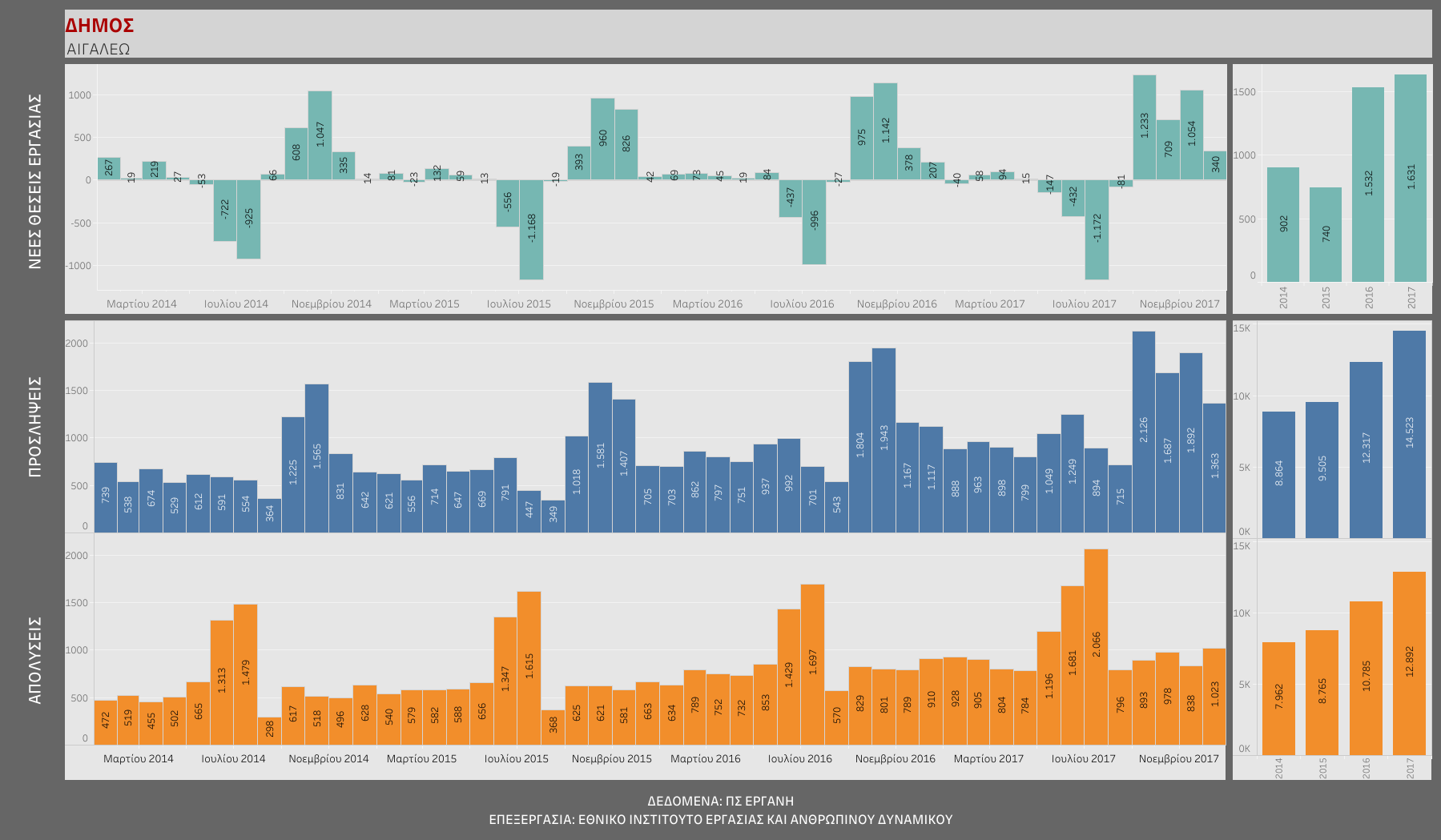 Πηγή: ΠΣ ΕΡΓΑΝΗ, Εθνικό Ινστιτούτο Εργασίας & Ανθρώπινου Δυναμικού, Επεξεργασία Ομάδας ΜελέτηςΣύμφωνα με το Μηχανισμό Διάγνωσης Αναγκών της Αγοράς Εργασίας του Εθνικού Ινστιτούτο Εργασίας & Ανθρώπινου Δυναμικού (ΕΙΕΑΔ) και μελετώντας τις συνθήκες που επικρατούν ως προς τη Ροή Απασχόλησης στη Μισθωτή Εργασία στο Δήμο Αιγάλεω μπορεί κανείς να διακρίνει ότι κατά τη χρονική περίοδο 2014-2017 οι νέες θέσεις μισθωτής εργασίας παρουσίασαν σημαντική αύξηση και μάλιστα της τάξης του 80,82% περίπου. Μόνο το έτος 2015 οι νέες θέσεις μισθωτής εργασίας παρουσίασαν κάμψη. Παράλληλα και οι προσλήψεις και οι απολύσεις στο διάστημα 2014-2017 κατέγραφαν συνεχώς ανοδική πορεία. Συγκεκριμένα, οι προσλήψεις μισθωτών υπαλλήλων στο Δήμο Αιγάλεω παρουσίασαν σημαντική αύξηση (63,84% περίπου), μεγαλύτερη από αυτή των απολύσεων (61,92% περίπου). Στην κατεύθυνση αυτή, το ισοζύγιο προσλήψεων/απολύσεων μισθωτών εργαζομένων στο Δ. Αιγάλεω σε όλη τη διάρκεια του διαστήματος 2014-2017 παρουσιάζει θετικό πρόσημο και ιδιαίτερα κατά το έτος 2017. Πίνακας 1: Συγκεντρωτικός πίνακας ροής απασχόλησης του Δήμου Αιγάλεω και της Π.Ε. Δυτικού Τομέα Αθηνών, 2017Πηγή: ΠΣ ΕΡΓΑΝΗ, Εθνικό Ινστιτούτο Εργασίας & Ανθρώπινου Δυναμικού, Επεξεργασία Ομάδας ΜελέτηςΑπό τον ανωτέρω πίνακα προκύπτει ότι κατά το 2017 ο Δήμος Αιγάλεω συγκέντρωσε το 26,55% των συνολικών νέων θέσεων μισθωτής εργασίας του Δυτικού Τομέα Αθηνών, ενώ καταγράφεται ισορροπία όσον αφορά τα ποσοστά των προσλήψεων και απολύσεων επί της συγκεκριμένης Περιφερειακής Ενότητας. Δηλαδή, από τους επτά δήμους της Π.Ε., ο Δήμος Αιγάλεω συγκεντρώνει πάνω από το ένα τέταρτο των νέων θέσεων μισθωτής εργασίας στη Δυτική Αθήνα. Διάγραμμα 2: Διαγραμματική απεικόνιση της τάσης των νέων θέσεων εργασίας ανά καθεστώς απασχόλησης κι ανά έτος στο Δήμο Αιγάλεω, 2014-2018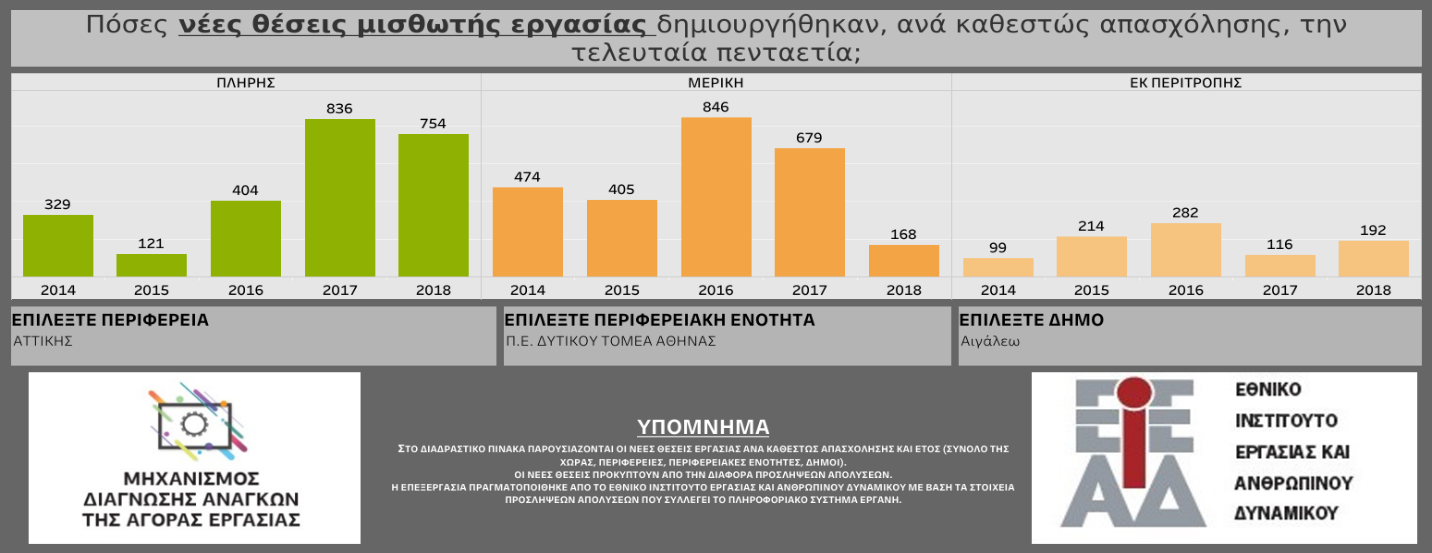 Πηγή: ΠΣ ΕΡΓΑΝΗ, Εθνικό Ινστιτούτο Εργασίας & Ανθρώπινου Δυναμικού, Επεξεργασία Ομάδας ΜελέτηςΈπειτα προσεγγίζοντας τη δημιουργία νέων θέσεων εργασίας ανά καθεστώς απασχόλησης και ανά έτος στο Δήμο Αιγάλεω καταγράφεται το γεγονός ότι η μερική απασχόληση κατέχει τα ηνία των νέων θέσεων εργασίας στο Δήμο με προεξέχον έτος το 2016. Η δημιουργία νέων θέσεων εργασίας πλήρους απασχόλησης υπολείπεται σε απολύτους αριθμούς αυτής της μερικής απασχόλησης αλλά παρουσιάζει ικανοποιητικά μεγέθη, πλην του έτους 2015. Επίσης, ο Δήμος Αιγάλεω καταγράφει σε πολλές περιπτώσεις άξια παρατήρησης μεγέθη νέων θέσεων εργασίας εκ περιτροπής απασχόλησης, όπως για παράδειγμα κατά το έτος 2016. Συνολικότερα, το 2016 ήταν το έτος της μερικής και της εκ περιτροπής απασχόλησης, ενώ το 2018 η κατάσταση αυτή φαίνεται να ανατρέπεται με την πλήρη απασχόληση να αποτελεί το επικρατέστερο καθεστώς απασχόλησης. Πίνακας 2: Συγκεντρωτικός πίνακας νέων θέσεων μισθωτής εργασίας ανά καθεστώς απασχόλησης του Δήμου Αιγάλεω και της Π.Ε. Δυτικού Τομέα Αθηνών, 2018Πηγή: ΠΣ ΕΡΓΑΝΗ, Εθνικό Ινστιτούτο Εργασίας & Ανθρώπινου Δυναμικού, Επεξεργασία Ομάδας ΜελέτηςΩς προς την επιχειρηματική δυναμική ο ακόλουθος Πίνακας καταδεικνύει ότι ο Δήμος Αιγάλεω καταλαμβάνει το 16,96% των ενεργών επιχειρήσεων κατά το έτος 2017 επί του συνόλου των επτά Δήμων της Π.Ε Δυτικού Τομέα Αθηνών. Το γεγονός αυτό υποδηλώνει μια δυναμική, ευνοϊκή για την περεταίρω τόνωσης της επιχειρηματικότητας και κινητοποίησης των επιχειρήσεων. Η αξιοποίηση του καλού επιπέδου δημιουργίας νέων θέσεων μισθωτής εργασίας πλήρους απασχόλησης που καταγράφει ο Δήμος προς αυτή την κατεύθυνση θα ενισχύσει περαιτέρω την αποτελεσματικότητα των ληφθεισών δράσεων και παρεμβάσεων. Πίνακας 3: Ενεργές οικονομικές δραστηριότητες στο Δήμο Αιγάλεω και στην Π.Ε. Δυτικού Τομέα Αθηνών, 2017Πηγή: Δεδομένα Π.Σ. ΕΡΓΑΝΗ, Επεξεργασία ΕΦΔ ΣΒΑΑ/ΟΧΕ Δυτικής Αθήνας, ΑΣΔΑ, 2018Παράλληλα είναι χρήσιμο να καταγραφούν τα πιο δυναμικά επαγγέλματα-κλάδοι Δήμου. Έτσι, το επάγγελμα που εμφανίζει ιδιαίτερη δυναμική στο Δήμο Αιγάλεω είναι η «Εκπαίδευση».Επισημαίνεται λοιπόν ότι ο Δήμος Αιγάλεω ακολουθεί την τάση της Δυτικής Αθήνας ως προς τη δυναμική των επαγγελμάτων, αφού οι εκπαιδευτικοί βρίσκονται στην πρώτη πεντάδα των πιο δυναμικών επαγγελμάτων της Π.Ε. Δυτικού Τομέα Αθηνών. Δεδομένου ότι η επιχειρηματικότητα αποτελεί καθοριστικό παράγοντα για να αποκτήσει η σύγχρονη οικονομία της γνώσης ανταγωνιστικό και δυναμικό χαρακτήρα, κρίνεται σημαντικό να υλοποιηθούν δράσεις για την ενίσχυσή της. Ουσιαστικά, η επιχειρηματικότητα αποτελεί κινητήρια δύναμη για την οικονομική ανάπτυξη και τη δημιουργία νέων θέσεων εργασίας, συμβάλλοντας παράλληλα στην προσωπική ανάπτυξη και εξέλιξη του ανθρώπου. Οι υποψήφιοι επιχειρηματίες συνιστούν µία ανομοιογενή ομάδα δεδομένου ότι προέρχονται από διάφορους χώρους. Παρόλο αυτά, υπάρχουν ορισμένες κοινές επαγγελματικές αξίες επιχειρηματικής συμπεριφοράς.Πολλές φορές ο ενδιαφερόμενος υποψήφιος επιχειρηματίας δεν µπορεί να εξειδικεύσει και να τεκµηριώσει την επιχειρηµατική του ανάγκη, το επιχειρηματικό του σχέδιο, ούτε γνωρίζει τα µέσα που µπορεί να χρησιµοποιήσει για να διασφαλίσει την επιτυχία της προσπάθειάς του. Εδώ είναι που παρεµβαίνουν διορθωτικά και συµβουλευτικά οι  θερμοκοιτίδες.1.2.4 Αναγκαιότητα Υλοποίησης της Πράξης – Τεκμηρίωση Συμβατότητας της Πράξης με την ΟΧΕ/ΒΑΑ της Δυτικής Αττικής - Τεκμηρίωση Αρμοδιότητας ΔικαιούχουΗ συνοπτική αποτύπωση της υφιστάμενης κατάστασης, οδηγεί στην ανάδειξη των βασικών αναγκών οι οποίες θα πρέπει να αντιμετωπισθούν μέσω της προτεινόμενης πράξης  σε πλήρη συμβατότητα με την Στρατηγική Βιώσιμης Αστικής Ανάπτυξης στη Δυτική Αθήνα.Ειδικότερα, προκύπτουν οι ακόλουθες ανάγκες υλοποίησης της δράσης :Ενίσχυση της επιχειρηματικότητας μέσω, είτε της στήριξης υπαρχουσών επιχειρήσεων , είτε προσφοράς κινήτρων και ευκαιριών για δημιουργία νέων στην περιοχή.Ενίσχυση της καινοτόμου επιχειρηματικότητας , κυρίως μέσω της δημιουργίας θερμοκοιτίδων  και στήριξη της νεανικής επιχειρηματικότητας.  Αναβάθμιση των θεσμών της κοινωνικής και αλληλέγγυας οικονομίας στην Δυτική Αθήνα και διεύρυνση του αντικειμένου τους, με στόχο την ενίσχυση της απασχόλησης, ιδίως των νέων. Αντιμετώπιση της ιδιαίτερα υψηλής τοπικής ανεργίας μέσα από την δημιουργία βιώσιμων θέσεων απασχόλησης.Σύμφωνα με έρευνα του ΕΒΕΑ το 2011 σε δείγμα 1104 επιχειρήσεων τα προβλήματα που σχετίζονται με τις επιχειρήσεις συνοψίζονται στα εξής: Πολύ μεγάλη επιβάρυνση στα συνολικά έξοδα των επιχειρήσεων επιφέρει το ύψος των φορολογικών συντελεστών και λοιπών τελών που διαμορφώνουν το κόστος λειτουργίας τους, όπως χαρακτηρίστηκε από το 82% των ερωτηθέντων. Σημαντική βαρύτητα στην λειτουργία υπαρχόντων αλλά και δυνητικών επιχειρήσεων κατέχει και η σταθερότητα του οικονομικού περιβάλλοντος στο οποίο δραστηριοποιούνται. Οι συνεχείς αλλαγές και η έλλειψη σταθερότητας στο φορολογικό, εργασιακό και ασφαλιστικό καθεστώς χαρακτηρίζονται από την σχεδόν μονομερή αναγνώριση του προβλήματος αυτού ως «πάρα πολύ σημαντικού», σε ποσοστό 80%.Η συμβολή στην τόνωση της παραγωγικότητας από διάφορους κεντρικούς φορείς (προγράμματα ΟΑΕΔ, προγράμματα ΕΣΠΑ κ.λ.π.) προσφέρουν κάποιες δυνατότητες ανάπτυξης των επιχειρήσεων. Όμως η παρατεταμένη ύφεση της Ελληνικής οικονομίας, το γεγονός ότι τα προγράμματα του ΕΣΠΑ απαιτούν τη συμμετοχή με ίδια κεφάλαια ή δανεισμό, ο αποκλεισμός του κλάδου του εμπορίου από σειρά αναπτυξιακών προγραμμάτων και οι χρονοβόρες διαδικασίες, αποκλείουν ουσιαστικά τη συμμετοχή επιχειρήσεων της περιοχής.1.3 Συνοπτική περιγραφή του φυσικού αντικειμένου της πράξηςΑντικείμενο της πράξης αποτελεί η ανάπτυξη «Μικρο-θερμοκοιτίδας» Νέων Επιχειρήσεων ιδίως στους θεματικούς τομείς:(α) της «Δημιουργικής και Πολιτιστικής Βιομηχανίας», και (β) της «Ανάπτυξης των Πόλεων ως Ευφυών και Βιώσιμων Οικοσυστημάτων Διαβίωσης, Απασχόλησης, Επιχειρηματικότητας και Αναψυχής».Η πράξη στοχεύει στην ίδρυση «μικρο-θερμοκοιτίδας», ως εργαλείο πρόσθετης στήριξης της οικονομικής ανάπτυξης και της επιχειρηματικότητας, σχεδιασμένο να επιταχύνει την ανάπτυξη και τη βιωσιμότητα νεοϊδρυόμενων/ νεοφυών επιχειρήσεων, παρέχοντας στους νέους επιχειρηματίες πρόσβαση σε μια σειρά από υποστηρικτικές υπηρεσίες. Με τον τρόπο αυτό, επιδιώκεται τόνωση της τοπικής επιχειρηματικότητας, η οποία δύναται να λειτουργήσει ως μοχλός ανάπτυξης. Η «μικρο-θερμοκοιτίδα», με τη μορφή «φυτωρίου» επιχειρηματικότητας και καινοτομίας θα παρέχει τεχνικές και επιχειρηματικές υποδομές, καθώς και «Πρόγραμμα Επιχειρηματικότητας» με ειδικές υπηρεσίες υποστήριξης, πληροφόρησης, συμβουλευτικής, ενημέρωσης και δικτύωσης διευκολύνοντας το ξεκίνημα των νεοϊδρυόμενων επιχειρήσεων και την ανάπτυξη των νεοφυών. Στους νέους επιχειρηματίες, θα παρέχονται συμβουλευτικές υπηρεσίες και η αναγκαία αρωγή προκειμένου να καταστεί εφικτή η διείσδυση και σταθεροποίησή τους στην αγορά, κατά τα πρώτα κρίσιμα χρόνια λειτουργίας τους. Με τον τρόπο αυτό οι ωφελούμενοι νέοι επιχειρηματίες μαθαίνουν να διαχειρίζονται και να οργανώνουν και να διοικούν την επιχείρησή τους, να δικτυώνονται με άλλους επιχειρηματίες του χώρου, καθώς επίσης λαμβάνουν ενημέρωση για τους τρόπους χρηματοδότησης της επιχειρηματικής τους δραστηριότητας.Η λειτουργία της «μικρο-θερμοκοιτίδας» θα βασίζεται περισσότερο στον πρακτικό από ότι στο θεωρητικό χαρακτήρα και θα στοχεύει στην όσο το δυνατόν πιο άμεση εφαρμογή των συμβουλευτικών υπηρεσιών της και στην όσο το δυνατόν μεγαλύτερη χρηστικότητα του χαρακτήρα τους. Συνακόλουθα, θα δοθεί έμφαση περισσότερο σε κρίσιμα ζητήματα ανάπτυξης, μεγέθυνσης και διατήρησης της επιχειρηματικής ιδέας, επιχειρηματική εκκίνηση που ευνοεί την πραγματική σύνδεση της ιδέας/προϊόντος με την αγορά σε άμεσο χρόνο και, λιγότερο, σε θεωρητικές ενημερώσεις γύρω από την επιχειρηματικότητα και την καινοτομία, που λαμβάνονται και από άλλες δράσεις της ΒΑΑ/ΟΧΕ της Δυτικής Αθήνας (πρακτικά, δράσεις pre-incubation).Η πράξη απαρτίζεται από ένα Υποέργο, το οποίο θα υλοποιηθεί μέσω Δημόσιας Σύμβασης και περιλαμβάνει τα ακόλουθα Πακέτα Ενεργειών (ΠΕ):ΠΕ 01:	Ενέργειες Οργάνωσης, Ανάπτυξης, Σχεδιασμού και Διαχείρισης της Μικρο-ΘερμοκοιτίδαςΤο εν λόγω ΠΕ περιλαμβάνει την υλοποίηση των ακόλουθων ενεργειών:(α) Εκπόνηση Κανονισμού Λειτουργίας Θερμοκοιτίδας - Εκπόνηση Σχεδίου Δράσης Θερμοκοιτίδας(β) Ενέργειες Οργάνωσης Θερμοκοιτίδας - Σχεδιασμός και ανάπτυξη ηλεκτρονικής διαδραστικής πλατφόρμας συστήματος λειτουργίας της θεμοκοιτίδας(γ) Συντονισμός λειτουργίας θερμοκοιτίδας (Project Management)(δ) Γραμματειακή Υποστήριξη - Διοικητική Οργάνωση - Πληροφόρηση Επισκεπτών Δομής(ε) Ενέργειες αξιολόγησης/επιλογής υποψηφίων ΠΕ 02:	Ενέργειες Λειτουργίας θερμοκοιτίδαςΤο εν λόγω ΠΕ περιλαμβάνει την υλοποίηση των ακόλουθων ενεργειών:(α) Προ-θερμοκοιτίδευση ανά κύκλο. Προγράμματα εκπαίδευσης και επιμόρφωσης σε θέματα σχετικά με την επιχειρηματική ιδέα. Σύστημα παρακολούθησης και υποστήριξης από εξειδικευμένα στελέχη.(β) Θερμοκοιτίδευση ανά κύκλο.  Συμβουλευτική & mentoring για την ανάπτυξη της επιχειρηματικής στρατηγικής από έμπειρα στελέχη επιχειρήσεων..(γ) Μετά-θερμοκοιτίδευση ανά κύκλο (Σεμινάρια, workshops). Εξατομικευμένη τεχνική καθοδήγηση από έμπειρα στελέχη κατά περίπτωση.Η παροχή των υπηρεσιών υποστήριξης των νέων επιχειρηματιών θα γίνεται σε τακτικούς κύκλους «Επιχειρηματικών Προγραμμάτων», ένα (1) κατ’ έτος όπου θα υποστηρίζονται παράλληλα 5 (κατά μέσο όρο) νέοι επιχειρηματίες, ανά κύκλο.Επισημαίνεται ότι οι προαναφερόμενες υπηρεσίες θα είναι κοστολογημένες στη βάση μοναδιαίου κόστους ανά Επιχείρηση και ανά Υπηρεσία, προκειμένου να θεωρηθούν συμβατές με τον Καν. ΕΕ 1407/2013 (de minimis), δεδομένου ότι θεωρούνται ως έμμεση Κρατική Ενίσχυση προς τις ωφελούμενες επιχειρήσεις.   ΠΕ 03: Δράσεις δικτύωσης, διάχυσης, προσέλκυσης και αξιοποίησης αποτελεσμάτων λειτουργίας θερμοκοιτίδαςΤο εν λόγω ΠΕ περιλαμβάνει την υλοποίηση των ακόλουθων ενεργειών:(α) Ενέργειες προσέλκυσης ενδιαφέροντος μέσω επικοινωνιακής καμπάνιας (β) Προώθηση σε δομές και μηχανισμούς χρηματοδότησης     (γ) Οργάνωση εκθέσεων και workshop δικτύωσης του επιχειρηματικού κόσμου (δ) Δικτύωση με άλλες θερμοκοιτίδες, δομές στήριξης επιχιερηματικότητας και τοπικούς αναπτυξιακούς φορείς, με στόχο τη δημιουργία των κατάλληλων υποδομών υποστήριξης σε θέματα προώθησης και ενσωμάτωσης καινοτομιών στην παραγωγική διαδικασία. (ε) Πρόσβαση των επιχειρηματικών σχημάτων σε εργαστηριακό και παραγωγικό εξοπλισμό συνεργαζόμενων επιχειρήσεων και εργαστηρίων(στ) Ενίσχυση συμμετοχής σε διεθνείς επιστημονικές διοργανώσεις, διαγωνισμούς κλπ (έξοδα μεταφοράς και συμμετοχής)(ζ) Ανάδειξη, προβολή και δημοσιοποίηση καλών πρακτικών των αποτελεσμάτων των έργων(η) Εκδηλώσεις για αποτελέσματα κάθε κύκλου2. Αναλυτική περιγραφή φυσικού αντικειμένου - Περιγραφή διαδικασιών & λειτουργίας της Μικρο-θερμοκοιτίδας2.1 Ενέργειες οργάνωσης, ανάπτυξης, σχεδιασμού και διαχείρισης της θερμοκοιτίδας2.1.1 Εκπόνηση Κανονισμού Λειτουργίας Θερμοκοιτίδας  - Εκπόνηση Σχεδίου Δράσης θερμοκοιτίδαςΚανονισμός λειτουργίας θερμοκοιτίδαςΣτον κανονισμό λειτουργίας της Θερμοκοιτίδας Επιχειρήσεων θα περιγράφεται αναλυτικά και με σαφήνεια ο τρόπος με τον οποίo θα λειτουργεί η προτεινόμενη δομή (ενδεικτικά και όχι περιοριστικά: ωράριο λειτουργίας, κανόνες υγιεινής και ασφάλειας, μέτρα προστασίας, μέτρα φύλαξης. Όροι χρήσης υποδομών, εξοπλισμού και λογισμικών κ.λπ.Εκπόνηση Σχεδίου Δράσης Προκειμένου να υποστηριχθεί η ανάπτυξη και λειτουργία της θερμοκοιτίδας επιχειρηματικότητας θα γίνει εκπόνηση ενός αναλυτικού σχεδίου και χρονοδιαγράμματος των εργασιών  που θα περιλαμβάνει:Προτεινόμενη οργανωτική και διοικητική δομήΑποτύπωση απαιτούμενων ειδικοτήτων εκπαιδευτών, μεντόρων και αξιολογητών – εμπειρογνωμόνωνΟριστικοποίηση και ιεράρχηση των επιχειρησιακών, λειτουργικών και τεχνικών απαιτήσεων  της θερμοκοιτίδαςΔιαδικασία σύνταξης μητρώου εμπειρογνωμόνων / αξιολογητών κ.λπ για την αξιολόγηση των προτάσεων (τρόπος επιλογής, διαστασιολόγηση αμοιβών, σχέδια συμφωνητικών)Διαδικασία σύνταξης μητρώου εκπαιδευτών θερμοκοιτίδας (τρόπος επιλογής, διαστασιολόγηση αμοιβών, σχέδια συμφωνητικών)Διαδικασία σύνταξης μητρώου μεντόρων (τρόπος επιλογής, διαστασιολόγηση αμοιβών, σχέδια συμφωνητικών)Σύνταξη των σχεδίων των μνημονίων και των συμφώνων συνεργασίας μεταξύ της θερμοκοιτίδας και των εκκολαπτόμενων επιχειρήσεωνΣύνταξη των σχεδίων των μνημονίων και των συμφώνων συνεργασίας μεταξύ της θερμοκοιτίδας και των επιχειρήσεων που θα συμμετέχουν στην δικτύωσηΠρογραμματισμός δράσεων για όλη την χρονική διάρκεια της φιλοξενίας και συγκεκριμένα:Σχεδιασμός εκπαιδευτικών ενοτήτωνΠαραγωγή εκπαιδευτικού υλικούΩρολόγιο / Ημερήσιο πρόγραμμα εκπαιδεύσεωνΣχεδιασμός networking meetings (ανά θεματική ενότητα και ανά συγκεκριμένες χρονικές στιγμές)2.1.2 Ενέργειες οργάνωσης της θερμοκοιτίδας - Σχεδιασμός και ανάπτυξη ηλεκτρονικής διαδραστικής πλατφόρμας συστήματος λειτουργίας της θερμοκοιτίδαςΣτο πλαίσιο οργάνωσης της θερμοκοιτίδας ο ανάδοχος θα αναλάβει και το σχεδιασμό και ανάπτυξη ηλεκτρονικής διαδραστικής πλατφόρμας λειτουργίας της θερμοκοιτίδας.Προκειμένου να υποστηριχθεί η καλή λειτουργία της θερμοκοιτίδας θα αναπτυχθεί διαδραστική πλατφόρμα που θα διαθέτει ενδεικτικά τις εξής λειτουργίες :Πληροφορίες για τους θεματικούς άξονες λειτουργίας της θερμοκοιτίδαςΠληροφορίες για τη δομή και λειτουργία της θερμοκοιτίδαςΠληροφορίες για τις διαδικασίες εισόδου, παρακολούθησης & τρόπου αξιολόγησης των επιχειρηματικών ιδεώνΔημιουργία αποθετηρίου εκπαιδευτικού υλικούΠρόσβαση σε αναλυτικές μελέτες έρευνας αγοράςOnline υποβολή της επιχειρηματικής ιδέαςΑποθετήριο προβολής και προώθησης επιχειρηματικών ιδεών2.1.3 Συντονισμός Λειτουργίας Μικρο-θερμοκοιτιδαςΣτάδια Επιχειρηματικών ΠρογραμμάτωνΤα «Επιχειρηματικά Προγράμματα» στη Μικρο-θερμοκοιτίδα του Δήμου Αιγάλεω θα διενεργούνται σε τακτικούς κύκλους και ειδικότερα σε ένα (1) κύκλο κατ’ έτος διάρκειας εννέα μηνών ο κάθε κύκλος. Η λειτουργία κάθε κύκλου «Επιχειρηματικού Προγράμματος» περιγράφεται στη συνέχεια, η οποία ωστόσο θα οριστικοποιηθεί κατόπιν υποβολής από τον Ανάδοχο σχετικού παραδοτέου με τον Κανονισμό Λειτουργίας της Θερμοκοιτίδας, ο οποίος θα εγκριθεί από το Δήμο. Τα βασικά Στάδια της λειτουργίας του Επιχειρηματικού Προγράμματος έχουν ως εξής:Προετοιμασία ανοιχτής πρόσκλησης προς επιχειρήσεις: θα εκδοθεί πρόσκληση  η οποία θα καλεί τις επιχειρήσεις να υποβάλουν αίτημα συμμετοχής. Η πρόσκληση θα παραμείνει ανοιχτή μέχρι την εξάντληση των διαθέσιμων πόρων. Στην πρόσκληση θα προσδιορίζονται με σαφήνεια οι προϋποθέσεις υπαγωγής στη δράση, οι παρεχόμενες υπηρεσίες, το χρονοδιάγραμμα υποστήριξης, η αξία των παρεχόμενων υπηρεσιών . Παραλαβή και εξέταση αιτήσεων συμμετοχής: Οι αιτήσεις θα υποβάλλονται ηλεκτρονικά μέσω της πλατφόρμας της δράσης με τυποποιημένο τρόπο  (περιγραφή της επιχειρηματικής ιδέας, καινοτομικά στοιχεία, κλπ) προκειμένου να αξιολογηθούν και να επιλεγούν οι καταλληλότεροι. Η επιτροπή αξιολόγησης θα εξετάζει τις αιτήσεις και θα εισηγείται την δυνατότητα ένταξης της επιχείρησης στη δράση.  Οι αιτούμενοι θα αξιολογηθούν από εξειδικευμένους συμβούλους επιχειρηματικότητας, βάσει των στοιχείων που έχουν καταχωρήσει στην αίτησή τους, καθώς και στο πλαίσιο συνέντευξης που θα διενεργηθεί με κάθε έναν υποψήφιο ξεχωριστά. Αποτύπωση αναγκών. Η αποτύπωση περιλαμβάνει αξιολόγηση της εκάστοτε επιχείρησης και διάγνωση των αναγκών της σε συνάρτηση με τις ανάγκες που διατύπωσε στην αίτησή της. Στόχος είναι η βέλτιστη συσχέτιση παρεχόμενης υπηρεσίας με τις ανάγκες της επιχείρησης προκειμένου να προσδιοριστούν οι εξατομικευμένες υπηρεσίες που θα παρασχεθούν σε κάθε ωφελούμενο (π.χ. εκπόνηση busιness plan, κλπ). Η διάγνωση αναγκών θα γίνεται στη βάση συνεντεύξεων με τους ωφελούμενος καθώς και μελέτης της υφιστάμενης κατάστασης λειτουργίας τους και της επιχειρηματικής τους ιδέας.Εξατομικευμένη υποστήριξη των ωφελούμενων η οποία θα περιλαμβάνει προετοιμασία του επιχειρηματικού συμβούλου βάσει των αναγκών του ωφελούμενου, καθώς και διενέργεια συναντήσεων mentoring και coaching με τους ωφελούμενους. Στο πλαίσιο της εξατομικευμένης υποστήριξης οι ωφελούμενοι θα προετοιμάζονται για την δημιουργία σύντομης παρουσίασης της εταιρείας τους, των δραστηριοτήτων της, καθώς και των καινοτομιών της, προκειμένου να παρουσιάσουν κατά την ημερίδα ολοκλήρωσης του επιχειρηματικού προγράμματος. Δράσεις δικτύωσης. Τέλος, με την ολοκλήρωση της μεταφοράς τεχνογνωσίας, καθώς και της εξατομικευμένης υποστήριξης διενεργείται ημερίδα ολοκλήρωσης του επιχειρηματικού προγράμματος με στόχο τη δικτύωση των ωφελούμενων με λοιπούς εμπλεκόμενους φορείς (επιχειρήσεις, τραπεζικούς οργανισμούς, πιθανούς χρηματοδότες, κλπ) για τον εντοπισμό ευκαιριών συνεργασίας και χρηματοδότησης. Στην εν λόγω ημερίδα κάθε ωφελούμενος θα έχει την ευκαιρία να παρουσιάσει, σε σύντομο χρόνο, την επιχειρηματική του ιδέα, καθώς και την γενικότερη επιχειρηματική του δραστηριότητα.2.1.4 Γραμματειακή Υποστήριξη - Διοικητική Οργάνωση - Πληροφόρηση Επισκεπτών Δομής Για την σωστή οργάνωση και λειτουργία της θερμοκοιτίδας θα χρειαστεί καθ’ όλη τη διάρκεια λειτουργίας της να απασχοληθούν δύο άτομα που θα παρέχουν υπηρεσίες γραμματειακής υποστήριξης και οργάνωσης της θερμοκοιτίδας, ενώ θα υποδέχονται τους επισκέπτες της δομής και θα παρέχουν την απαιτούμενη πληροφόρηση για τη δράση και τη λειτουργία της δομής.2.1.5 Αξιολόγηση και επιλογή ωφελούμενων - Ανάλυση Διαδικασίας Ένταξης στη Μικρο-θερμοκοιτίδαΗ Θερμοκοιτίδα αναμένεται να φιλοξενήσει, συνολικά, 10 επιχειρηματικά σχήματα (δύο κύκλοι των πέντε ομάδων), για χρονικό διάστημα ως 18 μηνών (9 μήνες έκαστος κύκλος). Οι νέοι επιχειρηματίες που επιθυμούν να υποστηριχθούν στο πλαίσιο της πράξης θα επιλέγονται κατόπιν αξιολόγησης (ενδεικτικά, αναλόγως της ωριμότητας του επιχειρηματικού προϊόντος τους, την συνάφεια των σπουδών τους με το αντικείμενο της επιχειρηματικής δραστηριότητας, την συνάφεια της επιχειρηματικής δραστηριότητας με τους στόχους της Πράξης, κλπ) η μεθοδολογία της οποίας θα αποτελέσει παραδοτέο του αναδόχου που θα υλοποιήσει το έργο κατόπιν δημόσιας σύμβασης και θα εγκριθεί από το Δήμο Αιγάλεω. Τα κριτήρια αξιολόγησης για την είσοδο στη Θερμοκοιτίδα εστιάζουν κατά κύριο λόγο στην καινοτομία και στο βαθμό ωριμότητάς της επιχειρηματικής ιδέας. Εξίσου σημαντική είναι η ικανότητα της επιχειρηματικής ομάδας να προβεί στην υλοποίηση και επιχειρηματική αξιοποίηση της ιδέας. Σημαντική βαρύτητα δίνεται στα χαρακτηριστικά και τις δεξιότητες των υποψήφιων που σχετίζονται με την επιχειρηματικότητα, καθώς και στη συμπληρωματικότητα των ικανοτήτων και των γνώσεων των μελών της ομάδας.Ενδεικτικά κριτήρια: Ωριμότητα και πρωτοτυπία της επιχειρηματικής ιδέας, Γενικότερη προοπτική του επιχειρηματικού σχεδίου, Δυνατότητα πρακτικής εφαρμογής και εμπορικής αξιοποίησης, Ανταγωνιστικό πλεονέκτημα, Δυνατότητα εξέλιξης και κλιμάκωσης του μεγέθους της παραγωγής και της χρήσης Ικανότητες και δεξιότητες των μελών της ομάδας κλπ.Η διαδικασία ένταξης στην θερμοκοιτίδα ακολουθεί τα εξής βήματα:1ο ΒΗΜΑ: Εκδήλωση Ενδιαφέροντος: Αποστολή περιγραφής της επιχειρηματικής ιδέας μέσω ηλεκτρονικής πλατφόρμας, όπου θα αναλύονται λεπτομερώς η ιδέα, τα προϊόντα ή οι υπηρεσίες που προτίθεται να αναπτύξει το υποψήφιο επιχειρηματικό σχήμα, με έμφαση στην καινοτομία.2ο ΒΗΜΑ: Αρχικός Έλεγχος – Στοιχειοθέτηση Καινοτομίας: Τα υποβληθέντα στοιχεία ελέγχονται από την αρμόδια ομάδα στελεχών και από εξωτερικούς εμπειρογνώμονες-συνεργάτες. Αρχικά αξιολογούνται τα pass or fail κριτήρια όπως η ηλικία, ο τόπος διαμονής των συμμετεχόντων στο σχήμα κ.λπ. Στην συνέχεια οι προτάσεις αξιολογούνται ως προς την καινοτομία. Εφόσον τεκμηριωμένα προκύπτει ότι τα προϊόντα/υπηρεσίες που θα αναπτύξει η υποψήφια επιχείρηση ενσωματώνουν καινοτομία, το αίτημα διαβιβάζεται στην αρμόδια επιτροπή αξιολόγησης επιχειρηματικών ιδεών, προκειμένου να γίνει η τελική αξιολόγηση για την είσοδο στη Θερμοκοιτίδα. 3ο ΒΗΜΑ: Οριστικός Έλεγχος – Έγκριση:  Η επιτροπή αξιολόγησης, στηριζόμενη στα αποτελέσματα του δεύτερου βήματος και σε προσωπική συνέντευξη, προχωρεί σε διεξοδική αξιολόγηση της υποβληθείσας πρότασης, σύμφωνα με τα κριτήρια αξιολόγησης εισόδου στην Θερμοκοιτίδα και αποφασίζει για την έγκριση ή την απόρριψη της αίτησης. 4ο ΒΗΜΑ: Είσοδος στη θερμοκοιτίδα: Το τελευταίο αυτό βήμα πραγματοποιείται όταν έχει εγκριθεί η αίτηση της υποψήφιας επιχείρησης / επιχειρηματικού σχήματος στη Θερμοκοιτίδα. Σε αυτή τη φάση, γίνεται ενημέρωση για τις ευθύνες /υποχρεώσεις και τα δικαιώματα των φιλοξενούμενων στη Θερμοκοιτίδα.Οι ενδιαφερόμενοι θα υποβάλουν την πρότασή τους ηλεκτρονικά, μέσα από την ειδικά διαμορφωμένη διαδικτυακή πλατφόρμα: incubator.aigaleo.gr Οι υποψήφιοι θα καλούνται να συμπληρώσουν σε ειδική ηλεκτρονική φόρμα:1. Δήλωση συμμετοχής με τα στοιχεία της υποψηφιότητας2. Συνοπτική αναφορά επί του επιχειρηματικού σχεδίουΤο Επιχειρηματικό Σχέδιο θα πρέπει να περιλαμβάνει:Περιγραφή του σκοπού του επιχειρηματικού σχεδίουΠεριγραφή της βασικής ιδέαςΔραστηριότητες που πρόκειται να αναπτύξετε στους χώρους της θερμοκοιτίδαςΤομείς τεχνολογικής ανάπτυξης και καινοτομικής δραστηριότηταςΠροϊόντα / ΥπηρεσίεςΤεκμηρίωση της τεχνολογίας, τεχνογνωσίας ή του καινοτομικού περιεχομένουΑπαιτούμενη υποδομή για υλοποίηση στόχωνΜέθοδοι προβολής, προώθησης, διάθεσης και πώλησηςΧρονοδιαγράμματαΕκτίμηση απαιτούμενων δαπανώνΕκτίμηση πιθανών εσόδων και πηγές τους2.2 Ενέργειες Λειτουργίας θερμοκοιτίδας Το πρόγραμμα επιχειρηματικότητας (υποχρεωτικό για τους συμμετέχοντες) θα διαρθρώνεται σε 3 διαδοχικές φάσεις και συγκεκριμένα:2.2.1 Φάση του pre-incubation (2 μήνες) Στο στάδιο αυτό ειδικοί θα αξιολογήσουν την επιχειρηματική ιδέα (business idea) και θα βοηθήσουν τους νέους υποψήφιους επιχειρηματίες να μετατρέψουν την ιδέα σε επιχειρηματικό πλάνο και αντίστοιχα σε προϊόν. Οι επιχειρηματικές ομάδες λαμβάνουν τις προβλεπόμενες υπηρεσίες φιλοξενίας, καθώς και εστιασμένες υπηρεσίες συμβουλευτικής και ενδυνάμωσης, προκειμένου να επιβεβαιωθεί η εφικτότητα της επιχειρηματικής τους ιδέας. Οι ομάδες μαθαίνουν πώς να γίνουν start-up μέσα από εξειδικευμένους κύκλους σεμιναρίων αλλά και τετ-α-τετ συναντήσεις με ειδικούς. Κάθε ομάδα έχει τον δικό της μέντορα (mentor) ο οποίος θα παρακολουθεί την εξέλιξη και πορεία τους.  Κατά τη διάρκεια της φάσης αυτής οι ομάδες που θα προκριθούν θα μορφοποιήσουν την επιχειρηματική τους ιδέα, θα προσδιορίσουν το επιχειρηματικό τους μοντέλο για την υλοποίησή της και παράλληλα θα εξετάσουν δυνατότητες για συνέργειες με άλλα startups εντός της θερμοκοιτίδας.2.2.2 Φάση του incubation (5 μήνες) Η επιτυχής ολοκλήρωση του προγράμματος προ-επώασης επιτρέπει στις επιχειρηματικές ομάδες να εστιάσουν στην ενίσχυση της εμπορευσιμότητας της επιχειρηματικής τους ιδέας με τη συνδρομή των υπηρεσιών της θερμοκοιτίδας. Η συγκεκριμένη φάση επικεντρώνεται στην υλοποίηση της επιχειρηματικής ιδέας και οι ομάδες που προκρίθηκαν, θα υποστηριχθούν με ένα εντατικό εξατομικευμένο πρόγραμμα coaching διαρκείας έξι μηνών. Ειδικότερα, στη συγκεκριμένη Φάση, τα μέλη της επιχειρηματικής ομάδας, υπό την υποστήριξη και την καθοδήγηση των μεντόρων, των συμβούλων και του λοιπού ειδικού προσωπικού της θερμοκοιτίδας, καλούνται να διαμορφώσουν τα βασικά εργαλεία επιχειρηματικής ανάπτυξης, δηλ. ένα αναλυτικό πλάνο ανάπτυξης εργασιών (marketing plan) και ένα ολοκληρωμένο επιχειρηματικό Σχέδιο (businessplan). Σε αυτή τη φάση οι start-up αποκτούν τον δικό τους γραφείο στο χώρο της θερμοκοιτίδας. Ιδιαίτερη έμφαση στη φάση αυτή θα δοθεί επίσης και στον τομέα του μάρκετινγκ (marketing), τον τομέα της οπτικής ταυτότητας/επικοινωνίας του προϊόντος (Branding) και στον τομέα ανάπτυξης. Επίσης, τα νεοφυή σχήματα θα έρθουν σε επαφή με πιθανούς χρηματοδότες, ενώ παράλληλα θα εξεταστεί το ενδεχόμενο δικτύωσής τους με άλλες επιχειρηματικές προσπάθειες εκτός της θερμοκοιτίδας.2.2.3 Φάση του post-incubation (2 μήνες)Πρόκειται για την τελική φάση του προγράμματος, όπου οι ιδέες θα έχουν πλέον υλοποιηθεί και η νεοφυής επιχείρηση θα είναι έτοιμη να αυτονομηθεί από τη θερμοκοιτίδα. Στο στάδιο αυτό, οι απόφοιτες εταιρείες θα οδηγηθούν με την αντίστοιχη εξειδικευμένη υποστήριξη, στη σύσταση επιχείρησης, ενώ παράλληλα θα εξεταστούν πιθανές συνεργασίες. Επίσης θα παρακολουθούν σεμινάρια και θα παρέχουν με τη σειρά τους workshops στους νέο-εισαχθέντες, ενισχύοντας το πνεύμα της κοινότητας. H επωαζόμενη επιχείρηση ετοιμάζεται να αποχωρήσει από τη θερμοκοιτίδα, προκειμένου να λειτουργήσει αυτόνοµα. To στάδιο αυτό περιλαμβάνει τις ακόλουθες δύο υπο-φάσεις: α) Υπο-φάση του καθορισµού της στρατηγικής εξόδου (Exit Phase), η οποία περιλαμβάνει τον σαφή και εκ των προτέρων προσδιορισµό των στρατηγικών εκείνων που θα διευκολύνουν τη µετάβαση των επωαζόμενων επιχειρήσεων από το στάδιο της επώασης στο στάδιο της αποχώρησης από τη θερμοκοιτίδα.β) Υπο-φάση της αποχώρησης των επωαζόμενων επιχειρήσεων από τη θερμοκοιτίδα, η οποία περιλαμβάνει την οριστική αποχώρηση των επιχειρήσεων-ενοίκων από τη θερμοκοιτίδα, γεγονός το οποίο έχει ως αποτέλεσμα την πλήρη ανεξαρτητοποίηση της νεοϊδρυόμενης επιχείρησης.Με την ολοκλήρωση του προγράμματος, θα δρομολογηθούν μια σειρά από δράσεις διάδοσης και δημοσιότητας με στόχο την ανάδειξη των αποτελεσμάτων του προγράμματος αλλά και την επικοινωνιακή υποστήριξη των νέων επιχειρήσεων. Οι δράσεις θα περιλαμβάνουν: την παρουσίαση των νεοφυών σχημάτων στα ΜΜΕτη συμμετοχή τους σε ενέργειες δικτύωσης, οι οποίες θα προσδώσουν δυναμική ώθηση στις νεοϊδρυθείσες επιχειρήσεις την προώθηση σε δομές και μηχανισμούς χρηματοδότησηςτην πρόσβαση των επιχειρηματικών σχημάτων σε εργαστηριακό και παραγωγικό εξοπλισμό συνεργαζόμενων επιχειρήσεων και εργαστηρίωντην ενίσχυση συμμετοχής σε διεθνείς επιστημονικές διοργανώσεις, διαγωνισμούς κλπ (έξοδα μεταφοράς και συμμετοχής)2.2.4 Κύκλοι λειτουργίας της θερμοκοιτίδας2.2.5 Αξιολόγηση της πορείας της δράσηςΘα  αναπτυχθεί και θα εφαρμόζεται διαδικασία αξιολόγησης των παρεχόμενων υπηρεσιών από την θερμοκοιτίδα. Η αξιολόγηση από τους ωφελούμενους θα γίνεται στη βάση δομημένου ερωτηματολογίου. Η αξιολόγηση θα είναι επώνυμη και θα αφορά αναλυτικά τις παρεχόμενες υπηρεσίες σύμφωνα με τις απαιτήσεις των ωφελούμενων επιχειρήσεων. Θα περιλαμβάνει  επίσης, εντοπισμό σημείων που χρήζουν βελτίωσης και προτάσεις αναβάθμισης. Η συνολική αξιολόγηση της πορείας του έργου θα γίνεται σε 6μηνιαία βάση λαμβάνοντας υπόψη τα αποτελέσματα της αξιολόγησης των ωφελούμενων επιχειρήσεων, την αποτύπωση της πορείας του έργου στις υποβληθείσες εκθέσεις και τη στρατηγική στόχευση του Δήμου σε ότι αφορά στην επιχειρηματικότητα. Με βάση τα αποτελέσματα της αξιολόγησης θα αναπροσαρμόζονται οι παρεχόμενες υπηρεσίες προκειμένου να ανταποκρίνονται στη νέα στόχευση.2.3 Δράσεις δικτύωσης, διάχυσης, προσέλκυσης και αξιοποίησης αποτελεσμάτων λειτουργίας θερμοκοιτίδας2.3.1 Ενέργειες προσέλκυσης ενδιαφέροντος μέσω επικοινωνιακής καμπάνιας Πριν την έναρξη λειτουργίας κάθε κύκλου, θα υλοποιηθούν οι απαραίτητες ενεργειών προσέλκυσης ενδιαφέροντος μέσω καμπάνιας (social media, ραδιοφωνικά μηνύματα, 3 info kiosk(σε Δ. Αιγάλεω, ΠΑΔΑ & ΓΠΑ) ανά κύκλο, ώστε να καταστεί γνωστό στο ευρύ κοινό το όλο εγχείρημα και να δοθεί η δυνατότητα ενημέρωσης για τα οφέλη και τις υπηρεσίες που θα προσφέρει η θερμοκοιτίδα, με σκοπό την προσέλκυση δυνητικών ωφελούμενων. Στόχος είναι η γνωστοποίηση της πράξης, ώστε να αυξηθεί το ενδιαφέρον συμμετοχής στην ανοιχτή πρόσκληση που θα δημοσιοποιηθεί.2.3.2 Προώθηση σε δομές και μηχανισμούς χρηματοδότησης     Ο Ανάδοχος θα αναλάβει να υλοποιήσει τις απαραίτητες ενέργειες  για την προώθηση των επιχειρηματικών σχημάτων σε δυνητικούς μηχανισμούς χρηματοδότησης, αλλά και σε άλλες δομές που δύναται να βοηθήσουν τους υποψηφίους στην ολοκλήρωση και εφαρμογή της επιχειρηματικής τους ιδέας.  όπως το Κέντρο παροχής Υπηρεσιών Πληροφόρησης για την Επιχειρηματικότητα και τις Επενδύσεις (Δ-ΚΥΠΕΕ-1) Δήμου Αιγάλεω.2.3.3 Οργάνωση εκθέσεων και workshop δικτύωσης του επιχειρηματικού κόσμου Στο πλαίσιο των δράσεων δικτύωσης θα οργανωθούν και θα πραγματοποιηθούν πέντε (5) workshop ανά κύκλο στα οποία θα συμμετέχουν στελέχη της αγοράς, επιτυχημένα σχήματα start up, μέντορες, co-foundres, στελέχη της δημόσιας διοίκησης σχετικά με την επιχειρηματικότητα κλπ. Στόχος είναι η περαιτέρω δικτύωση των ωφελούμενων με την αγορά.2.3.4 Δικτύωση με άλλες θερμοκοιτίδες, δομές στήριξης επιχιερηματικότητας και τοπικούς αναπτυξιακούς φορείς, με στόχο τη δημιουργία των κατάλληλων υποδομών υποστήριξης σε θέματα προώθησης και ενσωμάτωσης καινοτομιών στην παραγωγική διαδικασία. Ο Ανάδοχος θα αναλάβει να υλοποιήσει τις απαραίτητες ενέργειες  για την δικτύωση των επιχειρηματικών σχημάτων με άλλες θερμοκοιτίδες, για την ανταλλαγή γνώσεων, αλλά και σε άλλες  δομές που δύναται να υποστηρίξουν συν επικουρικά τους υποψηφίους στην εφαρμογή της καινοτόμου επιχειρηματικής τους ιδέας, καθώς και σε διαδικαστικά θέματα.  Ενδεικτικά αναφέρεται το Κέντρο παροχής Υπηρεσιών Πληροφόρησης για την Επιχειρηματικότητα και τις Επενδύσεις (Δ-ΚΥΠΕΕ-1) Δήμου Αιγάλεω που θα λειτουργήσει.2.3.5 Πρόσβαση των επιχειρηματικών σχημάτων σε εργαστηριακό και παραγωγικό εξοπλισμό συνεργαζόμενων επιχειρήσεων και εργαστηρίωνΣτα επιχειρηματικά σχήματα της θερμοκοιτίδας θα παρέχεται ο απαραίτητος εξοπλισμός για την διερεύνηση και υλοποίηση της επιχειρηματικής τους ιδέας. Στο πλαίσιο αυτό ο ανάδοχος θα αναλάβει τη σύναψη συνεργασιών με επιχειρήσεις της αγοράς, αλλά και εργαστήρια, προκειμένου, όπου απαιτηθεί να υπάρχει συνέργεια με τα επιχειρηματικά σχήματα.2.3.6 Ενίσχυση συμμετοχής σε διεθνείς επιστημονικές διοργανώσεις, διαγωνισμούς κλπ (έξοδα μεταφοράς και συμμετοχής)Ο ανάδοχος θα ελέγχει σε τακτική βάση τις ανακοινώσεις για προσεχή συνέδρια, διοργανώσεις κλπ, και θα ενημερώνει σχετικά τους υποψηφίους προκειμένου να ενισχύεται η επιστημονική τους γνώση, αλλά και να παρουσιάζονται τα οφέλη από τη λειτουργία της θερμοκοιτίδας. Εκτιμάται ότι κατά τη διάρκεια κάθε κύκλου θα υπάρχει συμμετοχή σε τουλάχιστον μια σχετική επιστημονική διοργάνωση.2.3.7 Ανάδειξη, προβολή και δημοσιοποίηση καλών πρακτικών των αποτελεσμάτων των έργωνΟι εν λόγω ενέργειες δημοσιότητας αφορούν στην παραγωγή Οπτικοακουστικού Υλικού (video) και αναπαραγωγή αυτού σε ηλεκτρονικά μέσα και μέσα κοινωνικής δικτύωσης, με στόχο την προβολή και δημοσιοποίηση των αποτελεσμάτων κάθε κύκλου και των καλών πρακτικών που υιοθετήθηκαν στο πλαίσιο κάθε επιχειρηματικού προγράμματος. Οι εν λόγω δράσεις θα υλοποιηθούν μετά το πέρας κάθε κύκλου.2.3.8 Εκδηλώσεις για αποτελέσματα κάθε κύκλουΜε την ολοκλήρωση του στάδιού της μετα-θερμοκοιτίδευσης κάθε κύκλου θα διενεργηθεί ημερίδα ολοκλήρωσης του επιχειρηματικού προγράμματος με στόχο τη δικτύωση των ωφελούμενων με λοιπούς εμπελόμενους φορείς (επιχειρήσεις, τραπεζικούς οργανισμούς, πιθανούς χρηματοδότες, κλπ) για τον εντοπισμό ευκαιριών συνεργασίας και χρηματοδότησης. Στην εν λόγω ημερίδα κάθε ωφελούμενος θα έχει την ευκαιρία να παρουσιάσει, σε σύντομο χρόνο, την επιχειρηματική του ιδέα, καθώς και την γενικότερη επιχειρηματική του δραστηριότητα.3. Ομάδα έργου Ο υποψήφιος Ανάδοχος υποχρεούται να υποβάλλει στην Προσφορά του ολοκληρωμένη πρόταση για το σχήμα διοίκησης του Έργου, το γνωστικό αντικείμενο που θα καλύψει το κάθε στέλεχος της Ομάδας Έργου καθώς και το χρόνο απασχόλησης ανά Φάση του προσωπικού (Υπεύθυνος Έργου – Ομάδα Έργου) στο Έργο έτσι ώστε να διασφαλίζεται η αποτελεσματική, ποιοτική και έγκαιρη εκπόνηση του έργου.Η Αναθέτουσα Αρχή θα έχει την κύρια ευθύνη επίβλεψης και ελέγχου της πορείας ανάπτυξης και υλοποίησης του Έργου, ενώ την κύρια ευθύνη υλοποίησης του Έργου θα την έχει ο Ανάδοχος.Ο υποψήφιος Ανάδοχος θα πρέπει να περιγράψει τις βασικές γραμμές ενός ολοκληρωμένου συστήματος διοίκησης του έργου, καθορίζοντας τόσο την εσωτερική δομή, τους ρόλους, τα καθήκοντα και τις αρμοδιότητες και τις διαδικασίες επικοινωνίας της Ομάδας Έργου, όσο και τις εξωτερικές διεπαφές της και τον τρόπο συνεργασίας με τα στελέχη της Αναθέτουσας Αρχής.Η Ομάδα Έργου του Αναδόχου που θα αποτελείται από τουλάχιστον επτά (7) στελέχη ως εξής:Πίνακας 4: Ελάχιστες απαιτήσεις Ομάδας ΈργουΤα στελέχη κατηγοριοποιούνται σε 3 επίπεδα ανάλογα με το επίπεδο σπουδών και την εμπειρία τους. Η αμοιβή (κόστος ανθρωπομήνα) εξαρτάται επίσης από το «επίπεδο» του στελέχους και υπολογίστηκε με βάση τη διαβούλευση των Θ.Ο.Ε. της ΒΑΑ/ΟΧΕ Δυτικής Αθήνας. Για τα στελέχη πληροφορικής διαπιστώνεται μια πρόσθετη διαφορά κόστους Α/Μαπό τις υπόλοιπες ειδικότητες, στο πλαίσιο αντίστοιχων υπηρεσιών που έχουν δρομολογηθεί στο πλαίσιο της ΒΑΑ/ΟΧΕ Δυτικής Αθήνας. Συγκεκριμένα, προσδιορίζονται τα ακόλουθα κόστη:Πίνακας 5: Μοναδιαίο κόστος (Ανθρωπομήνα) ανά στέλεχος και επίπεδοΓια το έργο (και λαμβάνοντας υπόψη τα προαναφερθέντα) η μοναδιαία εκτιμώμενη αμοιβή κάθε Μέλους Ομάδας Έργου (κόστος Ανθρωπομήνα) παρουσιάζεται στον πίνακα που ακολουθεί.Πίνακας 6: Πίνακας εκτιμώμενης αμοιβής ανθρωπομήνα Ομάδας ΈργουΠίνακας 7: Πίνακας συνολικής εκτιμώμενης αμοιβής και απασχόλησης μελών Ομάδας ΈργουΠίνακας 8: Αναλυτική παρουσίαση εκτιμώμενης απασχόλησης ομάδας έργου με ανάλυση σε επίπεδο ΕνεργειώνΌπως φαίνεται στον παραπάνω πίνακα, το σύνολο των εργασιών υλοποιείται από την Ομάδα Έργου και υπολογίζονται σε ανθρωπομήνες (σύνολο ανθρωπομηνών 201,50). ΜΕΘΟΔΟΛΟΓΙΑ ΟΡΓΑΝΩΣΗΣ, ΠΑΡΑΚΟΛΟΥΘΗΣΗΣ ΚΑΙ ΑΞΙΟΛΟΓΗΣΗΣ ΤΟΥ ΕΡΓΟΥ Η Ομάδα Έργου του Αναδόχου οφείλει να εφαρμόσει μεθοδολογία Διοίκησης Έργου, μέσω της οποίας θα οργανώσει, θα παρακολουθήσει και θα αξιολογήσει την πορεία υλοποίησης του φυσικού και οικονομικού αντικειμένου του Έργου.Στο πλαίσιο αυτό, η Ομάδα Έργου του Αναδόχου θα πρέπει:Να εξασφαλίσει τη συνεχή, έγκαιρη και αποτελεσματική επικοινωνία με την αναθέτουσα αρχή με σκοπό το βέλτιστο συντονισμό των εμπλεκομένων  αναφορικά με κρίσιμα θέματα που αφορούν στην πορεία υλοποίησης του Έργου.Να εφαρμόσει σύστημα διασφάλισης της ποιότητας των παρεχομένων υπηρεσιώνΝα διαχειριστεί έγκαιρα και αποτελεσματικά πιθανά προβλήματα και κινδύνους που τυχόν θα ανακύψουν  κατά τη διάρκεια υλοποίησης του ΈργουΝα εφαρμόσει μεθοδολογία διαχείρισης πιθανών αλλαγών που θα ανακύψουν κατά τη διάρκεια υλοποίησης του ΈργουΝα εφαρμόσει μηχανισμό εσωτερικής αξιολόγησης του Έργου4. Χώρος Εγκατάστασης Μικρο-Θερμοκοιτίδας – Υλικοτεχνική Υποδομή 4.1 Εγκαταστάσεις Ο ανάδοχος θα παράσχει τις υπηρεσίες του σε χώρο που θα διατεθεί από το Δήμο χωρίς αντάλλαγμα για τις ανάγκες του έργου. Οι νεοφυείς επιχειρήσεις που θα επιλεγούν θα εγκατασταθούν σε ειδικά διαμορφωμένο χώρο που θα φιλοξενηθεί στο Δημοτικό Στάδιο Αιγάλεω «Σταύρος Μαυροθαλασσίτης». Ο συγκεκριμένος χώρος θα χρησιμοποιείται για τη στέγαση της θερμοκοιτίδας επιχειρηματικότητας του Δήμου Αιγάλεω καθώς όπως και για τη φιλοξενία και λειτουργία του Κέντρου Ενημέρωσης Δήμου Αιγάλεω (Δ-ΚΥΠΕΕ-1).Με ευθύνη του αναδόχου θα γίνει η ειδική διαμόρφωση του χώρου για τη φιλοξενία της θερμοκοιτίδας και του Κέντρου Ενημέρωσης Δήμου Αιγάλεω (Δ-ΚΥΠΕΕ-1), ήτοι όλες οι αρχιτεκτονικές και ηλεκτρομηχανολογικές υποδομές και διαμορφώσεις. Επίσης, ο ανάδοχος απαιτείται, για την επιτυχή υλοποίηση του έργου, να παράσχει κάθε μέσο που αφορά λειτουργικό εξοπλισμό (γραφεία, ερμάρια, Η/Υ, εξοπλισμό δικτύωσης, μικρο-εξοπλισμό γραφείου κλπ) ή /και εποπτικά μέσα (video, projector, οθόνες προβολής) ή/και  φορητό εξοπλισμό (laptop, tablet, stand εκδηλώσεων κλπ).Οι χώροι που θα διατεθούν για την εξυπηρέτηση της Θερμοκοιτίδας Επιχειρηματικότητας θα πρέπει να είναι  επαρκείς και να πληρούν τις εξής προδιαγραφές:Θέσεις εργασίας για 20 άτομα, πλήρως εξοπλισμένες. Κάθε θέση εργασίας θα διαθέτει:επαρκή γραφειακή επίπλωση , υποδομή δομημένης καλωδίωσης, πρόσβαση σε δικτυακές / τηλεπικοινωνιακές υποδομές οι οποίες κατ’ ελάχιστο να παρέχουν υπηρεσίες φωνής (εσωτερικής επικοινωνίας και πρόσβασης στο δημόσιο τηλεφωνικό δίκτυο PSTN με δυνατότητα πραγματοποίησης και λήψης απευθείας κλήσης) και δεδομένων περιλαμβάνοντας user authentication (π.χ. DHCP service), file service, web service, email service και όποιες άλλες υπηρεσίες τυχόν απαιτούνται για την εκτέλεση των πληροφοριακών εφαρμογών που θα προσφέρει ο Ανάδοχος σε όλα τα επίπεδα χρηστών.Η/Υ με τα απαιτούμενα περιφερειακά και τηλεφωνική συσκευή για κάθε χρήστη. Ο Η/Υ θα είναι τεχνολογίας όχι παλαιότερης των 3 ετών και θα διαθέτει λειτουργικό σύστημα με δυνατότητα χρήσης όλων των παρεχόμενων δικτυακών υπηρεσιών, καθώς και ευρέως διαδεδομένο λογισμικό αυτοματισμού γραφείου, ενώ η τηλεφωνική συσκευή θα παρέχει δυνατότητα χρήσης τουλάχιστον των βασικών υπηρεσιών που προσφέρουν οι υφιστάμενοι πάροχοι σταθερής τηλεφωνίας (αναγνώριση κλήσης, φραγή, τηλεφωνητής κτλ.) Αναλώσιμα λειτουργίας γραφείου σύμφωνα με τα οριζόμενα στο Εγχειρίδιο Λειτουργίας των Κυψελών, σε επαρκή ποσότητα για 20 άτομα.Λειτουργία χώρου υποδοχής και αναμονής με επαρκή επίπλωση, δυναμικότητας τουλάχιστον 5 ατόμων .Λειτουργία διακριτού χώρου συναντήσεων /συνεργασιών συνολικής δυναμικότητας τουλάχιστον 10 ατόμων, με επαρκή επίπλωση,  υποδομή παρουσιάσεων (προβολέας, οθόνη) Λειτουργία χώρου εκδηλώσεων, κατάλληλου για ημερίδες, παρουσιάσεις, ομιλίες, με υποδομή φιλοξενίας τουλάχιστον 20 ατόμων.Λειτουργία κουζίνας πλήρως εξοπλισμένης και παροχή νερού, καφέ, χυμών κλπ.Λειτουργία χώρων προσωπικής υγιεινής για την κάλυψη αναγκών τουλάχιστον 20 ατόμων, με ξεχωριστούς χώρους για άνδρες και γυναίκες. Οι χώροι της Θερμοκοιτίδας θα λειτουργούν καθημερινά για τις ώρες 09:00 με 21:00. Όλοι οι ανωτέρω χώροι θα είναι διαρκώς προσπελάσιμοι σε Άτομα με Ειδικές Ανάγκες και θα καθαρίζονται και ανεφοδιάζονται καθημερινώς.4.2 Εργαλεία υποστήριξης επιχειρήσεων και πληροφοριακό υλικόΘα αναπτυχθούν εργαλεία και πληροφοριακό υλικό, το οποίο θα παρέχεται  στις επιχειρήσεις λαμβάνοντας υπόψη τις ζητούμενες υπηρεσίες. Το πληροφοριακό υλικό θα περιλαμβάνει: εργαλεία ανάπτυξης επιχειρηματικής δραστηριότητας (επιχειρηματικός σχεδιασμός, εργαλεία marketing, στοιχεία αγοράς, κ.α.) και πρόσβασης σε νέες αγορές ενημέρωση σχετικά με δράσεις στήριξης της επιχειρηματικότητας και χρηματοδοτικά εργαλεία καταγραφή και ανάλυση σχετικά με τις συνθήκες και εξελίξεις της αγοράς για τους πέντε (5) σημαντικότερους κλάδους δραστηριότητας - ανάλυση ανταγωνιστικού περιβάλλοντος της τοπικής οικονομίας διάχυση καλών πρακτικών από την Ελλάδα και το εξωτερικό ενημέρωση για δράσεις δικτύωσης και συνεργασίας με επιχειρήσεις του εσωτερικού ή/και του εξωτερικού πληροφόρηση ως προς τις δυνατότητες και τη διαδικασία πρόσβασης σε συγκεκριμένες αγορές και ιδίως πληροφορίες οικονομικού και επιχειρηματικού περιβάλλοντος για συγκεκριμένες χώρες στόχους με έμφαση στους πέντε (5) σημαντικότερους κλάδους της τοπικής οικονομίας που παρουσιάζουν συγκριτικό πλεονέκτημα πληροφόρηση για όλες τις υπηρεσίες που παρέχει η θερμοκοιτίδα  Το υλικό θα παρέχεται σε κάθε επιχείρηση που απευθύνεται στην θερμοκοιτίδα. Ειδικότερα, θα παρέχεται στοχευμένα το κατάλληλο τμήμα εργαλείων και πληροφοριακού υλικού ανάλογα με τις ανάγκες της εκάστοτε επιχείρησης. Επίσης, κατάλληλο τμήμα του πληροφοριακού υλικού θα είναι διαθέσιμο χωρίς κόστος μέσω της διαδικτυακής πύλης στους εγγεγραμμένους χρήστες (επιχειρήσεις και δυνητικούς επενδυτές).4.3 ΥπηρεσίεςΘα παρέχεται οριζόντια υποστήριξη στις εγκατεστημένες επιχειρήσεις η οποία θα περιλαμβάνει:Παροχή  οριζόντιων εργαλείων  ενημέρωσης / πληροφόρησης όπως υπηρεσίες πρόσβασης στο διαδίκτυο , σε  ηλεκτρονικές επιστημονικές βιβλιοθήκες κλπ.Ενημέρωση ή και συνοπτικούς οδηγούς για τη διαδικασία και το ισχύον θεσμικό και κανονιστικό πλαίσιο για την ίδρυση επιχείρησης (εμπλεκόμενες υπηρεσίες και φορείς, απαιτούμενα δικαιολογητικά, κλπ.)Παροχή υπηρεσιών συμβουλευτικής υποστήριξης – ανάπτυξη στρατηγικού επιχειρηματικού σχεδίου οι οποίες  ενδεικτικά καλύπτουν:α.  Επιλογή των στόχων της επιχείρησης (mission statement) β.  Ανάλυση της Αγοράςγ.  Στρατηγική εμπορικής προώθησης (Marketing Strategy)δ.  Χρηματοοικονομική ανάλυσηε.  Παροχή εργαλείων ανάπτυξης επιχειρηματικής δραστηριότηταςστ.Αξιολόγηση επιχειρηματικού σχεδίου – προτάσεις βελτίωσηςζ. Μελέτη αγοράςΕνημέρωση ή και συνοπτικούς οδηγούς σχετικά με τα διαθέσιμα εργαλεία χρηματοδότησης επιχειρήσεων ή επενδύσεων καθώς και Φορολογικά Θέματα  Ενημέρωση ή και συνοπτικούς οδηγούς σχετικά με Νομικές υπηρεσίεςΕνημέρωση για δυνητικούς παρόχους υπηρεσιών, καταλόγους εγχώριων δυνητικών συνεργατών / πελατών / προμηθευτών στην αγορά στην οποία δραστηριοποιείται ή σκοπεύει να δραστηριοποιηθεί η επιχείρηση/επενδυτής.4.4 ΕκπαίδευσηΗ θερμοκοιτίδα θα διαθέτει ειδικό χώρο σεμιναρίων κι άλλων εκδηλώσεων. Ο χώρος θα μπορεί να διατίθεται και για άλλες εκπαιδευτικές δράσεις που θα συνάδουν με την αποστολή της θερμοκοιτίδας, μέσα από επιδοτούμενα προγράμματα ή άλλους παρεχόμενους πόρους του Δήμου.Μέσω της θερμοκοιτίδας θα παρέχεται σειρά εκπαιδευτικών προγραμμάτων που θα συνδυάζουν διαλέξεις, ομαδικές εργασίες/workshops, case studies, την «ενεργό» μάθηση (action learning) και υπηρεσίες συμβουλευτικής καθοδήγησης (mentoring) από δίκτυο έμπειρων στελεχών επιχειρήσεων. Η θεματολογία των σεμιναρίων είναι προσαρμοσμένη στο στάδιο ωριμότητας των επιχειρηματικών σχημάτων.Σκοπός των εκπαιδευτικών προγραμμάτων είναι να παρέχουν στους συμμετέχοντες τη γνώση, τα απαραίτητα εργαλεία, στρατηγικές και την εμπιστοσύνη που απαιτείται προκειμένου να εκτιμήσουν και να προσδιορίσουν τη σκοπιμότητα και βιωσιμότητα της επιχειρηματικής τους ιδέας.5. Χρονοδιάγραμμα - ΠαραδοτέαΤο έργο έχει διάρκεια 21 μήνες. Ο υποψήφιος θα πρέπει να παρουσιάσει πλήρες και αναλυτικό χρονοδιάγραμμα (με τη μορφή Διαγράμματος Gantt), όπου θα αποτυπώνονται οι δραστηριότητες που θα εκτελεστούν προκειμένου να υλοποιηθεί το συνολικό έργο καθώς και η χρονική τους διάρκεια και αλληλουχία.Επιπλέον στην Τεχνική προσφορά πρέπει να περιγράφει τη σύνδεση και την αλληλουχία των Παραδοτέων με τα ΠΕ και τις επιμέρους ενέργειες αυτών.Στο πλαίσιο υλοποίησης της πράξης προβλέπονται δεκατρία (11) Παραδοτέα ως εξής:Π.1: Κανονισμός λειτουργίας θερμοκοιτίδαςΠ.2: Σχέδιο δράσης θερμοκοιτίδαςΠ.3: Ηλεκτρονική διαδραστική πλατφόρμα συστήματος λειτουργίας της θερμοκοιτίδας.Π.4: Μεθοδολογία αξιολόγησης δυνητικών ωφελούμενωνΠ.5: 1η Έκθεση  Προόδου των Ενεργειών και Υπηρεσιών του ΈργουΠ.6: 2η Έκθεση  Προόδου των Ενεργειών και Υπηρεσιών του ΈργουΠ.7: 3η Έκθεση  Προόδου των Ενεργειών και Υπηρεσιών του ΈργουΠ.8: 4η Έκθεση  Προόδου των Ενεργειών και Υπηρεσιών του ΈργουΠ.9: 5η Έκθεση  Προόδου των Ενεργειών και Υπηρεσιών του ΈργουΠ.10: 6η Έκθεση  Προόδου των Ενεργειών και Υπηρεσιών του ΈργουΠ.11: 7η Έκθεση  Προόδου των Ενεργειών και Υπηρεσιών του ΈργουΤο παραδοτέα Π.1, Π.2, Π.3 και Π.4 υποβάλλονται στο τέλος του 2ου μήνα της σύμβασης και αφορούν στην προετοιμασία των κύκλων Επιχειρηματικών Προγραμμάτων.Τα υπόλοιπα παραδοτέα αφορούν τριμηνιαίες εκθέσεις προόδου εργασιών (Π.5 έως Π.11), με την 1η (Π.5) να υποβάλλεται στο τέλος του 3ου μήνα της σύμβασης.Οι εκθέσεις προόδου, που θα υποβάλλονται ως παραδοτέα ανά τρίμηνο, θα συνοδεύονται από το σχετικό αποδεικτικό υλικό που θα τεκμηριώνει την υλοποίηση των αναφερόμενων στην έκθεση ενεργειών κατά τη διάρκεια κάθε τριμήνου αναφοράς.Το τεκμηριωτικό υλικό θα περιλαμβάνει ενδεικτικά:Κατάλογο εισηγητών, συμβούλων επιχειρηματικότητας και ωφελούμενων,Πρόγραμμα εισηγήσεων με αναφορά στις θεματικές που καλύφθηκαν, Συνοδευτικό εκπαιδευτικό υλικό που αξιοποιήθηκε, Έντυπα και εκθέσεις υλοποίησης και παρακολούθησηςΕρωτηματολόγια αξιολόγησηςΕκθέσεις (reports) συμβουλευτικής υποστήριξης με αναφορά στις θεματικές που καλύφθηκαν και τον τρόπο συνεργασίαςΤα παραδοτέα και οι χρόνοι υποβολής τους παρουσιάζονται στον παρακάτω πίνακα:6. Ορισμός των εξειδικευμένων στόχων και των παρεχόμενων υπηρεσιών της “μικρο-θερμοκοιτιδας”Η “Μικρο-θερμοκοιτίδα”, όπως έχει περιγραφεί παραπάνω, θα προσφέρει στους ωφελούμενους εξατομικευμένη Επιχειρηματική Υποστήριξη.Επιπρόσθετα, μέσω της μικρο-θερμοκοιτίδας θα προσφέρονται υπηρεσίες δικτύωσης των ωφελούμενων με το ενεργό οικοσύστημα και εντοπισμού ευκαιριών χρηματοδότησης. Θα παρέχεται οριζόντια υποστήριξη στις εγκατεστημένες επιχειρήσεις η οποία θα περιλαμβάνει:Παροχή  οριζόντιων εργαλείων  ενημέρωσης / πληροφόρησης όπως υπηρεσίες πρόσβασης στο διαδίκτυο , σε  ηλεκτρονικές επιστημονικές βιβλιοθήκες κλπ.Ενημέρωση ή και συνοπτικούς οδηγούς για τη διαδικασία και το ισχύον θεσμικό και κανονιστικό πλαίσιο για την ίδρυση επιχείρησης (εμπλεκόμενες υπηρεσίες και φορείς, απαιτούμενα δικαιολογητικά, κλπ.)Παροχή υπηρεσιών συμβουλευτικής υποστήριξης – ανάπτυξη στρατηγικού επιχειρηματικού σχεδίου οι οποίες ενδεικτικά καλύπτουν:α.  Επιλογή των στόχων της επιχείρησης (mission statement) β.  Ανάλυση της Αγοράςγ.  Στρατηγική εμπορικής προώθησης (Marketing Strategy)δ.  Χρηματοοικονομική ανάλυσηε.  Παροχή εργαλείων ανάπτυξης επιχειρηματικής δραστηριότηταςστ. Αξιολόγηση επιχειρηματικού σχεδίου – προτάσεις βελτίωσηςζ. Μελέτη αγοράςΕνημέρωση ή και συνοπτικούς οδηγούς σχετικά με τα διαθέσιμα εργαλεία χρηματοδότη-σης επιχειρήσεων ή επενδύσεων καθώς και Φορολογικά Θέματα  Ενημέρωση ή και συνοπτικούς οδηγούς σχετικά με Νομικές υπηρεσίεςΕνημέρωση για δυνητικούς παρόχους υπηρεσιών, καταλόγους εγχώριων δυνητικών συνεργατών / πελατών / προμηθευτών στην αγορά στην οποία δραστηριοποιείται ή σκοπεύει να δραστηριοποιηθεί η επιχείρηση/επενδυτής.Μέσω της θερμοκοιτίδας θα παρέχεται σειρά εκπαιδευτικών προγραμμάτων που θα συνδυάζουν διαλέξεις, ομαδικές εργασίες/workshops, case studies, την «ενεργό» μάθηση (action learning) και υπηρεσίες συμβουλευτικής καθοδήγησης (mentoring) από δίκτυο έμπειρων στελεχών επιχειρήσεων. Η θεματολογία των σεμιναρίων θα είναι προσαρμοσμένη στο στάδιο ωριμότητας των επιχειρηματικών σχημάτων.Σκοπός των εκπαιδευτικών προγραμμάτων κατά τη φάση του pre-incubation είναι να παρέχουν στους συμμετέχοντες τη γνώση, τα απαραίτητα εργαλεία, στρατηγικές και την εμπιστοσύνη που απαιτείται προκειμένου να εκτιμήσουν και να προσδιορίσουν τη σκοπιμότητα και βιωσιμότητα της επιχειρηματικής τους ιδέας.Τα εκπαιδευτικά προγράμματα θα έχουν ως στόχο τη μεταφορά τεχνογνωσίας σε θέματα επιχειρηματικότητας και καινοτομίας και παράλληλα θα προσφέρονται υποδείγματα και επιχειρηματικά εργαλεία και θα καλύπτουν διαφορετικές θεματικές ενότητες όπως ενδεικτικά: Βασικές Αρχές Επιχειρηματικής Λειτουργίας Στρατηγικό και Επιχειρηματικό Σχέδιο Μάρκετινγκ, Πωλήσεις και τεχνικές πρόσβασης στις αγορές Χρηματοοικονομική ΔιαχείρισηΧρηματοδοτικά Εργαλεία Διαχείριση ανθρώπινου δυναμικού Διαχείριση Καινοτομίας Συγχωνεύσεις, Εξαγορές και Αποτιμήσεις Ανάπτυξη συνεργασιών / Δικτύωση επιχειρήσεων Χρηματοοικονομικά Μοντέλα Οι Εξειδικευμένοι Στόχοι από τη φάση του pre-incubation είναι η εξοικείωση των ωφελούμενων σε θέματα επιχειρηματικότητας (βασικές ή εξειδικευμένες γνώσεις).Στο πλαίσιο των παρεχόμενων υπηρεσιών κατά τη φάση του incubation περιλαμβάνεται η διάγνωση επιχειρηματίες, προκειμένου να διαγνώσουν/ εντοπίσουν από κοινού τις ανάγκες τους σε εξατομικευμένη συμβουλευτική. Στη φάση αυτή θα εξετάζονται στοιχεία όπως (ενδεικτικά): τα εμπορικά χαρακτηριστικά του προτεινόμενου προϊόντος / υπηρεσίας σύμφωνα με την επιχειρηματική τους ιδέα, οι μέθοδοι και οι διαδικασίες παραγωγής του προϊόντος/ υπηρεσίας, η αγορά στην οποία απευθύνεται το προϊόν/ υπηρεσία,  οι δεξιότητες του ενδιαφερόμενου.   Με βάση τα αποτελέσματα της διάγνωσης αναγκών τους, οι ωφελούμενοι επιχειρηματίες θα μπορούν να επιλέξουν τις εξειδικευμένες υπηρεσίες που θα λάβουν. Ενδεικτικά αναφέρονται: Εκπόνηση επιχειρηματικού σχεδίου (business plan) Εκπόνηση Επενδυτικού Σχεδίου Εκπόνηση μελέτης ανάλυσης συγκεκριμένου τομέα αγοράςΕκπόνηση Marketing Plan – Εξωστρέφειας Η εν λόγω συμβουλευτική θα παρέχεται εξατομικευμένα σε κάθε έναν ωφελούμενο επιχειρηματία ξεχωριστά από εξειδικευμένο σύμβουλο επιχειρηματικότητας του Αναδόχου. Επιπρόσθετα, κατά τη διάρκεια της εξατομικευμένης συμβουλευτικής θα παρέχεται (ενδεικτικά): Υποστήριξη στην αξιοποίηση από τους ωφελούμενους των υποδειγμάτων και των επιχειρηματικών εργαλείων.  Συμβουλευτική υποστήριξη για την ανάπτυξη συνεργασιών, με σκοπό τον εντοπισμό φορέων/ επιχειρήσεων ή ενώσεων επιχειρήσεων, οι οποίες παρουσιάζουν επιτυχημένες επιχειρηματικές πρακτικές σε συναφή αντικείμενα, με τις οποίες μπορεί να δικτυωθεί ο ωφελούμενος για την ανάπτυξη συνεργασιών.  Ενέργειες διεπαφής με πιθανούς επενδυτές.Οι εξειδικευμένοι στόχοι από τη φάση του incubation είναι η κατάρτιση στοχευμένων επιχειρηματικών εργαλείων (business plan, κλπ), η προώθηση συνεργασιών και η εξεύρεση επενδυτών.Στο πλαίσιο των παρεχόμενων υπηρεσιών κατά τη φάση του post-incubation περιλαμβάνεται η υποστήριξη των ωφελούμενων για τη συμμετοχή τους σε δράσεις δικτύωσης. Ειδικότερα οι ωφελούμενοι θα υποστηρίζονται κατά την προετοιμασία σύντομων παρουσιάσεων των επιχειρηματικών τους ιδεών προκειμένου να διεκδικήσουν συνεργασίες με υφιστάμενες επιχειρήσεις ή να προσελκύσουν χρηματοδότες. Επιπρόσθετα, στο πλαίσιο  αυτό  θα περιλαμβάνεται εντοπισμός και ενημέρωση, σχετικά με ευκαιρίες χρηματοδότησης και για τη συμμετοχή σε δράσεις καινοτομίας, προς το σύνολο των ωφελούμενων (πέραν του προγράμματος ενημέρωσης και της εξατομικευμένης υποστήριξης). Εξειδικευμένοι επιχειρηματικοί σύμβουλοι θα εντοπίζουν σε τακτική βάση ευκαιρίες χρηματοδότησης που παρουσιάζονται από το ενεργό οικοσύστημα και θα ενημερώνουν τους ενδιαφερόμενους.  Προς αυτή την κατεύθυνση οι ωφελούμενοι θα ενημερώνονται ενδεικτικά για τα ακόλουθα: Εν εξέλιξη προγράμματα τραπεζικού δανεισμού  Κεφάλαια επιχειρηματικών συμμετοχών (venture capital) Θερμοκοιτίδες επιχειρήσεων (business incubators) Ιδιώτες επενδυτές (business angels) Εν εξελίξει διαγωνισμοί επιχειρηματικότητας / καινοτομίας Οι εξειδικευμένοι στόχοι από τη φάση του post-incubation είναι η δικτύωση με το ενεργό επιχειρηματικό οικοσύστημα, η προώθηση συνεργασιών και η ανάδειξη ευκαιριών χρηματοδότησης7. Συνοπτικό πλάνο δημοσιότητας και δικτύωσης	Η συγκεκριμένη δράση  θα παρουσιάζει τις δραστηριότητες ενημέρωσης, δημοσιότητας και διάχυσης αποτελεσμάτων της πράξης για την αναφερόμενη περίοδο. Θα περιγράφονται οι δραστηριότητες προώθησης και προβολής της πράξης με έντυπα και ψηφιακά μέσα μέσω των οποίων θα  γίνεται ουσιαστική πληροφόρηση των ενδιαφερομένων και διάχυση των αποτελεσμάτων της πράξης. Για το σκοπό αυτό θα διοργανωθούν 2 ημερίδες μετά το πέρας του στάδιου της μετα-επώασης για κάθε κύκλο, καθώς επίσης και ανοικτές συζητήσεις  σε μορφή φόρουμ. Σκοπός είναι :Η ανάπτυξη στρατηγικού πλάνου προβολής και επικοινωνίας προς  τους ωφελούμενουςΗ δημιουργία και ανάπτυξη του κατάλληλου υλικού για προσέλκυση ωφελούμενων επιχειρήσεωνΗ ανάδειξη, προβολή και δημοσιοποίηση καλών πρακτικών των αποτελεσμάτων της πράξηςΗ δικτύωση με άλλες θερμοκοιτίδες και κοινωνικές δομές με τοπικές επιχειρήσεις και τοπικούς αναπτυξιακούς φορείς, με στόχο τη δημιουργία των κατάλληλων υποδομών υποστήριξης σε θέματα προώθησης και ενσωμάτωσης καινοτομιών στην παραγωγική διαδικασία.Η οργάνωση εκθέσεων και workshop δικτύωσης του επιχειρηματικού κόσμου.Η προσέλκυση ενδιαφέροντος μέσω καμπάνιας social media, ραδιοφωνικά μηνύματα, 3 info kiosk (σε Δ. Αιγάλεω, ΠΑΔΑ & ΓΠΑ)Η προτεινόμενη πράξη περιλαμβάνει το Πακέτο Ενεργειών ΠΕ-03 «Δράσεις δικτύωσης, διάχυσης, προσέλκυσης και αξιοποίησης αποτελεσμάτων λειτουργίας θερμοκοιτίδας», το οποίο περιλαμβάνει όλες τις απαιτούμενες ενέργειες δημοσιότητας. Συγκεκριμένα περιλαμβάνει:Ενέργειες προσέλκυσης ενδιαφέροντος μέσω επικοινωνιακής καμπάνιας Προώθηση σε δομές και μηχανισμούς χρηματοδότησης     Οργάνωση εκθέσεων και workshop δικτύωσης του επιχειρηματικού κόσμου Δικτύωση με άλλες θερμοκοιτίδες, δομές στήριξης επιχιερηματικότητας και τοπικούς αναπτυξιακούς φορείς, με στόχο τη δημιουργία των κατάλληλων υποδομών υποστήριξης σε θέματα προώθησης και ενσωμάτωσης καινοτομιών στην παραγωγική διαδικασίαΠρόσβαση των επιχειρηματικών σχημάτων σε εργαστηριακό και παραγωγικό εξοπλισμό συνεργαζόμενων επιχειρήσεων και εργαστηρίωνΕνίσχυση συμμετοχής σε διεθνείς επιστημονικές διοργανώσεις, διαγωνισμούς κλπ (έξοδα μεταφοράς και συμμετοχής)Ανάδειξη, προβολή και δημοσιοποίηση καλών πρακτικών των αποτελεσμάτων των έργωνΕκδηλώσεις για αποτελέσματα κάθε κύκλουΟ Ανάδοχος του έργου θα αναλάβει να εξειδικεύσει περαιτέρω τις ανωτέρω ενέργειες, στο πλαίσιο ενός αναλυτικού πλάνου δημοσιότητας, προτείνοντας τις κατάλληλες ενέργειες που θα συμβάλουν στη μέγιστη δημοσιότητα της πράξης.8. Συνοπτικό πλάνο συνέργειας και συμπληρωματικότητας με άλλες δράσειςΟ Δήμος Αιγάλεω έχει διαγνώσει την ανάγκη για ενίσχυση της επιχειρηματικότητας στην περιοχή.Το επιχειρησιακό σχέδιο του Δήμου Αιγάλεω, αποτελεί ένα εργαλείο ανάπτυξης και προγραμματισμού για το σύνολο των δραστηριοτήτων και λειτουργιών του Δήμου.Ένας από τους στόχους της υλοποίησης του αναπτυξιακού σχεδίου είναι η προτεραιότητα στην συνεργασία και αξιοποίηση των Ανωτάτων Εκπαιδευτικών Ιδρυμάτων της περιοχής αλλά και της Περιφέρειας και τη μετατροπή του Αιγάλεω σε κέντρο καινοτομίας, καθώς και η διατήρηση και ενίσχυση του δημόσιου και κοινωνικού χαρακτήρα του, μέσα από την αναβάθμιση του ανθρώπινου δυναμικού του και την συντήρηση και αναβάθμιση των υπαρχουσών υποδομών.   Στην κατεύθυνση αυτή κινείται και ο Άξονας 3: Τοπική Οικονομία και Απασχόληση ,του Επιχειρησιακού προγράμματος του Δήμου. Ο έν λόγω ‘Αξονας περιλαμβάνει το Μέτρο 3.2: Ενίσχυση της Απασχόλησης και της Τοπικής Επιχειρηματικότητας. Οι επιμέρους Στόχοι του Σχεδίου είναι:Δημιουργία δημοτικής δομής συμβουλευτικής ανέργων σε συνεργασία με ΟΑΕΔ και τοπικές επιχειρήσεις.  Εκπόνηση τοπικού σχεδίου δράσης για την απασχόληση, σε συνεργασία με τους τοπικούς κοινωνικούς, επαγγελματικούς και επιχειρηματικούς φορείς.  Σχεδιασμός προγραμμάτων αυτεπιστασίας για τα αναγκαία μικρά έργα και παρεμβάσεις.  Συμβουλευτική στήριξη επιχειρήσεων  και προώθηση και προβολή των τοπικών επιχειρήσεων με την χρήση των νέων τεχνολογιών  Ενίσχυση της δικτύωσης και της συνεργασίας των τοπικών επιχειρήσεων  Συνεργασίες με ΑΕΙ - ΑΤΕΙ για την εισαγωγή τεχνογνωσίας στους επιχειρηματίες της περιοχής. Προώθηση της καινοτομίας  Στήριξη του επαγγελματικού κόσμου με κοινωνικά δίκαιη πολιτική τελών και  αναβάθμιση των παρεχόμενων υπηρεσιών (καθαριότητας κ.λ.π..)  Διασφάλιση της λειτουργιάς της πόλης ως «Διοικητικό Κέντρο» της ευρύτερης περιοχής (διατήρηση της λειτουργίας Δημοσίων Υπηρεσιών διαδημοτικού χαρακτήρα, νέες εγκαταστάσεις κλπ.)Λαμβάνοντας υπόψη την υφιστάμενη κοινωνικοοικονομική κατάσταση κρίνεται σκόπιμη η ενίσχυση της επιχειρηματικότητας, γεγονός που αποδεικνύεται και από τον στόχο της εγκεκριμένης ΟΧΕ/ΒΑΑ της Δυτικής Αθήνας.      Ειδικότερα, στόχος της εγκεκριμένης ΟΧΕ/ ΒΑΑ της Δυτικής Αθήνας και συνεπακόλουθα του Δήμου Αιγάλεω, αποτελεί:  «η αστική και περιβαλλοντική αναζωογόνηση και η προσέλκυση «νέων» και «νεοφυών» επιχειρηματικών δραστηριοτήτων και ροών επισκεψιμότητας, με αξιοποίηση αφενός της κομβικής της θέσης ως προς τις μητροπολιτικές λειτουργίες της Αττικής και, αφετέρου, του λανθάνοντος υπερτοπικού χαρακτήρα εκπαιδευτικού και πολιτιστικού δυναμικού, μέσω του οποίου αναδεικνύεται μια διαφορετική «ταυτότητα» της Δυτικής Αθήνας.     Η ανάγκη ενίσχυση της Επιχειρηματικότητας, αποδεικνύεται και από το γεγονός ότι μεταξύ των τεσσάρων Αξόνων Προτεραιότητας της ΟΧΕ/ΒΑΑ περιλαμβάνεται ένας  διακριτός Άξονας Προτεραιότητας προς αυτή την κατεύθυνση, ήτοι o: ΑΠ-3: Οικοδόμηση Ελκυστικότητας και Ανταγωνιστικότητας της Δυτικής Αθήνας – Διάδοση Νεανικής, Νεοφυούς και Αλληλέγγυας Επιχειρηματικότητας και Καινοτομίας. Αξιοποίηση συγκριτικών πλεονεκτημάτων, και ανάδειξη νέων εμβληματικών Επιχειρηματικών Πόλων και Επενδυτικών Ευκαιριών - Στήριξη της Προσαρμοστικότητας των ΜΜΕ και τη Προώθησης της Απασχόλησης.Ο εν λόγω Άξονας Προτεραιότητας εξυπηρετεί τους ακόλουθους πέντε Στρατηγικούς Στόχους (Σ.Σ) της ΟΧΕ/ΒΑΑ: Σ.Σ.-7: Ενίσχυση της Απασχόλησης και της Επιχειρηματικότητας είτε μέσω της στήριξης υπαρχουσών επιχειρήσεων, είτε μέσω της προσέλκυσης στη Δυτική Αθήνα  και δημιουργία κινήτρων και ευκαιριών για δημιουργία νέων περιοχή. Σ.Σ.-8: Ενίσχυση της καινοτόμου επιχειρηματικότητας -κυρίως μέσω της δημιουργίας θερμοκοιτίδων (από μεγάλου μεγέθους έως «pocketsize» κέντρων υποστήριξης) και στήριξη της νεανικής επιχειρηματικότητας. Σ.Σ.-9: Αντιμετώπιση της ιδιαίτερα υψηλής τοπικής ανεργίας –δημιουργία βιώσιμων θέσεων απασχόλησης. Σ.Σ.-10: Αναβάθμιση των θεσμών της κοινωνικής οικονομίας στην Δυτική Αθήνα και διεύρυνση του αντικειμένου τους, με στόχο την ενίσχυση της απασχόλησης, ιδίως των νέων. Σ.Σ.-16: Διαμόρφωση των όρων για προσέλκυση μεγάλης κλίμακας ιδιωτικών επενδύσεων στην περιοχή. Παροχή κινήτρων και διευκολύνσεων, σημειακές παρεμβάσεις στις κρίσιμες αστικές υποδομές. Στο πλαίσιο αυτό, στην ΟΧΕ/ΒΑΑ προβλέπεται η υλοποίηση της Παρέμβασης «ΟΔ/Π-17: Υποστήριξη της εκκόλαψης και ίδρυσης νεοφυών επιχειρήσεων και δικτύων, με έμφαση στις δραστηριότητες της Πολιτιστικής και Δημιουργικής Οικονομίας, του Τουρισμού, του βιομηχανικού σχεδιασμού, των Υπηρεσιών που παρέχονται από Μέσα Κοινωνικής Δικτύωσης, στις εφοδιαστικές αλυσίδες, στις έξυπνες αστικές λειτουργίες κ.λπ.»Δικαιούχοι της Παρέμβασης, σύμφωνα με την εγκεκριμένη εξειδίκευση, ορίζονται ο «Αναπτυξιακός Σύνδεσμος Δυτικής Αθήνας (ΑΣΔΑ), ο οποίος στο πλαίσιο της Εταιρικής Σχέσης και της Θεματικής Ομάδας Εργασίας ΙΙΙ (ΘΟΕ) «Επιχειρηματικότητα / Καινοτομία / Απασχόληση», θα κινητοποιεί, θα παρακολουθεί και θα διαχέει τα αποτελέσματα της Δράσης και, αφετέρου, οι Δήμοι Αιγάλεω και Αγίων Αναργύρων, στα όρια των οποίων θα εγκατασταθούν οι δύο θεματικές «μικροθερμοκοιτίδες».Η επιχειρηματική αναζωογόνηση θα κινητοποιηθεί μέσα από την συμμετοχή πολλών σχετιζόμενων με την επιχειρηματικότητα , κυρίως δημόσιων ή μη κερδοσκοπικών – φορέων τόσο από την Ελλάδα, όσο και από το εξωτερικό (π.χ. ακαδημαϊκοί και Πανεπιστήμια, επιχειρηματίες και εταιρείες, ΜΚΟ προώθησης της επιχειρηματικότητας, σύμβουλοι επιχειρηματικής ανάπτυξης, ειδικοί επιστήμονες, επενδυτές κ.ά.), ενώ θα   ενισχυθεί και με την αξιοποίηση των Εκπαιδευτικών Ιδρυμάτων που χωροθετούνται στην περιοχή παρέμβασης.Οι θερμοκοιτίδες επιταχύνουν την ανάπτυξη επιχειρηματικών σχημάτων μέσα από μία ευρεία κλίμακα υποστηρικτικών δράσεων και υπηρεσιών. Πρόκειται για χώρους αρχικής εγκατάστασης, υποδοχής, υποστήριξης και λειτουργίας.Σκοπός είναι, μέσα από την ανάπτυξη της θερμοκοιτίδας να δημιουργηθεί ένα εργαλείο ωρίμανσης επιχειρηματικών σχεδίων και ομάδων, με σκοπό την ενίσχυση και ανάπτυξη  εταιρειών start-up και την αύξηση των επιτυχημένων εγχειρημάτων. Επιπλέον, οι θερμοκοιτίδες θα συμβάλουν στην επιχειρηματική και οικονομική ενίσχυση της περιοχής, την προώθηση της νεανικής επιχειρηματικότητας και της καινοτομίας η οποία δύναται να λειτουργήσει ως μοχλός ανάπτυξης για όλη την Περιφέρεια.Στόχοι της θερμοκοιτίδας είναι:Η δημιουργία ενός προστατευμένου ευνοϊκού οικοσυστήματος  με καθοδήγηση και διευκόλυνση της ανάπτυξης και της βιώσιμης λειτουργίας νέων επιχειρηματικών ομάδων στην περιοχή του Δήμου. Η υποστήριξη αναδυόμενων συνεργατικών ομάδων, παρέχοντάς τους τα κατάλληλα εργαλεία προκειμένου να προχωρήσουν στη σύσταση εταιρειών.Η επιτάχυνση νεοϊδρυθεισών και εκκολαπτόμενων επιχειρήσεων, παρέχοντας στους νέους επιχειρηματίες πρόσβαση σε πόρους και σε μια σειρά από υποστηρικτικές υπηρεσίες.Η υποστήριξη της καινοτομίας και η παραγωγή και διάχυση γνώσης και τεχνογνωσίας.Η παροχή εκπαίδευσης και κατάρτισης για την ανάπτυξη επιχειρηματικών δεξιοτήτων Η παράλληλη κινητοποίηση  των τοπικών φορέων κοινωνικής επιχειρηματικότητας. Η παρούσα δράση δημιουργίας θεματικής μικρο-θερμοκοιτίδας νέων επιχειρήσεων εμφανίζει άμεση συνέργεια με τη δράση «Δίκτυο Κέντρων παροχής Υπηρεσιών Πληροφόρησης για την Επιχειρηματικότητα και τις Επενδύσεις (Δ-ΚΥΠΕΕ) Δυτικής Αθήνας: Κέντρο ενημέρωσης Δήμου Αιγάλεω (Δ-ΚΥΠΕΕ-1)». Το Κέντρο Ενημέρωσης Δήμου Αιγάλεω (Δ-ΚΥΠΕΕ-1) θα αποτελέσει έναν τοπικό μηχανισμό στρατηγικής υποστήριξης της επιχειρηματικότητας το οποίο θα ενισχύσει το επιχειρηματικό οικοσύστημα της ευρύτερης περιοχής, κυρίως μέσω της ενημέρωσης σε θέματα που άπτονται των συνθηκών της τοπικής και διεθνούς αγοράς και τις δυνατότητες που παρέχονται, ενημέρωση σε θέματα θεσμικού και κανονιστικού περιβάλλοντος, θέματα διαδικασιών, αρμοδιοτήτων, διάχυση τεχνογνωσίας και καλών πρακτικών.Στο πλαίσιο αυτό, θα παρέχει στις υφιστάμενες και νεοϊδρυόμενες επιχειρήσεις και υποψήφιους επενδυτές εξειδικευμένη πληροφόρηση ή/και συμβουλευτική υποστήριξη σε θέματα επιχειρημα-τικότητας, εξωστρέφειας και δικτύωσης με άλλες επιχειρήσεις και φορείς εντός και εκτός Ελλάδας. Επιπλέον, θα παρακολουθεί την εξέλιξη των θεμάτων που αφορούν στην επιχειρηματικότητα και την τοπική οικονομία.Σύμφωνα με τα ανωτέρω, η συνέργεια είναι πολύ σημαντική και για τη συνεχή υποστήριξη των επιχειρηματικών σχημάτων που θα ωφεληθούν, ακόμη και μετά την έξοδό τους από τη θερμοκοιτίδα, καθώς θα μπορούν να λαμβάνουν εξατομικευμένη συμβουλευτική µέσω της δοµής του Κέντρου ενημέρωσης σε όλες τις φάσεις  λειτουργίας της επιχείρησης, τόσο για τυχόν προ-βλήματα που θα αντιμετωπίζει ο επιχειρηματίας όσο και για ζητήματα που έχουν να κάνουν µε τη διεύρυνση της στρατηγικής της κάθε επιχείρησης.Παράρτημα: Συνοπτική κοστολόγηση του έργουΣτον πίνακα που ακολουθεί παρουσιάζονται τα δεδομένα, καθώς και η συνολική εκτίμηση κόστους λειτουργίας της Μικρο-θερμοκοιτίδας σε συνοπτική μορφή. ΠΡΟΥΠΟΛΟΓΙΣΜΟΣ ΤΜΗΜΑΤΟΣ ΑΠΑΡΑΡΤΗΜΑ Ι 2. Αναλυτική Περιγραφή Φυσικού και Οικονομικού Αντικειμένου της Σύμβασης Τμήμα ΒΤεχνική περιγραφή και προϋπολογισμός της υπηρεσίας με τίτλο:«Δίκτυο Κέντρων παροχής Υπηρεσιών Πληροφόρησης για την Επιχειρηματικότητα και τις Επενδύσεις (Δ-ΚΥΠΕΕ) Δυτικής Αθήνας: Κέντρο ενημέρωσης Δήμου Αιγάλεω (Δ-ΚΥΠΕΕ-1)»ΑΜ: 07/28407/02.07.2021Αιγάλεω, Ιούλιος 2021Περιβάλλον του έργου Φορέας υλοποίησης – Αναθέτουσα Αρχή Φορέας Υλοποίησης είναι ο Δήμος Αιγάλεω.Φορέας χρηματοδότησηςΦορέας Χρηματοδότησης του Έργου είναι η Περιφέρεια Αττικής, η οποία στηρίζει χρηματοδοτικά τις ΟΧΕ/ ΒΑΑ που εντάσσονται χωρικά στην αρμοδιότητά της, μέσω του Ε.Π. «Αττική 2014 -2020».Αναλυτικότερη πληροφόρηση σχετικά με τις πολιτικές, τις δραστηριότητες και τις χρηματοδοτικές προτεραιότητες της Περιφέρειας Αττικής μπορούν να αναζητηθούν μέσω της διαδικτυακής πύλης του Φορέα στη διεύθυνση http://www.patt.gov.gr/site/.Αντίστοιχα, ειδικότερη ενημέρωση σχετικά με τις προτεραιότητες και την ειδικότερη στόχευση του Ε.Π. «Αττική 2014 -2020» μπορεί να αναζητηθεί από τους ενδιαφερόμενους μέσω του δικτυακού χώρου της αρμόδιας Ε.Υ.Δ. στη διεύθυνση http://www.pepattikis.gr/. Φορέας λειτουργίας του έργουΦορέας Λειτουργίας του Έργου είναι ο Δήμος Αιγάλεω.Άλλοι φορείς που εμπλέκονται στην επιτυχή έκβαση του έργου Σημαντικό ρόλο στην επιτυχία του έργου και στην αποδοχή του από τους πολίτες της ευρύτερης περιοχής παρέμβασης και τους επισκέπτες, αναμένεται να διαδραματίσουν οι Δήμοι που συνθέτουν το πλέγμα της διαδημοτικής συνεργασίας στη Δυτική Αθήνα, που εντάσσονται στην ΟΧΕ/ΒΑΑ: Αγίας Βαρβάρας, Αγίων Ανάργυρων Καματερού, Αιγάλεω, Ιλίου, Περιστερίου, Πετρούπολης, Χαϊδαρίου και Κορυδαλλού.Οι ανωτέρω Δήμοι μοιράζονται το κοινό όραμα της άρσης της κοινωνικής και αναπτυξιακής υστέρησης της περιοχής, συμβάλλοντας μεταξύ άλλων με δυναμικές πολιτικές και ενέργειες στη μείωση του πληθυσμού που είναι εκτός εργασίας και στα όρια της κοινωνικής απομόνωσης, προσφέροντας ως μια εναλλακτική διέξοδο τις υπηρεσίες του κυρίως Έργου.Επίσης σημαντικός θα είναι ο ρόλος του Αναπτυξιακού Συνδέσμου Δυτικής Αθήνας (ΑΣΔΑ), ο οποίος θα έχει την ευθύνη της Πράξης με τίτλο «Συγκρότηση και Υποστήριξη της Οργάνωσης και Λειτουργίας του «Μηχανισμού Ανάπτυξης και Προαγωγής της Επιχειρηματικότητας στη Δυτική Αθήνα».Υφιστάμενη κατάσταση (σε σχέση με τις απαιτήσεις του έργου)Η υφιστάμενη κατάσταση της επιχειρηματικότητας του υποσυνόλου της Περιφερειακής Ενότητας Δυτικού Τομέα Αθηνών που περιλαμβάνει τους δήμους Αιγάλεω, Αγίας Βαρβάρας, Χαϊδαρίου και Πετρουπόλεως σχετίζεται σε μεγάλο βαθμό με τη δυναμική της απασχόλησης, της ροή των νέων θέσεων εργασίας και με το δυναμισμό των επαγγελμάτων που επιδεικνύουν σημαντικές προοπτικές για το μέλλον. Διάγραμμα 2: Διαγραμματικές απεικονίσεις της Ροής Απασχόλησης της Μισθωτής Εργασίας στο Δήμο Αιγάλεω, 2014-2017Πηγή: ΠΣ ΕΡΓΑΝΗ, Εθνικό Ινστιτούτο Εργασίας & Ανθρώπινου Δυναμικού, Επεξεργασία Ομάδας ΜελέτηςΣύμφωνα με το Μηχανισμό Διάγνωσης Αναγκών της Αγοράς Εργασίας του Εθνικού Ινστιτούτο Εργασίας & Ανθρώπινου Δυναμικού (ΕΙΕΑΔ) και μελετώντας τις συνθήκες που επικρατούν ως προς τη Ροή Απασχόλησης στη Μισθωτή Εργασία στο Δήμο Αιγάλεω μπορεί κανείς να διακρίνει ότι κατά τη χρονική περίοδο 2014-2017 οι νέες θέσεις μισθωτής εργασίας παρουσίασαν σημαντική αύξηση και μάλιστα της τάξης του 80,82% περίπου. Μόνο το έτος 2015 οι νέες θέσεις μισθωτής εργασίας παρουσίασαν κάμψη. Παράλληλα και οι προσλήψεις και οι απολύσεις στο διάστημα 2014-2017 κατέγραφαν συνεχώς ανοδική πορεία. Συγκεκριμένα, οι προσλήψεις μισθωτών υπαλλήλων στο Δήμο Αιγάλεω παρουσίασαν σημαντική αύξηση (63,84% περίπου), μεγαλύτερη από αυτή των απολύσεων (61,92% περίπου). Στην κατεύθυνση αυτή, το ισοζύγιο προσλήψεων/απολύσεων μισθωτών εργαζομένων στο Δ. Αιγάλεω σε όλη τη διάρκεια του διαστήματος 2014-2017 παρουσιάζει θετικό πρόσημο και ιδιαίτερα κατά το έτος 2017. Στο Δήμο Αγίας Βαρβάρας μπορεί κανείς να διακρίνει ότι κατά το έτος 2014 οι νέες θέσεις μισθωτής εργασίας ήταν αμελητέες και άρχισαν να αυξάνονται κατά τα επόμενα έτη παρουσιάζοντας κορύφωση το 2016. Δυστυχώς, όμως, οι νέες θέσεις εργασίας παρουσίασαν έντονη πτωτική πορεία το επόμενο έτος (2017).  Στο ίδιο χρονικό διάστημα, 2014-2017, οι προσλήψεις μισθωτών εργαζομένων παρουσιάζει συνεχή αύξηση και συγκεκριμένα μεταξύ 2014 και 2017 η αύξηση αυτή ήταν της τάξης του 40,65% περίπου. Στον αντίποδα, αναφορικά με τις απολύσεις στο ίδιο χρονικό διάστημα καταγράφονται μικτές τάσεις αλλά με μια σημαντική άνοδο κατά το έτος 2017. Συγκρίνοντας, λοιπόν, το ισοζύγιο προσλήψεων/απολύσεων τόσο κατά το διάστημα 2014-2017 όσο και κατά το έτος 2017 μεμονωμένα είναι εμφανές ότι αυτό είναι ελάχιστα θετικό. Διάγραμμα 3: Διαγραμματικές απεικονίσεις της Ροής Απασχόλησης της Μισθωτής Εργασίας στο Δήμο Πετρούπολης, 2014-2017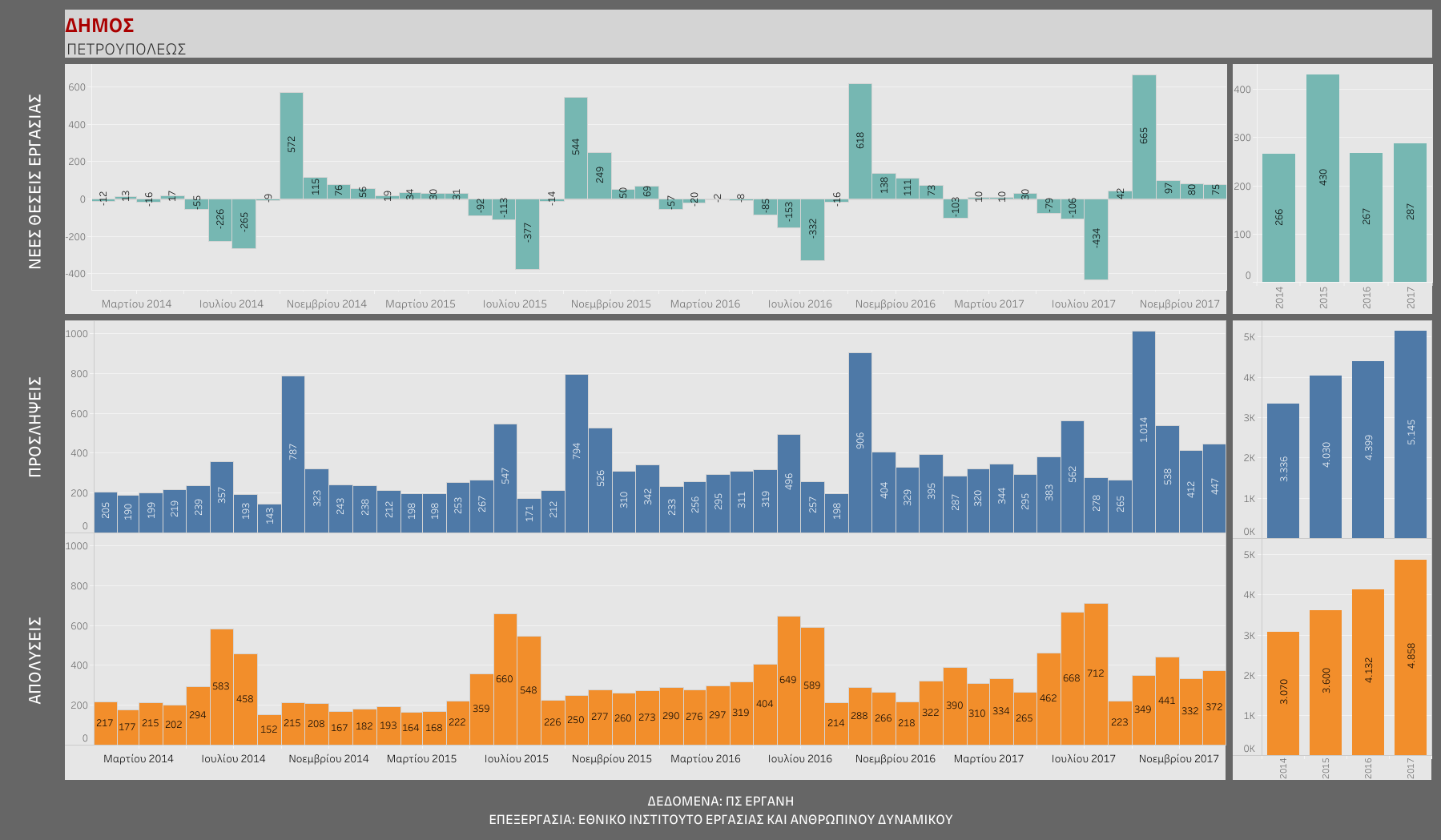 Πηγή: ΠΣ ΕΡΓΑΝΗ, Εθνικό Ινστιτούτο Εργασίας & Ανθρώπινου Δυναμικού, Επεξεργασία Ομάδας ΜελέτηςΣτο Δήμο Πετρούπολης μπορεί κανείς να διακρίνει ότι κατά τη χρονική περίοδο 2014-2017 οι νέες θέσεις μισθωτής εργασίας ακολουθούν μια ισορροπημένη τάση χωρίς ιδιαίτερα υψηλά μεγέθη. Η μόνη εξαίρεση σε αυτό εμφανίζεται το έτος 2015, το οποίο καταγράφει τις περισσότερες νέες θέσεις μισθωτής εργασίας. Παράλληλα, οι προσλήψεις μισθωτών εργαζομένων παρουσιάζουν συνεχείς ανοδικές τάσεις κατά το χρονικό διάστημα 2014-2017 και πιο συγκεκριμένα η αύξηση των προσλήψεων, σε αυτό το διάστημα, είναι της τάξης του 54,23% περίπου. Ίδιες αυξητικές τάσεις παρουσιάζουν και οι απολύσεις αλλά σε αυτή την περίπτωση σε μεγαλύτερα ποσοστιαία μεγέθη (αύξηση 58,24% περίπου) από ότι οι προσλήψεις κατά το ίδιο χρονικό διάστημα. Το ισοζύγιο προσλήψεων/απολύσεων, σε όλη τη διάρκεια αυτού του διαστήματος, παρουσιάζει θετικό πρόσημο αλλά σε περιορισμένη κλίμακα. Διάγραμμα 4: Διαγραμματικές απεικονίσεις της Ροής Απασχόλησης της Μισθωτής Εργασίας στο Δήμο Αγίας Βαρβάρας, 2014-2017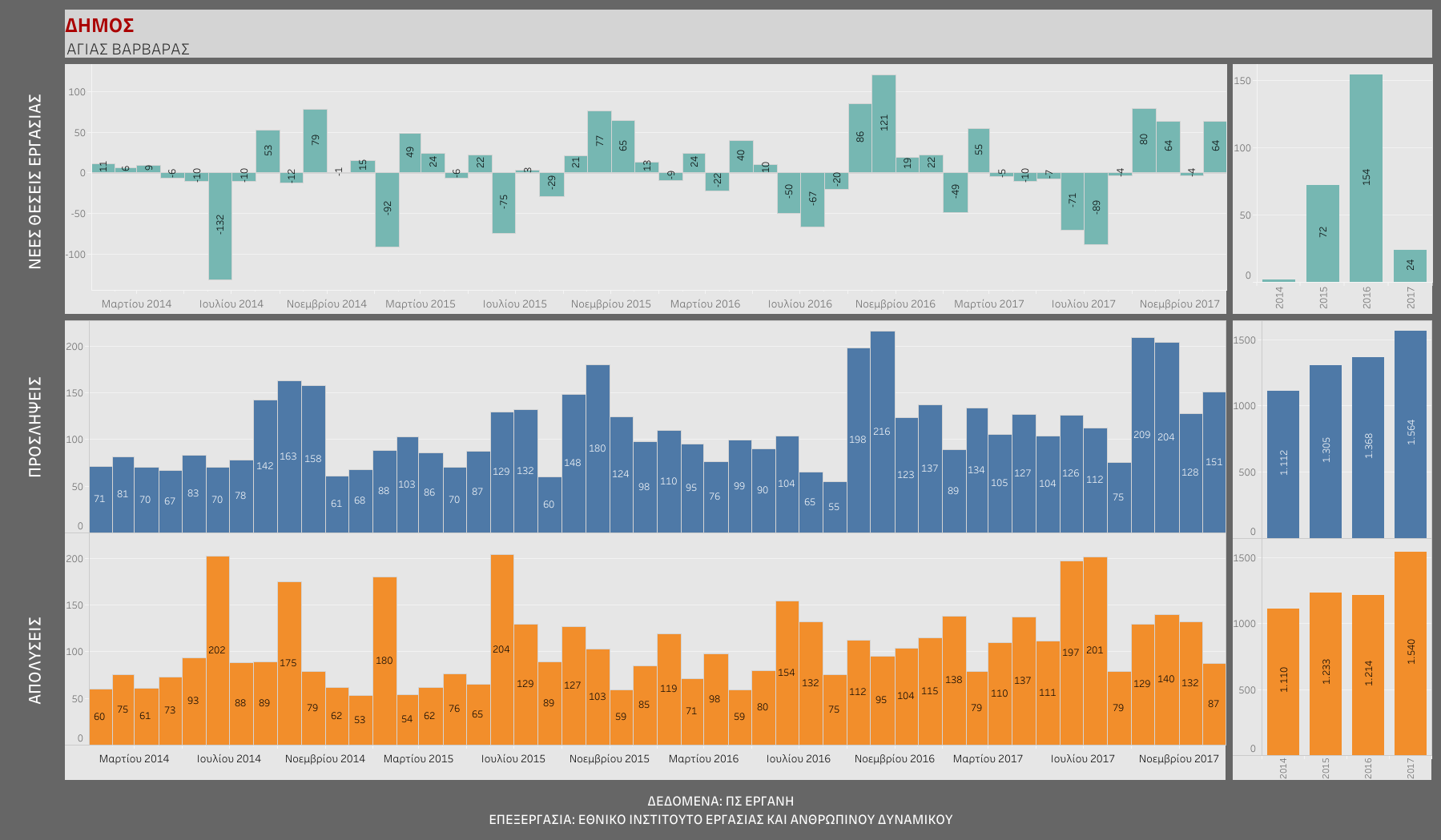 Πηγή: ΠΣ ΕΡΓΑΝΗ, Εθνικό Ινστιτούτο Εργασίας & Ανθρώπινου Δυναμικού, Επεξεργασία Ομάδας ΜελέτηςΌσον αφορά το Δήμο Χαϊδαρίου η ροή απασχόλησης στο διάστημα 2014-2017 έχει να επιδείξει εξισορρόπηση των νέων θέσεων μισθωτής εργασίας τα έτη 2016 και 2017 και σημαντική μια αύξηση των προσλήψεων το διάστημα 2014-2017 της τάξης του 70,62% περίπου, ενώ οι απολύσεις παρουσιάζουν μια μικρότερη αύξηση περίπου 67,45% στο ίδιο χρονικό διάστημα. Το ισοζύγιο προσλήψεων/απολύσεων παρουσιάζει συνεχώς θετική τάση με αποκορύφωμα το έτος 2017. Διάγραμμα 5: Διαγραμματικές απεικονίσεις της Ροής Απασχόλησης της Μισθωτής Εργασίας στο Δήμο Χαϊδαρίου, 2014-2017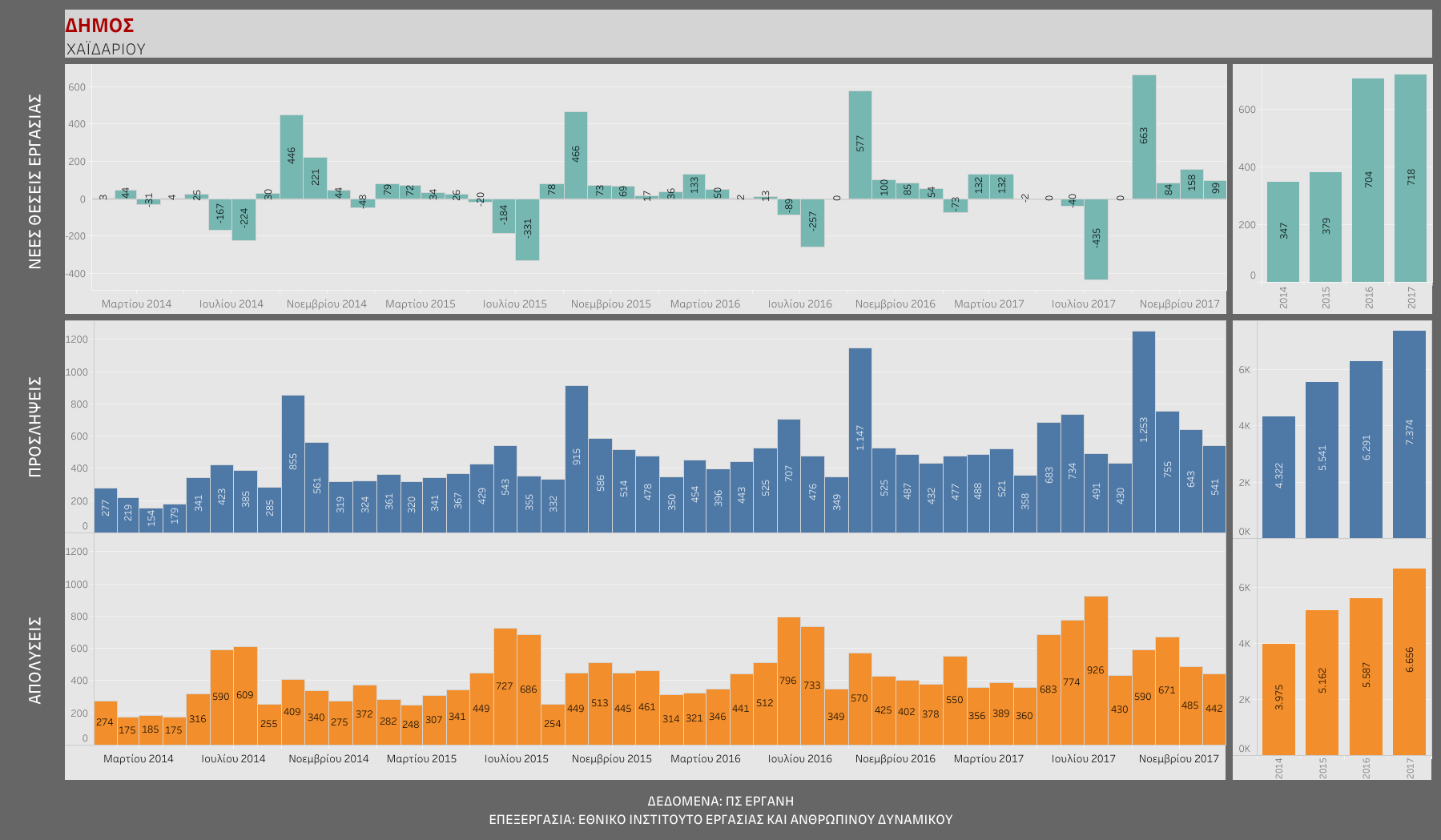 Πηγή: ΠΣ ΕΡΓΑΝΗ, Εθνικό Ινστιτούτο Εργασίας & Ανθρώπινου Δυναμικού, Επεξεργασία Ομάδας ΜελέτηςΠίνακας 4: Συγκεντρωτικός πίνακας ροής απασχόλησης του υποσύνολου δήμων της Π.Ε. Δυτικού Τομέα Αθηνών, 2017Πηγή: ΠΣ ΕΡΓΑΝΗ, Εθνικό Ινστιτούτο Εργασίας & Ανθρώπινου Δυναμικού, Επεξεργασία Ομάδας ΜελέτηςΤο Υποσύνολο των Δήμων που περιλαμβάνει τους δήμους Αιγάλεω, Αγίας Βαρβάρας, Χαϊδαρίου και Πετρούπολης κατά το 2017 συγκέντρωσε το 43,30% των συνολικών νέων θέσεων μισθωτής εργασίας του Δυτικού Τομέα Αθηνών, ενώ καταγράφεται ισορροπία όσον αφορά τα ποσοστά των προσλήψεων και απολύσεων επί της συγκεκριμένης Περιφερειακής Ενότητας. Δηλαδή οι τέσσερις από τους επτά δήμους της Π.Ε. συγκεντρώνουν περίπου τις 4 από τις 10 νέες μισθωτής εργασίας στη Δυτική Αθήνα. Διάγραμμα 6: Διαγραμματική απεικόνιση της τάσης των νέων θέσεων εργασίας ανά καθεστώς απασχόλησης κι ανά έτος στο Δήμο Αιγάλεω, 2014-2018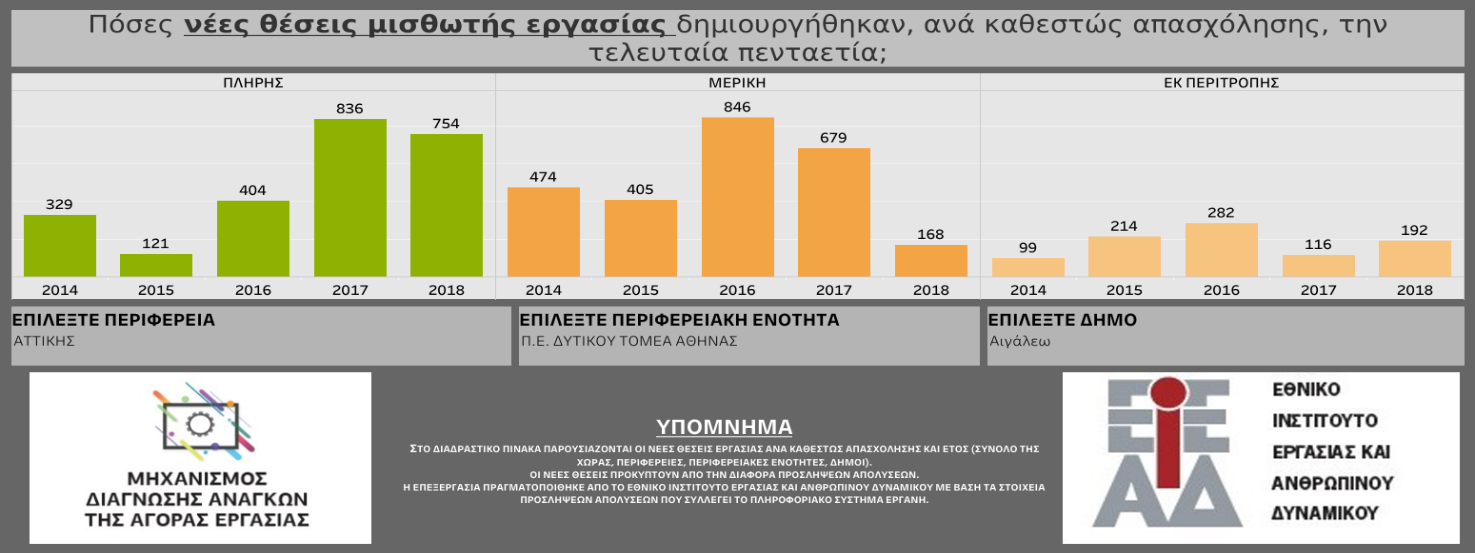 Πηγή: ΠΣ ΕΡΓΑΝΗ, Εθνικό Ινστιτούτο Εργασίας & Ανθρώπινου Δυναμικού, Επεξεργασία Ομάδας ΜελέτηςΈπειτα προσεγγίζοντας τη δημιουργία νέων θέσεων εργασίας ανά καθεστώς απασχόλησης και ανά έτος στο Δήμο Αιγάλεω καταγράφεται το γεγονός ότι η μερική απασχόληση κατέχει τα ηνία των νέων θέσεων εργασίας στο Δήμο με προεξέχον έτος το 2016. Η δημιουργία νέων θέσεων εργασίας πλήρους απασχόλησης υπολείπεται σε απολύτους αριθμούς αυτής της μερικής απασχόλησης αλλά παρουσιάζει ικανοποιητικά μεγέθη, πλην του έτους 2015. Επίσης, ο Δήμος Αιγάλεω καταγράφει σε πολλές περιπτώσεις άξια παρατήρησης μεγέθη νέων θέσεων εργασίας εκ περιτροπής απασχόλησης, όπως για παράδειγμα κατά το έτος 2016. Συνολικότερα, το 2016 ήταν το έτος της μερικής και της εκ περιτροπής απασχόλησης, ενώ το 2018 η κατάσταση αυτή φαίνεται να ανατρέπεται με την πλήρη απασχόληση να αποτελεί το επικρατέστερο καθεστώς απασχόλησης. Στο Δήμο Αγίας Βαρβάρας όχι μόνο δεν δημιουργήθηκαν νέες θέσεις εργασίας πλήρους απασχόλησης στο συγκεκριμένο Δήμο, τουναντίον πολλές θέσεις εργασίας αυτού του καθεστώτος απασχόλησης χάθηκαν. Μόνο το έτος 2018 η πλήρης απασχόληση αποτέλεσε τη το επικρατούν καθεστώς απασχόλησης ως προς τη δημιουργία νέων θέσεων εργασίας. Τα δεδομένα αυτά έδωσαν σημαντική ώθηση στη δημιουργία νέων θέσεων εργασίας μερικής απασχόλησης, η οποία είχε σημαντική άνοδο τα έτη 2015 και 2016 ακολουθώντας πτωτική τάση τα επόμενα χρόνια. Επίσης, όπως διαφαίνεται στην παραπάνω διαγραμματική απεικόνιση, η εκ περιτροπής απασχόληση παρουσίασε μικτές τάσεις κι αυξομειώσεις χωρίς να εδραιώνεται ως σημαντικό καθεστώς απασχόλησης στο Δήμο Αγίας Βαρβάρας. Διάγραμμα 7: Διαγραμματική απεικόνιση της τάσης των νέων θέσεων εργασίας ανά καθεστώς απασχόλησης κι ανά έτος στο Δήμο Αγίας Βαρβάρας, 2014-2018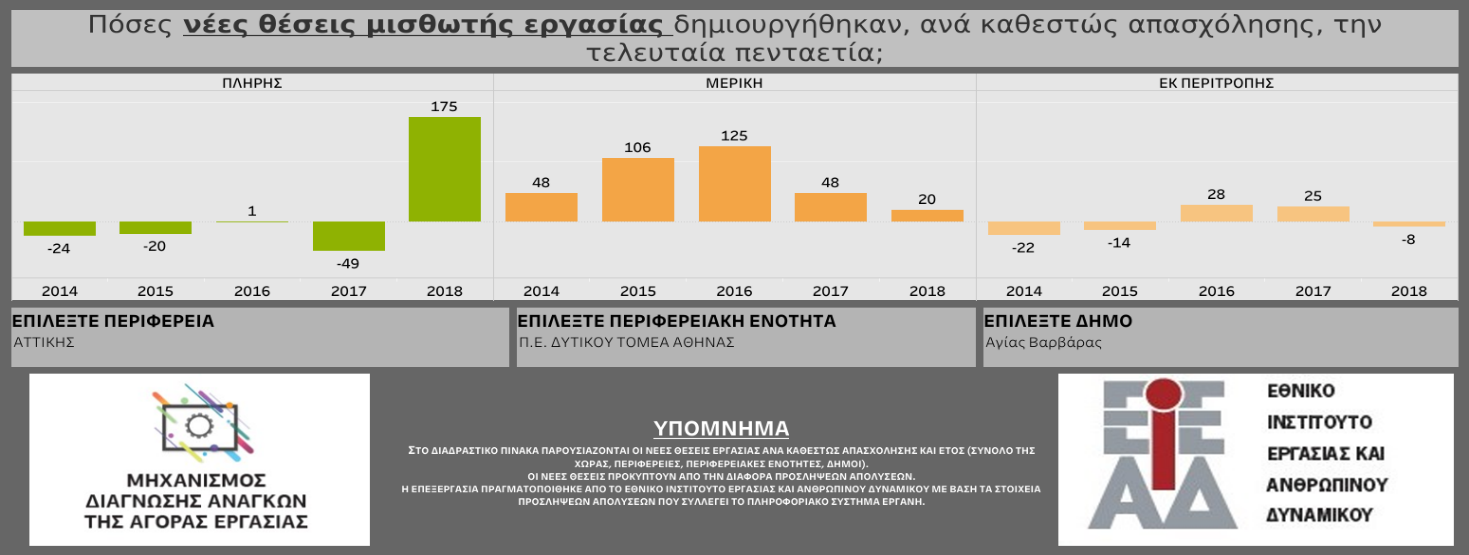 Πηγή: ΠΣ ΕΡΓΑΝΗ, Εθνικό Ινστιτούτο Εργασίας & Ανθρώπινου Δυναμικού, Επεξεργασία Ομάδας ΜελέτηςΜπορεί η μερική απασχόληση στο Δήμο Πετρούπολης να παρουσιάζει σταδιακή κάμψη μεταξύ 2015 και 2018, ωστόσο υπερτερεί της πλήρους απασχόλησης. Αξιοσημείωτο είναι ότι κατά το έτος 2016 οι νέες θέσεις εργασίας πλήρους απασχόλησης εμφανίζουν αρνητικό πρόσημο και τη θέση τους φαίνεται να την καταλαμβάνουν νέες θέσεις εργασίας εκ περιτροπής απασχόλησης. Γενικότερα όμως το προαναφερθέν καθεστώς απασχόλησης δεν παρουσιάζει σημαντικά μεγέθη στο Δήμο Πετρούπολης. Διάγραμμα 8: Διαγραμματική απεικόνιση της τάσης των νέων θέσεων εργασίας ανά καθεστώς απασχόλησης κι ανά έτος στο Δήμο Πετρούπολης, 2014-2018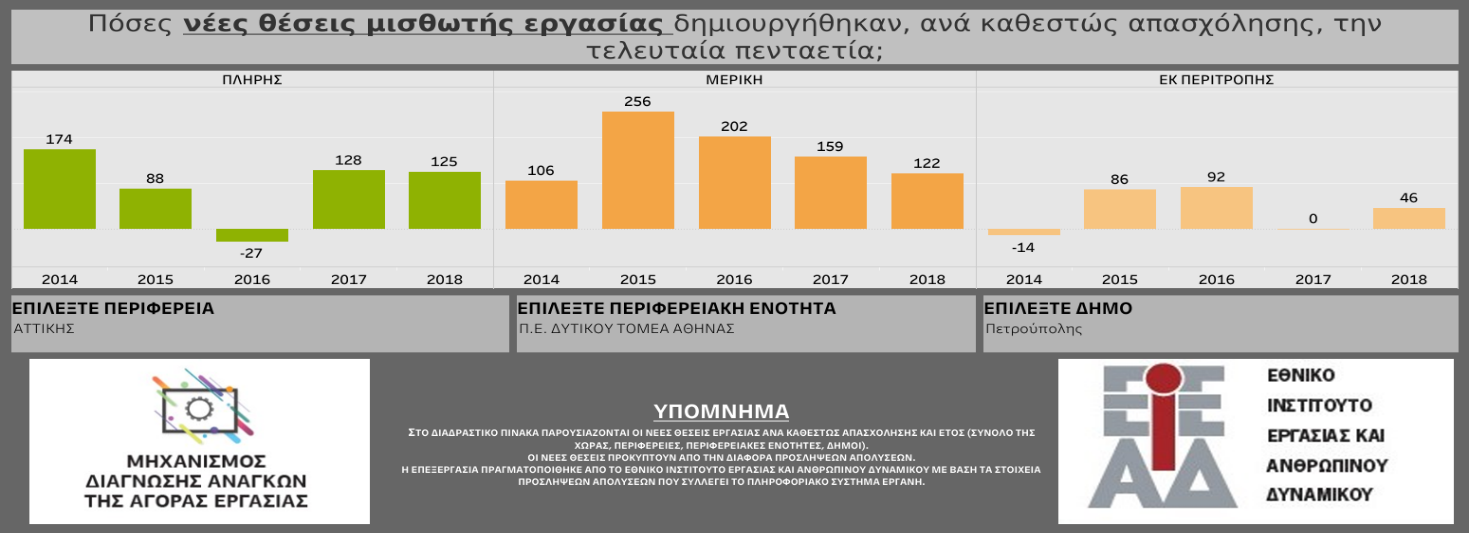 Πηγή: ΠΣ ΕΡΓΑΝΗ, Εθνικό Ινστιτούτο Εργασίας & Ανθρώπινου Δυναμικού, Επεξεργασία Ομάδας ΜελέτηςΣτο δήμο Χαϊδαρίου το θετικό στοιχείο στη δημιουργία νέων θέσεων μισθωτής εργασίας πλήρους απασχόλησης έχει να κάνει με τη συνεχή αύξηση τους μεταξύ 2014 και 2018. Μάλιστα η αύξηση αυτή μπορεί να χαρακτηριστεί ποσοστιαία «εκρηκτική». Η μερική απασχόληση δεν παρουσιάζει την ίδια εικόνα με την πλήρη απασχόληση καταγράφοντας μικτές τάσεις στο ίδιο χρονικό διάστημα και μείωση μεταξύ 2016 και 2018.Διάγραμμα 9: Διαγραμματική απεικόνιση της τάσης των νέων θέσεων εργασίας ανά καθεστώς απασχόλησης κι ανά έτος στο Δήμο Χαϊδαρίου, 2014-2018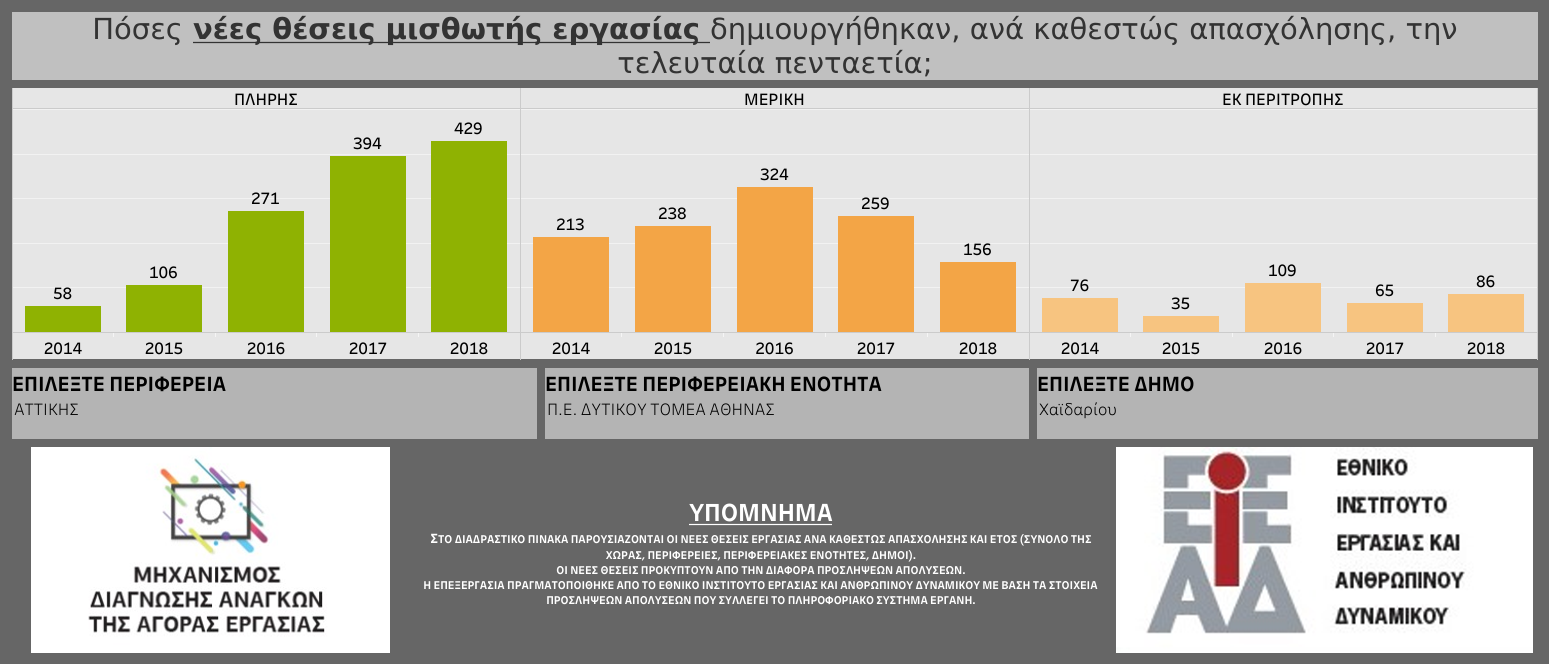 Πηγή: ΠΣ ΕΡΓΑΝΗ, Εθνικό Ινστιτούτο Εργασίας & Ανθρώπινου Δυναμικού, Επεξεργασία Ομάδας ΜελέτηςΣυγκρίνοντας τους τέσσερις υπό εξέταση δήμους του Υποσύνολου με το σύνολο της Δυτικής Αθήνας, αναφορικά με τις νέες θέσεις μισθωτής εργασίας ανά καθεστώς απασχόλησης κατά το 2018, παρατηρείται ότι το υποσύνολο συγκεντρώνει το 45,19% του συνόλου των νέων θέσεων εργασίας πλήρους απασχόλησης της Π.Ε. Υψηλό ποσοστό καταγράφεται κι ως προς τις νέες θέσεις εκ περιτροπής απασχόλησης, ενώ η μερική απασχόληση στους τέσσερις αυτούς δήμους καταλαμβάνει περίπου τη 1 από τις 4 νέες θέσεις μισθωτής εργασίας. Έτσι, η μερική απασχόληση φαίνεται ότι υποχώρησε το 2018 στους τέσσερις αυτούς δήμους εν συγκρίσει με τη συνολική εικόνα της Δυτικής Αθήνας. Πίνακας 5: Συγκεντρωτικός Πίνακας Νέων Θέσεων Μισθωτής Εργασίας ανά καθεστώς απασχόλησης του Υποσύνολου δήμων της Π.Ε. Δυτικού Τομέα Αθηνών, 2018Πηγή: ΠΣ ΕΡΓΑΝΗ, Εθνικό Ινστιτούτο Εργασίας & Ανθρώπινου Δυναμικού, Επεξεργασία Ομάδας ΜελέτηςΩς προς την επιχειρηματική δυναμική των τεσσάρων δήμων (Αιγάλεω, Αγία Βαρβάρα, Χαϊδάρι, Πετρούπολη) ο ακόλουθος Πίνακας καταδεικνύει ότι αυτό το Υποσύνολο δήμων της Π.Ε. καταλαμβάνει το 34,97% των ενεργών επιχειρήσεων κατά το έτος 2017. Το γεγονός αυτό υποδηλώνει μια επιχειρηματική υστέρηση, μια συρρίκνωση της παραγωγικής και επιχειρηματικής βάσης στο υπό εξέταση Υποσύνολο της Δυτικής Αθήνας και κατ’ επέκταση αυξημένη ανάγκη λήψης μέτρων τόνωσης της επιχειρηματικότητας και κινητοποίησης των επιχειρήσεων. Η αξιοποίηση του καλού επιπέδου δημιουργίας νέων θέσεων μισθωτής εργασίας πλήρους απασχόλησης που καταγράφει το υπό εξέταση Υποσύνολο δήμων προς αυτή την κατεύθυνση θα ενισχύσει περαιτέρω την αποτελεσματικότητα των ληφθεισών δράσεων και παρεμβάσεων. Πίνακας 6: Ενεργές Οικονομικές Δραστηριότητες στο υπό εξέταση Υποσύνολο δήμων της Π.Ε. Δυτικού Τομέα Αθηνών, 2017Πηγή: Δεδομένα Π.Σ. ΕΡΓΑΝΗ, Επεξεργασία ΕΦΔ ΣΒΑΑ/ΟΧΕ Δυτικής Αθήνας, ΑΣΔΑ, 2018Παράλληλα είναι χρήσιμο να καταγραφούν τα πιο δυναμικά επαγγέλματα-κλάδοι των δήμων του υπό εξέταση Υποσύνολου δήμων όπως αυτά απεικονίζονται συγκεντρωτικά στην Εικόνα που ακολουθεί. Έτσι, τα επαγγέλματα που εμφανίζουν ιδιαίτερη δυναμική στους υπό εξέταση δήμους είναι τα εξής:Εκπαίδευση (Δ. Αιγάλεω)Επιστημονικοί και καλλιτεχνικοί κλάδοι (Δ. Αγίας Βαρβάρας)Υπάλληλοι γραφείου (Δ. Χαϊδαρίου)Οδηγοί μέσων μεταφοράς (Δ. Πετρούπολης)Επισημαίνεται λοιπόν ότι οι δήμοι Χαϊδαρίου και Αιγάλεω ακολουθούν την τάση της Δυτικής Αθήνας ως προς τη δυναμική των επαγγελμάτων, αφού οι εκπαιδευτικοί και οι υπάλληλοι γραφείου βρίσκονται στην πρώτη πεντάδα των πιο δυναμικών επαγγελμάτων της Π.Ε. Δυτικού Τομέα Αθηνών. Αντικείμενο του έργου Συνοπτική περιγραφή αντικειμένου - ΣτόχοιΗ Δράση αφορά στην ανάπτυξη «σημείων» φυσικής ενημέρωσης και διεπαφής με επιχειρήσεις, επενδυτές κ.λπ., στο πλαίσιο συγκρότησης και λειτουργίας του «Μηχανισμού Ανάπτυξης και Προαγωγής της Επιχειρηματικότητας στη Δυτική Αθήνα» (Δράση 3.4.1.α,  Δικαιούχος ΑΣΔΑ).Η παροχή υπηρεσιών φυσικής ενημέρωσης και διεπαφής με επιχειρήσεις, εν δυνάμει  νέους επιχειρηματίες και λοιπούς ενδιαφερόμενους, υλοποιείται με την οργάνωση και λειτουργία «Δικτύου» Κέντρων «φυσικής» ενημέρωσης και διεπαφής με επιχειρήσεις, επενδυτές κ.λπ. στη Δυτική Αθήνας (ΚΥΠΕΕ) με δύο «σημεία» παροχής υπηρεσιών πληροφόρησης για την επιχειρηματικότητα και τις επενδύσεις (Δ-ΚΥΠΕΕ), ως εξής: το Κέντρο Ενημέρωσης με έδρα το Δήμο Αιγάλεω (Δ-ΚΥΠΕΕ-1, Δράση 3.4.1.β) και,  το Κέντρο Ενημέρωσης με έδρα το Δήμο Αγίων Αναργύρων-Καματερού (Δ-ΚΥΠΕΕ-2, Δράση 3.4.1.γ).Τα ΚΥΠΕΕ των Δήμων θα έχουν την λειτουργική  «ευθύνη» φυσικής ενημέρωσης συγκεκριμένων Δήμων της Δυτικής Αθήνας και, ειδικότερα:το ΚΥΠΕΕ-1 του Δήμου Αιγάλεω,  θα έχει την κατ’ αρχήν ευθύνη παροχής υπηρεσιών πληροφόρησης για την επιχειρηματικότητα και τις επενδύσεις στους Δήμους Αιγάλεω, Αγίας Βαρβάρας, Χαϊδαρίου και Πετρούπολης,το ΚΥΠΕΕ-2 του Δήμου Αγίων Αναργύρων -  Καματερού, θα έχει την κατ’ αρχήν ευθύνη παροχής υπηρεσιών πληροφόρησης για την επιχειρηματικότητα και τις επενδύσεις στους Δήμους Αγίων Αναργύρων-Καματερού, Περιστερίου και Ιλίου. Η συγκεκριμένη κατανομή «χωρικής ευθύνης» του ΚΥΠΕΕ είναι λειτουργική και έχει χαρακτήρα «συνεννόησης», αφού δεν θα υπάρχουν διακρίσεις, εμπόδια και προϋποθέσεις λήψης των υπηρεσιών ενημέρωσης, ανεξαρτήτως τόπου εγκατάστασης ή προέλευσης του ωφελούμενου (επιχείρησης ή/και φυσικού προσώπου) και σε κάθε περίπτωση αι εκτός των διοικητικών ορίων της Δυτικής Αθήνας.Τα ΚΥΠΕΕ θα εγκατασταθούν σε χώρο που θα παρασχεθεί από το Δήμο στον Ανάδοχο χωρίς αντάλλαγμα ή σε χώρο του Αναδόχου.Ο χώρος που θα φιλοξενείται το Δ-ΚΥΠΠΕ 1 θα διαμορφωθεί, θα εξοπλιστεί και θα λειτουργήσει από τον ανάδοχο. Συγκεκριμένα με ευθύνη του αναδόχου θα γίνει η ειδική διαμόρφωση του χώ-ρου για τη φιλοξενία του Κέντρου Ενημέρωσης Δήμου Αιγάλεω (Δ-ΚΥΠΕΕ-1). Επίσης, ο ανάδοχος απαιτείται, για την επιτυχή υλοποίηση του έργου, να παράσχει κάθε μέσο που αφορά λειτουργικό εξοπλισμό (γραφεία, ερμάρια, Η/Υ, εξοπλισμό δικτύωσης, μικρο-εξοπλισμό γραφείου κλπ) ή /και εποπτικά μέσα (video, projector, οθόνες προβολής) ή/και  φορητό εξοπλισμό (lap-top, tablet, stand εκδηλώσεων κλπ).Στο πλαίσιο του ΚΥΠΕΕ θα παρέχονται υπηρεσίες φυσικής ενημέρωσης και προστιθέμενης αξίας προς επιχειρήσεις και εν δυνάμει επιχειρηματίες κατ’ αρχήν της Δυτικής Αθήνας και, γενικότερα, της Αττικής και της Χώρας,  με το ακόλουθο περιεχόμενο:Υ-1: υπηρεσίες πρώτης υποδοχής και κατ’ αρχήν  συζήτησης και καθοδήγησης των ενδιαφερομένων (σε μορφή χαλαρή συνέντευξης, συναίνεση και κωδικοποίηση προσωπικών στοιχείων κ.λπ.), Υ-2: παροχή πληροφόρησης στους ενδιαφερόμενους σχετικά με τις συνθήκες και εξελίξεις της περιφερειακής και τοπικής αγοράς, καθώς και των επιχειρηματικών και επενδυτικών ευκαιριών,Υ-3: υπηρεσίες ενημέρωσης και παροχή οδηγιών προστιθέμενης αξίας σε δυνητικούς επενδυτές και νέους επιχειρηματίες που επιθυμούν να δραστηριοποιηθούν κατ’αρχήν της Δυτικής Αθήνας και, γενικότερα, της Αττικής και της Χώρας,Υ-4: υπηρεσίες «παραπομπών» των ενδιαφερομένων στα εργαλεία και τις υπηρεσίες που παρέχονται στο πλαίσιο της ΒΑΑ/ΟΧΕ Δυτικής Αθήνας ανάλογα με τη φύση,  το αντικείμενο και την κατ’αρχήν συγκεκριμενοποίηση και ωριμότητα του ενδιαφέροντος (λ.χ. νέα ή νεοφυής επιχείρηση, ρεαλιστικότητα «ιδέας», βαθμός ενσωμάτωσης καινοτομίας, νέα ή νεοφυής επιχείρησης, πλαίσιο και δυνατότητες χρηματοδότησης, δυνατότητες υποστήριξης από θερμοκοιτίδα κ.ο.κ.).Υ-5:  ενημέρωση σε θέματα διαδικασιών, αρμοδιοτήτων, θεσμικού και κανονιστικού περιβάλλοντος και υποστήριξη του ενδιαφερόμενου με «συγκέντρωση» και κωδικοποίηση  των συγκεκριμένων πληροφοριών σε μία φόρμα (η οποία θα μπορεί να αποστέλλεται ηλεκτρονικά),Υ-6: πληροφόρηση για τις συνθήκες της αγοράς (χωρικά, κλαδικά κ.ο.κ.) και τις δυνατότητες που παρέχονται για την εκκίνηση νέας δραστηριότητας ή την Υ-1: χρηματοδότηση επενδυτικού πλάνου  υφιστάμενης επιχείρησης κ.λπ.)Υ-7: διασύνδεση με άλλους συναρμόδιους Φορείς για την προσέλκυση διεθνών επενδύσεωνΥ-8: υπηρεσίες κωδικοποίησης καλών πρακτικών και ανταλλαγής εμπειριών και «δρομολόγησή» τους στη Διαδικτυακή Πύλη του Μηχανισμού. Υ-9: Υπηρεσίες οργάνωσης, διοίκησης και επιτόπου συντονισμού και υποστήριξης της λειτουργίας του ΚΥΠΕΕ, καθώς και ενημέρωσης της «πλατφόρμας», με βάση τις υπηρεσίες που θα παρέχονται προς τρίτους και τα εργαλεία που θα τηρούνται (λ.χ. follow-up πρώτης υποδοχής, υπηρεσίες που παρέχονται ανά ωφελούμενο φυσικά ή εξ αποστάσεως κ.λπ.).Υ-10: Λοιπές υπηρεσίες διοικητικής και λειτουργικής υποστήριξης του ΚΥΠΕΕΥ-11: Υπηρεσίες εξωστρέφειας και φυσικής δημοσιότητας του ΚΥΠΕΕ. Αναμενόμενα οφέλη Στόχος του Έργου είναι η ανάπτυξη «σημείων» φυσικής ενημέρωσης και διεπαφής με επιχειρήσεις, επενδυτές κ.λπ., στο πλαίσιο συγκρότησης και λειτουργίας του «Μηχανισμού Ανάπτυξης και Προαγωγής της Επιχειρηματικότητας στη Δυτική Αθήνα». Η Πράξη συνεισφέρει θετικά στην:αντιμετώπιση των φαινομένων ανεργίαςανάπτυξη και προώθηση της επιχειρηματικότηταςβελτίωση του οικονομικού και διοικητικού περιβάλλοντος προβολή της Δυτικής Αθήνας ως επιχειρηματικού και επενδυτικού προορισμού και τόπου εγκατάστασης νέων επιχειρήσεωναπλοποίηση του επιχειρηματικού περιβάλλοντος, ως προς την εμπλοκή της Αυτοδιοίκησης στην αδειοδότηση, λειτουργία και ρύθμιση ζητημάτων άσκησης επιχειρηματικών δραστηριοτήτων κατ’ αρχήν στη Δυτική Αθήνα και, γενικότερα στην Αττική και στη Χώρα,κινητοποίηση επαγγελματικών εταίρων κατ’ αρχήν της Δυτικής Αθήνας και, γενικότερα, της Αττικής και της Χώρας, με  έμφαση και στις επιχειρήσεις τοπικού χαρακτήραΚρίσιμοι παράγοντες επιτυχίας Ειδικότερα, ως κρίσιμοι παράγοντες επιτυχίας του παρόντος Έργου κρίνονται οι ακόλουθοι:Η υψηλής ποιότητας Διαχείριση του Έργου και η αντιμετώπιση των προκλήσεων υπό το πρίσμα της συνολικής παρέμβασης που επιχειρείται  από τον Φορέα Υλοποίησης.Η υιοθέτηση βέλτιστων πρακτικών που αφορούν την καλή υλοποίηση του Έργου, συμπεριλαμβανομένης της συστηματικής καταγραφής των κινδύνων και των λοιπών παραγόντων που αφορούν την υλοποίηση του Έργου.Τέλος, ως ιδιαίτερα σημαντική παράμετρος για την επιτυχή ολοκλήρωση του Έργου θεωρείται η κατανόηση των ιδιαιτεροτήτων της περιοχής εφαρμογής της Δράσης.Πλαίσιο υλοποίησης του έργου  Το Έργο θα υλοποιηθεί μέσω παροχής υπηρεσιών και, συγκεκριμένα, ως «δημόσια σύμβαση γενικών υπηρεσιών» κατά την έννοια της περίπτωσης (β) της παραγράφου 9 του άρθρου 2 «Ορισμοί» (άρθρο 2 και άρθρο 33 παρ. 1 εδάφιο β' της Οδηγίας 2014/24/ΕΕ και άρθρο 2 της Οδηγίας 2014/25/ΕΕ) του Νόμου 4412/2016 «Δημόσιες Συμβάσεις Έργων, Προμηθειών και Υπηρεσιών (προσαρμογή στις Οδηγίες 2014/24/ ΕΕ και 2014/25/ΕΕ)» (ΦΕΚ Α’ 147/8-8-2016),  όπως έχει τροποποιηθεί, ισχύει και εφαρμόζεται. Η ανάθεση της υπηρεσίας θα γίνει μέσω ανοιχτής Προκήρυξης Σύναψης Δημόσιας Σύμβασης Διεθνούς Ηλεκτρονικού Διαγωνισμού, με βάση το Νόμο 4412/2016 «Δημόσιες Συμβάσεις Έργων, Προμηθειών και Υπηρεσιών (προσαρμογή στις Οδηγίες 2014/24/ ΕΕ και 2014/25/ΕΕ)» (ΦΕΚ Α’ 147/8-8-2016), όπως έχει τροποποιηθεί, ισχύει και εφαρμόζεται.Μητρώο Δεσμεύσεων – CPV: Σύμφωνα με την ισχύουσα κωδικοποίηση των υπηρεσιών  περί ευρωπαϊκού κοινού λεξιλογίου για τις δημόσιες συμβάσεις (CPV) οι παρεχόμενες υπηρεσίες στο πλαίσιο του παρόντος Έργου ταξινομούνται με τους ακόλουθους κωδικούς CPV: Αναλυτική περιγραφή φυσικού – Οικονομικού αντικειμένουΦυσικό αντικείμενοΤο Κέντρο Ενημέρωσης Δήμου Αιγάλεω (Δ-ΚΥΠΕΕ-1) θα αποτελέσει έναν τοπικό μηχανισμό στρατηγικής υποστήριξης της επιχειρηματικότητας το οποίο θα ενισχύσει το επιχειρηματικό οικοσύστημα της ευρύτερης περιοχής, κυρίως μέσω της ενημέρωσης σε θέματα που άπτονται των συνθηκών της τοπικής και διεθνούς αγοράς και τις δυνατότητες που παρέχονται, ενημέρωση σε θέματα θεσμικού και κανονιστικού περιβάλλοντος, θέματα διαδικασιών, αρμοδιοτήτων, διάχυση τεχνογνωσίας και καλών πρακτικών.Στο πλαίσιο αυτό, θα παρέχει στις υφιστάμενες και νεοϊδρυόμενες επιχειρήσεις και υποψήφιους επενδυτές εξειδικευμένη πληροφόρηση ή/και συμβουλευτική υποστήριξη σε θέματα επιχειρηματικότητας, εξωστρέφειας και δικτύωσης με άλλες επιχειρήσεις και φορείς εντός και εκτός Ελλάδας. Επιπλέον, θα παρακολουθεί την εξέλιξη των θεμάτων που αφορούν στην επιχειρηματικότητα και την τοπική οικονομία.Η εξατομικευμένη συμβουλευτική µέσω της δοµής πρέπει να  συμμετέχει σε όλες τις φάσεις   λειτουργίας της επιχείρησης. Θα παρεμβαίνει συμβουλευτικά και διορθωτικά τόσο σε τυχόν προβλήματα που θα αντιμετωπίζει ο επιχειρηματίας όσο και σε ζητήματα που έχουν να κάνουν µε τη διεύρυνση της στρατηγικής της επιχείρησης.Οι υπηρεσίες που θα προσφέρει ο Ανάδοχος στο Δήμος Αιγάλεω στο πλαίσιο σύστασης και λειτουργίας «Δικτύου Κέντρων παροχής υπηρεσιών πληροφόρησης για την επιχειρηματικότητα και τις επενδύσεις (Δ-ΚΥΠΕΕ) Δυτικής Αθήνας: Κέντρο Ενημέρωσης Δήμου Αιγάλεω (Δ-ΚΥΠΕΕ-1)» κωδικοποιούνται στις ακόλουθες κατηγορίες Υπηρεσιών:Πίνακας 7: Κατηγορίες Υπηρεσιών ΠράξηςΕπισημαίνεται ότι στο πλαίσιο του Έργου θα χρησιμοποιηθεί/αξιοποιηθεί η πλατφόρμα για την παροχή υπηρεσιών ενημέρωσης των ευκαιριών επιχειρηματικότητας και συντονισμού με τα ΚΥΠΕΕ που θα υλοποιηθεί από τον ανάδοχο του Έργου «Συγκρότηση και Υποστήριξη της Οργάνωσης και Λειτουργίας του «Μηχανισμού Ανάπτυξης και Προαγωγής της Επιχειρηματικότητας στη Δυτική Αθήνα» με Δικαιούχο τον ΑΣΔΑ.Στη συνέχεια αναλύονται οι ανωτέρω παρεχόμενες υπηρεσίες, εξειδικεύοντας τον σκοπό και τον τρόπο εφαρμογής τους.ΚΥ – 1: Υπηρεσίες πρώτης υποδοχής και κατ’ αρχήν  συζήτησης και καθοδήγησης των ενδιαφερομένων (σε μορφή χαλαρή συνέντευξης, συναίνεση και κωδικοποίηση προσωπικών στοιχείων κ.λπ.)ΚΥ – 2:	Παροχή πληροφόρησης στους ενδιαφερόμενους σχετικά με τις συνθήκες και εξελίξεις της περιφερειακής και τοπικής αγοράς, καθώς και των επιχειρηματικών και επενδυτικών ευκαιριώνΚΥ – 3:	Υπηρεσίες ενημέρωσης και παροχή οδηγιών προστιθέμενης αξίας σε δυνητικούς επενδυτές και νέους επιχειρηματίες που επιθυμούν να δραστηριοποιηθούν κατ’ αρχήν της Δυτικής Αθήνας και, γενικότερα, της Αττικής και της χώραςΚΥ – 4:	Υπηρεσίες «παραπομπών» των ενδιαφερομένων στα εργαλεία και τις υπηρεσίες που παρέχονται στο πλαίσιο της ΒΑΑ/ΟΧΕ Δυτικής Αθήνας;, ανάλογα με τη φύση,  το αντικείμενο και την κατ’ αρχήν συγκεκριμενοποίηση και ωριμότητα του ενδιαφέροντος (λ.χ. νέα ή νεοφυής επιχείρηση, ρεαλιστικότητα «ιδέας», βαθμός ενσωμάτωσης καινοτομίας, νέα ή νεοφυής επιχείρησης, πλαίσιο και δυνατότητες χρηματοδότησης, δυνατότητες υποστήριξης από θερμοκοιτίδα κ.ο.κ.)ΚΥ – 5:	Ενημέρωση σε θέματα διαδικασιών, αρμοδιοτήτων, θεσμικού και κανονιστικού περιβάλλοντος και υποστήριξη του ενδιαφερόμενου με «συγκέντρωση» και κωδικοποίηση  των συγκεκριμένων πληροφοριών σε μία φόρμα (η οποία θα μπορεί να αποστέλλεται ηλεκτρονικά)ΚΥ – 6:	Πληροφόρηση για τις συνθήκες της αγοράς (χωρικά, κλαδικά κ.ο.κ.) και τις δυνατότητες που παρέχονται για την εκκίνηση νέας δραστηριότητας ή την Υ-1: χρηματοδότηση επενδυτικού πλάνου  υφιστάμενης επιχείρησης κ.λπ.)ΚΥ – 7:	Διασύνδεση με άλλους συναρμόδιους Φορείς για την προσέλκυση διεθνών επενδύσεωνΚΥ – 8:	Υπηρεσίες κωδικοποίησης καλών πρακτικών και ανταλλαγής εμπειριών και «δρομολόγησή» τους στη Διαδικτυακή Πύλη του ΜηχανισμούΚΥ – 9:	Υπηρεσίες οργάνωσης, διοίκησης και επιτόπου συντονισμού και υποστήριξης της λειτουργίας του ΚΥΠΕΕ, καθώς και ενημέρωσης της «πλατφόρμας», με βάση τις υπηρεσίες που θα παρέχονται προς τρίτους και τα εργαλεία που θα τηρούνται (λ.χ. follow-up πρώτης υποδοχής, υπηρεσίες που παρέχονται ανά ωφελούμενο φυσικά ή εξ αποστάσεως κ.λπ.)ΚΥ – 10: Λοιπές υπηρεσίες διοικητικής και λειτουργικής υποστήριξης του ΚΥΠΕΕΚΥ – 11: Υπηρεσίες εξωστρέφειας και φυσικής δημοσιότητας του ΚΥΠΕΕΔράσεις δημοσιότητας για την παροχή υπηρεσιών ενημέρωσης των ευκαιριών επιχειρηματικότητας και συντονισμού με τα ΚΥΠΕΕΣτο πλαίσιο της υπηρεσίας 11 προβλέπεται να παρασχεθούν υπηρεσίες εξωστρέφειας και φυσικής δημοσιότητας του ΚΥΠΕΕ, με στόχο την ευαισθητοποίηση και προσέλκυση επιχειρήσεων αλλά και την προβολή των ενεργειών στήριξης στο ευρύτερο κοινό. Επιπλέον, οριζόντιες δράσεις δημοσιότητας, καθώς και η δημιουργία προδιαγραφών για την ανάπτυξη του κατάλληλου υλικού για προσέλκυση ωφελούμενων/επιχειρήσεων προβλέπεται να υλοποιηθούν από τον ΑΣΔΑ στο πλαίσιο θα υλοποιηθούν στο πλαίσιο του Έργου «Συγκρότηση και Υποστήριξη της Οργάνωσης και Λειτουργίας του «Μηχανισμού Ανάπτυξης και Προαγωγής της Επιχειρηματικότητας στη Δυτική Αθήνα» με Δικαιούχο τον ΑΣΔΑ.ΠαραδοτέαΣτο πλαίσιο του έργου προβλέπονται οκτώ (8) Παραδοτέα ώς εξής:Π.1: Οργάνωση,  Επικαιροποίηση και Χρονοπρογραμματισμός των Ενεργειών και Υπηρεσιών του ΈργουΠ.2: 1η Έκθεση  Προόδου των Ενεργειών και Υπηρεσιών του ΈργουΠ.3: 2η Έκθεση  Προόδου των Ενεργειών και Υπηρεσιών του ΈργουΠ.4: 3η Έκθεση  Προόδου των Ενεργειών και Υπηρεσιών του ΈργουΠ.5: 4η Έκθεση  Προόδου των Ενεργειών και Υπηρεσιών του ΈργουΠ.6: 5η Έκθεση  Προόδου των Ενεργειών και Υπηρεσιών του ΈργουΠ.7: 6η Έκθεση  Προόδου των Ενεργειών και Υπηρεσιών του ΈργουΠ.8: 7η Έκθεση  Προόδου των Ενεργειών και Υπηρεσιών του ΈργουΤο χρονοδιάγραμμα υποβολής τους και το κόστος καθενός φαίνεται στον παρακάτω πίνακα:Πίνακας 8: Παραδοτέα, Χρονοδιάγραμμα υποβολής και κόστος κάθε ΠαραδοτέουΑναλυτική σύνδεση των προβλεπόμενων Συμβατικών Υπηρεσιών (όπως έχουν αναλυθεί στην ενότητα Β.4.1) και Παραδοτέων γίνεται στον επόμενο πίνακα.Πίνακας 9:  Σύνδεση Συμβατικών Υπηρεσιών και ΥπηρεσιώνΟμάδα έργου Ο υποψήφιος Ανάδοχος υποχρεούται να υποβάλλει στην Προσφορά του ολοκληρωμένη πρόταση για το σχήμα διοίκησης του Έργου, το γνωστικό αντικείμενο που θα καλύψει το κάθε στέλεχος της Ομάδας Έργου καθώς και το χρόνο απασχόλησης ανά Φάση του προσωπικού (Υπεύθυνος Έργου – Ομάδα Έργου) στο Έργο έτσι ώστε να διασφαλίζεται η αποτελεσματική, ποιοτική και έγκαιρη εκπόνηση του έργου.Η Αναθέτουσα Αρχή θα έχει την κύρια ευθύνη επίβλεψης και ελέγχου της πορείας ανάπτυξης και υλοποίησης του Έργου, ενώ την κύρια ευθύνη υλοποίησης του Έργου θα την έχει ο Ανάδοχος.Ο υποψήφιος Ανάδοχος θα πρέπει να περιγράψει τις βασικές γραμμές ενός ολοκληρωμένου συστήματος διοίκησης του έργου, καθορίζοντας τόσο την εσωτερική δομή, τους ρόλους, τα καθήκοντα και τις αρμοδιότητες και τις διαδικασίες επικοινωνίας της Ομάδας Έργου, όσο και τις εξωτερικές διεπαφές της και τον τρόπο συνεργασίας με τα στελέχη της Αναθέτουσας Αρχής.Η Ομάδα Έργου του Αναδόχου που θα αποτελείται από τουλάχιστον επτά (7) στελέχη ως εξής:Πίνακας 10: Ελάχιστες απαιτήσεις Ομάδας ΈργουΤα στελέχη κατηγοριοποιούνται σε 3 επίπεδα ανάλογα με το επίπεδο σπουδών και την εμπειρία τους. Η αμοιβή (κόστος ανθρωπομήνα) εξαρτάται επίσης από το «επίπεδο» του στελέχους και υπολογίστηκε με βάση τη διαβούλευση των Θ.Ο.Ε. της ΒΑΑ/ΟΧΕ Δυτικής Αθήνας. Για τα στελέχη πληροφορικής διαπιστώνεται μια πρόσθετη διαφορά κόστους Α/Μαπό τις υπόλοιπες ειδικότητες, στο πλαίσιο αντίστοιχων υπηρεσιών που έχουν δρομολογηθεί στο πλαίσιο της ΒΑΑ/ΟΧΕ Δυτικής Αθήνας. Συγκεκριμένα, προσδιορίζονται τα ακόλουθα κόστη:Πίνακας 11: Μοναδιαίο κόστος (Ανθρωπομήνα) ανά στέλεχος και επίπεδοΓια το Έργο (και λαμβάνοντας υπόψη τα προαναφερθέντα) η μοναδιαία εκτιμώμενη αμοιβή κάθε Μέλους Ομάδας Έργου (κόστος Ανθρωπομήνα) παρουσιάζεται στον πίνακα που ακολουθεί.Πίνακας 12: Πίνακας εκτιμώμενης αμοιβής ανθρωπομήνα Ομάδας ΈργουΠίνακας 13: Πίνακας συνολικής εκτιμώμενης αμοιβής και απασχόλησης μελών Ομάδας ΈργουΠίνακας 14: Αναλυτική παρουσίαση εκτιμώμενης απασχόλησης ομάδας έργου με ανάλυση σε επίπεδο Κ.Υ.Όπως φαίνεται στον παραπάνω πίνακα, το σύνολο των εργασιών υλοποιείται από την Ομάδα Έργου και υπολογίζονται σε ανθρωπομήνες (σύνολο ανθρωπομηνών 116,60). ΜΕΘΟΔΟΛΟΓΙΑ ΟΡΓΑΝΩΣΗΣ, ΠΑΡΑΚΟΛΟΥΘΗΣΗΣ ΚΑΙ ΑΞΙΟΛΟΓΗΣΗΣ ΤΟΥ ΕΡΓΟΥ Η Ομάδα Έργου του Αναδόχου οφείλει να εφαρμόσει μεθοδολογία Διοίκησης Έργου, μέσω της οποίας θα οργανώσει, θα παρακολουθήσει και θα αξιολογήσει την πορεία υλοποίησης του φυσικού και οικονομικού αντικειμένου του Έργου.Στο πλαίσιο αυτό, η Ομάδα Έργου του Αναδόχου θα πρέπει:Να εξασφαλίσει τη συνεχή, έγκαιρη και αποτελεσματική επικοινωνία με την αναθέτουσα αρχή με σκοπό το βέλτιστο συντονισμό των εμπλεκομένων  αναφορικά με κρίσιμα θέματα που αφορούν στην πορεία υλοποίησης του Έργου.Να εφαρμόσει σύστημα διασφάλισης της ποιότητας των παρεχομένων υπηρεσιώνΝα διαχειριστεί έγκαιρα και αποτελεσματικά πιθανά προβλήματα και κινδύνους που τυχόν θα ανακύψουν  κατά τη διάρκεια υλοποίησης του ΈργουΝα εφαρμόσει μεθοδολογία διαχείρισης πιθανών αλλαγών που θα ανακύψουν  κατά τη διάρκεια υλοποίησης του ΈργουΝα εφαρμόσει μηχανισμό εσωτερικής αξιολόγησης του Έργου με τη χρήση Πληροφοριακών Συστημάτων.Ο Στόχος που έχει τεθεί στο πλαίσιο υλοποίησης της πράξης είναι η επίτευξη παροχής υπηρεσιών σε 13 ωφελούμενες επιχειρήσεις. Για την παρακολούθηση επίτευξης του εν λόγω στόχου θα λαμβάνει χώρα συνεχής αξιολόγηση, τόσο εσωτερική, όσο και εξωτερική, όπως περιγράφεται κατωτέρω.Σύμφωνα με την Κατηγορία Υπηρεσιών, ΚΥ – 9:	Υπηρεσίες οργάνωσης, διοίκησης και επιτόπου συντονισμού και υποστήριξης της λειτουργίας του ΚΥΠΕΕ, καθώς και ενημέρωσης της «πλατφόρμας», με βάση τις υπηρεσίες που θα παρέχονται προς τρίτους και τα εργαλεία που θα τηρούνται (λ.χ. follow-up πρώτης υποδοχής, υπηρεσίες που παρέχονται ανά ωφε-λούμενο φυσικά ή εξ αποστάσεως κ.λπ.), με σκοπό την επίτευξη ενός αποτελεσματικού πλαισίου συντονισμού, τεχνικής και επιστημονικής υποστήριξης του έργου, προκειμένου να επιτευχθεί η άρτια και ομαλή υλοποίησή του, τόσο σε ποσοτικούς (επίτευξη Δεικτών Αποτελέ-σματος και Εκροών) όσο και σε ποιοτικούς όρους, θα λαμβάνει χώρα διαρκής αξιολόγηση των τηρούμενων διαδικασιών.Στο πλαίσιο αυτό, θα εκπονείται ο αναλυτικός προσδιορισμός των εργασιών που απαιτούνται, ο προγραμματισμός τους και η αναλυτική καταγραφή της εξέλιξής τους για την υποστήριξη των ωφελούμενων (στελέχωση, συστήματα, επικοινωνίες κ.λπ.), προκειμένου να είναι εφικτή η δυνατότητα επίκαιρης πληροφόρησης σχετικά με την πορεία υλοποίησης του έργου και ο έγκαιρος εντοπισμός τυχόν προβλημάτων και διατύπωση προτάσεων για την επίλυσή τους.Επιπλέον, προβλέπεται ο έλεγχος της τήρησης του λεπτομερούς χρονοδιαγράμματος υλοποίησης. Σε τακτά χρονικά διαστήματα θα ενημερώνεται η ΕΥΔ, σχετικά με την πορεία του έργου αναφορικά με το φυσικό  αντικείμενο και την επίτευξη των επιμέρους στόχων που έχουν τεθεί. Προκειμένου να επιτευχθεί η εν λόγω αξιολόγηση θα υπάρχει διαρκής επικοινωνία με τη Διεύθυνση Προγραμματισμού, Ανάπτυξης & Διαφάνειας για την οργάνωση και υλοποίηση του έργου, ενώ ο ανάδοχος θα υποβάλλει στη Διεύθυνση Προγραμματισμού, Ανάπτυξης & Διαφάνειας, εκθέσεις αναφοράς σχετικά με την εξέλιξη της πορείας του έργου. Παράλληλα θα υπάρχει πλήρης οργάνωση των διαδικασιών έργου (ωρολόγιο πρόγραμμα συναντήσεων, οργάνωση επικοινωνιών με εξωτερικούς φορείς και ωφελούμενους ,κ.ά.).Για τον συντονισμό των εν λόγω ενεργειών, η ομάδα του Αναδόχου θα συνεργαστεί με στελέχη από συναρμόδιους φορείς, τις Υπηρεσίες του Δήμου Αιγάλεω, του Ενδιάμεσου Φορέα Διαχείρισης, αλλά και της Διαχειριστικής Αρχής, με στόχο να καταστεί δυνατή η εφαρμογή ενός κατάλληλου συστήματος διοίκησης, υποστήριξης και δικτύωσης, που αφενός θα τροφοδοτεί τους ωφελούμενους με τα απαραίτητα στοιχεία και πληροφορίες για την υλοποίηση και αφετέρου θα κινητοποιεί συνέργειες για την βέλτιστη και ορθολογική υλοποίηση του έργου.Επίσης, όπως αναλύεται στην Κατηγορία Υπηρεσιών, ΚΥ – 10: Λοιπές υπηρεσίες διοικητικής και λειτουργικής υποστήριξης του ΚΥΠΕΕ, θα λαμβάνει χώρα και εξωτερική αξιολόγηση των παρεχόμενων υπηρεσιών του ΚΥΠΠΕ, προκειμένου να επιτευχθεί η άρτια, συνεχής και ομαλή λειτουργία του Κέντρου. Στο πλαίσιο αυτό θα  αναπτυχθεί και θα εφαρμόζεται διαδικασία αξιολόγησης των παρεχόμενων υπηρεσιών από το  Κέντρο Παροχής Υπηρεσιών Πληροφόρησης. Η αξιολόγηση από τους ωφελούμενους θα γίνεται στη βάση δομημένου ερωτηματολογίου. Η αξιολόγηση θα είναι επώνυμη και θα αφορά αναλυτικά τις παρεχόμενες υπηρεσίες σύμφωνα με τις απαιτήσεις των ωφελούμενων επιχειρήσεων. Θα περιλαμβάνει  επίσης, εντοπισμό σημείων που χρήζουν βελτίωσης και προτάσεις αναβάθμισης. Η συνολική αξιολόγηση της πορείας του έργου θα γίνεται σε 6μηνιαία βάση λαμβάνοντας υπόψη τα αποτελέσματα της αξιολόγησης των ωφελούμενων επιχειρήσεων, την αποτύπωση της πορείας του έργου στις υποβληθείσες εκθέσεις και τη στρατηγική στόχευση του Δήμου σε ότι αφορά στην επιχειρηματικότητα. Με βάση τα αποτελέσματα της αξιολόγησης θα αναπροσαρμόζονται οι παρεχόμενες υπηρεσίες προκειμένου να ανταποκρίνονται στη νέα στόχευση.Για την εφαρμογή της μεθοδολογίας παρακολούθησης και αξιολόγησης των διαδικασιών, η ομάδα του Αναδόχου θα συνεργαστεί με τους ωφελούμενους με στόχο να υπάρχει συνεχής αξιολόγηση των παρεχόμενων υπηρεσιών προκειμένου να εφαρμόζεται ένα κατάλληλο σύστημα  αξιολόγησης  για την βέλτιστη και ορθολογική υλοποίηση του έργου.Τόπος και μέσα παροχής υπηρεσιώνΤα μέλη της ομάδας έργου θα πρέπει να έχουν παρουσία στο χώρο που θα ορίσει η Αναθέτουσα Αρχή (ανάλογα με τον προβλεπόμενο χρόνο απασχόλησης του καθενός) και στον οποίο θα γίνεται η υποδοχή και h κατ’ αρχήν  συζήτηση και καθοδήγηση των ενδιαφερομένων, η παροχή πληροφόρησης και το σύνολο των υπηρεσιών προς τους ωφελούμενους εν γένει καθ' όλη τη διάρκεια υλοποίησης του έργου.Ο Υπεύθυνος Έργου είναι υπεύθυνος για τον συντονισμό της Ομάδας Έργου και θα παρίσταται σε όλες τις συσκέψεις και τις παρουσιάσεις που θα ζητούνται από την Αναθέτουσα Αρχή και τους λοιπούς εμπλεκόμενους φορείς. H Αναθέτουσα Αρχή δύναται να ζητήσει την αντικατάσταση μέλους του προσωπικού του Αναδόχου, οπότε ο Ανάδοχος οφείλει, άμεσα, να προβεί σε αντικατάστασή του με άλλο πρόσωπο, ανάλογης εμπειρίας και προσόντων. Αντικατάσταση μέλους του προσωπικού του Αναδόχου, κατόπιν αιτήματός του, κατά τη διάρκεια της εκτέλεσης του Έργου, δύναται να γίνει μετά από έγκριση της Αναθέτουσας Αρχής και μόνο με άλλο πρόσωπο αντιστοίχων προσόντων ή εμπειρίας. Ο Ανάδοχος υποχρεούται να ειδοποιήσει την Αναθέτουσα Αρχή εγγράφως, τουλάχιστον τριάντα (30) ημερολογιακές ημέρες πριν από την αντικατάσταση.Σε περίπτωση που μέλη της Ομάδας Έργου του Αναδόχου αποχωρήσουν από αυτήν ή λύσουν τη συνεργασία τους μαζί του, ο Ανάδοχος υποχρεούται να εξασφαλίσει ότι κατά το χρονικό διάστημα, μέχρι την αποχώρησή τους, θα παρέχουν κανονικά τις υπηρεσίες τους και αφετέρου να αντικαταστήσει άμεσα τους αποχωρήσαντες συνεργάτες με άλλους,  εμπειρίας και προσόντων με τουλάχιστον αυτά των απαιτήσεων της διακήρυξης, μετά από έγκριση της Αναθέτουσας Αρχής. Τα στελέχη της Ομάδας Έργου που θα χρησιμοποιηθούν από τον Ανάδοχο για την εκτέλεση του έργου της παρούσας σε καμία περίπτωση δεν μπορεί να θεωρηθεί ότι συνδέονται με οποιαδήποτε μορφή σχέσης εργασίας με την ΑΣΔΑ και, συνεπώς, δεν γεννάται καμία  υποχρέωση, οποιασδήποτε μορφής, της ΑΣΔΑ απέναντί τους.ΧρονοδιάγραμμαΤο έργο έχει διάρκεια 21 μήνες. Ο υποψήφιος θα πρέπει να παρουσιάσει πλήρες και αναλυτικό χρονοδιάγραμμα (με τη μορφή Διαγράμματος Gant), όπου θα αποτυπώνονται οι δραστηριότητες που θα εκτελεστούν προκειμένου να υλοποιηθεί το συνολικό έργο καθώς και η χρονική τους διάρκεια και αλληλουχία.Επιπλέον στην Τεχνική προσφορά πρέπει να περιγράφει η σύνδεση και η αλληλουχία των Παραδοτέων με τις Κ.Υ. καθώς και η προτεινόμενη κατανομή του ανθρωποχρόνου (ανά Παραδοτέο, Στέλεχος Ομάδας Έργου, και Κ.Υ.). Φυσικός χώρος λειτουργίας της δομήςΤο Κέντρο Παροχής Υπηρεσιών Πληροφόρησης για την Επιχειρηματικότητα και τις Επενδύσεις θα λειτουργήσει σε ειδικά διαμορφωμένο χώρο εντός των διοικητικών ορίων του Δήμου Αιγάλεω, σε περιβάλλον που θα επιτρέπει την καθημερινή επαφή και συνεργασία με εκπροσώπους νέων και υφιστάμενων επιχειρήσεων που δραστηριοποιούνται στη Δυτική Αθήνα, δυνητικούς ενδιαφερόμενους για την έναρξη επιχειρηματικής δραστηριότητας, εκπροσώπους φορέων κτλ.  Το ΚΥΠΕΕ θα εγκατασταθεί σε χώρο που θα παρασχεθεί από το Δήμο στον Ανάδοχο χωρίς αντάλλαγμα ή σε χώρο του Αναδόχου.Ο χώρος που θα φιλοξενείται το Δ-ΚΥΠΠΕ 1 θα διαμορφωθεί, θα εξοπλιστεί και θα λειτουργήσει από τον ανάδοχο. Συγκεκριμένα με ευθύνη του αναδόχου θα γίνει η ειδική διαμόρφωση του χώρου για τη φιλοξενία του Κέντρου Ενημέρωσης Δήμου Αιγάλεω (Δ-ΚΥΠΕΕ-1). Επίσης, ο ανάδοχος απαιτείται, για την επιτυχή υλοποίηση του έργου, να παράσχει κάθε μέσο που αφορά λειτουργικό εξοπλισμό (γραφεία, ερμάρια, Η/Υ, εξοπλισμό δικτύωσης, μικρο-εξοπλισμό γραφείου κλπ) ή /και εποπτικά μέσα (video, projector, οθόνες προβολής) ή/και  φορητό εξοπλισμό (lap-top, tablet, stand εκδηλώσεων κλπ).Ο συγκεκριμένος χώρος θα χρησιμοποιείται αποκλειστικά για τη στέγαση του Κέντρου και θα πρέπει να είναι επαρκής και να καλύπτει τις εξής προδιαγραφές:Χώρο υποδοχής και αναμονής με επαρκή εξοπλισμόΔιακριτούς χώρους συναντήσεων - συνεργασιών με επαρκή εξοπλισμό συνολικής δυναμικότητας τουλάχιστον 15 ατόμων,Εξοπλισμός και αναλώσιμα λειτουργίας γραφείου σύμφωνα με τα οριζόμενα στο Εγχειρίδιο ΛειτουργίαςΥποδομή δομημένης καλωδίωσης, διασύνδεση με τηλεπικοινωνιακές υποδομές υψηλών ταχυτήτων >100 Mbps για Internet και δικτυακή διασύνδεση με το σύστημα διαχείρισης.Κάλυψη των απαιτήσεων υγιεινής και ασφάλειας για χώρους εξυπηρέτησης κοινούΟ φυσικός χώρος λειτουργίας του Κέντρου θα λειτουργεί καθημερινά για τις ώρες 09:00 με 21:00. Όλοι οι ανωτέρω χώροι θα είναι διαρκώς προσπελάσιμοι σε Άτομα με Ειδικές Ανάγκες.Ανάλυση και τρόπος λειτουργίας των «σημείων» φυσικής ενημέρωσης του ΜηχανισμούΤο Κέντρο ενημέρωσης Δήμου Αιγάλεω θα λειτουργεί καθημερινά για τις ώρες 09:00 με 21:00.Καθ’ όλη τη διάρκεια του ωραρίου λειτουργίας του ΚΥΠΕΕ (υποδοχής κοινού) το κέντρο θα υποστηρί-ζει την υποδοχή και πρώτη επικοινωνία με τις επιχειρήσεις και τους λοιπούς ενδιαφερόμενους, την πληροφόρηση σχετικά με τις παρεχόμενες υπηρεσίες, την παροχή διευκρινίσεων για τον τρόπο λειτουργίας και παροχή κατευθύνσεων για τις απαιτούμενες ενέργειες προκειμένου οι επιχειρήσεις να λάβουν υποστήριξη.Η ενημέρωση των ωφελούμενων θα γίνεται και ηλεκτρονικά μέσα από την ιστοσελίδα του Μηχανισμού (ΑΣΔΑ). Τα στελέχη των ΚΥΠΕΕ θα έχουν πρόσβαση και θα καταχωρούν πληροφορίες σε σχέση με τα αιτήματα των ενδιαφερομένων και θα παρακολουθούν την «ανταπόκριση» της ενημέρωσης, στο πλαίσιο υιοθέτησης ειδικών προτύπων και work flow εργαλείων.Επίσης θα υπάρχει μεριμνά για την ανταπόκριση στα αιτήματα όλων των επιχειρήσεων και εν δυνάμει ωφελούμενων αδιακρίτως από κατάλληλα καταρτισμένο προσωπικό, προκειμένου να εξυπηρετήσει με κάθε τρόπο στο πλαίσιο λειτουργίας του, τις επιχειρήσεις που απευθύνονται στο Κέντρο, παρέχοντας κατά περίπτωση πληροφορίες και ενημερωτικό υλικό ή/και ενημέρωση προκειμένου να διασυνδέσει τον εν δυνάμει ωφελούμενο με τα δρώμενα της πόλης ή παρέχοντας συμβουλευτική υποστήριξη όπως αναλυτικά παρουσιάζεται στη συνέχεια.Συνοπτικό πλάνο δημοσιότητας και εμπλοκής των Δήμων – Εταίρων της ΒΑΑ/ΟΧΕΤο Σχέδιο Επικοινωνίας και οι δράσεις πληροφόρησης και επικοινωνίας, στοχεύουν σε ένα ευρύτερο κοινό. Το Σχέδιο περιλαμβάνει συνδέσεις με τους ευρύτερους στόχους πολιτικής, περιγραφή εργασιών με σαφή διαχωρισμό των υπευθύνων και το χρονοδιάγραμμα που θα ακολουθηθεί, καθώς και σαφή προσδιορισμό των ομάδων-στόχου των διαφόρων δράσεων. Επικοινωνιακοί στόχοι, εργαλεία και μέθοδος διαφοροποιούνται και προσαρμόζονται στις διάφορες ομάδες-στόχους, σύμφωνα με την ανάλυση παρακάτω. Οι Δήμοι – Εταίροι που συμμετέχουν στον μηχανισμό θα έχουν την ευθύνη εφαρμογής του πλάνου δημοσιότητας στην περιοχή αρμοδιότητάς τους και, ειδικότερα:το ΚΥΠΕΕ-1 του Δήμου Αιγάλεω,  θα έχει την ευθύνη εφαρμογής δράσεων πληροφόρησης και επικοινωνίας στους Δήμους Αιγάλεω, Αγίας Βαρβάρας, Χαϊδαρίου και Πετρούπολης,το ΚΥΠΕΕ-2 του Δήμου Αγίων Αναργύρων -  Καματερού, θα έχει την ευθύνη εφαρμογής δράσεων πληροφόρησης και επικοινωνίας στους Δήμους Αγίων Αναργύρων-Καματερού, Περιστερίου και Ιλίου. Για το Κέντρο ενημέρωσης Δήμου Αιγάλεω (Δ-ΚΥΠΕΕ-1), ο ανάδοχος θα αναλάβει να υλοποιήσει τις δράσεις δημοσιότητας σύμφωνα με το παρακάτω συνοπτικό πλάνο:Στο πλαίσιο της Κατηγορίας Υπηρεσιών 11- Υπηρεσίες εξωστρέφειας και φυσικής δημοσιότητας του ΚΥΠΕΕ προβλέπεται να παρασχεθούν υπηρεσίες εξωστρέφειας και φυσικής δημοσιότητας του ΚΥΠΕΕ, με στόχο την ευαισθητοποίηση και προσέλκυση επιχειρήσεων αλλά και την προβολή των ενεργειών στήριξης στο ευρύτερο κοινό. Επιπλέον, οριζόντιες δράσεις δημοσιότητας, καθώς και η δημιουργία προδιαγραφών για την ανάπτυξη του κατάλληλου υλικού για προσέλκυση ωφελούμενων/επιχειρήσεων προβλέπεται να υλοποιηθούν από τον ΑΣΔΑ στο πλαίσιο του Έργου «Συγκρότηση και Υποστήριξη της Οργάνωσης και Λειτουργίας του «Μηχανισμού Ανάπτυξης και Προαγωγής της Επιχειρηματικότητας στη Δυτική Αθήνα» με Δικαιούχο τον ΑΣΔΑ.Καθοριστικής σημασίας για την επιτυχία του έργου είναι η προβολή του, ώστε οι επιχειρήσεις να γνωρίσουν τη Δομή και να προσφύγουν στις υπηρεσίες της. Για το σκοπό αυτό θα αναληφθούν δράσεις προβολής και δημοσιότητας όπως: Ανάπτυξη mini-site της δομής, το οποίο θα παραπέμπει στην ιστοσελίδα του Μηχανισμού που θα αναπτυ-χθεί από τον ΑΣΔΑ,  όπου θα παρουσιάζεται ο ρόλος της δομής, αποτελέσματα, δράσεις που σχεδιάζονται κλπ.Διοργάνωση ημερίδων με την διοργάνωση 1 ημερίδας κατά την έναρξη επιχειρησιακής λειτουργίας της δομής και 1 ημερίδας ανά έτος όπου θα παρουσιάζονται στοχευμένα και επίκαιρα θέματα επιχειρηματικότητας Αποστολή ενημερωτικού υλικού (newsletter – email) σε τακτική βάση μέσω των οποίων θα ενημερώνονται οι επιχειρήσεις για θέματα που τις αφορούν, για τις δράσεις της δομής αλλά και για τις άλλες δράσεις στήριξης της επιχειρηματικότητας που χρηματοδοτούνται στο πλαίσιο της ΟΧΕ/ΒΑΑΗ φυσική δημοσιότητα στις περιοχές ευθύνης του ΚΥΠΕΕ (ημερίδες, θεματικές ενημερώσεις κ.λπ.), καθώς και η εκτύπωση και διάθεση κατάλληλου υλικού σε έντυπη και ηλεκτρονική μορφή προς ενδιαφερόμενες επιχειρήσεις και φορείς της αγοράς (δυνητικούς αποδέκτες των υπηρεσιών του ΚΥΠΕΕ δυνητικούς επενδυτές, συλλογικούς φορείς της επιχειρηματικότητας, μελετητές κ.α.), με στόχο την ευαισθητοποίηση και προσέλκυση επιχειρήσεων αλλά και την προβολή των ενεργειών στήριξης στο ευρύτερο κοινό, θα υλοποιηθούν από το ΚΥΠΕΕ.Ανάπτυξη Mini-site ΚΥΠΕΕ Στο πλαίσιο της δράσης θα αναπτυχθεί mini-site, το οποίο θα παραπέμπει στην ιστοσελίδα του Μηχανισμού που θα αναπτυχθεί από τον ΑΣΔΑ, όπου θα φιλοξενηθούν πληροφορίες σχετικά με τη λειτουργία του Κέντρου, τις παρεχόμενες υπηρεσίες και τις δράσεις του ΚΥΠΕΕ. Θα παρουσιάζεται ο ρόλος της δομής, αποτελέσματα, δράσεις που σχεδιάζονται κλπ.Πιο συγκεκριμένα μέσω του mini-site θα παρέχεται στους επισκέπτες:Ενημέρωση σχετικά με προγράμματα ενίσχυσης της επιχειρηματικότητας   (χρηματοδοτήσεις/ επιδοτήσεις κλπ)Ενημέρωση σχετικά με την διοργάνωση ημερίδων   όπου θα παρουσιάζονται στοχευμένα και επίκαιρα θέματα επιχειρηματικότηταςΑποστολή ενημερωτικού υλικού (newsletter – email) σε τακτική βάση μέσω των οποίων θα ενημερώνονται οι επιχειρήσεις για θέματα που τις αφορούν, για τις δράσεις του ΚΥΠΕΕ  αλλά και για τις άλλες δράσεις στήριξης της επιχειρηματικότητας που χρηματοδοτούνται.Ψηφιοποιημένο υλικό (οδηγός επιχειρηματικότητας, δελτία ενημέρωσης, κλπ.)Σύνδεση σε ιστοσελίδες  φορέων, Υπηρεσιών, Επιμελητηρίων, Εκπαιδευτικών Ιδρυμάτων, κλπ.).Παρουσιάσεις και αναλύσεις επιτυχημένων πρακτικών.Συνοπτικό πλάνο συνέργειας και συμπληρωματικότητας με άλλες δράσειςΟ Δήμος Αιγάλεω έχει διαγνώσει την ανάγκη για αναδιάρθρωση και προσαρμογή των επιχειρήσεων, η οποία θα πρέπει να υποστηρίζεται από εξειδικευμένες υπηρεσίες και εργαλεία ενημέρωσης και πληροφόρησης των επιχειρήσεων από φορείς που θα έχουν άμεση επαφή με την επιχειρηματική κοινότητα και οι οποίοι θα παρακολουθούν και θα αξιολογούν τις ανάγκες και τις τάσεις της επιχειρηματικότητας. Το Επιχειρησιακό Σχέδιο του Δήμου Αιγάλεω, αποτελεί ένα εργαλείο ανάπτυξης και προγραμματισμού για το σύνολο των δραστηριοτήτων και λειτουργιών του Δήμου.Στην κατεύθυνση αυτή κινείται και ο Άξονας 3: Τοπική Οικονομία και Απασχόληση, του Επιχειρησιακού προγράμματος του Δήμου. Ο εν λόγω ‘Άξονας περιλαμβάνει το Μέτρο 3.2: Ενίσχυση της Απασχόλησης και της Τοπικής Επιχειρηματικότητας. Οι επιμέρους Στόχοι του Σχεδίου είναι:Εκπόνηση τοπικού σχεδίου δράσης για την απασχόληση, σε συνεργασία με τους τοπικούς κοινωνικούς, επαγγελματικούς και επιχειρηματικούς φορείς.  Συμβουλευτική στήριξη επιχειρήσεων και προώθηση και προβολή των τοπικών επιχειρήσεων με την χρήση των νέων τεχνολογιών  Ενίσχυση της δικτύωσης και της συνεργασίας των τοπικών επιχειρήσεων  Συνεργασίες με ΑΕΙ - ΑΤΕΙ για την εισαγωγή τεχνογνωσίας στους επιχειρηματίες της περιοχής. Προώθηση της καινοτομίας  Επιπλέον,  ο σχεδιασμός είναι εναρμονισμένος με την ΒΑΑ/ΟΧΕ της Δυτικής Αθήνας, η οποία στοχεύει μεταξύ άλλων στην ανάδειξη της περιοχής παρέμβασης σε ελκυστικό επιχειρηματικό προορισμό και στη δημιουργία νέων και βιώσιμων θέσεων απασχόλησης. Το επιχειρηματικό περιβάλλον στην περιοχή χαρακτηρίζεται από εύκολες προσβάσεις, από την εγκατάσταση και λειτουργία μικρού μεν αλλά δυναμικού αριθμού επιχειρήσεων αιχμής, ενώ στο πλαίσιο της ΒΑΑ, ενισχύεται από οργανωτικές και συστημικές παρεμβάσεις, από την αξιοποίηση και ανάδειξη επιχειρηματικών υποδομών και εγκαταστάσεων και από τη δημιουργία ευνοϊκών συνθηκών και διευκολύνσεων για την ανάπτυξη νέων, νεοφυών και κοινωνικών επιχειρήσεων.Στο πλαίσιο της ανάλυσης αναγκών στη Δυτική Αθήνα, εντοπίζεται η ανάγκη ενίσχυση της επιχειρηματικότητας μέσω, είτε της στήριξης υπαρχουσών επιχειρήσεων είτε προσφοράς κινήτρων και ευκαιριών για δημιουργία νέων στην περιοχή. Κύρια στρατηγική επιλογή της Στρατηγικής Βιώσιμης Αστικής Ανάπτυξης (Β.Α.Α.) αποτελεί η ενίσχυση της «πολικότητας» της Δυτικής Αθήνας. Η επιχειρηματική αναζωογόνηση θα κινητοποιηθεί και ενισχυθεί με την αξιοποίηση των Εκπαιδευτικών Ιδρυμάτων που χωροθετούνται στην περιοχή παρέμβασης και τη δημιουργία και προσέλκυση νέων επιχειρήσεων μέσω της δημιουργίας κέντρων υποστήριξης της επιχειρηματικότητας. Η Αναπτυξιακή Στρατηγική προσέγγιση της ΒΑΑ, στοχεύει στην ενίσχυση της επιχειρηματικότητας, προσέλκυση επενδύσεων, και συνδυασμό αυτών, με απώτερο σκοπό την πολικότητα, την αύξηση των ροών επισκεψιμότητας, νέες δραστηριότητες, προώθηση μιας νέας διακριτής (από άποψη αναγνωρισιμότητας και δυναμικής) ταυτότητας της Δυτικής Αθήνας.Επιπρόσθετα, στο πλαίσιο της ΒΑΑ/ΟΧΕ της Δυτικής Αθήνας κωδικοποιούνται μεταξύ άλλων οι ακόλουθοι «οριζόντιου χαρακτήρα» πυλώνες υποστήριξης της επιχειρηματικότητας:• Οριζόντιες Δράσεις προετοιμασίας και προώθησης της Δυτικής Αθήνας ως ελκυστικού τόπου εγκατάστασης επιχειρηματικών δραστηριοτήτων.• Άμεσες και στοχευμένες ενισχύσεις προς Επιχειρήσεις (νέες / υφιστάμενες) σε συνδυασμό με την αξιοποίηση των νέων Ευρωπαϊκών χρηματοδοτικών εργαλείων.• Υποστήριξη και διάδοση της Επιχειρηματικότητας μέσω δράσεων ελεύθερης πρόσβασης σε εργαλεία και υπηρεσίες προς νέες επιχειρήσεις.Η ενίσχυση της Επιχειρηματικότητας, αποδεικνύεται και από το γεγονός ότι μεταξύ των τεσσάρων   Αξόνων Προτεραιότητας της ΟΧΕ/ΒΑΑ περιλαμβάνεται ένας διακριτός Άξονας Προτεραιότητας προς αυτή την κατεύθυνση, ήτοι o: ΑΠ-3: Οικοδόμηση Ελκυστικότητας και Ανταγωνιστικότητας της Δυτικής Αθήνας – Διάδοση Νεανικής, Νεοφυούς και Αλληλέγγυας Επιχειρηματικότητας και Καινοτομίας. Αξιοποίηση συγκριτικών πλεονεκτημάτων, και ανάδειξη νέων εμβληματικών Επιχειρηματικών Πόλων και Επενδυτικών Ευκαιριών - Στήριξη της Προσαρμοστικότητας των ΜΜΕ και τη Προώθησης της Απασχόλησης.Ο εν λόγω Άξονας Προτεραιότητας εξυπηρετεί τους ακόλουθους πέντε Στρατηγικούς Στόχους (Σ.Σ) της ΟΧΕ/ΒΑΑ: Σ.Σ.-7: Ενίσχυση της Απασχόλησης και της Επιχειρηματικότητας είτε μέσω της στήριξης υπαρχουσών επιχειρήσεων, είτε μέσω της προσέλκυσης στη Δυτική Αθήνα  και δημιουργία κινήτρων και ευκαιριών για δημιουργία νέων επιχειρήσεων στην περιοχή. Σ.Σ.-8: Ενίσχυση της καινοτόμου επιχειρηματικότητας -κυρίως μέσω της δημιουργίας θερμοκοιτίδων (από μεγάλου μεγέθους έως «pocketsize» κέντρων υποστήριξης) και στήριξη της νεανικής επιχειρηματικότητας. Σ.Σ.-9: Αντιμετώπιση της ιδιαίτερα υψηλής τοπικής ανεργίας –δημιουργία βιώσιμων θέσεων απασχόλησης. Σ.Σ.-10: Αναβάθμιση των θεσμών της κοινωνικής οικονομίας στην Δυτική Αθήνα και διεύρυνση του αντικειμένου τους, με στόχο την ενίσχυση της απασχόλησης, ιδίως των νέων. Σ.Σ.-16: Διαμόρφωση των όρων για προσέλκυση μεγάλης κλίμακας ιδιωτικών επενδύσεων στην περιοχή. Παροχή κινήτρων και διευκολύνσεων, σημειακές παρεμβάσεις στις κρίσιμες αστικές υποδομές.Η παρούσα δράση δημιουργίας Κέντρου ενημέρωσης Δήμου Αιγάλεω (Δ-ΚΥΠΕΕ-1) εμφανίζει άμεση συνέργεια με τη δράση ««Δημιουργία θεματικών μικρο-θερμοκοιτίδων νέων επιχειρή-σεων στο Δήμο Αιγάλεω». Το Κέντρο Ενημέρωσης Δήμου Αιγάλεω (Δ-ΚΥΠΕΕ-1) θα αποτελέσει έναν τοπικό μηχανισμό στρατηγικής υποστήριξης της επιχειρηματικότητας το οποίο θα ενισχύσει το επιχειρηματικό οικοσύστημα της ευρύτερης περιοχής, κυρίως μέσω της ενημέρωσης σε θέματα που άπτονται των συνθηκών της τοπικής και διεθνούς αγοράς και τις δυνατότητες που παρέχονται, ενημέρωση σε θέματα θεσμικού και κανονιστικού περιβάλλοντος, θέματα διαδικασιών, αρμοδιοτήτων, διάχυση τεχνογνωσίας και καλών πρακτικών.Στο πλαίσιο αυτό, η θερμοκοιτίδα θα παρέχει στις υφιστάμενες και νεοϊδρυόμενες επιχειρήσεις και υποψήφιους επενδυτές εξειδικευμένη πληροφόρηση ή/και συμβουλευτική υποστήριξη σε θέματα επιχειρηματικότητας, εξωστρέφειας και δικτύωσης με άλλες επιχειρήσεις και φορείς εντός και εκτός Ελλάδας. Επιπλέον, θα παρακολουθεί την εξέλιξη των θεμάτων που αφορούν στην επιχειρηματικότητα και την τοπική οικονομία.Σύμφωνα με τα ανωτέρω, η συνέργεια είναι πολύ σημαντική και για τη συνεχή υποστήριξη των ωφελούμενων, καθώς το ΚΥΠΠΕ θα συμβάλει στη υποστήριξη των επιχειρηματικών σχημάτων μετά την έξοδό τους από τη θερμοκοιτίδα, καθώς θα μπορούν να λαμβάνουν εξατομικευμένη συμβουλευτική µέσω της δοµής του Κέ-ντρου ενημέρωσης σε όλες τις φάσεις  λειτουργίας της επιχείρησης, τόσο για τυχόν προ-βλήματα που θα αντιμετωπίζει ο επιχειρηματίας όσο και για ζητήματα που έχουν να κάνουν µε τη διεύ-ρυνση της στρατηγικής της κάθε επιχείρησης.Παράρτημα: Αναλυτική κοστολόγηση του έργουΠΡΟΥΠΟΛΟΓΙΣΜΟΣ ΤΜΗΜΑΤΟΣ ΒΠΑΡΑΡΤΗΜΑ II – Υποδείγματα Εγγυητικών Επιστολών ΥΠΟΔΕΙΓΜΑ ΕΓΓΥΗΤΙΚΗΣ ΕΠΙΣΤΟΛΗΣ ΣΥΜΜΕΤΟΧΗΣΕκδότης (Πλήρης επωνυμία Πιστωτικού Ιδρύματος …………………………….)Ημερομηνία έκδοσης: …………………………….. Προς: (Πλήρης επωνυμία Αναθέτουσας Αρχής)............................. (Διεύθυνση Αναθέτουσας Αρχής) ......................................... Εγγύηση μας υπ’ αριθμ. ……………….. ποσού ………………….……. ευρώ. Έχουμε την τιμή να σας γνωρίσουμε, ότι εγγυόμαστε με την παρούσα επιστολή ανέκκλητα και ανεπιφύλακτα παραιτούμενοι του δικαιώματος της διαιρέσεως και διζήσεως μέχρι του ποσού των ευρώ  …………………………  υπέρ του  (i) [σε περίπτωση φυσικού προσώπου]: (ονοματεπώνυμο, πατρώνυμο) ..............................,  ΑΦΜ: ................ (διεύθυνση) .......................………………………………….., ή (ii) [σε περίπτωση νομικού προσώπου]: (πλήρη επωνυμία) ........................, ΑΦΜ: ...................... (διεύθυνση) .......................………………………………….. ή (iii) [σε περίπτωση ένωσης ή κοινοπραξίας:] των φυσικών / νομικών προσώπων α) (πλήρη επωνυμία) ........................, ΑΦΜ: ...................... (διεύθυνση) .......................………………………………….. β) (πλήρη επωνυμία) ........................, ΑΦΜ: ...................... (διεύθυνση) .......................………………………………….. γ) (πλήρη επωνυμία) ........................, ΑΦΜ: ...................... (διεύθυνση) .......................…………………………………..   ατομικά και για κάθε μία από αυτές και ως αλληλέγγυα και εις ολόκληρο υπόχρεων μεταξύ τους, εκ της ιδιότητάς τους ως μελών της ένωσης ή κοινοπραξίας, για τη συμμετοχή του/της/τους σύμφωνα με την (αριθμό/ημερομηνία) ..................... Διακήρυξη .....................................................  της Αναθέτουσας Αρχής, για την ανάδειξη αναδόχου για την ανάθεση της σύμβασης: “(τίτλος σύμβασης)”Η παρούσα εγγύηση καλύπτει μόνο τις από τη συμμετοχή στην ανωτέρω απορρέουσες υποχρεώσεις του/της (υπέρ ου η εγγύηση) καθ’ όλο τον χρόνο ισχύος της. Το παραπάνω ποσό τηρείται στη διάθεσή σας και θα καταβληθεί ολικά ή μερικά χωρίς καμία από μέρους μας αντίρρηση, αμφισβήτηση ή ένσταση και χωρίς να ερευνηθεί το βάσιμο ή μη της απαίτησης σας μέσα σε πέντε (5) ημέρες από την απλή έγγραφη ειδοποίησή σας. Η παρούσα ισχύει μέχρι και την …………………………………………………..  ή μέχρις ότου αυτή μας επιστραφεί ή μέχρις ότου λάβουμε έγγραφη δήλωσή σας ότι μπορούμε να θεωρήσουμε την Τράπεζα μας απαλλαγμένη από κάθε σχετική υποχρέωση εγγυοδοσίας μας.  Σε περίπτωση κατάπτωσης της εγγύησης, το ποσό της κατάπτωσης υπόκειται στο εκάστοτε ισχύον πάγιο τέλος χαρτοσήμου. Αποδεχόμαστε να παρατείνομε την ισχύ της εγγύησης ύστερα από έγγραφο της Υπηρεσίας σας, στο οποίο επισυνάπτεται η συναίνεση του υπέρ ου για την παράταση της προσφοράς, σύμφωνα με το άρθρο 2.4.5 της Διακήρυξης, με την προϋπόθεση ότι το σχετικό αίτημά σας θα μας υποβληθεί πριν από την ημερομηνία λήξης της.Βεβαιώνουμε υπεύθυνα, ότι το ποσό των εγγυητικών επιστολών που έχουν δοθεί, συνυπολογίζοντας και το ποσό της παρούσας, δεν υπερβαίνει το όριο των εγγυήσεων που έχουμε το δικαίωμα να εκδίδουμε. (Εξουσιοδοτημένη Υπογραφή)ΥΠΟΔΕΙΓΜΑ ΕΓΓΥΗΤΙΚΗΣ ΕΠΙΣΤΟΛΗΣ ΚΑΛΗΣ ΕΚΤΕΛΕΣΗΣΕκδότης (Πλήρης επωνυμία Πιστωτικού Ιδρύματος …………………………….)  Ημερομηνία έκδοσης    …………………………….. Προς: (Πλήρης επωνυμία Αναθέτουσας Αρχής)............................. (Διεύθυνση Αναθέτουσας Αρχής) ......................................... Εγγύηση μας υπ’ αριθμ. ……………….. ποσού ………………….……. ευρώ. Έχουμε την τιμή να σας γνωρίσουμε ότι εγγυόμαστε με την παρούσα επιστολή ανέκκλητα και ανεπιφύλακτα παραιτούμενοι του δικαιώματος της διαιρέσεως και διζήσεως μέχρι του ποσού των ευρώ ………………………………………………………………………..υπέρ του:  (i) [σε περίπτωση φυσικού προσώπου]: (ονοματεπώνυμο, πατρώνυμο) ..............................,  ΑΦΜ: ................ (διεύθυνση) .......................………………………………….., ή (ii) [σε περίπτωση νομικού προσώπου]: (πλήρη επωνυμία) ........................, ΑΦΜ: ...................... (διεύθυνση) .......................………………………………….. ή  (iii) [σε περίπτωση ένωσης ή κοινοπραξίας:] των φυσικών / νομικών προσώπων α) (πλήρη επωνυμία) ........................, ΑΦΜ: ...................... (διεύθυνση) ................... β) (πλήρη επωνυμία) ........................, ΑΦΜ: ...................... (διεύθυνση) ................... γ) (πλήρη επωνυμία) ........................, ΑΦΜ: ...................... (διεύθυνση) .................. (συμπληρώνεται με όλα τα μέλη της ένωσης / κοινοπραξίας) ατομικά και για κάθε μία από αυτές και ως αλληλέγγυα και εις ολόκληρον υπόχρεων μεταξύ τους, εκ της ιδιότητάς τους ως μελών της ένωσης ή κοινοπραξίας, για την καλή εκτέλεση της υπ αριθ ..... σύμβασης “(τίτλος σύμβασης)”, σύμφωνα με την (αριθμό/ημερομηνία) ........................ Διακήρυξη ........................... της Αναθέτουσας Αρχής. Το παραπάνω ποσό τηρείται στη διάθεσή σας και θα καταβληθεί ολικά ή μερικά χωρίς καμία από μέρους μας αντίρρηση, αμφισβήτηση ή ένσταση και χωρίς να ερευνηθεί το βάσιμο ή μη της απαίτησης σας μέσα σε πέντε (5) ημέρες από την απλή έγγραφη ειδοποίησή σας. Η παρούσα ισχύει μέχρις ότου αυτή μας επιστραφεί ή μέχρις ότου λάβουμε έγγραφη δήλωσή σας ότι μπορούμε να θεωρήσουμε την Τράπεζα μας απαλλαγμένη από κάθε σχετική υποχρέωση εγγυοδοσίας μας.  Σε περίπτωση κατάπτωσης της εγγύησης, το ποσό της κατάπτωσης υπόκειται στο εκάστοτε ισχύον πάγιο τέλος χαρτοσήμου. Βεβαιώνουμε υπεύθυνα ότι το ποσό των εγγυητικών επιστολών που έχουν δοθεί, συνυπολογίζοντας και το ποσό της παρούσας, δεν υπερβαίνει το όριο των εγγυήσεων που έχουμε το δικαίωμα να εκδίδουμε. (Εξουσιοδοτημένη Υπογραφή)ΠΑΡΑΡΤΗΜΑ ΙΙI – ΕΕΕΣ (Προσαρμοσμένο από την Αναθέτουσα Αρχή)[Για συμβάσεις άνω των ορίων: Από τις 2-5-2019, οι αναθέτουσες αρχές συντάσσουν το ΕΕΕΣ με τη χρήση  της νέας ηλεκτρονικής υπηρεσίας Promitheus ESPDint (https://espdint.eprocurement.gov.gr/), που προσφέρει τη δυνατότητα ηλεκτρονικής σύνταξης και διαχείρισης του Ευρωπαϊκού Ενιαίου Εγγράφου Σύμβασης (ΕΕΕΣ). Η σχετική ανακοίνωση είναι διαθέσιμη στη Διαδικτυακή Πύλη του ΕΣΗΔΗΣ «www.promitheus.gov.gr». Το περιεχόμενο του αρχείου, είτε ενσωματώνεται στο κείμενο της διακήρυξης, είτε, ως αρχείο PDF, ηλεκτρονικά υπογεγραμμένο, αναρτάται ξεχωριστά ως αναπόσπαστο μέρος αυτής. Tο αρχείο XML αναρτάται για την διευκόλυνση των οικονομικών φορέων προκειμένου να συντάξουν μέσω της υπηρεσίας eΕΕΕΣ τη σχετική απάντηση τους].ΠΑΡΑΡΤΗΜΑ IV – Υπόδειγμα ΒιογραφικούΕπαγγελματική ΕμπειρίαΠΑΡΑΡΤΗΜΑ V – Υπόδειγμα Οικονομικής ΠροσφοράςΟΙΚΟΝΟΜΙΚΗ ΠΡΟΣΦΟΡΑ ΑΝΑΘΕΤΟΥΣΑ ΑΡΧΗ:ΕΡΓΟ: ΣΤΟΙΧΕΙΑ ΔΙΑΚΗΡΥΞΗΣ: ΕΠΩΝΥΜΙΑ ΟΙΚΟΝΟΜΙΚΟΥ ΦΟΡΕΑ:ΑΝΑΛΥΣΗ ΑΝΑ ΤΜΗΜΑΤΜΗΜΑ ΑΤΜΗΜΑ ΒΣυγκεντρωτικός Πίνακας ΠροσφοράςΠίνακας Συνολικής προσφοράς Χρόνος ισχύος της προσφοράς: …Ημερομηνία: ….Υπογραφή και ΣφραγίδαΝόμιμου ΕκπροσώπουΠΑΡΑΡΤΗΜΑ VI– Σχέδιο ΣύμβασηςΣύμβαση παροχής υπηρεσιών για την υλοποίηση του έργου:Ενίσχυση της ανταγωνιστικότητας και της εξωστρέφειας των ΜΜΕ – Βελτίωση της ελκυστικότητας για προσέλκυση επενδύσεων και προαγωγή της Καινοτομόυ Επιχειρηματικότητας στο Δήμο ΑιγάλεωΣτο Αιγάλεω, σήμερα ……..-…….-……., ημέρα …………….., μεταξύ:αφενός του Δήμου Αιγάλεω (εφεξής η Αναθέτουσα Αρχή), που εδρεύει επί της Ιερά Οδός 364 & Κάλβου, Τ.Κ.12243, Αιγάλεω εκπροσωπούμενου νόμιμα από τον Δήμαρχο κ. Ιωάννη Γκίκααφετέρου της εταιρείας «…………...» (εφεξής ο Ανάδοχος), που εδρεύει στη ….., οδός ……, ΤΚ …., με ΑΦΜ …. (ΔΟΥ…) και εκπροσωπείται νόμιμα από τον κ. ….,Έχοντας υπόψη: […]συνομολογήθηκαν, έγιναν αμοιβαία δεκτά και συμφωνήθηκαν τα ακόλουθα:ΑΡΘΡΟ 2ΕΦΑΡΜΟΣΤΕΑ ΝΟΜΟΘΕΣΙΑ1 Εφαρμοστέα Νομοθεσία:Για την εκτέλεση της Σύμβασης εφαρμόζονται οι διατάξεις οι οποίες ορίζονται στην Διακήρυξη και κάθε άλλη τυχόν εφαρμοστέα διάταξη της Ελληνικής νομοθεσίας.2. Έγγραφα της ΣύμβασηςΤα Έγγραφα της Σύμβασης, είναι, κατά σειρά ισχύος, τα ακόλουθα:2.1. Το κείμενο της παρούσας Σύμβασης2.2. Η Διακήρυξη του διαγωνισμού2.3. Η προσφορά του αναδόχουΑΡΘΡΟ 3ΑΝΤΙΚΕΙΜΕΝΟ, ΧΡΗΜΑΤΟΔΟΤΗΣΗ ΚΑΙ Π/Υ ΤΗΣ ΣΥΜΒΑΣΗΣΑντικείμενο της σύμβασης αποτελεί η παροχή ολοκληρωμένων υπηρεσιών ενίσχυσης της καινοτομίας, της ανταγωνιστικότητάς και της εξωστρέφειας των ΜμΕ, στο πλαίσιο της ΒΑΑ/ΟΧΕ της Δυτικής Αθήνας» και ειδικότερα:στην ανάπτυξη μίας (1) «Μικρο-θερμοκοιτίδας» Νέων Επιχειρήσεων στο Δήμο Αιγάλεω (Τμήμα Α)στην ανάπτυξη και λειτουργία ενός «σημείου» (Κέντρο Ενημέρωσης) φυσικής ενημέρωσης και διεπαφής  με επιχειρήσεις, εν δυνάμει νέους επιχειρηματίες και λοιπούς ενδιαφερόμενους, για την ανάπτυξη και προώθηση της επιχειρηματικότητας, την εξωστρέφεια των τοπικών επιχειρήσεων και την οικονομική ανάπτυξη του Δήμου Αιγάλεω( Τμήμα Β).Οι υπηρεσίες της Δράσης 3a (Τμήμα Α) αφορούν στην ανάπτυξη μίας (1) «Μικρο-θερμοκοιτίδας» Νέων Επιχειρήσεων στο Δήμο Αιγάλεω, ιδίως στους θεματικούς «τομείς», (α) της «Δημιουργικής και Πολιτιστικής Βιομηχανίας», καθώς και (β) της «Ανάπτυξης των Πόλεων ως Ευφυών και Βιώσιμων Οικοσυστημάτων Διαβίωσης, Απασχόλησης, Επιχειρηματικότητας και Αναψυχής», και περιλαμβάνουν: Παροχή  οριζόντιων εργαλείων  ενημέρωσης / πληροφόρησης όπως υπηρεσίες πρόσβασης στο διαδίκτυο , σε  ηλεκτρονικές επιστημονικές βιβλιοθήκες κλπ.Ενημέρωση ή και συνοπτικούς οδηγούς για τη διαδικασία και το ισχύον θεσμικό και κανονιστικό πλαίσιο για την ίδρυση επιχείρησης (εμπλεκόμενες υπηρεσίες και φορείς, απαιτούμενα δικαιολογητικά, κλπ.)Παροχή υπηρεσιών συμβουλευτικής υποστήριξης – ανάπτυξη στρατηγικού επιχειρηματικού σχεδίου οι οποίες  ενδεικτικά καλύπτουν:α.  Επιλογή των στόχων της επιχείρησης (mission statement) β.  Ανάλυση της Αγοράςγ.  Στρατηγική εμπορικής προώθησης (Marketing Strategy)δ.  Χρηματοοικονομική ανάλυσηε.  Παροχή εργαλείων ανάπτυξης επιχειρηματικής δραστηριότηταςστ. Αξιολόγηση επιχειρηματικού σχεδίου – προτάσεις βελτίωσηςζ. Μελέτη αγοράςΕνημέρωση ή και συνοπτικούς οδηγούς σχετικά με τα διαθέσιμα εργαλεία χρηματοδότησης επιχειρήσεων ή επενδύσεων καθώς και Φορολογικά Θέματα  Ενημέρωση ή και συνοπτικούς οδηγούς σχετικά με Νομικές υπηρεσίεςΕνημέρωση για δυνητικούς παρόχους υπηρεσιών, καταλόγους εγχώριων δυνητικών συνεργατών / πελατών / προμηθευτών στην αγορά στην οποία δραστηριοποιείται ή σκοπεύει να δραστηριοποιηθεί η επιχείρηση/επενδυτήςςΟι υπηρεσίες της Δράσης 3d (Τμήμα Β) αφορούν στην ανάπτυξη και λειτουργία ενός «σημείου» (Κέντρο Ενημέρωσης) φυσικής ενημέρωσης και διεπαφής  με επιχειρήσεις, εν δυνάμει νέους επιχειρηματίες και λοιπούς ενδιαφερόμενους, για την ανάπτυξη και προώθηση της επιχειρηματικότητας, την εξωστρέφεια των τοπικών επιχειρήσεων και την οικονομική ανάπτυξη του Δήμου Αιγάλεω( Τμήμα Β),και περιλαμβάνουν: Υ-1: υπηρεσίες πρώτης υποδοχής και κατ’ αρχήν  συζήτησης και καθοδήγησης των ενδιαφερομένων (σε μορφή χαλαρή συνέντευξης, συναίνεση και κωδικοποίηση προσωπικών στοιχείων κ.λπ.), Υ-2: παροχή πληροφόρησης στους ενδιαφερόμενους σχετικά με τις συνθήκες και εξελίξεις της περιφερειακής και τοπικής αγοράς, καθώς και των επιχειρηματικών και επενδυτικών ευκαιριών,Υ-3: υπηρεσίες ενημέρωσης και παροχή οδηγιών προστιθέμενης αξίας σε δυνητικούς επενδυτές και νέους επιχειρηματίες που επιθυμούν να δραστηριοποιηθούν κατ’ αρχήν της Δυτικής Αθήνας και, γενικότερα, της Αττικής και της Χώρας,Υ-4: υπηρεσίες «παραπομπών» των ενδιαφερομένων στα εργαλεία και τις υπηρεσίες που παρέχονται στο πλαίσιο της ΒΑΑ/ΟΧΕ Δυτικής Αθήνας ανάλογα με τη φύση,  το αντικείμενο και την κατ’ αρχήν συγκεκριμενοποίηση και ωριμότητα του ενδιαφέροντος (λ.χ. νέα ή νεοφυής επιχείρηση, ρεαλιστικότητα «ιδέας», βαθμός ενσωμάτωσης καινοτομίας, νέα ή νεοφυής επιχείρησης, πλαίσιο και δυνατότητες χρηματοδότησης, δυνατότητες υποστήριξης από θερμοκοιτίδα κ.ο.κ.).Υ-5:  ενημέρωση σε θέματα διαδικασιών, αρμοδιοτήτων, θεσμικού και κανονιστικού περιβάλλοντος και υποστήριξη του ενδιαφερόμενου με «συγκέντρωση» και κωδικοποίηση  των συγκεκριμένων πληροφοριών σε μία φόρμα (η οποία θα μπορεί να αποστέλλεται ηλεκτρονικά),Υ-6: πληροφόρηση για τις συνθήκες της αγοράς (χωρικά, κλαδικά κ.ο.κ.) και τις δυνατότητες που παρέχονται για την εκκίνηση νέας δραστηριότητας ή την Υ-1: χρηματοδότηση επενδυτικού πλάνου  υφιστάμενης επιχείρησης κ.λπ.)Υ-7: διασύνδεση με άλλους συναρμόδιους Φορείς για την προσέλκυση διεθνών επενδύσεωνΥ-8: υπηρεσίες κωδικοποίησης καλών πρακτικών και ανταλλαγής εμπειριών και «δρομολόγησή» τους στη Διαδικτυακή Πύλη του Μηχανισμού. Υ-9: Υπηρεσίες οργάνωσης, διοίκησης και επιτόπου συντονισμού και υποστήριξης της λειτουργίας του ΚΥΠΕΕ, καθώς και ενημέρωσης της «πλατφόρμας», με βάση τις υπηρεσίες που θα παρέχονται προς τρίτους και τα εργαλεία που θα τηρούνται (λ.χ. follow-up πρώτης υποδοχής, υπηρεσίες που παρέχονται ανά ωφελούμενο φυσικά ή εξ αποστάσεως κ.λπ.).Υ-10: Λοιπές υπηρεσίες διοικητικής και λειτουργικής υποστήριξης του ΚΥΠΕΕΥ-11: Υπηρεσίες εξωστρέφειας και φυσικής δημοσιότητας του ΚΥΠΕΕ Το περιεχόμενο των εργασιών και τα παραδοτέα ανά Φάση υλοποίησης της παρούσας Σύμβασης αποτυπώνονται αναλυτικά στο «ΠΑΡΑΡΤΗΜΑ Ι - ΑΝΑΛΥΤΙΚΗ ΠΕΡΙΓΡΑΦΗ ΦΥΣΙΚΟΥ ΑΝΤΙΚΕΙΜΕΝΟΥ ΤΗΣ ΣΥΜΒΑΣΗΣ» της Διακήρυξης.Το ποσό της Σύμβασης ανέρχεται σε: Χ.ΧΧΧ.ΧΧΧ ευρώ χωρίς ΦΠΑ (Χ.ΧΧΧ.ΧΧΧ ευρώ με ΦΠΑ).Η σύμβαση έχει ενταχθεί στο πλαίσιο του Άξονα Προτεραιότητας 03 της εγκεκριμένης ΟΧΕ της Δυτικής Αθήνας με τα παρακάτω στοιχεία:Φορέας Χρηματοδότησης του Έργου είναι η Περιφέρεια Αττικής, η οποία στηρίζει χρηματοδοτικά τις ΟΧΕ/ ΒΑΑ που εντάσσονται χωρικά στην αρμοδιότητά της, μέσω του Ε.Π. «Αττική 2014 -2020» (Άξονας Προτεραιότητας 03-ΕΤΠΑ) με ποσοστό 85% και από εθνικούς πόρους μέσω του ΠΔΕ με ποσοστό 15% (Σ.Α ΕΠ 0851). Η χρηματοδότηση ανά Δράση / Τμήμα του έργου έχει ως εξής:Για τη Δράση 3a MIS 5054699, ΣΑΕ ΕΠ0851 και κωδικό ΠΔΕ  2020ΕΠ08510175Για τη Δράση 3d MIS 5054700, ΣΑΕ ΕΠ0851 και κωδικό  ΠΔΕ   2020ΕΠ0850168Η δαπάνη για την εν λόγω σύμβαση προκύπτει αθροιστικά από τις παραπάνω ΣΑΕ, βαρύνει δε αντίστοιχα τις πιστώσεις του προϋπολογισμού του οικονομικού έτους 2021  και τους αντίστοιχους των οικονομικών ετών 2022  και 2023 του Δήμου Αιγάλεω με Κ.Α.: Για τη Δράση 3a, 69.7341.001Για τη Δράση 3d, 69.7341.002Το Τμήμα Α του έργου αφορά το υποέργο 1 της Πράξης: ««Δημιουργία θεματικών μικρο-θερμοκοιτίδων νέων επιχειρήσεων στο Δήμο Αιγάλεω» η οποία έχει ενταχθεί στο Περιφερειακό Επιχειρησιακό Πρόγραμμα «ΠΕΠ Αττικής» με βάση την Απόφαση Ένταξης με αρ. Πρωτ. 5736/22-12-2020 του Αναπτυξιακού Συνδέσμου Δυτικής Αθήνας (Ενδιάμεσου Φορέα Διαχείρισης) και έχει λάβει κωδικό MIS 5054699.Το Τμήμα Β του έργου αφορά το υποέργο 1 της Πράξης: «Δίκτυο Κέντρων παροχής Υπηρεσιών Πληροφόρησης για την Επιχειρηματικότητα και τις Επενδύσεις (Δ-ΚΥΠΕΕ) Δυτικής Αθήνας: Κέντρο ενημέρωσης Δήμου Αιγάλεω (Δ-ΚΥΠΕΕ-1)» η οποία έχει ενταχθεί στο Περιφερειακό Επιχειρησιακό Πρόγραμμα «ΠΕΠ Αττικής» με βάση την Απόφαση Ένταξης με αρ. Πρωτ. 5569/10-12-2020 του Αναπτυξιακού Συνδέσμου Δυτικής Αθήνας (Ενδιάμεσου Φορέα Διαχείρισης) και έχει λάβει κωδικό MIS 5054700. Η παρούσα σύμβαση χρηματοδοτείται από την Ευρωπαϊκή Ένωση (Ευρωπαϊκό Ταμείο Περιφερειακής Ανάπτυξης) και από εθνικούς πόρους μέσω του ΠΔΕΑΡΘΡΟ 4ΔΙΑΡΚΕΙΑ ΤΗΣ ΣΥΜΒΑΣΗΣ1. Η διάρκεια της Σύμβασης ορίζεται σε είκοσι ένα (21) μήνες από την υπογραφή της σύμβασης.2. Η παράδοση και η παραλαβή της Σύμβασης θα γίνει σύμφωνα με το χρονοδιάγραμμα υλοποίησης και τις τμηματικές/ενδιάμεσες προθεσμίες για τα επιμέρους στάδια παροχής των υπηρεσιών και υποβολής των παραδοτέων που υπέβαλε ο ανάδοχος με την προσφορά του.3. Η συνολική διάρκεια της σύμβασης μπορεί να παρατείνεται μετά από αιτιολογημένη απόφαση της Αναθέτουσας Αρχής και σύμφωνη γνώμη του Ενδιάμεσου Φορέα Διαχείρισης μέχρι το 50% αυτής ύστερα από σχετικό αίτημα του αναδόχου που υποβάλλεται πριν από τη λήξη της διάρκειάς της, σε αντικειμενικά δικαιολογημένες περιπτώσεις που δεν οφείλονται σε υπαιτιότητα του αναδόχου. Αν λήξει η συνολική διάρκεια της σύμβασης, χωρίς να υποβληθεί εγκαίρως αίτημα παράτασης ή, αν λήξει η παραταθείσα, κατά τα ανωτέρω, διάρκεια, χωρίς να υποβληθούν στην Αναθέτουσα Αρχή τα παραδοτέα της σύμβασης, ο ανάδοχος κηρύσσεται έκπτωτος. Αν οι υπηρεσίες παρασχεθούν από υπαιτιότητα του αναδόχου μετά τη λήξη της διάρκειας της σύμβασης, και μέχρι λήξης του χρόνου της παράτασης που χορηγήθηκε επιβάλλονται εις βάρος του ποινικές ρήτρες, σύμφωνα με το άρθρο 218 του ν. 4412/2016 και το άρθρο 5.2.2 της διακήρυξης.ΑΡΘΡΟ 5ΠΑΡΑΚΟΛΟΥΘΗΣΗ ΤΗΣ ΣΥΜΒΑΣΗΣΗ παρακολούθηση της εκτέλεσης της Σύμβασης και η διοίκηση αυτής διενεργείται από την καθ' ύλην αρμόδια υπηρεσία ή άλλως από την υπηρεσία η οποία ορίζεται με απόφαση της Αναθέτουσας Αρχής. Η ανωτέρω υπηρεσία εισηγείται στο αρμόδιο αποφαινόμενο όργανο για όλα τα ζητήματα που αφορούν στην προσήκουσα εκτέλεση όλων των όρων της Σύμβασης και στην εκπλήρωση των υποχρεώσεων του αναδόχου καθώς και στη λήψη των επιβεβλημένων μέτρων λόγω μη τήρησης των ως άνω όρων.ΑΡΘΡΟ 6ΣΥΓΚΡΟΤΗΣΗ ΕΠΙΤΡΟΠΗΣ ΠΑΡΑΛΑΒΗΣ - ΠΑΡΑΛΑΒΗ ΤΩΝ ΕΡΓΑΣΙΩΝ ΤΟΥ ΑΝΑΔΟΧΟΥ1. Η παραλαβή των εργασιών του Αναδόχου θα γίνει από την Επιτροπή Παραλαβής, η οποία έχει συγκροτηθεί με την υπ` αριθμ. ΧΧΧΧΧ/ΧΧ-ΧΧ-ΧΧΧΧ απόφαση του αρμοδίου οργάνου της Αναθέτουσας Αρχής και θα κοινοποιηθεί στον ανάδοχο.2. Η Επιτροπή Παραλαβής είναι αρμόδια για την έγκριση, πιστοποίηση και παραλαβή του Έργου συνολικά.3. Η Επιτροπή Παραλαβής συντάσσει τα πρωτόκολλα παραλαβής της κάθε φάσης ή και Παραδοτέου του Έργου.5. Αν η Επιτροπή Παραλαβής κρίνει ότι οι παρεχόμενες υπηρεσίες ή/και τα παραδοτέα δεν ανταποκρίνονται πλήρως στους όρους της Σύμβασης, συντάσσεται πρωτόκολλο προσωρινής παραλαβής, που αναφέρει τις παρεκκλίσεις που διαπιστώθηκαν από τους όρους της Σύμβασης και γνωμοδοτεί αν οι αναφερόμενες παρεκκλίσεις επηρεάζουν την καταλληλότητα των παρεχόμενων υπηρεσιών ή/και παραδοτέων και συνεπώς αν μπορούν οι τελευταίες να καλύψουν τις σχετικές ανάγκες.4. Στην περίπτωση που διαπιστωθεί ότι δεν επηρεάζεται η καταλληλότητα, με αιτιολογημένη απόφαση του αρμόδιου υποφαινόμενου οργάνου, μπορεί να εγκριθεί η παραλαβή των εν λόγω παρεχόμενων υπηρεσιών ή/και παραδοτέων, με έκπτωση επί του συμβατικού τιμήματος της Σύμβασης, η οποία θα πρέπει να είναι ανάλογη προς τις διαπιστωθείσες παρεκκλίσεις. Μετά την έκδοση της ως άνω απόφασης, η Επιτροπή Παραλαβής υποχρεούται να προβεί στην οριστική παραλαβή των παρεχόμενων υπηρεσιών ή/και παραδοτέων της Σύμβασης και να συντάξει σχετικό πρωτόκολλο οριστικής παραλαβής, σύμφωνα με τα αναφερόμενα στην απόφαση.5. Το πρωτόκολλο οριστικής παραλαβής εγκρίνεται από την Αναθέτουσα Αρχή με απόφασή της, η οποία κοινοποιείται υποχρεωτικά και αμέσως στον ανάδοχο. Αν παρέλθει χρονικό διάστημα μεγαλύτερο των τριάντα (30) ημερών από την ημερομηνία υποβολής του και δεν ληφθεί σχετική απόφαση για την έγκριση ή την απόρριψή του, θεωρείται ότι η παραλαβή έχει συντελεσθεί αυτοδίκαια.6. Σε περίπτωση αυτοδίκαιης παραλαβής, σύμφωνα με την προηγούμενη παράγραφο και ανεξάρτητα από την πληρωμή του αναδόχου, οι προβλεπόμενοι από την παρούσα έλεγχοι πραγματοποιούνται από επιτροπή που συγκροτείται με απόφαση της Αναθέτουσας Αρχής, στην οποία δεν μπορεί να συμμετέχουν ο πρόεδρος και τα μέλη της επιτροπής που πραγματοποίησε την παραλαβή στον προβλεπόμενο χρόνο της Σύμβασης. Η παραπάνω επιτροπή παραλαβής προβαίνει σε όλες τις διαδικασίες παραλαβής που προβλέπονται από την σύμβαση και συντάσσει τα σχετικά πρωτόκολλα. Οι εγγυητικές προκαταβολής και καλής εκτέλεσης δεν επιστρέφονται πριν την ολοκλήρωση όλων των προβλεπόμενων ελέγχων και τη σύνταξη των σχετικών πρωτοκόλλων. Οποιαδήποτε ενέργεια που έγινε από την αρχική Επιτροπή Παραλαβής, δεν λαμβάνεται υπόψη.ΑΡΘΡΟ 7ΑΠΟΡΡΙΨΗ ΠΑΡΑΔΟΤΕΟΥ - ΑΝΤΙΚΑΤΑΣΤΑΣΗ1. Σε περίπτωση οριστικής απόρριψης ολόκληρου ή μέρους των παρεχόμενων υπηρεσιών ή/και παραδοτέων της Σύμβασης, με έκπτωση επί του συμβατικού τιμήματος, με απόφαση της Αναθέτουσας Αρχής, μπορεί να εγκρίνεται αντικατάσταση των υπηρεσιών ή/και παραδοτέων αυτών με άλλα, που να είναι, σύμφωνα με τους όρους της Σύμβασης, μέσα σε τακτή προθεσμία που ορίζεται από την απόφαση αυτή και σύμφωνα με το άρθρο 6.4 της Διακήρυξης. . Αν η αντικατάσταση γίνεται μετά τη λήξη της συνολικής διάρκειας της σύμβασης, σύμφωνα με το άρθρο 218 του ν. 4412/2016 και την παράγραφο 5.2.2 της Διακήρυξης, λόγω εκπρόθεσμης παράδοσης.Αν ο ανάδοχος δεν αντικαταστήσει τις υπηρεσίες ή/και τα παραδοτέα που απορρίφθηκαν μέσα στην προθεσμία που του τάχθηκε και εφόσον έχει λήξει η συνολική διάρκειας, κηρύσσεται έκπτωτος και υπόκειται στις προβλεπόμενες κυρώσεις.ΑΡΘΡΟ 8ΠΟΙΝΙΚΕΣ ΡΗΤΡΕΣ1. Αν οι υπηρεσίες παρασχεθούν από υπαιτιότητα του αναδόχου μετά τη λήξη της διάρκειας της Σύμβασης, και μέχρι λήξης του χρόνου της παράτασης που χορηγήθηκε είναι δυνατόν να επιβάλλονται εις βάρος του ποινικές ρήτρες, με αιτιολογημένη απόφαση της Αναθέτουσας Αρχής.Οι ποινικές ρήτρες υπολογίζονται ως εξής:α) για καθυστέρηση που περιορίζεται σε χρονικό διάστημα που δεν υπερβαίνει το 50% της προβλεπόμενης συνολικής διάρκειας της Σύμβασης ή σε περίπτωση τμηματικών/ενδιαμέσων προθεσμιών της αντίστοιχης προθεσμίας, επιβάλλεται ποινική ρήτρα 2,5% επί της συμβατικής αξίας χωρίς ΦΠΑ των υπηρεσιών που παρασχέθηκαν εκπρόθεσμα,β) για καθυστέρηση που υπερβαίνει το 50% επιβάλλεται ποινική ρήτρα 5% χωρίς ΦΠΑ επί της συμβατικής αξίας των υπηρεσιών που παρασχέθηκαν εκπρόθεσμα,γ) οι ποινικές ρήτρες για υπέρβαση των τμηματικών προθεσμιών είναι ανεξάρτητες από τις επιβαλλόμενες για υπέρβαση της συνολικής διάρκειας της Σύμβασης και δύνανται να ανακαλούνται με αιτιολογημένη απόφαση της Αναθέτουσας Αρχής, αν οι υπηρεσίες που αφορούν στις ως άνω τμηματικές προθεσμίες παρασχεθούν μέσα στη συνολική της διάρκεια και τις εγκεκριμένες παρατάσεις αυτής και με την προϋπόθεση ότι το σύνολο της σύμβασης έχει εκτελεστεί πλήρως.Το ποσό των ποινικών ρητρών αφαιρείται/συμψηφίζεται από/με την αμοιβή του αναδόχου.Η επιβολή ποινικών ρητρών δεν στερεί από την Αναθέτουσα Αρχή το δικαίωμα να κηρύξει τον ανάδοχο έκπτωτο.ΑΡΘΡΟ 9ΕΚΠΤΩΣΗ ΑΝΑΔΟΧΟΥ1. Ο ανάδοχος κηρύσσεται υποχρεωτικά έκπτωτος από την ανάθεση που έγινε στο όνομα του και από κάθε δικαίωμα που απορρέει από αυτήν, με απόφαση της Αναθέτουσας Αρχής για τους λόγους που αναφέρονται και σύμφωνα με τα οριζόμενα στο άρθρο 5.2.1 της Διακήρυξης. Στον Ανάδοχο που κηρύσσεται έκπτωτος από την παρούσα σύμβαση, επιβάλλονται, με απόφαση της Αναθέτουσας Αρχής και κατόπιν τήρησης της σχετικής διαδικασίας και οι κυρώσεις/αποκλεισμός που προβλέπονται στο ως άνω άρθρο 5.2.1 της Διακήρυξης:2. Αν λήξει η συνολική διάρκεια της σύμβασης, χωρίς να υποβληθεί εγκαίρως αίτημα παράτασης ή, αν λήξει η παραταθείσα, κατά τα ανωτέρω, διάρκεια, χωρίς να υποβληθούν στην αναθέτουσα αρχή τα παραδοτέα της σύμβασης, ο ανάδοχος κηρύσσεται έκπτωτος.  Αν οι υπηρεσίες παρασχεθούν από υπαιτιότητα του αναδόχου μετά τη λήξη της διάρκειας της σύμβασης, και μέχρι λήξης του χρόνου της παράτασης που χορηγήθηκε επιβάλλονται εις βάρος του ποινικές ρήτρες, σύμφωνα με το άρθρο 218 του ν. 4412/2016  και το άρθρο 5.2.2 της Διακήρυξης..ΑΡΘΡΟ 10ΣΥΜΒΑΤΙΚΟ ΤΙΜΗΜΑ - ΟΡΟΙ ΠΛΗΡΩΜΗΣ1. Συμβατικό τίμημα είναι η αμοιβή του Αναδόχου για την υλοποίηση της σύμβασης, όπως προκύπτει βάσει των τιμών των υπηρεσιών, που ορίζονται στην οικονομική προσφορά του Αναδόχου της Σύμβασης.2. Η καταβολή της αμοιβής του αναδόχου, σύμφωνα με την οικονομική προσφορά του, θα πραγματοποιηθεί τμηματικά, με βάση την πιστοποίηση των υπηρεσιών/παραδοτέων που παρασχέθηκαν όπως περιγράφονται στις οικείες Τριμηνιαίες Εκθέσεις Προόδου Υλοποίησης.Ειδικότερα η αμοιβή του αναδόχου θα καταβληθεί ως εξής:Τμήμα ΑΤμήμα B	1η πληρωμή: Για το Τμήμα Α μετά την οριστική παραλαβή των Παραδοτέων Π.1, Π.2, Π.3 και Π.4) & το Τμήμα Β μετά την οριστική παραλαβή του Παραδοτέου Π.12η πληρωμή: Μετά την οριστική παραλαβή του Παραδοτέου που περιλαμβάνει την 1η Τριμηνιαία έκθεση Εργασιών του έργου κάθε Τμήματος3η πληρωμή: Μετά την οριστική παραλαβή του Παραδοτέου που περιλαμβάνει την 2η Τριμηνιαία έκθεση Εργασιών του έργου κάθε Τμήματος4η πληρωμή: Μετά την οριστική παραλαβή του Παραδοτέου που περιλαμβάνει την 3η Τριμηνιαία έκθεση Εργασιών του έργου κάθε Τμήματος 5η πληρωμή: Μετά την οριστική παραλαβή του Παραδοτέου που περιλαμβάνει την 4η Τριμηνιαία έκθεση Εργασιών του έργου κάθε Τμήματος6η πληρωμή: Μετά την οριστική παραλαβή του Παραδοτέου που περιλαμβάνει την 5η Τριμηνιαία έκθεση Εργασιών του έργου κάθε Τμήματος7η πληρωμή: Μετά την οριστική παραλαβή του Παραδοτέου που περιλαμβάνει την 6η Τριμηνιαία έκθεση Εργασιών του έργου κάθε Τμήματος8η πληρωμή: Μετά την οριστική παραλαβή του Παραδοτέου που περιλαμβάνει την 7η Τριμηνιαία έκθεση Εργασιών του έργου κάθε Τμήματος και κατά επέκταση με την ολοκλήρωση της σύμβασης και την οριστική παραλαβή του έργου, με την έκδοση Πρωτοκόλλου ολοκλήρωσης και οριστικής Παραλαβής από την Επιτροπή Παραλαβής και της έγκριση αυτού από την Υπηρεσία (Συνολική Έκθεση Υλοποίησης του).Στις πληρωμές του αναδόχου συμπεριλαμβάνονται οι λοιπές δαπάνες δημοσιότητας που προβλέπονται, με βάση τα απολογιστικά στοιχεία υλοποίησης τους και τον προσδιορισμό κόστους σύμφωνα με την οικονομική προσφορά του αναδόχουΗ πληρωμή  γίνεται μετά την οριστική ποιοτική και ποσοτική παραλαβή του συνόλου/κάθε μέρους των παρασχεθεισών υπηρεσιών από την αρμόδια Επιτροπή Παραλαβής, η οποία θα ελέγξει την τήρηση των τεχνικών προδιαγραφών-ποσοτήτων, που συνοδεύει την παρούσα Διακήρυξη και των όρων της σύμβασης (τεχνικών και οικονομικών).Η πληρωμή του συμβατικού τιμήματος θα γίνεται με την προσκόμιση των νομίμων παραστατικών και δικαιολογητικών που προβλέπονται από τις διατάξεις του άρθρου 200 παρ. 5 του ν. 4412/2016 , καθώς και κάθε άλλου δικαιολογητικού που τυχόν ήθελε ζητηθεί από τις αρμόδιες υπηρεσίες που διενεργούν τον έλεγχο και την πληρωμή. Τα δικαιολογητικά αφορούν σε:Πρωτόκολλο οριστικής ποσοτικής και ποιοτικής παραλαβής, που συντάσσεται από την Επιτροπή Παρακολούθησης και ΠαραλαβήςΤιμολόγιο του ΑναδόχουΦορολογική και ασφαλιστική ενημερότητα σε ισχύ κατά την ημέρα πληρωμήςΤυχόν άλλο δικαιολογητικό που θα ζητηθεί από το Λογιστήριο της Αναθέτουσας Αρχής3. Toν Ανάδοχο βαρύνουν οι υπέρ τρίτων κρατήσεις, ως και κάθε άλλη επιβάρυνση, σύμφωνα με την κείμενη νομοθεσία, μη συμπεριλαμβανομένου Φ.Π.Α., για την παράδοση του υλικού στον τόπο και με τον τρόπο που προβλέπεται στα έγγραφα της σύμβασης. Ιδίως βαρύνεται με τις ακόλουθες κρατήσεις: [αναφέρονται από την Α.Α. κατά περίπτωση οι νόμιμες κρατήσεις].α) Κράτηση 0,07% η οποία υπολογίζεται επί της αξίας κάθε πληρωμής προ φόρων και κρατήσεων της αρχικής, καθώς και κάθε συμπληρωματικής σύμβασης Υπέρ της Ενιαίας Ανεξάρτητης Αρχής Δημοσίων Συμβάσεων επιβάλλεται (άρθρο 4 Ν.4013/2011 όπως ισχύει)β) Κράτηση ύψους 0,02% υπέρ της ανάπτυξης και συντήρησης του ΟΠΣ ΕΣΗΔΗΣ, η οποία υπολογίζεται επί της αξίας, εκτός ΦΠΑ, της αρχικής, καθώς και κάθε συμπληρωματικής σύμβασης. Το ποσό αυτό παρακρατείται σε κάθε πληρωμή από την αναθέτουσα αρχή στο όνομα και για λογαριασμό του Υπουργείου Ψηφιακής Διακυβέρνησης, σύμφωνα με την παρ. 6 του άρθρου 36 του ν. 4412/2016γ) Κράτηση 0,06% η οποία υπολογίζεται επί της αξίας κάθε πληρωμής προ φόρων και και κρατήσεων της αρχικής καθώς και κάθε συμπληρωματικής σύμβασης υπέρ της Αρχής Εξέτασης Προδικαστικών Προσφυγών (άρθρο 350 παρ. 3 του ν. 4412/2016)  .Οι υπέρ τρίτων κρατήσεις υπόκεινται στο εκάστοτε ισχύον αναλογικό τέλος χαρτοσήμου και στην επ’ αυτού εισφορά υπέρ ΟΓΑ.ΑΡΘΡΟ 11ΕΓΓΥΗΤΙΚΕΣ ΕΠΙΣΤΟΛΕΣ1. Ως εγγύηση για την τήρηση των όρων της παρούσας Σύμβασης, ο Αντισυμβαλλόμενος κατέθεσε στην Αναθέτουσα Αρχή, με την υπογραφή της, την υπ’ αριθ. …………………… ΕΓΓΥΗΤΙΚΗ ΕΠΙΣΤΟΛΗ Καλής Εκτέλεσης της Σύμβασης, ποσού <ολογράφως> (€ ΧΧΧΧΧΧ), το οποίο αντιστοιχεί σε ποσοστό 4% επί της συνολικής αξίας της Σύμβασης (μη συμπεριλαμβανομένου ΦΠΑ).2. Η εγγύηση καλής εκτέλεσης καταπίπτει στην περίπτωση παραβίασης των όρων της σύμβασης, όπως αυτή ειδικότερα ορίζει.3. Η εγγύηση καλής εκτέλεσης της σύμβασης καλύπτει συνολικά και χωρίς διακρίσεις την εφαρμογή όλων των όρων της σύμβασης και κάθε απαίτηση της Αναθέτουσας Αρχής ή του κυρίου του Έργου έναντι του αναδόχου.4. Σε περίπτωση τροποποίησης της σύμβασης κατά το άρθρο 132 του ν.4412/2016, η οποία συνεπάγεται αύξηση της συμβατικής αξίας ο ανάδοχος είναι υποχρεωμένος να καταθέσει πριν την τροποποίηση, συμπληρωματική εγγύηση το ύψος της οποίας ανέρχεται σε ποσοστό 4% επί του ποσού της αύξησης εκτός ΦΠΑ.ΑΡΘΡΟ 12ΥΠΕΡΓΟΛΑΒΙΕΣ ΑΝΑΔΟΧΟΥ1. Επιτρέπεται στον ανάδοχο κατά την εκτέλεση της Σύμβασης, να αναθέσει μέρος των υπηρεσιών υπεργολαβικά σε τρίτο, εφόσον πληρούνται οι σχετικές εφαρμοστέες διατάξεις της Κοινοτικής και Εθνικής νομοθεσίας και οι απαιτήσεις του παρόντος έργου, όπως αυτές περιγράφονται στην παρούσα. Σε κάθε περίπτωση όμως, ο ανάδοχος έχει την πλήρη ευθύνη απέναντι στην Αναθέτουσα Αρχή για την ορθή εκτέλεση του Έργου με βάση τη Σύμβαση.2. Μετά την ανάθεση της σύμβασης και το αργότερο κατά την έναρξη της εκτέλεσής της, ο ανάδοχος υποχρεούται να αναφέρει στην Αναθέτουσα Αρχή το όνομα, τα στοιχεία επικοινωνίας και τους νόμιμους εκπροσώπους των υπεργολάβων του, οι οποίοι συμμετέχουν στις υπηρεσίες, εφόσον είναι γνωστά τη συγκεκριμένη χρονική στιγμή. Ο ανάδοχος υποχρεούται να γνωστοποιεί στην Αναθέτουσα Αρχή κάθε αλλαγή των πληροφοριών αυτών, κατά τη διάρκεια της σύμβασης, καθώς και τις απαιτούμενες πληροφορίες σχετικά με κάθε νέο υπεργολάβο, τον οποίο χρησιμοποιεί εν συνεχεία στις υπηρεσίες. Οι παραπάνω υποχρεώσεις ισχύουν και για τους υπεργολάβους των υπεργολάβων του αναδόχου και σε κάθε περαιτέρω υπεργολάβο μεταξύ όσων περιλαμβάνονται στην αλυσίδα υπεργολαβίας.3. Η Αναθέτουσα Αρχή επαληθεύει τη συνδρομή των λόγων αποκλεισμού για τους υπεργολάβους, όπως αυτοί περιγράφονται στην παράγραφο 2.2.3  της Διακήρυξης και με τα αποδεικτικά μέσα της παραγράφου 2.2.9.2  της Διακήρυξης  σύμφωνα με τα οριζόμενα στο άρθρο 4.4.3. της Διακήρυξης. Επιπλέον, η Αναθέτουσα Αρχή, προκειμένου να μην αθετούνται οι υποχρεώσεις της παρ. 2 του άρθρου 18 του ν. 4412/2016, δύναται να επαληθεύσει τους ως άνω λόγους και για τμήμα ή τμήματα της σύμβασης που υπολείπονται του ποσοστού που ορίζεται σύμφωνα με τα οριζόμενα στο άρθρο 4.4.3. της Διακήρυξης.4. 5..ΑΡΘΡΟ 13ΓΕΝΙΚΕΣ ΥΠΟΧΡΕΩΣΕΙΣ ΑΝΑΔΟΧΟΥ1. Ο Ανάδοχος είναι υπεύθυνος για την ορθή εκπλήρωση των υποχρεώσεών του, η οποία θα είναι σύμφωνη με τους όρους της σύμβασης και με τους κανόνες της Επιστήμης και της Τέχνης, κατά τρόπο ώστε να εξυπηρετούνται τα συμφέροντα της Αναθέτουσας Αρχής και να εκπληρώνεται με τον καλύτερο τρόπο το αντικείμενο της σύμβασης.2. Ο Ανάδοχος ευθύνεται για την ποιότητα και νομιμότητα της εκτέλεσης του έργου. Σε διαφορετική περίπτωση μπορεί να καταπέσει υπέρ της Αναθέτουσας Αρχής η εγγύηση καλής εκτέλεσης, ως ποινική ρήτρα, ενώ ο Ανάδοχος υποχρεούται επιπλέον σε πλήρη αποζημίωσή της για οποιαδήποτε θετική ή αποθετική ζημία.3. Κατά την εκτέλεση της Σύμβασης ο Ανάδοχος τηρεί τις υποχρεώσεις στους τομείς του περιβαλλοντικού, κοινωνικοασφαλιστικού και εργατικού δικαίου, που έχουν θεσπισθεί με το δίκαιο της Ένωσης, το εθνικό δίκαιο, συλλογικές συμβάσεις ή διεθνείς διατάξεις περιβαλλοντικού, κοινωνικοασφαλιστικού και εργατικού δικαίου, οι οποίες απαριθμούνται στο Παράρτημα X του Προσαρτήματος Α του Ν. 4412/2016.4. Ο ανάδοχος εγγυάται τη διάθεση του αναφερομένου στην προσφορά του, επιστημονικού και λοιπού προσωπικού, καθώς επίσης και συνεργατών, που θα διαθέτουν την απαιτούμενη εμπειρία, τεχνογνωσία και ικανότητα, ώστε να ανταποκριθούν πλήρως στις απαιτήσεις της Σύμβασης, υπόσχεται δε και βεβαιώνει ότι θα επιδεικνύουν πνεύμα συνεργασίας κατά τις επαφές τους με τις αρμόδιες υπηρεσίες και τα στελέχη της Αναθέτουσας Αρχής ή των εκάστοτε υποδεικνυομένων από αυτήν προσώπων. Σε αντίθετη περίπτωση, η Αναθέτουσα Αρχή μπορεί να ζητήσει την αντικατάσταση μέλους της Ομάδας Έργου του Αναδόχου, οπότε ο ανάδοχος οφείλει να προβεί σε αντικατάσταση με άλλο πρόσωπο, ανάλογης εμπειρίας και προσόντων. Αντικατάσταση μέλους της Ομάδας Έργου του Αναδόχου, κατόπιν αιτήματός του, κατά τη διάρκεια της εκτέλεσης της Σύμβασης, μπορεί να γίνει μετά από έγκριση της Αναθέτουσας Αρχής και μόνο με άλλο πρόσωπο αντιστοίχων προσόντων ή εμπειρίας. Ο ανάδοχος υποχρεούται να ειδοποιήσει την Αναθέτουσα Αρχή εγγράφως δεκαπέντε (15) ημέρες πριν από την αντικατάσταση.5. Σε περίπτωση που μέλη της Ομάδας Έργου του αναδόχου αποχωρήσουν ή λύσουν τη συνεργασία τους μαζί του, ο ανάδοχος υποχρεούται να εξασφαλίσει ότι κατά το χρονικό διάστημα, μέχρι την αποχώρησή τους, θα παρέχουν κανονικά τις υπηρεσίες τους και αφετέρου να αντικαταστήσει άμεσα τους αποχωρήσαντες συνεργάτες, με άλλους ανάλογης εμπειρίας και προσόντων μετά από έγκριση της Αναθέτουσας Αρχής.ΑΡΘΡΟ 14ΕΜΠΙΣΤΕΥΤΙΚΟΤΗΤΑ1. Καθ' όλη τη διάρκεια ισχύος της Σύμβασης, αλλά και μετά τη λήξη ή λύση αυτής, ο ανάδοχος αναλαμβάνει την υποχρέωση να τηρήσει εμπιστευτικά και να μη γνωστοποιήσει σε τρίτους (συμπεριλαμβανομένων των εκπροσώπων του ελληνικού και διεθνούς Τύπου), χωρίς την προηγούμενη έγγραφη συγκατάθεση της Αναθέτουσας Αρχής, οποιαδήποτε έγγραφα ή πληροφορίες που θα περιέλθουν σε γνώση του κατά την εκτέλεση των υπηρεσιών και την εκπλήρωση των υποχρεώσεών του.2. Ο ανάδοχος δεν δύναται να προβαίνει σε δημόσιες δηλώσεις σχετικά με το Έργο χωρίς την προηγούμενη έγγραφη συναίνεση της Αναθέτουσας Αρχής, ούτε να συμμετέχει σε δραστηριότητες ασυμβίβαστες με της υποχρεώσεις του απέναντι στην Αναθέτουσα Αρχή και δεν δεσμεύει την Αναθέτουσα Αρχή, με κανένα τρόπο, χωρίς την προηγούμενη γραπτή της συναίνεση.3. Η ανωτέρω υποχρέωση εχεμύθειας και λοιπές υποχρεώσεις των παρ.1 και 2 καλύπτουν τον ίδιο τον ανάδοχο, όπως και όλους τους συνεργάτες του, υπεργολάβους του και, εν γένει, πάσης φύσεως προστιθέντες ή βοηθούς εκπληρώσεώς του κατά την υλοποίηση του Έργου.4. Κατά την εκτέλεση των καθηκόντων της, η Αναθέτουσα Αρχή και όλα τα εξουσιοδοτημένα απ' αυτήν πρόσωπα οφείλουν να μην ανακοινώνουν σε κανένα, παρά μόνο στα πρόσωπα που δικαιούνται να γνωρίζουν, πληροφορίες που περιήλθαν σ' αυτούς κατά τη διάρκεια και με την ευκαιρία της υλοποίησης του Έργου και αφορούν σε τεχνικά ζητήματα ή μεθόδους υλοποίησης του Έργου ή του αναδόχου. Ο ανάδοχος δικαιούται να αναφέρει το Έργο που του ανατέθηκε και την Αναθέτουσα Αρχή στο πελατολόγιό του και προς απόδειξη της εμπειρίας του αποκλειστικά.5. Η τήρηση εκ μέρους του αναδόχου και της Αναθέτουσας Αρχής των υποχρεώσεων που προβλέπονται στο παρόν άρθρο εκτείνεται και μετά τη λήξη ή με άλλο τρόπο λύση της Σύμβασης.6. Σε περίπτωση που υπάρξει διαρροή πληροφοριών, η οποία αποδεδειγμένα οφείλεται στον ανάδοχο, η Αναθέτουσα Αρχή διατηρεί το δικαίωμα να αξιώσει αποζημίωση για όλες τις άμεσες και έμμεσες, θετικές ή και αποθετικές ζημίες που θα έχει κατά περίπτωση υποστεί.ΑΡΘΡΟ 15ΠΝΕΥΜΑΤΙΚΑ ΔΙΚΑΙΩΜΑΤΑ1. Οι κάθε είδους εφαρμογές των δημιουργικών ιδεών, καθώς και όλο το σχετικό υλικό παραγωγής καθώς και οι μελέτες αποτελούν περιουσιακό στοιχείο της Αναθέτουσας Αρχής, που έχει το δικαίωμα να το επαναχρησιμοποιήσει ελεύθερα. Όλο το υλικό που παράγεται παραδίδεται στην Αναθέτουσα Αρχή από τον ανάδοχο κατά τη διάρκεια υλοποίησης της Σύμβασης, σύμφωνα με το συμβατικό χρονοδιάγραμμά της, αλλά και κατά την καθ' οιονδήποτε τρόπο λήξη ή λύση της.2. Τα πνευματικά και συγγενικά δικαιώματα της Σύμβασης ρητώς εκχωρούνται στην Αναθέτουσα Αρχή χωρίς την καταβολή πρόσθετης αμοιβής πέραν της προβλεπόμενης στη σύμβαση. Ο ανάδοχος φροντίζει ο ίδιος για την χορήγηση των δικαιωμάτων αυτών από τρίτους δικαιούχους με δικές του δαπάνες. Η Αναθέτουσα Αρχή έχει τα αποκλειστικά δικαιώματα όλων των υλικών, εντύπων και ηλεκτρονικών και εν γένει Παραδοτέων του αναδόχου. Ο ανάδοχος δεν μπορεί να τα χρησιμοποιεί χωρίς την έγγραφη έγκριση της Αναθέτουσας Αρχής.3. Σε περίπτωση άσκησης αγωγής ή ενδίκου μέσου κατά της Αναθέτουσας Αρχής από τρίτο για οποιοδήποτε θέμα σχετικά με τα πνευματικά δικαιώματα των Παραδοτέων της Σύμβασης ή των δημιουργημάτων που χρησιμοποιήθηκαν από το ανάδοχο για την παραγωγή των Παραδοτέων του, η Αναθέτουσα Αρχή θα ειδοποιήσει αμέσως και γραπτά με όλες τις απαραίτητες πληροφορίες τον ανάδοχο, ο οποίος υποχρεούται να παρέμβει και να αμυνθεί, δικαστικά και εξωδικαστικά με δαπάνες του, για λογαριασμό της Αναθέτουσας Αρχής, έναντι του τρίτου.Σε κάθε περίπτωση, ο ανάδοχος αφενός βαρύνεται με όλα τα έξοδα τα οποία θα κληθεί να καταβάλει η Αναθέτουσα Αρχή, συμπεριλαμβανομένης και κάθε δικαστικής δαπάνης ή αμοιβής δικηγόρων, αφετέρου υποχρεούται να αποζημιώσει την Αναθέτουσα Αρχή για κάθε ζημία που θα υποστεί από ενδεχόμενη αποδοχή της παραπάνω αγωγής ή του ένδικου μέσου.5. Ο ανάδοχος υποχρεούται να διασφαλίζει τα εκ του όρου αυτού δικαιώματα της Αναθέτουσας Αρχής.ΑΡΘΡΟ 16ΜΟΝΟΜΕΡΗΣ ΛΥΣΗ - ΚΑΤΑΓΓΕΛΙΑ ΤΗΣ ΣΥΜΒΑΣΗΣΗ Αναθέτουσα Αρχή μπορεί, με τις προϋποθέσεις που ορίζονται στο άρθρο 4.6 της Διακήρυξης, να καταγγείλει τη σύμβαση κατά τη διάρκεια της εκτέλεσής της.Η Αναθέτουσα Αρχή δικαιούται να καταγγείλει τη Σύμβαση σε οποιαδήποτε από τις ακόλουθες περιπτώσεις:α) αν η Σύμβαση έχει υποστεί ουσιώδη τροποποίηση, που θα απαιτούσε νέα διαδικασία σύναψης σύμβασης δυνάμει του άρθρου 132 του ν.4412/16,β) αν ο ανάδοχος, κατά το χρόνο της ανάθεσης της Σύμβασης, τελούσε σε μια από τις καταστάσεις που αναφέρονται στην παράγραφο 1 του άρθρου 73 του ν.4412/16 και, ως εκ τούτου, θα έπρεπε να έχει αποκλειστεί από τη διαδικασία της σύναψης Σύμβασης,γ) αν η Σύμβαση δεν έπρεπε να ανατεθεί στον ανάδοχο λόγω σοβαρής παραβίασης των υποχρεώσεων που υπέχει από τις Συνθήκες και την Οδηγία 2014/24/ΕΕ, η οποία έχει αναγνωριστεί με απόφαση του Δικαστηρίου της Ένωσης στο πλαίσιο διαδικασίας δυνάμει του άρθρου 258 της ΣΛΕΕ.ΑΡΘΡΟ 17ΕΚΧΩΡΗΣΗ ΤΗΣ ΣΥΜΒΑΣΗΣΔεν επιτρέπεται η εκχώρηση ή η μεταβίβαση της Σύμβασης ή μέρους αυτής ή οποιουδήποτε δικαιώματος ή υποχρέωσης που απορρέει από αυτήν, σε οποιονδήποτε τρίτο. Κατ' εξαίρεση, επιτρέπεται η εκχώρηση μέρους ή ολόκληρων των απαιτήσεων (πληρωμών) του αναδόχου για τη Σύμβαση έναντι της Αναθέτουσας Αρχής μόνο προς Τράπεζες ή Πιστωτικούς Οργανισμούς προς χρηματική διευκόλυνση του Αναδόχου, υπό τις εξής απαραίτητες προϋποθέσεις: 1) Ο εκδοχέας πρέπει να γνωρίζει και να αποδέχεται όλους τους όρους της Σύμβασης 2) Η Αναθέτουσα Αρχή δικαιούται να αντιτάξει κατά του εκδοχέα όλες τις ενστάσεις που έχει κατά του εκχωρητή και μετά την αναγγελία της εκχώρησης 3) σε περίπτωση που για λόγους που άπτονται των συμβατικών σχέσεων μεταξύ Αναδόχου και Αναθέτουσας Αρχής δεν προκύψει εν όλω ή εν μέρει υπέρ της Τράπεζας το εκχωρούμενο τίμημα (ενδεικτικά αναφέρονται έκπτωση αναδόχου, απομείωση συμβατικού τιμήματος, αναστολή εκτέλεσης της σύμβασης, διακοπή σύμβασης, καταλογισμός ρητρών, συμβιβασμός κλπ.) η Αναθέτουσα Αρχή δεν έχει καμία ευθύνη έναντι της εκδοχέως Τράπεζας.ΑΡΘΡΟ 18ΑΝΩΤΕΡΑ ΒΙΑΤα συμβαλλόμενα μέρη δεν ευθύνονται για τη μη εκπλήρωση των συμβατικών τους υποχρεώσεων, στο μέτρο που η αδυναμία εκπλήρωσης οφείλεται σε περιστατικά ανωτέρας βίας.Ο ανάδοχος, επικαλούμενος υπαγωγή της αδυναμίας εκπλήρωσης υποχρεώσεών του σε γεγονός που εμπίπτει στην προηγούμενη παράγραφο, οφείλει να γνωστοποιήσει και επικαλεσθεί προς την Αναθέτουσα Αρχή τους σχετικούς λόγους και περιστατικά εντός αποσβεστικής προθεσμίας είκοσι (20) ημερών από τότε που συνέβησαν, προσκομίζοντας τα απαραίτητα αποδεικτικά στοιχεία. Η Αναθέτουσα Αρχή αποφασίζει μετά από γνωμοδότηση του αρμόδιου για αυτό οργάνου. Μόνο η έγγραφη αναγνώριση από την Αναθέτουσα Αρχή της ανώτερης βίας που επικαλείται ο Ανάδοχος τον απαλλάσσει από τις συνέπειες της εκπρόθεσμης ή μη κατάλληλα εκπλήρωσης της προμήθειας..ΑΡΘΡΟ 19ΤΡΟΠΟΠΟΙΗΣΗ - ΠΑΡΑΤΑΣΗ ΤΗΣ ΣΥΜΒΑΣΗΣ1. Τροποποιήσεις ή αλλαγές της Σύμβασης επιτρέπονται, εφόσον πραγματοποιούνται μετά από γνωμοδότηση της Επιτροπής Παραλαβής και σύμφωνα με το άρθρο 132 του Ν.4412/16, κατόπιν σύμφωνης γνώμης του ΕΦΔ.2. Με αιτιολογημένη απόφαση της Αναθέτουσας Αρχής, ύστερα από εισήγηση της Επιτροπής Παραλαβής, η συνολική διάρκεια της Σύμβασης μπορεί να παρατείνεται μέχρι το 50% αυτής, ύστερα από σχετικό αίτημα του Αναδόχου που υποβάλλεται πριν από τη λήξη της διάρκειας της, σε αντικειμενικά δικαιολογημένες περιπτώσεις που δεν οφείλονται σε υπαιτιότητα του Αναδόχου. Αν λήξει η συνολική διάρκεια της Σύμβασης, χωρίς να υποβληθεί εγκαίρως αίτημα παράτασης ή, αν λήξει η παραταθείσα, κατά τα ανωτέρω, διάρκεια, χωρίς να υποβληθούν στην Αναθέτουσα Αρχή τα παραδοτέα της Σύμβασης, ο Ανάδοχος κηρύσσεται έκπτωτος.ΑΡΘΡΟ 20 ΕΠΙΛΥΣΗ ΔΙΑΦΟΡΩΝΗ παρούσα διέπεται από το Ελληνικό Δίκαιο και ειδικότερα α) από το θεσμικό πλαίσιο που αναφέρεται στο άρθρο 1.4. της Διακήρυξης και β) τη Διακήρυξη και τα Έγγραφα της Σύμβασης.Ο Ανάδοχος μπορεί κατά των αποφάσεων της Αναθέτουσας Αρχής που επιβάλλουν σε βάρος του κυρώσεις, δυνάμει των άρθρων της Διακήρυξης  5.2. (Κήρυξη οικονομικού φορέα εκπτώτου -Κυρώσεις), 6.1. (Χρόνος επιμέρους σταδίων παροχής υπηρεσιών/υποβολής παραδοτέων), 6.4. (Απόρριψη παραδοτέων –αντικατάσταση), μπορεί να ασκήσει τα δικαιώματα που του αναγνωρίζονται και υπό τις προϋποθέσεις και έννομες συνέπειες που ορίζονται στο άρθρο 5.3. της Διακήρυξης.Κατά την εκτέλεση της σύμβασης, κάθε διαφορά που προκύπτει αναφορικά με την ερμηνεία, και/ή το κύρος και/ή  την εκτέλεση της παρούσας, ή εξ αφορμής της,  επιλύονται σύμφωνα με το άρθρο 5.4. της Διακήρυξης.Η σύμβαση αυτή συντάχθηκε σε τρία (3) όμοια πρωτότυπα και υπεγράφη από τους συμβαλλόμενους. Εκ των τριών (3) πρωτοτύπων, δύο (2) έλαβε η Αναθέτουσα Αρχή και ένα (1) ο ανάδοχος.Οι ΣυμβαλλόμενοιΓια την Αναθέτουσα Αρχή                                      Για τον Ανάδοχο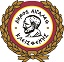 ΕΛΛΗΝΙΚΗ ΔΗΜΟΚΡΑΤΙΑΠΕΡΙΦΕΡΕΙΑ ΑΤΤΙΚΗΣΔΗΜΟΣ ΑΙΓΑΛΕΩΔιεύθυνση Προγραμματισμού, Ανάπτυξης και ΔιαφάνειαςΤμήμα  Προγραμματισμού & ΔιαφάνειαςΤαχ. Δ/νση: Ιερά Οδός 364 & ΚάλβουΤαχ. Κώδικας: 12243 - ΑιγάλεωΤηλέφωνο: 213.2044841Ηλ. Ταχυδρομείο: tzempelikos@egaleo.gr Επιχειρησιακό Πρόγραμμα «Αττική 2014-2020»ΒΑΑ/ΟΧΕ Δυτικής ΑθήναςΆξονας προτεραιότητας 03  «Ενίσχυση της ανταγωνιστικότητας και της εξωστρέφειας των ΜΜΕ - Βελτίωση της ελκυστικότητας της Περιφέρειας Αττικής για προσέλκυση Επενδύσεων και προαγωγή της Καινοτόμου Επιχειρηματικότητας»Δράση 3a : MIS 5054699Δράση 3d: MIS 5054700Προϋπολογισμός Έργου:654.555,50 € προ ΦΠΑ 24%811.648,82 € με ΦΠΑ 24%Κ.Α. Δράσης  3a: 69.7341.001Κ.Α. Δράσης  3d: 69.7341.001CPV:85312300-2: Υπηρεσίες καθοδήγησης και παροχής συμβουλών 79415200-8: Υπηρεσίες παροχής συμβουλών σε θέματα σχεδιασμού79411100-9: Υπηρεσίες παροχής συμβουλών σε θέματα ανάπτυξης επιχειρηματικών δραστηριοτήτων                                                                              73200000-4: Υπηρεσίες παροχής συμβουλών σε θέματα έρευνας και ανάπτυξης79416200-5: Υπηρεσίες παροχής συμβουλών σε θέματα δημοσίων σχέσεωνΣΑΕ ΕΠ0851Τμήμα Α: Δημιουργία θεματικών μικρo-θερμοκοιτίδων νέων επιχειρήσεων στο Δήμο Αιγάλεω (Δράση 3a) Κωδικός Πράξης (MIS) 5054699Τμήμα Β: Δίκτυο Κέντρων παροχής Υπηρεσιών Πληροφόρησης για την Επιχειρηματικότητα και τις Επενδύσεις (Δ-ΚΥΠΕΕ) Δυτικής Αθήνας: Κέντρο ενημέρωσης Δήμου Αιγάλεω (Δ-ΚΥΠΕΕ-1) (Δράση 3d) Κωδικός Πράξης (MIS) 5054700Τίτλος ΈργουΕνίσχυση της ανταγωνιστικότητας και της εξωστρέφειας των ΜΜΕ – Βελτίωση της ελκυστικότητας για προσέλκυση επενδύσεων και προαγωγή της Καινοτόμου Επιχειρηματικότητας στο Δήμο ΑιγάλεωΤμήμα Α: Δημιουργία θεματικών μικρo-θερμοκοιτίδων νέων επιχειρήσεων στο Δήμο Αιγάλεω (Δράση 3a) Κωδικός Πράξης (MIS) 5054699Τμήμα Β: Δίκτυο Κέντρων παροχής Υπηρεσιών Πληροφόρησης για την Επιχειρηματικότητα και τις Επενδύσεις (Δ-ΚΥΠΕΕ) Δυτικής Αθήνας: Κέντρο ενημέρωσης Δήμου Αιγάλεω (Δ-ΚΥΠΕΕ-1) (Δράση 3d) Κωδικός Πράξης (MIS) 5054700Αναθέτουσα ΑρχήΔήμος ΑιγάλεωΦορέας ΛειτουργίαςΔήμος ΑιγάλεωΦορέας ΥλοποίησηςΔήμος ΑιγάλεωΤόπος παράδοσης – Τόπος παροχής ΥπηρεσιώνΔήμος ΑιγάλεωCPV85312300-2, 73200000-4, 79415200-8, 79411100-9, 79416200-5Είδος διαδικασίαςΑνοικτός Διεθνής Ηλεκτρονικός Διαγωνισμός με κριτήριο ανάθεσης την πλέον συμφέρουσα από οικονομική άποψη προσφορά βάσει βέλτιστης σχέσης ποιότητας – τιμήςΠροϋπολογισμός – Εκτιμώμενη αξία σύμβασηςΠροϋπολογισμός Έργου - εκτιμώμενη αξία σύμβασης:   811.648,82 € (προϋπολογισμός χωρίς ΦΠΑ 654.555,50 €, ΦΠΑ 24%: 157.093,32 €)Χρηματοδότηση έργουΈργο Συγχρηματοδοτούμενο από:  Ε.Π. «Αττική 2014 -2020» και από εθνικούς πόρουςΦορέας Χρηματοδότησης του Έργου είναι η Περιφέρεια Αττικής, η οποία στηρίζει χρηματοδοτικά τις ΟΧΕ/ ΒΑΑ που εντάσσονται χωρικά στην αρμοδιότητά της, μέσω του Ε.Π. «Αττική 2014 -2020».Χρόνος υλοποίησης Έως (21) είκοσι ένα  μήνες από την ημερομηνία ανάρτησης της σύμβασης στο ΚΗΜΔΗΣ.Διάρκεια σύμβασης Η διάρκεια της σύμβασης υπολογίζεται ως το άθροισμα του χρόνου υλοποίησης και του χρόνου που θα απαιτηθεί για την παραλαβή των ενδιάμεσων φάσεων και της οριστικής παραλαβής με βάση τη διαδικασία επανυποβολής παραδοτέων όπως ορίζεται στην παρούσα.Ημερομηνία υποβολής προκήρυξηςστην Ευρωπαϊκή Ένωση23.07.2021Καταληκτική ημερομηνία και ώρα υποβολής προσφορών30.08.2021, ημέρα Δευτέρα, ώρα 11:00Έντυπη Υποβολή: Τα στοιχεία και δικαιολογητικά της προσφοράς που υποβάλλονται ηλεκτρονικά προσκομίζονται, κατά περίπτωση, σε έντυπη μορφή εντός τριών (3) εργάσιμων ημερών από την ηλεκτρονική υποβολή τους.Τόπος και τρόπος κατάθεσης προσφορώνΗλεκτρονική Υποβολή: Στη διαδικτυακή πύλη www.promitheus.gov.gr του Εθνικού Συστήματος Ηλεκτρονικών Δημοσίων Συμβάσεων (ΕΣΗΔΗΣ) (ηλεκτρονική μορφή)Μέσω πρωτοκόλλου (έντυπη μορφή) στην έδρα της Αναθέτουσας ΑρχήςΗμερομηνία και ώρα αποσφράγισης προσφορών03.09.2021, ημέρα Παρασκευή, και ώρα 11:00 π.μ.ΕπωνυμίαΔΗΜΟΣ ΑΙΓΑΛΕΩΤαχυδρομική διεύθυνσηΙΕΡΑ ΟΔΟΣ 364 & ΚΑΛΒΟΥΠόληΑΙΓΑΛΕΩΤαχυδρομικός Κωδικός12243ΧώραΕΛΛΑΔΑΚωδικός ΝUTSEL302Τηλέφωνο2132044841Φαξ2105319742Ηλεκτρονικό Ταχυδρομείο tzempelikos@egaleo.grΑρμόδιος για πληροφορίεςΔημήτριος ΤζεμπελίκοςΓενική Διεύθυνση στο διαδίκτυο (URL)https://www.aigaleo.gr/    Διεύθυνση του προφίλ αγοραστή στο διαδίκτυο (URL)https://www.aigaleo.gr/    Τμήματα έργουΚαθαρό τίμημαΦΠΑΣύνολοΠόροι ΒΑΑ /ΟΧΕΤμήμα Α: Δημιουργία θεματικών μικρο-θερμοκοιτίδων νέων επιχειρήσεων στο Δήμο Αιγάλεω (Δράση 3a) Κωδικός Πράξης (MIS) 5054699413.920,5099.340,92513.261,42513.261,42Τμήμα Β: Δίκτυο Κέντρων παροχής Υπηρεσιών Πληροφόρησης για την Επιχειρηματικότητα και τις Επενδύσεις (Δ-ΚΥΠΕΕ) Δυτικής Αθήνας: Κέντρο ενημέρωσης Δήμου Αιγάλεω (Δ-ΚΥΠΕΕ-1) (Δράση 3d) Κωδικός Πράξης (MIS) 5054700240.635,0057.752,40298.387,40298.387,40Σύνολα654.555,50157.093,32811.648,82811.648,82Στέλεχος (Κωδ.)Στέλεχος (Περ.)Αριθμός ΣτελεχώνΣ.1Αναπληρωτής Επιστημονικός Υπεύθυνος (senior)1Στέλεχος (Κωδ.)Στέλεχος (Περ.)Αριθμός ΣτελεχώνΣ.2Σύμβουλος Επιχειρηματικότητας (senior)2Στέλεχος (Κωδ.)Στέλεχος (Περ.)Αριθμός ΣτελεχώνΣ.3Σύμβουλος Επιχειρηματικότητας (median)2Στέλεχος (Κωδ.)Στέλεχος (Περ.)Αριθμός ΣτελεχώνΣ.4Σύμβουλος Επιχειρηματικότητας (junior)2Στέλεχος (Κωδ.)Στέλεχος (Περ.)Αριθμός ΣτελεχώνΣ.5Σύμβουλος Δημοσιότητας και Επικοινωνίας (junior)1Στέλεχος (Κωδ.)Στέλεχος (Περ.)Αριθμός ΣτελεχώνΣ.6Οικονομολόγος (senior)1Στέλεχος (Κωδ.)Στέλεχος (Περ.)Αριθμός ΣτελεχώνΣ.7Διοικητικός 1Στέλεχος (Κωδ.)Στέλεχος (Περ.)Αριθμός ΣτελεχώνΣ.1Επιστημονικός Υπεύθυνος (senior1Στέλεχος (Κωδ.)Στέλεχος (Περ.)Αριθμός ΣτελεχώνΣ.2Σύμβουλος Επιχειρηματικότητας (senior)1Στέλεχος (Κωδ.)Στέλεχος (Περ.)Αριθμός ΣτελεχώνΣ.3Σύμβουλος Επιχειρηματικότητας (median)1Στέλεχος (Κωδ.)Στέλεχος (Περ.)Αριθμός ΣτελεχώνΣ.4Σύμβουλος Επιχειρηματικότητας (junior)1Στέλεχος (Κωδ.)Στέλεχος (Περ.)Αριθμός ΣτελεχώνΣ.5Σύμβουλος Δημοσιότητας και Επικοινωνίας (junior)1Στέλεχος (Κωδ.)Στέλεχος (Περ.)Αριθμός ΣτελεχώνΣ.6Οικονομολόγος (senior)1Στέλεχος (Κωδ.)Στέλεχος (Περ.)Αριθμός ΣτελεχώνΣ.7Διοικητικός 1α/αΑποδέκτης ΈργουΤίτλος & σύντομη περιγραφή του ΈργουΗμερομηνία ΟλοκλήρωσηςΠροϋπολογισμός Σύμβασης Έργου% Συμμετοχής στο ΈργοΣτοιχείο τεκμηρίωσης (τύπος & ημ/νία)12345α/αΟνομ/νυμο Μέλους Ομάδας ΈργουΕταιρεία (σε περίπτωση Ένωσης / Κοινοπραξίας) ή Επωνυμία Εταιρείας Υπεργολάβου.Κατηγορία Προσωπικού / Ρόλος στην Ομάδα ΈργουΕπίπεδο γενικής εμπειρίας (έτη)Επίπεδο ειδικής εμπειρίας (έτη)Επίπεδο σπουδών/ Τίτλοι12345Κριτήριο ΑξιολόγησηςΣυντελεστής ΒαρύτηταςΜέγιστος Αριθμός ΣελίδωνΕνότητα Α: Κατανόηση των Απαιτήσεων του Έργου – Μεθοδολογία Υλοποίησης80%40Α.1 Κατανόηση των απαιτήσεων του έργου. Ορθότητα αντίληψης του περιβάλλοντος, του αντικειμένου και των απαιτήσεων του έργου με έμφαση στην επιτυχή επισήμανση ενδεχόμενων προβλημάτων/ κινδύνων κατά την υλοποίησή του και διατύπωση προτάσεων αντιμετώπισης/ επίλυσής τους.25%12Α.2 Μεθοδολογία και μέσα για την υλοποίηση του έργου. Καταλληλότητα της μεθοδολογίας που θα προταθεί για την υλοποίηση του συγκεκριμένου έργου, η σαφήνεια, η πρακτικότητα και η εφικτότητα εφαρμογής της καθώς και η καταλληλότητα των εργαλείων και μέσων που θα προταθούν για την εφαρμογή της μεθοδολογίας και η χρηστικότητα τους στο συγκεκριμένο έργο.35%16Α.3 Ανάλυση του έργου σε δραστηριότητες και Παραδοτέα. Πληρότητα και ορθολογική ανάλυση του αντικειμένου του έργου σε επιμέρους εργασίες. Πληρότητα/ επάρκεια του περιεχομένου των Παραδοτέων και του χρονοδιαγράμματος του έργου.20%12Ενότητα Β: Οργάνωση και Λειτουργία Ομάδας Έργου20%20Β.1 Δομή, σύνθεση και οργάνωση της Ομάδας Έργου. Καταλληλότητα του μοντέλου οργάνωσης της παροχής των υπηρεσιών, επάρκεια και σαφήνεια της κατανομής των αρμοδιοτήτων στα μέλη της Ομάδας Έργου και στο επίπεδο διοίκησης. Αποτελεσματικότητα της επικοινωνίας & του συντονισμού του οικονομικού φορέα με την Αναθέτουσα Αρχή και το σύνολο των εμπλεκομένων στην υλοποίηση του Έργου.10%15Β.2 Βαθμός κάλυψης των αναγκών του Έργου από την επάρκεια, τις αρμοδιότητες και τα καθήκοντα των στελεχών της Ομάδας Έργου. Ορθότητα και επάρκεια της κατανομής του χρόνου απασχόλησης των στελεχών της Ομάδας Έργου, στα διαφορετικά αντικείμενα, τις φάσεις και τις δραστηριότητες του έργου. Βαθμός κάλυψης των απαιτήσεων του συγκεκριμένου έργου που προκύπτει από την παραπάνω κατανομή. (Η αξιολόγηση αφορά την κατανομή αρμοδιοτήτων και χρόνου απασχόλησης και όχι τη στελέχωση της Ομάδας Έργου, η οποία αποτελεί κριτήριο ελαχίστων απαιτήσεων)10%5ΠαραδοτέοΤίτλοςΧρόνος ΥποβολήςΕνδεικτικό κόστος παραδοτέου με βάση τον προϋπολογισμό μελέτης1123Π.1Κανονισμός λειτουργίας θερμοκοιτίδας2 μήνες από την υπογραφή της Σύμβασης3.949,00 €Π.2Σχέδιο δράσης θερμοκοιτίδας2 μήνες από την υπογραφή της Σύμβασης4.432,00 €Π.3Ηλεκτρονική διαδραστική πλατφόρμα συστήματος λειτουργίας της θερμοκοιτίδας2 μήνες από την υπογραφή της Σύμβασης8.423,50 €Π.4Μεθοδολογία αξιολόγησης δυνητικών ωφελούμενων2 μήνες από την υπογραφή της Σύμβασης8.423,50 €Π.51η Τριμηνιαία Έκθεση Εργασιών3 μήνες από την υπογραφή της Σύμβασης27.647,50 €Π.62η Τριμηνιαία Έκθεση Εργασιών6 μήνες από την υπογραφή της Σύμβασης60.845,00 €Π.73η Τριμηνιαία Έκθεση Εργασιών9 μήνες από την υπογραφή της Σύμβασης57.947,00 €Π.84η Τριμηνιαία Έκθεση Εργασιών12 μήνες από την υπογραφή της Σύμβασης61.650,00 €Π.95η Τριμηνιαία Έκθεση Εργασιών15 μήνες από την υπογραφή της Σύμβασης60.603,50 €Π.106η Τριμηνιαία Έκθεση Εργασιών18 μήνες από την υπογραφή της Σύμβασης58.349,50 €Π.117η Τριμηνιαία Έκθεση Εργασιών21 μήνες από την υπογραφή της Σύμβασης61.650,00 €ΣύνολοΣύνολοΣύνολο413.920,50 €ΦΠΑΦΠΑΦΠΑ99.340,92 €Γενικό Σύνολο (με ΦΠΑ)Γενικό Σύνολο (με ΦΠΑ)Γενικό Σύνολο (με ΦΠΑ)513.261,42 €ΠαραδοτέοΤίτλοςΧρόνος ΥποβολήςΕνδεικτικό κόστος παραδοτέου με βάση τον προϋπολογισμό μελέτης1123Π.1Οργάνωση,  Επικαιροποίηση και Χρονοπρογραμματισμός των Ενεργειών και Υπηρεσιών του Έργου1 μήνα από την υπογραφή της Σύμβασης12.343,50 €Π.21η Τριμηνιαία Έκθεση Εργασιών3 μήνες από την υπογραφή της Σύμβασης26.307,50 €Π.32η Τριμηνιαία Έκθεση Εργασιών6 μήνες από την υπογραφή της Σύμβασης33.664,00 €Π.43η Τριμηνιαία Έκθεση Εργασιών9 μήνες από την υπογραφή της Σύμβασης33.664,00 €Π.54η Τριμηνιαία Έκθεση Εργασιών12 μήνες από την υπογραφή της Σύμβασης33.664,00 €Π.65η Τριμηνιαία Έκθεση Εργασιών15 μήνες από την υπογραφή της Σύμβασης33.664,00 €Π.76η Τριμηνιαία Έκθεση Εργασιών18 μήνες από την υπογραφή της Σύμβασης33.664,00 €Π.87η Τριμηνιαία Έκθεση Εργασιών21 μήνες από την υπογραφή της Σύμβασης33.664,00 €ΣύνολοΣύνολοΣύνολο240.635,00 €ΦΠΑΦΠΑΦΠΑ57.752,40 €Γενικό Σύνολο (με ΦΠΑ)Γενικό Σύνολο (με ΦΠΑ)Γενικό Σύνολο (με ΦΠΑ)298.387,40 €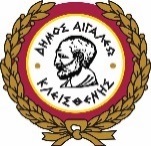 Δήμος ΑιγάλεωΕλληνική Δημοκρατία Δήμος ΑιγάλεωΔιεύθυνση Προγραμματισμού, Ανάπτυξης & ΔιαφάνειαςΤμήμα Προγραμματισμού & ΔιαφάνειαςΙερά Οδός 364 & Κάλβου, Αιγάλεω, Τ.Κ: 12243Πληροφορίες: Δημήτριος ΤζεμπελίκοςTηλ. 213.2044841Email: tzempelikos@egaleo.gr Επιχειρησιακό Πρόγραμμα «Αττική 2014-2020»ΟΧΕ/ΒΑΑ Δυτικής ΑθήναςΠρόσκληση ΑΣΔΑ 23/21.01.2020 (ΟΠΣ ΕΣΠΑ 3805)Άξονας προτεραιότητας 03  «Ενίσχυση της ανταγωνιστικότητας και της εξωστρέφειας των ΜΜΕ - Βελτίωση της ελκυστικότητας της Περιφέρειας Αττικής για προσέλκυση Επενδύσεων και προαγωγή της Καινοτόμου Επιχειρηματικότητας»Κωδ. Πράξης/MIS (ΟΠΣ): 5054699Προϋπολογισμός: 413.920,50 € προ ΦΠΑ  513.261,42 € με ΦΠΑCPV: 85312300-2, 73200000-4, 79415200-8, 79411100-9 & 79416200-5ΝΕΕΣ ΘΕΣΕΙΣ ΕΡΓΑΣΙΑΣ (Ισοζύγιο προσλήψεων/απολύσεων)ΠΡΟΣΛΗΨΕΙΣΑΠΟΛΥΣΕΙΣΔήμος Αιγάλεω1.63114.52312.892Π.Ε. Δυτικού Τομέα Αθηνών6.14369.68363.540Ποσοστό (%) επί της Π.Ε.26,55 %20,84 %20,29 %ΠΛΗΡΗΣ ΑΠΑΣΧΟΛΗΣΗΜΕΡΙΚΗ ΑΠΑΣΧΟΛΗΣΗΕΚ ΠΕΡΙΤΡΟΠΗΣΔήμος Αιγάλεω754168192Π.Ε. Δυτικού Τομέα Αθηνών3.2821.808720Ποσοστό (%) επί της Π.Ε.22,97 %9,29 %26,67 %ΕΝΕΡΓΕΣ ΕΠΙΧΕΙΡΗΣΕΙΣ (με δραστηριότητα)Δήμος Αιγάλεω10.875Π.Ε. Δυτικού Τομέα Αθηνών64.106Ποσοστό (%) επί της Π.Ε.16,96 %Κύκλοι123456789101112131415161718ΑΒPre-incubatorIncubatorPost-incubatorΣτέλεχος (Κωδ.)Στέλεχος (Περ.)Αριθμός ΣτελεχώνΣ.1Αναπληρωτης Επιστημονικός Υπεύθυνος (senior)1Σ.2Σύμβουλος Επιχειρηματικότητας (senior)2Σ.3Σύμβουλος Επιχειρηματικότητας (median)2Σ.4Σύμβουλος Επιχειρηματικότητας (junior)2Σ.5Σύμβουλος Δημοσιότητας και Επικοινωνίας (junior)1Σ.6Οικονομολόγος (senior)1Σ.7Διοικητικός 1ΕΠΙΠΕΔΟ ΣΤΕΛΕΧΟΥΣΜΕΛΗ Ο.Ε.Μηνιαία Αποζημίωση (με ΙΚΑ, φόρους κ.λπ.Μικτό Κόστος  Α/Μ με 14/12 (περ/νται ΙΚΑ, φόροι)1Πτυχιούχοι Τριτοβάθμιας Εκπαίδευσης με μεταπτυχιακό και 10ετή εμπειρία ή με 15ετή εμπειρία (senior)1.800€2.415€2Πτυχιούχοι Τριτοβάθμιας Εκπαίδευσης με μεταπτυχιακό και 5ετή εμπειρία ή με 10ετή εμπειρία (median)1.500€2.015€3Πτυχιούχοι Τριτοβάθμιας Εκπαίδευσης με εμπειρία μικρότερη των 5 ετών (junior)1.300€1.750€4Διοικητικοί, Λοιπές βοηθητικές ειδικότητες1.200€1.610€Στέλεχος (Κωδ.)Στέλεχος (Περ.)Μονάδα ΜέτρησηςΜοναδιαίο Κόστος (χωρίς ΦΠΑ)Σ.1Αναπληρωτης Επιστημονικός Υπεύθυνος (senior)Α/Μ2.415,00 €Σ.2Σύμβουλος Επιχειρηματικότητας (senior)Α/Μ2.415,00 €Σ.3Σύμβουλος Επιχειρηματικότητας (median)Α/Μ2.015,00 €Σ.4Σύμβουλος Επιχειρηματικότητας (junior)Α/Μ1.750,00 €Σ.5Σύμβουλος Δημοσιότητας και Επικοινωνίας (junior)Α/Μ1.750,00 €Σ.6Οικονομολόγος (senior)Α/Μ2.415,00 €Σ.7ΔιοικητικόςΑ/Μ1.610,00 €Στέλεχος (Κωδ.)Στέλεχος (Περ.)Μονάδα ΜέτρησηςΜοναδιαίο 
κόστος (χωρίς ΦΠΑ)Άθροισμα από Πλήθος (Μονάδας Μέτρησης)Αριθμός στελεχώνΆθροισμα από συνολικό 
κόστοςΣ.1Αναπληρωτης Επιστημονικός Υπεύθυνος (senior)Α/Μ2.415,00 €21,001                                    50.715,00 € Σ.2Σύμβουλος Επιχειρηματικότητας (senior)Α/Μ2.415,00 €42,002                                 101.430,00 € Σ.3Σύμβουλος Επιχειρηματικότητας (median)Α/Μ2.015,00 €42,002                                    84.630,00 € Σ.4Σύμβουλος Επιχειρηματικότητας (junior)Α/Μ1.750,00 €42,002                                    73.500,00 € Σ.5Σύμβουλος Δημοσιότητας και Επικοινωνίας (junior)Α/Μ1.750,00 €21,001                                    36.750,00 € Σ.6Οικονομολόγος (senior)Α/Μ2.415,00 €16,101                                    38.881,50 € Σ.7ΔιοικητικόςΑ/Μ1.610,00 €17,401                                    28.014,00 € Γενικό 
άθροισμαΓενικό 
άθροισμαΓενικό 
άθροισμαΓενικό 
άθροισμα201,50413.920,50 €  ΦΠΑΦΠΑΦΠΑΦΠΑΦΠΑΦΠΑ 99.340,92 € Σύνολο με ΦΠΑΣύνολο με ΦΠΑΣύνολο με ΦΠΑΣύνολο με ΦΠΑΣύνολο με ΦΠΑΣύνολο με ΦΠΑ 513.261,42 € Πακέτα εργασιώνΚατηγορίες Ενεργειών (Κωδ.)Στέλεχος (Κωδ.)Μονάδα ΜέτρησηςΠαραδοτέο (Κωδ.)Μοναδιαίο Κόστος (χωρίς ΦΠΑ)Πλήθος (Μονάδας Μέτρησης)Κόστος (χωρίς ΦΠΑ)ΠΕ-01: Ενέργειες Οργάνωσης, Ανάπτυξης, Σχεδιασμού και Διαχείρισης της Μικρο-ΘερμοκοιτίδαςΕ.01.01Σ.1Α/ΜΠ.1                2.415,00 € 0,2                               483,00 € ΠΕ-01: Ενέργειες Οργάνωσης, Ανάπτυξης, Σχεδιασμού και Διαχείρισης της Μικρο-ΘερμοκοιτίδαςΕ.01.01Σ.2Α/ΜΠ.1                2.415,00 € 0,4                               966,00 € ΠΕ-01: Ενέργειες Οργάνωσης, Ανάπτυξης, Σχεδιασμού και Διαχείρισης της Μικρο-ΘερμοκοιτίδαςΕ.01.01Σ.3Α/ΜΠ.1                2.015,00 € 0,4                               806,00 € ΠΕ-01: Ενέργειες Οργάνωσης, Ανάπτυξης, Σχεδιασμού και Διαχείρισης της Μικρο-ΘερμοκοιτίδαςΕ.01.01Σ.4Α/ΜΠ.1                1.750,00 € 0,4                               700,00 € ΠΕ-01: Ενέργειες Οργάνωσης, Ανάπτυξης, Σχεδιασμού και Διαχείρισης της Μικρο-ΘερμοκοιτίδαςΕ.01.01Σ.5Α/ΜΠ.1                1.750,00 € 0,2                               350,00 € ΠΕ-01: Ενέργειες Οργάνωσης, Ανάπτυξης, Σχεδιασμού και Διαχείρισης της Μικρο-ΘερμοκοιτίδαςΕ.01.01Σ.6Α/ΜΠ.1                2.415,00 € 0,2                               483,00 € ΠΕ-01: Ενέργειες Οργάνωσης, Ανάπτυξης, Σχεδιασμού και Διαχείρισης της Μικρο-ΘερμοκοιτίδαςΕ.01.01Σ.7Α/ΜΠ.1                1.610,00 € 0,1                               161,00 € ΠΕ-01: Ενέργειες Οργάνωσης, Ανάπτυξης, Σχεδιασμού και Διαχείρισης της Μικρο-ΘερμοκοιτίδαςΕ.01.01Σ.1Α/ΜΠ.2                2.415,00 € 0,4                               966,00 € ΠΕ-01: Ενέργειες Οργάνωσης, Ανάπτυξης, Σχεδιασμού και Διαχείρισης της Μικρο-ΘερμοκοιτίδαςΕ.01.01Σ.2Α/ΜΠ.2                2.415,00 € 0,4                               966,00 € ΠΕ-01: Ενέργειες Οργάνωσης, Ανάπτυξης, Σχεδιασμού και Διαχείρισης της Μικρο-ΘερμοκοιτίδαςΕ.01.01Σ.3Α/ΜΠ.2                2.015,00 € 0,4                               806,00 € ΠΕ-01: Ενέργειες Οργάνωσης, Ανάπτυξης, Σχεδιασμού και Διαχείρισης της Μικρο-ΘερμοκοιτίδαςΕ.01.01Σ.4Α/ΜΠ.2                1.750,00 € 0,4                               700,00 € ΠΕ-01: Ενέργειες Οργάνωσης, Ανάπτυξης, Σχεδιασμού και Διαχείρισης της Μικρο-ΘερμοκοιτίδαςΕ.01.01Σ.5Α/ΜΠ.2                1.750,00 € 0,2                               350,00 € ΠΕ-01: Ενέργειες Οργάνωσης, Ανάπτυξης, Σχεδιασμού και Διαχείρισης της Μικρο-ΘερμοκοιτίδαςΕ.01.01Σ.6Α/ΜΠ.2                2.415,00 € 0,2                               483,00 € ΠΕ-01: Ενέργειες Οργάνωσης, Ανάπτυξης, Σχεδιασμού και Διαχείρισης της Μικρο-ΘερμοκοιτίδαςΕ.01.01Σ.7Α/ΜΠ.2                1.610,00 € 0,1                               161,00 € ΠΕ-01: Ενέργειες Οργάνωσης, Ανάπτυξης, Σχεδιασμού και Διαχείρισης της Μικρο-ΘερμοκοιτίδαςΕ.01.02Σ.1Α/ΜΠ.3                2.415,00 € 0,4                               966,00 € ΠΕ-01: Ενέργειες Οργάνωσης, Ανάπτυξης, Σχεδιασμού και Διαχείρισης της Μικρο-ΘερμοκοιτίδαςΕ.01.02Σ.2Α/ΜΠ.3                2.415,00 € 1                          2.415,00 € ΠΕ-01: Ενέργειες Οργάνωσης, Ανάπτυξης, Σχεδιασμού και Διαχείρισης της Μικρο-ΘερμοκοιτίδαςΕ.01.02Σ.3Α/ΜΠ.3                2.015,00 € 1                          2.015,00 € ΠΕ-01: Ενέργειες Οργάνωσης, Ανάπτυξης, Σχεδιασμού και Διαχείρισης της Μικρο-ΘερμοκοιτίδαςΕ.01.02Σ.4Α/ΜΠ.3                1.750,00 € 1                          1.750,00 € ΠΕ-01: Ενέργειες Οργάνωσης, Ανάπτυξης, Σχεδιασμού και Διαχείρισης της Μικρο-ΘερμοκοιτίδαςΕ.01.02Σ.5Α/ΜΠ.3                1.750,00 € 0,5                               875,00 € ΠΕ-01: Ενέργειες Οργάνωσης, Ανάπτυξης, Σχεδιασμού και Διαχείρισης της Μικρο-ΘερμοκοιτίδαςΕ.01.02Σ.6Α/ΜΠ.3                2.415,00 € 0,1                               241,50 € ΠΕ-01: Ενέργειες Οργάνωσης, Ανάπτυξης, Σχεδιασμού και Διαχείρισης της Μικρο-ΘερμοκοιτίδαςΕ.01.02Σ.7Α/ΜΠ.3                1.610,00 € 0,1                               161,00 € ΠΕ-01: Ενέργειες Οργάνωσης, Ανάπτυξης, Σχεδιασμού και Διαχείρισης της Μικρο-ΘερμοκοιτίδαςΕ.01.03Σ.1Α/ΜΠ.5                2.415,00 € 1                          2.415,00 € ΠΕ-01: Ενέργειες Οργάνωσης, Ανάπτυξης, Σχεδιασμού και Διαχείρισης της Μικρο-ΘερμοκοιτίδαςΕ.01.03Σ.2Α/ΜΠ.5                2.415,00 € 0,2                               483,00 € ΠΕ-01: Ενέργειες Οργάνωσης, Ανάπτυξης, Σχεδιασμού και Διαχείρισης της Μικρο-ΘερμοκοιτίδαςΕ.01.03Σ.3Α/ΜΠ.5                2.015,00 € 0,2                               403,00 € ΠΕ-01: Ενέργειες Οργάνωσης, Ανάπτυξης, Σχεδιασμού και Διαχείρισης της Μικρο-ΘερμοκοιτίδαςΕ.01.03Σ.4Α/ΜΠ.5                1.750,00 € 0,2                               350,00 € ΠΕ-01: Ενέργειες Οργάνωσης, Ανάπτυξης, Σχεδιασμού και Διαχείρισης της Μικρο-ΘερμοκοιτίδαςΕ.01.03Σ.5Α/ΜΠ.5                1.750,00 € 0,1                               175,00 € ΠΕ-01: Ενέργειες Οργάνωσης, Ανάπτυξης, Σχεδιασμού και Διαχείρισης της Μικρο-ΘερμοκοιτίδαςΕ.01.03Σ.6Α/ΜΠ.5                2.415,00 € 0,1                               241,50 € ΠΕ-01: Ενέργειες Οργάνωσης, Ανάπτυξης, Σχεδιασμού και Διαχείρισης της Μικρο-ΘερμοκοιτίδαςΕ.01.03Σ.7Α/ΜΠ.5                1.610,00 € 0,1                               161,00 € ΠΕ-01: Ενέργειες Οργάνωσης, Ανάπτυξης, Σχεδιασμού και Διαχείρισης της Μικρο-ΘερμοκοιτίδαςΕ.01.03Σ.1Α/ΜΠ.6                2.415,00 € 1                          2.415,00 € ΠΕ-01: Ενέργειες Οργάνωσης, Ανάπτυξης, Σχεδιασμού και Διαχείρισης της Μικρο-ΘερμοκοιτίδαςΕ.01.03Σ.2Α/ΜΠ.6                2.415,00 € 0,2                               483,00 € ΠΕ-01: Ενέργειες Οργάνωσης, Ανάπτυξης, Σχεδιασμού και Διαχείρισης της Μικρο-ΘερμοκοιτίδαςΕ.01.03Σ.3Α/ΜΠ.6                2.015,00 € 0,2                               403,00 € ΠΕ-01: Ενέργειες Οργάνωσης, Ανάπτυξης, Σχεδιασμού και Διαχείρισης της Μικρο-ΘερμοκοιτίδαςΕ.01.03Σ.4Α/ΜΠ.6                1.750,00 € 0,2                               350,00 € ΠΕ-01: Ενέργειες Οργάνωσης, Ανάπτυξης, Σχεδιασμού και Διαχείρισης της Μικρο-ΘερμοκοιτίδαςΕ.01.03Σ.5Α/ΜΠ.6                1.750,00 € 0,1                               175,00 € ΠΕ-01: Ενέργειες Οργάνωσης, Ανάπτυξης, Σχεδιασμού και Διαχείρισης της Μικρο-ΘερμοκοιτίδαςΕ.01.03Σ.6Α/ΜΠ.6                2.415,00 € 0,1                               241,50 € ΠΕ-01: Ενέργειες Οργάνωσης, Ανάπτυξης, Σχεδιασμού και Διαχείρισης της Μικρο-ΘερμοκοιτίδαςΕ.01.03Σ.7Α/ΜΠ.6                1.610,00 € 0,1                               161,00 € ΠΕ-01: Ενέργειες Οργάνωσης, Ανάπτυξης, Σχεδιασμού και Διαχείρισης της Μικρο-ΘερμοκοιτίδαςΕ.01.03Σ.1Α/ΜΠ.7                2.415,00 € 1,4                          3.381,00 € ΠΕ-01: Ενέργειες Οργάνωσης, Ανάπτυξης, Σχεδιασμού και Διαχείρισης της Μικρο-ΘερμοκοιτίδαςΕ.01.03Σ.2Α/ΜΠ.7                2.415,00 € 0,2                               483,00 € ΠΕ-01: Ενέργειες Οργάνωσης, Ανάπτυξης, Σχεδιασμού και Διαχείρισης της Μικρο-ΘερμοκοιτίδαςΕ.01.03Σ.3Α/ΜΠ.7                2.015,00 € 0,2                               403,00 € ΠΕ-01: Ενέργειες Οργάνωσης, Ανάπτυξης, Σχεδιασμού και Διαχείρισης της Μικρο-ΘερμοκοιτίδαςΕ.01.03Σ.4Α/ΜΠ.7                1.750,00 € 0,2                               350,00 € ΠΕ-01: Ενέργειες Οργάνωσης, Ανάπτυξης, Σχεδιασμού και Διαχείρισης της Μικρο-ΘερμοκοιτίδαςΕ.01.03Σ.5Α/ΜΠ.7                1.750,00 € 0,1                               175,00 € ΠΕ-01: Ενέργειες Οργάνωσης, Ανάπτυξης, Σχεδιασμού και Διαχείρισης της Μικρο-ΘερμοκοιτίδαςΕ.01.03Σ.6Α/ΜΠ.7                2.415,00 € 0,1                               241,50 € ΠΕ-01: Ενέργειες Οργάνωσης, Ανάπτυξης, Σχεδιασμού και Διαχείρισης της Μικρο-ΘερμοκοιτίδαςΕ.01.03Σ.7Α/ΜΠ.7                1.610,00 € 0,1                               161,00 € ΠΕ-01: Ενέργειες Οργάνωσης, Ανάπτυξης, Σχεδιασμού και Διαχείρισης της Μικρο-ΘερμοκοιτίδαςΕ.01.03Σ.1Α/ΜΠ.8                2.415,00 € 0,2                               483,00 € ΠΕ-01: Ενέργειες Οργάνωσης, Ανάπτυξης, Σχεδιασμού και Διαχείρισης της Μικρο-ΘερμοκοιτίδαςΕ.01.03Σ.2Α/ΜΠ.8                2.415,00 € 0,1                               241,50 € ΠΕ-01: Ενέργειες Οργάνωσης, Ανάπτυξης, Σχεδιασμού και Διαχείρισης της Μικρο-ΘερμοκοιτίδαςΕ.01.03Σ.3Α/ΜΠ.8                2.015,00 € 0,1                               201,50 € ΠΕ-01: Ενέργειες Οργάνωσης, Ανάπτυξης, Σχεδιασμού και Διαχείρισης της Μικρο-ΘερμοκοιτίδαςΕ.01.03Σ.4Α/ΜΠ.8                1.750,00 € 0,1                               175,00 € ΠΕ-01: Ενέργειες Οργάνωσης, Ανάπτυξης, Σχεδιασμού και Διαχείρισης της Μικρο-ΘερμοκοιτίδαςΕ.01.03Σ.5Α/ΜΠ.8                1.750,00 € 0,1                               175,00 € ΠΕ-01: Ενέργειες Οργάνωσης, Ανάπτυξης, Σχεδιασμού και Διαχείρισης της Μικρο-ΘερμοκοιτίδαςΕ.01.03Σ.6Α/ΜΠ.8                2.415,00 € 0,1                               241,50 € ΠΕ-01: Ενέργειες Οργάνωσης, Ανάπτυξης, Σχεδιασμού και Διαχείρισης της Μικρο-ΘερμοκοιτίδαςΕ.01.03Σ.7Α/ΜΠ.8                1.610,00 € 0,1                               161,00 € ΠΕ-01: Ενέργειες Οργάνωσης, Ανάπτυξης, Σχεδιασμού και Διαχείρισης της Μικρο-ΘερμοκοιτίδαςΕ.01.03Σ.1Α/ΜΠ.9                2.415,00 € 1                          2.415,00 € ΠΕ-01: Ενέργειες Οργάνωσης, Ανάπτυξης, Σχεδιασμού και Διαχείρισης της Μικρο-ΘερμοκοιτίδαςΕ.01.03Σ.2Α/ΜΠ.9                2.415,00 € 0,2                               483,00 € ΠΕ-01: Ενέργειες Οργάνωσης, Ανάπτυξης, Σχεδιασμού και Διαχείρισης της Μικρο-ΘερμοκοιτίδαςΕ.01.03Σ.3Α/ΜΠ.9                2.015,00 € 0,2                               403,00 € ΠΕ-01: Ενέργειες Οργάνωσης, Ανάπτυξης, Σχεδιασμού και Διαχείρισης της Μικρο-ΘερμοκοιτίδαςΕ.01.03Σ.4Α/ΜΠ.9                1.750,00 € 0,2                               350,00 € ΠΕ-01: Ενέργειες Οργάνωσης, Ανάπτυξης, Σχεδιασμού και Διαχείρισης της Μικρο-ΘερμοκοιτίδαςΕ.01.03Σ.5Α/ΜΠ.9                1.750,00 € 0,1                               175,00 € ΠΕ-01: Ενέργειες Οργάνωσης, Ανάπτυξης, Σχεδιασμού και Διαχείρισης της Μικρο-ΘερμοκοιτίδαςΕ.01.03Σ.6Α/ΜΠ.9                2.415,00 € 0,1                               241,50 € ΠΕ-01: Ενέργειες Οργάνωσης, Ανάπτυξης, Σχεδιασμού και Διαχείρισης της Μικρο-ΘερμοκοιτίδαςΕ.01.03Σ.7Α/ΜΠ.9                1.610,00 € 0,1                               161,00 € ΠΕ-01: Ενέργειες Οργάνωσης, Ανάπτυξης, Σχεδιασμού και Διαχείρισης της Μικρο-ΘερμοκοιτίδαςΕ.01.03Σ.1Α/ΜΠ.10                2.415,00 € 1                          2.415,00 € ΠΕ-01: Ενέργειες Οργάνωσης, Ανάπτυξης, Σχεδιασμού και Διαχείρισης της Μικρο-ΘερμοκοιτίδαςΕ.01.03Σ.2Α/ΜΠ.10                2.415,00 € 0,2                               483,00 € ΠΕ-01: Ενέργειες Οργάνωσης, Ανάπτυξης, Σχεδιασμού και Διαχείρισης της Μικρο-ΘερμοκοιτίδαςΕ.01.03Σ.3Α/ΜΠ.10                2.015,00 € 0,2                               403,00 € ΠΕ-01: Ενέργειες Οργάνωσης, Ανάπτυξης, Σχεδιασμού και Διαχείρισης της Μικρο-ΘερμοκοιτίδαςΕ.01.03Σ.4Α/ΜΠ.10                1.750,00 € 0,2                               350,00 € ΠΕ-01: Ενέργειες Οργάνωσης, Ανάπτυξης, Σχεδιασμού και Διαχείρισης της Μικρο-ΘερμοκοιτίδαςΕ.01.03Σ.5Α/ΜΠ.10                1.750,00 € 0,1                               175,00 € ΠΕ-01: Ενέργειες Οργάνωσης, Ανάπτυξης, Σχεδιασμού και Διαχείρισης της Μικρο-ΘερμοκοιτίδαςΕ.01.03Σ.6Α/ΜΠ.10                2.415,00 € 0,1                               241,50 € ΠΕ-01: Ενέργειες Οργάνωσης, Ανάπτυξης, Σχεδιασμού και Διαχείρισης της Μικρο-ΘερμοκοιτίδαςΕ.01.03Σ.7Α/ΜΠ.10                1.610,00 € 0,1                               161,00 € ΠΕ-01: Ενέργειες Οργάνωσης, Ανάπτυξης, Σχεδιασμού και Διαχείρισης της Μικρο-ΘερμοκοιτίδαςΕ.01.03Σ.1Α/ΜΠ.11                2.415,00 € 0,4                               966,00 € ΠΕ-01: Ενέργειες Οργάνωσης, Ανάπτυξης, Σχεδιασμού και Διαχείρισης της Μικρο-ΘερμοκοιτίδαςΕ.01.03Σ.2Α/ΜΠ.11                2.415,00 € 0,2                               483,00 € ΠΕ-01: Ενέργειες Οργάνωσης, Ανάπτυξης, Σχεδιασμού και Διαχείρισης της Μικρο-ΘερμοκοιτίδαςΕ.01.03Σ.3Α/ΜΠ.11                2.015,00 € 0,2                               403,00 € ΠΕ-01: Ενέργειες Οργάνωσης, Ανάπτυξης, Σχεδιασμού και Διαχείρισης της Μικρο-ΘερμοκοιτίδαςΕ.01.03Σ.4Α/ΜΠ.11                1.750,00 € 0,2                               350,00 € ΠΕ-01: Ενέργειες Οργάνωσης, Ανάπτυξης, Σχεδιασμού και Διαχείρισης της Μικρο-ΘερμοκοιτίδαςΕ.01.03Σ.5Α/ΜΠ.11                1.750,00 € 0,1                               175,00 € ΠΕ-01: Ενέργειες Οργάνωσης, Ανάπτυξης, Σχεδιασμού και Διαχείρισης της Μικρο-ΘερμοκοιτίδαςΕ.01.03Σ.6Α/ΜΠ.11                2.415,00 € 0,1                               241,50 € ΠΕ-01: Ενέργειες Οργάνωσης, Ανάπτυξης, Σχεδιασμού και Διαχείρισης της Μικρο-ΘερμοκοιτίδαςΕ.01.03Σ.7Α/ΜΠ.11                1.610,00 € 0,1                               161,00 € ΠΕ-01: Ενέργειες Οργάνωσης, Ανάπτυξης, Σχεδιασμού και Διαχείρισης της Μικρο-ΘερμοκοιτίδαςΕ.01.04Σ.1Α/ΜΠ.6                2.415,00 € 0,2                               483,00 € ΠΕ-01: Ενέργειες Οργάνωσης, Ανάπτυξης, Σχεδιασμού και Διαχείρισης της Μικρο-ΘερμοκοιτίδαςΕ.01.04Σ.7Α/ΜΠ.6                1.610,00 € 1                          1.610,00 € ΠΕ-01: Ενέργειες Οργάνωσης, Ανάπτυξης, Σχεδιασμού και Διαχείρισης της Μικρο-ΘερμοκοιτίδαςΕ.01.04Σ.1Α/ΜΠ.7                2.415,00 € 0,2                               483,00 € ΠΕ-01: Ενέργειες Οργάνωσης, Ανάπτυξης, Σχεδιασμού και Διαχείρισης της Μικρο-ΘερμοκοιτίδαςΕ.01.04Σ.7Α/ΜΠ.7                1.610,00 € 1                          1.610,00 € ΠΕ-01: Ενέργειες Οργάνωσης, Ανάπτυξης, Σχεδιασμού και Διαχείρισης της Μικρο-ΘερμοκοιτίδαςΕ.01.04Σ.1Α/ΜΠ.8                2.415,00 € 0,2                               483,00 € ΠΕ-01: Ενέργειες Οργάνωσης, Ανάπτυξης, Σχεδιασμού και Διαχείρισης της Μικρο-ΘερμοκοιτίδαςΕ.01.04Σ.7Α/ΜΠ.8                1.610,00 € 1                          1.610,00 € ΠΕ-01: Ενέργειες Οργάνωσης, Ανάπτυξης, Σχεδιασμού και Διαχείρισης της Μικρο-ΘερμοκοιτίδαςΕ.01.04Σ.1Α/ΜΠ.9                2.415,00 € 0,2                               483,00 € ΠΕ-01: Ενέργειες Οργάνωσης, Ανάπτυξης, Σχεδιασμού και Διαχείρισης της Μικρο-ΘερμοκοιτίδαςΕ.01.04Σ.7Α/ΜΠ.9                1.610,00 € 1                          1.610,00 € ΠΕ-01: Ενέργειες Οργάνωσης, Ανάπτυξης, Σχεδιασμού και Διαχείρισης της Μικρο-ΘερμοκοιτίδαςΕ.01.04Σ.1Α/ΜΠ.10                2.415,00 € 0,2                               483,00 € ΠΕ-01: Ενέργειες Οργάνωσης, Ανάπτυξης, Σχεδιασμού και Διαχείρισης της Μικρο-ΘερμοκοιτίδαςΕ.01.04Σ.7Α/ΜΠ.10                1.610,00 € 1                          1.610,00 € ΠΕ-01: Ενέργειες Οργάνωσης, Ανάπτυξης, Σχεδιασμού και Διαχείρισης της Μικρο-ΘερμοκοιτίδαςΕ.01.04Σ.1Α/ΜΠ.11                2.415,00 € 0,2                               483,00 € ΠΕ-01: Ενέργειες Οργάνωσης, Ανάπτυξης, Σχεδιασμού και Διαχείρισης της Μικρο-ΘερμοκοιτίδαςΕ.01.04Σ.7Α/ΜΠ.11                1.610,00 € 1                          1.610,00 € ΠΕ-01: Ενέργειες Οργάνωσης, Ανάπτυξης, Σχεδιασμού και Διαχείρισης της Μικρο-ΘερμοκοιτίδαςΕ.01.05Σ.1Α/ΜΠ.4                2.415,00 € 0,4                               966,00 € ΠΕ-01: Ενέργειες Οργάνωσης, Ανάπτυξης, Σχεδιασμού και Διαχείρισης της Μικρο-ΘερμοκοιτίδαςΕ.01.05Σ.2Α/ΜΠ.4                2.415,00 € 1                          2.415,00 € ΠΕ-01: Ενέργειες Οργάνωσης, Ανάπτυξης, Σχεδιασμού και Διαχείρισης της Μικρο-ΘερμοκοιτίδαςΕ.01.05Σ.3Α/ΜΠ.4                2.015,00 € 1                          2.015,00 € ΠΕ-01: Ενέργειες Οργάνωσης, Ανάπτυξης, Σχεδιασμού και Διαχείρισης της Μικρο-ΘερμοκοιτίδαςΕ.01.05Σ.4Α/ΜΠ.4                1.750,00 € 1                          1.750,00 € ΠΕ-01: Ενέργειες Οργάνωσης, Ανάπτυξης, Σχεδιασμού και Διαχείρισης της Μικρο-ΘερμοκοιτίδαςΕ.01.05Σ.5Α/ΜΠ.4                1.750,00 € 0,5                               875,00 € ΠΕ-01: Ενέργειες Οργάνωσης, Ανάπτυξης, Σχεδιασμού και Διαχείρισης της Μικρο-ΘερμοκοιτίδαςΕ.01.05Σ.6Α/ΜΠ.4                2.415,00 € 0,1                               241,50 € ΠΕ-01: Ενέργειες Οργάνωσης, Ανάπτυξης, Σχεδιασμού και Διαχείρισης της Μικρο-ΘερμοκοιτίδαςΕ.01.05Σ.7Α/ΜΠ.4                1.610,00 € 0,1                               161,00 € ΠΕ-01: Ενέργειες Οργάνωσης, Ανάπτυξης, Σχεδιασμού και Διαχείρισης της Μικρο-ΘερμοκοιτίδαςΕ.01.05Σ.1Α/ΜΠ.5                2.415,00 € 0,4                               966,00 € ΠΕ-01: Ενέργειες Οργάνωσης, Ανάπτυξης, Σχεδιασμού και Διαχείρισης της Μικρο-ΘερμοκοιτίδαςΕ.01.05Σ.2Α/ΜΠ.5                2.415,00 € 2                          4.830,00 € ΠΕ-01: Ενέργειες Οργάνωσης, Ανάπτυξης, Σχεδιασμού και Διαχείρισης της Μικρο-ΘερμοκοιτίδαςΕ.01.05Σ.3Α/ΜΠ.5                2.015,00 € 2                          4.030,00 € ΠΕ-01: Ενέργειες Οργάνωσης, Ανάπτυξης, Σχεδιασμού και Διαχείρισης της Μικρο-ΘερμοκοιτίδαςΕ.01.05Σ.4Α/ΜΠ.5                1.750,00 € 2                          3.500,00 € ΠΕ-01: Ενέργειες Οργάνωσης, Ανάπτυξης, Σχεδιασμού και Διαχείρισης της Μικρο-ΘερμοκοιτίδαςΕ.01.05Σ.5Α/ΜΠ.5                1.750,00 € 1                          1.750,00 € ΠΕ-01: Ενέργειες Οργάνωσης, Ανάπτυξης, Σχεδιασμού και Διαχείρισης της Μικρο-ΘερμοκοιτίδαςΕ.01.05Σ.6Α/ΜΠ.5                2.415,00 € 0,1                               241,50 € ΠΕ-01: Ενέργειες Οργάνωσης, Ανάπτυξης, Σχεδιασμού και Διαχείρισης της Μικρο-ΘερμοκοιτίδαςΕ.01.05Σ.7Α/ΜΠ.8                1.610,00 € 0,1                               161,00 € ΠΕ-01: Ενέργειες Οργάνωσης, Ανάπτυξης, Σχεδιασμού και Διαχείρισης της Μικρο-ΘερμοκοιτίδαςΕ.01.05Σ.7Α/ΜΠ.5                1.610,00 € 0,1                               161,00 € Ε.01.05Σ.1Α/ΜΠ.8                2.415,00 € 0,2                               483,00 € Ε.01.05Σ.2Α/ΜΠ.8                2.415,00 € 1                          2.415,00 € Ε.01.05Σ.3Α/ΜΠ.8                2.015,00 € 1                          2.015,00 € Ε.01.05Σ.4Α/ΜΠ.8                1.750,00 € 1                          1.750,00 € Ε.01.05Σ.5Α/ΜΠ.8                1.750,00 € 0,1                               175,00 € Ε.01.05Σ.6Α/ΜΠ.8                2.415,00 € 0,1                               241,50 € Ε.01.05Σ.7Α/ΜΠ.8                1.610,00 € 0,1                               161,00 € ΠΕ-02: Ενέργειες Λειτουργίας θερμοκοιτίδαςΕ.02.01Σ.1Α/ΜΠ.6                2.415,00 € 0,4                               966,00 € ΠΕ-02: Ενέργειες Λειτουργίας θερμοκοιτίδαςΕ.02.01Σ.2Α/ΜΠ.6                2.415,00 € 2,2                          5.313,00 € ΠΕ-02: Ενέργειες Λειτουργίας θερμοκοιτίδαςΕ.02.01Σ.3Α/ΜΠ.6                2.015,00 € 2,2                          4.433,00 € ΠΕ-02: Ενέργειες Λειτουργίας θερμοκοιτίδαςΕ.02.01Σ.4Α/ΜΠ.6                1.750,00 € 2,2                          3.850,00 € ΠΕ-02: Ενέργειες Λειτουργίας θερμοκοιτίδαςΕ.02.01Σ.5Α/ΜΠ.6                1.750,00 € 0,6                          1.050,00 € ΠΕ-02: Ενέργειες Λειτουργίας θερμοκοιτίδαςΕ.02.01Σ.6Α/ΜΠ.6                2.415,00 € 0,9                          2.173,50 € ΠΕ-02: Ενέργειες Λειτουργίας θερμοκοιτίδαςΕ.02.01Σ.7Α/ΜΠ.6                1.610,00 € 0,6                               966,00 € ΠΕ-02: Ενέργειες Λειτουργίας θερμοκοιτίδαςΕ.02.01Σ.1Α/ΜΠ.9                2.415,00 € 0,4                               966,00 € ΠΕ-02: Ενέργειες Λειτουργίας θερμοκοιτίδαςΕ.02.01Σ.2Α/ΜΠ.9                2.415,00 € 2,5                          6.037,50 € ΠΕ-02: Ενέργειες Λειτουργίας θερμοκοιτίδαςΕ.02.01Σ.3Α/ΜΠ.9                2.015,00 € 2,5                          5.037,50 € ΠΕ-02: Ενέργειες Λειτουργίας θερμοκοιτίδαςΕ.02.01Σ.4Α/ΜΠ.9                1.750,00 € 2,5                          4.375,00 € ΠΕ-02: Ενέργειες Λειτουργίας θερμοκοιτίδαςΕ.02.01Σ.5Α/ΜΠ.9                1.750,00 € 0,6                          1.050,00 € ΠΕ-02: Ενέργειες Λειτουργίας θερμοκοιτίδαςΕ.02.01Σ.6Α/ΜΠ.9                2.415,00 € 0,9                          2.173,50 € ΠΕ-02: Ενέργειες Λειτουργίας θερμοκοιτίδαςΕ.02.01Σ.7Α/ΜΠ.9                1.610,00 € 0,6                               966,00 € ΠΕ-02: Ενέργειες Λειτουργίας θερμοκοιτίδαςΕ.02.02Σ.1Α/ΜΠ.6                2.415,00 € 0,4                               966,00 € ΠΕ-02: Ενέργειες Λειτουργίας θερμοκοιτίδαςΕ.02.02Σ.2Α/ΜΠ.6                2.415,00 € 2,2                          5.313,00 € ΠΕ-02: Ενέργειες Λειτουργίας θερμοκοιτίδαςΕ.02.02Σ.3Α/ΜΠ.6                2.015,00 € 2,2                          4.433,00 € ΠΕ-02: Ενέργειες Λειτουργίας θερμοκοιτίδαςΕ.02.02Σ.4Α/ΜΠ.6                1.750,00 € 2,2                          3.850,00 € ΠΕ-02: Ενέργειες Λειτουργίας θερμοκοιτίδαςΕ.02.02Σ.5Α/ΜΠ.6                1.750,00 € 0,6                          1.050,00 € ΠΕ-02: Ενέργειες Λειτουργίας θερμοκοιτίδαςΕ.02.02Σ.6Α/ΜΠ.6                2.415,00 € 0,9                          2.173,50 € ΠΕ-02: Ενέργειες Λειτουργίας θερμοκοιτίδαςΕ.02.02Σ.7Α/ΜΠ.6                1.610,00 € 0,7                          1.127,00 € ΠΕ-02: Ενέργειες Λειτουργίας θερμοκοιτίδαςΕ.02.02Σ.1Α/ΜΠ.7                2.415,00 € 0,4                               966,00 € ΠΕ-02: Ενέργειες Λειτουργίας θερμοκοιτίδαςΕ.02.02Σ.2Α/ΜΠ.7                2.415,00 € 4,5                       10.867,50 € ΠΕ-02: Ενέργειες Λειτουργίας θερμοκοιτίδαςΕ.02.02Σ.3Α/ΜΠ.7                2.015,00 € 4,5                          9.067,50 € ΠΕ-02: Ενέργειες Λειτουργίας θερμοκοιτίδαςΕ.02.02Σ.4Α/ΜΠ.7                1.750,00 € 4,5                          7.875,00 € ΠΕ-02: Ενέργειες Λειτουργίας θερμοκοιτίδαςΕ.02.02Σ.5Α/ΜΠ.7                1.750,00 € 1                          1.750,00 € ΠΕ-02: Ενέργειες Λειτουργίας θερμοκοιτίδαςΕ.02.02Σ.6Α/ΜΠ.7                2.415,00 € 0,9                          2.173,50 € ΠΕ-02: Ενέργειες Λειτουργίας θερμοκοιτίδαςΕ.02.02Σ.7Α/ΜΠ.7                1.610,00 € 0,7                          1.127,00 € ΠΕ-02: Ενέργειες Λειτουργίας θερμοκοιτίδαςΕ.02.02Σ.1Α/ΜΠ.8                2.415,00 € 0,4                               966,00 € ΠΕ-02: Ενέργειες Λειτουργίας θερμοκοιτίδαςΕ.02.02Σ.2Α/ΜΠ.8                2.415,00 € 2                          4.830,00 € ΠΕ-02: Ενέργειες Λειτουργίας θερμοκοιτίδαςΕ.02.02Σ.3Α/ΜΠ.8                2.015,00 € 2                          4.030,00 € ΠΕ-02: Ενέργειες Λειτουργίας θερμοκοιτίδαςΕ.02.02Σ.4Α/ΜΠ.8                1.750,00 € 2                          3.500,00 € ΠΕ-02: Ενέργειες Λειτουργίας θερμοκοιτίδαςΕ.02.02Σ.5Α/ΜΠ.8                1.750,00 € 0,2                               350,00 € ΠΕ-02: Ενέργειες Λειτουργίας θερμοκοιτίδαςΕ.02.02Σ.6Α/ΜΠ.8                2.415,00 € 0,9                          2.173,50 € ΠΕ-02: Ενέργειες Λειτουργίας θερμοκοιτίδαςΕ.02.02Σ.7Α/ΜΠ.8                1.610,00 € 0,4                               644,00 € ΠΕ-02: Ενέργειες Λειτουργίας θερμοκοιτίδαςΕ.02.02Σ.1Α/ΜΠ.9                2.415,00 € 0,4                               966,00 € ΠΕ-02: Ενέργειες Λειτουργίας θερμοκοιτίδαςΕ.02.02Σ.2Α/ΜΠ.9                2.415,00 € 2                          4.830,00 € ΠΕ-02: Ενέργειες Λειτουργίας θερμοκοιτίδαςΕ.02.02Σ.3Α/ΜΠ.9                2.015,00 € 2                          4.030,00 € ΠΕ-02: Ενέργειες Λειτουργίας θερμοκοιτίδαςΕ.02.02Σ.4Α/ΜΠ.9                1.750,00 € 2                          3.500,00 € ΠΕ-02: Ενέργειες Λειτουργίας θερμοκοιτίδαςΕ.02.02Σ.5Α/ΜΠ.9                1.750,00 € 0,6                          1.050,00 € ΠΕ-02: Ενέργειες Λειτουργίας θερμοκοιτίδαςΕ.02.02Σ.6Α/ΜΠ.9                2.415,00 € 0,9                          2.173,50 € ΠΕ-02: Ενέργειες Λειτουργίας θερμοκοιτίδαςΕ.02.02Σ.7Α/ΜΠ.9                1.610,00 € 0,7                          1.127,00 € ΠΕ-02: Ενέργειες Λειτουργίας θερμοκοιτίδαςΕ.02.02Σ.1Α/ΜΠ.10                2.415,00 € 0,8                          1.932,00 € ΠΕ-02: Ενέργειες Λειτουργίας θερμοκοιτίδαςΕ.02.02Σ.2Α/ΜΠ.10                2.415,00 € 4,5                       10.867,50 € ΠΕ-02: Ενέργειες Λειτουργίας θερμοκοιτίδαςΕ.02.02Σ.3Α/ΜΠ.10                2.015,00 € 4,5                          9.067,50 € ΠΕ-02: Ενέργειες Λειτουργίας θερμοκοιτίδαςΕ.02.02Σ.4Α/ΜΠ.10                1.750,00 € 4,5                          7.875,00 € ΠΕ-02: Ενέργειες Λειτουργίας θερμοκοιτίδαςΕ.02.02Σ.5Α/ΜΠ.10                1.750,00 € 1                          1.750,00 € ΠΕ-02: Ενέργειες Λειτουργίας θερμοκοιτίδαςΕ.02.02Σ.6Α/ΜΠ.10                2.415,00 € 0,9                          2.173,50 € ΠΕ-02: Ενέργειες Λειτουργίας θερμοκοιτίδαςΕ.02.02Σ.7Α/ΜΠ.10                1.610,00 € 0,7                          1.127,00 € ΠΕ-02: Ενέργειες Λειτουργίας θερμοκοιτίδαςΕ.02.02Σ.1Α/ΜΠ.11                2.415,00 € 0,4                               966,00 € ΠΕ-02: Ενέργειες Λειτουργίας θερμοκοιτίδαςΕ.02.02Σ.2Α/ΜΠ.11                2.415,00 € 2                          4.830,00 € ΠΕ-02: Ενέργειες Λειτουργίας θερμοκοιτίδαςΕ.02.02Σ.3Α/ΜΠ.11                2.015,00 € 2                          4.030,00 € ΠΕ-02: Ενέργειες Λειτουργίας θερμοκοιτίδαςΕ.02.02Σ.4Α/ΜΠ.11                1.750,00 € 2                          3.500,00 € ΠΕ-02: Ενέργειες Λειτουργίας θερμοκοιτίδαςΕ.02.02Σ.5Α/ΜΠ.11                1.750,00 € 0,2                               350,00 € ΠΕ-02: Ενέργειες Λειτουργίας θερμοκοιτίδαςΕ.02.02Σ.6Α/ΜΠ.11                2.415,00 € 0,9                          2.173,50 € ΠΕ-02: Ενέργειες Λειτουργίας θερμοκοιτίδαςΕ.02.02Σ.7Α/ΜΠ.11                1.610,00 € 0,6                               966,00 € ΠΕ-02: Ενέργειες Λειτουργίας θερμοκοιτίδαςΕ.02.03Σ.1Α/ΜΠ.8                2.415,00 € 0,4                               966,00 € ΠΕ-02: Ενέργειες Λειτουργίας θερμοκοιτίδαςΕ.02.03Σ.2Α/ΜΠ.8                2.415,00 € 2                          4.830,00 € ΠΕ-02: Ενέργειες Λειτουργίας θερμοκοιτίδαςΕ.02.03Σ.3Α/ΜΠ.8                2.015,00 € 2                          4.030,00 € ΠΕ-02: Ενέργειες Λειτουργίας θερμοκοιτίδαςΕ.02.03Σ.4Α/ΜΠ.8                1.750,00 € 2                          3.500,00 € ΠΕ-02: Ενέργειες Λειτουργίας θερμοκοιτίδαςΕ.02.03Σ.5Α/ΜΠ.8                1.750,00 € 0,2                               350,00 € ΠΕ-02: Ενέργειες Λειτουργίας θερμοκοιτίδαςΕ.02.03Σ.6Α/ΜΠ.8                2.415,00 € 0,9                          2.173,50 € ΠΕ-02: Ενέργειες Λειτουργίας θερμοκοιτίδαςΕ.02.03Σ.7Α/ΜΠ.8                1.610,00 € 0,4                               644,00 € Ε.02.03Σ.1Α/ΜΠ.11                2.415,00 € 0,4                               966,00 € Ε.02.03Σ.2Α/ΜΠ.11                2.415,00 € 2,2                          5.313,00 € Ε.02.03Σ.3Α/ΜΠ.11                2.015,00 € 2,2                          4.433,00 € Ε.02.03Σ.4Α/ΜΠ.11                1.750,00 € 2,2                          3.850,00 € Ε.02.03Σ.5Α/ΜΠ.11                1.750,00 € 0,2                               350,00 € Ε.02.03Σ.6Α/ΜΠ.11                2.415,00 € 0,9                          2.173,50 € Ε.02.03Σ.7Α/ΜΠ.11                1.610,00 € 0,6                               966,00 € ΠΕ-03:Δράσεις δικτύωσης, διάχυσης, προσέλκυσης και αξιοποίησης αποτελεσμάτων λειτουργίας θερμοκοιτίδαςΕ.03.01Σ.1Α/ΜΠ.5                2.415,00 € 0,2                               483,00 € ΠΕ-03:Δράσεις δικτύωσης, διάχυσης, προσέλκυσης και αξιοποίησης αποτελεσμάτων λειτουργίας θερμοκοιτίδαςΕ.03.01Σ.2Α/ΜΠ.5                2.415,00 € 1                          2.415,00 € ΠΕ-03:Δράσεις δικτύωσης, διάχυσης, προσέλκυσης και αξιοποίησης αποτελεσμάτων λειτουργίας θερμοκοιτίδαςΕ.03.01Σ.3Α/ΜΠ.5                2.015,00 € 1                          2.015,00 € ΠΕ-03:Δράσεις δικτύωσης, διάχυσης, προσέλκυσης και αξιοποίησης αποτελεσμάτων λειτουργίας θερμοκοιτίδαςΕ.03.01Σ.4Α/ΜΠ.5                1.750,00 € 1                          1.750,00 € ΠΕ-03:Δράσεις δικτύωσης, διάχυσης, προσέλκυσης και αξιοποίησης αποτελεσμάτων λειτουργίας θερμοκοιτίδαςΕ.03.01Σ.5Α/ΜΠ.5                1.750,00 € 0,5                               875,00 € ΠΕ-03:Δράσεις δικτύωσης, διάχυσης, προσέλκυσης και αξιοποίησης αποτελεσμάτων λειτουργίας θερμοκοιτίδαςΕ.03.01Σ.6Α/ΜΠ.5                2.415,00 € 0,1                               241,50 € ΠΕ-03:Δράσεις δικτύωσης, διάχυσης, προσέλκυσης και αξιοποίησης αποτελεσμάτων λειτουργίας θερμοκοιτίδαςΕ.03.01Σ.7Α/ΜΠ.8                1.610,00 € 0,1                               161,00 € ΠΕ-03:Δράσεις δικτύωσης, διάχυσης, προσέλκυσης και αξιοποίησης αποτελεσμάτων λειτουργίας θερμοκοιτίδαςΕ.03.01Σ.7Α/ΜΠ.5                1.610,00 € 0,1                               161,00 € ΠΕ-03:Δράσεις δικτύωσης, διάχυσης, προσέλκυσης και αξιοποίησης αποτελεσμάτων λειτουργίας θερμοκοιτίδαςΕ.03.01Σ.1Α/ΜΠ.11                2.415,00 € 0,2                               483,00 € ΠΕ-03:Δράσεις δικτύωσης, διάχυσης, προσέλκυσης και αξιοποίησης αποτελεσμάτων λειτουργίας θερμοκοιτίδαςΕ.03.01Σ.1Α/ΜΠ.8                2.415,00 € 0,2                               483,00 € ΠΕ-03:Δράσεις δικτύωσης, διάχυσης, προσέλκυσης και αξιοποίησης αποτελεσμάτων λειτουργίας θερμοκοιτίδαςΕ.03.01Σ.5Α/ΜΠ.11                1.750,00 € 0,5                               875,00 € ΠΕ-03:Δράσεις δικτύωσης, διάχυσης, προσέλκυσης και αξιοποίησης αποτελεσμάτων λειτουργίας θερμοκοιτίδαςΕ.03.01Σ.5Α/ΜΠ.8                1.750,00 € 0,5                               875,00 € ΠΕ-03:Δράσεις δικτύωσης, διάχυσης, προσέλκυσης και αξιοποίησης αποτελεσμάτων λειτουργίας θερμοκοιτίδαςΕ.03.01Σ.7Α/ΜΠ.8                1.610,00 € 0,1                               161,00 € ΠΕ-03:Δράσεις δικτύωσης, διάχυσης, προσέλκυσης και αξιοποίησης αποτελεσμάτων λειτουργίας θερμοκοιτίδαςΕ.03.02Σ.1Α/ΜΠ.6                2.415,00 € 0,2                               483,00 € ΠΕ-03:Δράσεις δικτύωσης, διάχυσης, προσέλκυσης και αξιοποίησης αποτελεσμάτων λειτουργίας θερμοκοιτίδαςΕ.03.02Σ.1Α/ΜΠ.7                2.415,00 € 0,2                               483,00 € ΠΕ-03:Δράσεις δικτύωσης, διάχυσης, προσέλκυσης και αξιοποίησης αποτελεσμάτων λειτουργίας θερμοκοιτίδαςΕ.03.02Σ.1Α/ΜΠ.8                2.415,00 € 0,2                               483,00 € ΠΕ-03:Δράσεις δικτύωσης, διάχυσης, προσέλκυσης και αξιοποίησης αποτελεσμάτων λειτουργίας θερμοκοιτίδαςΕ.03.02Σ.1Α/ΜΠ.9                2.415,00 € 0,2                               483,00 € ΠΕ-03:Δράσεις δικτύωσης, διάχυσης, προσέλκυσης και αξιοποίησης αποτελεσμάτων λειτουργίας θερμοκοιτίδαςΕ.03.02Σ.1Α/ΜΠ.10                2.415,00 € 0,2                               483,00 € ΠΕ-03:Δράσεις δικτύωσης, διάχυσης, προσέλκυσης και αξιοποίησης αποτελεσμάτων λειτουργίας θερμοκοιτίδαςΕ.03.02Σ.1Α/ΜΠ.11                2.415,00 € 0,2                               483,00 € ΠΕ-03:Δράσεις δικτύωσης, διάχυσης, προσέλκυσης και αξιοποίησης αποτελεσμάτων λειτουργίας θερμοκοιτίδαςΕ.03.03Σ.1Α/ΜΠ.6                2.415,00 € 0,2                               483,00 € ΠΕ-03:Δράσεις δικτύωσης, διάχυσης, προσέλκυσης και αξιοποίησης αποτελεσμάτων λειτουργίας θερμοκοιτίδαςΕ.03.03Σ.2Α/ΜΠ.6                2.415,00 € 0,2                               483,00 € ΠΕ-03:Δράσεις δικτύωσης, διάχυσης, προσέλκυσης και αξιοποίησης αποτελεσμάτων λειτουργίας θερμοκοιτίδαςΕ.03.03Σ.3Α/ΜΠ.6                2.015,00 € 0,2                               403,00 € ΠΕ-03:Δράσεις δικτύωσης, διάχυσης, προσέλκυσης και αξιοποίησης αποτελεσμάτων λειτουργίας θερμοκοιτίδαςΕ.03.03Σ.4Α/ΜΠ.6                1.750,00 € 0,2                               350,00 € ΠΕ-03:Δράσεις δικτύωσης, διάχυσης, προσέλκυσης και αξιοποίησης αποτελεσμάτων λειτουργίας θερμοκοιτίδαςΕ.03.03Σ.5Α/ΜΠ.6                1.750,00 € 0,5                               875,00 € ΠΕ-03:Δράσεις δικτύωσης, διάχυσης, προσέλκυσης και αξιοποίησης αποτελεσμάτων λειτουργίας θερμοκοιτίδαςΕ.03.03Σ.1Α/ΜΠ.7                2.415,00 € 0,2                               483,00 € ΠΕ-03:Δράσεις δικτύωσης, διάχυσης, προσέλκυσης και αξιοποίησης αποτελεσμάτων λειτουργίας θερμοκοιτίδαςΕ.03.03Σ.2Α/ΜΠ.7                2.415,00 € 0,2                               483,00 € ΠΕ-03:Δράσεις δικτύωσης, διάχυσης, προσέλκυσης και αξιοποίησης αποτελεσμάτων λειτουργίας θερμοκοιτίδαςΕ.03.03Σ.3Α/ΜΠ.7                2.015,00 € 0,2                               403,00 € ΠΕ-03:Δράσεις δικτύωσης, διάχυσης, προσέλκυσης και αξιοποίησης αποτελεσμάτων λειτουργίας θερμοκοιτίδαςΕ.03.03Σ.4Α/ΜΠ.7                1.750,00 € 0,2                               350,00 € ΠΕ-03:Δράσεις δικτύωσης, διάχυσης, προσέλκυσης και αξιοποίησης αποτελεσμάτων λειτουργίας θερμοκοιτίδαςΕ.03.03Σ.5Α/ΜΠ.7                1.750,00 € 0,5                               875,00 € ΠΕ-03:Δράσεις δικτύωσης, διάχυσης, προσέλκυσης και αξιοποίησης αποτελεσμάτων λειτουργίας θερμοκοιτίδαςΕ.03.03Σ.1Α/ΜΠ.8                2.415,00 € 0,2                               483,00 € ΠΕ-03:Δράσεις δικτύωσης, διάχυσης, προσέλκυσης και αξιοποίησης αποτελεσμάτων λειτουργίας θερμοκοιτίδαςΕ.03.03Σ.2Α/ΜΠ.8                2.415,00 € 0,1                               241,50 € ΠΕ-03:Δράσεις δικτύωσης, διάχυσης, προσέλκυσης και αξιοποίησης αποτελεσμάτων λειτουργίας θερμοκοιτίδαςΕ.03.03Σ.3Α/ΜΠ.8                2.015,00 € 0,1                               201,50 € ΠΕ-03:Δράσεις δικτύωσης, διάχυσης, προσέλκυσης και αξιοποίησης αποτελεσμάτων λειτουργίας θερμοκοιτίδαςΕ.03.03Σ.4Α/ΜΠ.8                1.750,00 € 0,1                               175,00 € ΠΕ-03:Δράσεις δικτύωσης, διάχυσης, προσέλκυσης και αξιοποίησης αποτελεσμάτων λειτουργίας θερμοκοιτίδαςΕ.03.03Σ.5Α/ΜΠ.8                1.750,00 € 0,2                               350,00 € ΠΕ-03:Δράσεις δικτύωσης, διάχυσης, προσέλκυσης και αξιοποίησης αποτελεσμάτων λειτουργίας θερμοκοιτίδαςΕ.03.03Σ.1Α/ΜΠ.9                2.415,00 € 0,2                               483,00 € ΠΕ-03:Δράσεις δικτύωσης, διάχυσης, προσέλκυσης και αξιοποίησης αποτελεσμάτων λειτουργίας θερμοκοιτίδαςΕ.03.03Σ.2Α/ΜΠ.9                2.415,00 € 0,2                               483,00 € ΠΕ-03:Δράσεις δικτύωσης, διάχυσης, προσέλκυσης και αξιοποίησης αποτελεσμάτων λειτουργίας θερμοκοιτίδαςΕ.03.03Σ.3Α/ΜΠ.9                2.015,00 € 0,2                               403,00 € ΠΕ-03:Δράσεις δικτύωσης, διάχυσης, προσέλκυσης και αξιοποίησης αποτελεσμάτων λειτουργίας θερμοκοιτίδαςΕ.03.03Σ.4Α/ΜΠ.9                1.750,00 € 0,2                               350,00 € ΠΕ-03:Δράσεις δικτύωσης, διάχυσης, προσέλκυσης και αξιοποίησης αποτελεσμάτων λειτουργίας θερμοκοιτίδαςΕ.03.03Σ.5Α/ΜΠ.9                1.750,00 € 0,5                               875,00 € ΠΕ-03:Δράσεις δικτύωσης, διάχυσης, προσέλκυσης και αξιοποίησης αποτελεσμάτων λειτουργίας θερμοκοιτίδαςΕ.03.03Σ.1Α/ΜΠ.10                2.415,00 € 0,2                               483,00 € ΠΕ-03:Δράσεις δικτύωσης, διάχυσης, προσέλκυσης και αξιοποίησης αποτελεσμάτων λειτουργίας θερμοκοιτίδαςΕ.03.03Σ.2Α/ΜΠ.10                2.415,00 € 0,2                               483,00 € ΠΕ-03:Δράσεις δικτύωσης, διάχυσης, προσέλκυσης και αξιοποίησης αποτελεσμάτων λειτουργίας θερμοκοιτίδαςΕ.03.03Σ.3Α/ΜΠ.10                2.015,00 € 0,2                               403,00 € ΠΕ-03:Δράσεις δικτύωσης, διάχυσης, προσέλκυσης και αξιοποίησης αποτελεσμάτων λειτουργίας θερμοκοιτίδαςΕ.03.03Σ.4Α/ΜΠ.10                1.750,00 € 0,2                               350,00 € ΠΕ-03:Δράσεις δικτύωσης, διάχυσης, προσέλκυσης και αξιοποίησης αποτελεσμάτων λειτουργίας θερμοκοιτίδαςΕ.03.03Σ.6Α/ΜΠ.10                2.415,00 € 0,1                               241,50 € ΠΕ-03:Δράσεις δικτύωσης, διάχυσης, προσέλκυσης και αξιοποίησης αποτελεσμάτων λειτουργίας θερμοκοιτίδαςΕ.03.03Σ.5Α/ΜΠ.10                1.750,00 € 0,5                               875,00 € ΠΕ-03:Δράσεις δικτύωσης, διάχυσης, προσέλκυσης και αξιοποίησης αποτελεσμάτων λειτουργίας θερμοκοιτίδαςΕ.03.02Σ.2Α/ΜΠ.11                2.415,00 € 0,2                               483,00 € ΠΕ-03:Δράσεις δικτύωσης, διάχυσης, προσέλκυσης και αξιοποίησης αποτελεσμάτων λειτουργίας θερμοκοιτίδαςΕ.03.03Σ.1Α/ΜΠ.11                2.415,00 € 0,2                               483,00 € ΠΕ-03:Δράσεις δικτύωσης, διάχυσης, προσέλκυσης και αξιοποίησης αποτελεσμάτων λειτουργίας θερμοκοιτίδαςΕ.03.03Σ.2Α/ΜΠ.11                2.415,00 € 0,2                               483,00 € ΠΕ-03:Δράσεις δικτύωσης, διάχυσης, προσέλκυσης και αξιοποίησης αποτελεσμάτων λειτουργίας θερμοκοιτίδαςΕ.03.03Σ.3Α/ΜΠ.11                2.015,00 € 0,2                               403,00 € ΠΕ-03:Δράσεις δικτύωσης, διάχυσης, προσέλκυσης και αξιοποίησης αποτελεσμάτων λειτουργίας θερμοκοιτίδαςΕ.03.03Σ.4Α/ΜΠ.11                1.750,00 € 0,2                               350,00 € ΠΕ-03:Δράσεις δικτύωσης, διάχυσης, προσέλκυσης και αξιοποίησης αποτελεσμάτων λειτουργίας θερμοκοιτίδαςΕ.03.03Σ.5Α/ΜΠ.11                1.750,00 € 0,2                               350,00 € ΠΕ-03:Δράσεις δικτύωσης, διάχυσης, προσέλκυσης και αξιοποίησης αποτελεσμάτων λειτουργίας θερμοκοιτίδαςΕ.03.04Σ.1Α/ΜΠ.6                2.415,00 € 0,2                               483,00 € ΠΕ-03:Δράσεις δικτύωσης, διάχυσης, προσέλκυσης και αξιοποίησης αποτελεσμάτων λειτουργίας θερμοκοιτίδαςΕ.03.04Σ.1Α/ΜΠ.7                2.415,00 € 0,2                               483,00 € ΠΕ-03:Δράσεις δικτύωσης, διάχυσης, προσέλκυσης και αξιοποίησης αποτελεσμάτων λειτουργίας θερμοκοιτίδαςΕ.03.04Σ.1Α/ΜΠ.8                2.415,00 € 0,2                               483,00 € ΠΕ-03:Δράσεις δικτύωσης, διάχυσης, προσέλκυσης και αξιοποίησης αποτελεσμάτων λειτουργίας θερμοκοιτίδαςΕ.03.04Σ.1Α/ΜΠ.9                2.415,00 € 0,2                               483,00 € ΠΕ-03:Δράσεις δικτύωσης, διάχυσης, προσέλκυσης και αξιοποίησης αποτελεσμάτων λειτουργίας θερμοκοιτίδαςΕ.03.04Σ.1Α/ΜΠ.10                2.415,00 € 0,2                               483,00 € ΠΕ-03:Δράσεις δικτύωσης, διάχυσης, προσέλκυσης και αξιοποίησης αποτελεσμάτων λειτουργίας θερμοκοιτίδαςΕ.03.04Σ.1Α/ΜΠ.11                2.415,00 € 0,2                               483,00 € ΠΕ-03:Δράσεις δικτύωσης, διάχυσης, προσέλκυσης και αξιοποίησης αποτελεσμάτων λειτουργίας θερμοκοιτίδαςΕ.03.05Σ.1Α/ΜΠ.6                2.415,00 € 0,2                               483,00 € ΠΕ-03:Δράσεις δικτύωσης, διάχυσης, προσέλκυσης και αξιοποίησης αποτελεσμάτων λειτουργίας θερμοκοιτίδαςΕ.03.05Σ.1Α/ΜΠ.7                2.415,00 € 0,2                               483,00 € ΠΕ-03:Δράσεις δικτύωσης, διάχυσης, προσέλκυσης και αξιοποίησης αποτελεσμάτων λειτουργίας θερμοκοιτίδαςΕ.03.05Σ.1Α/ΜΠ.8                2.415,00 € 0,2                               483,00 € ΠΕ-03:Δράσεις δικτύωσης, διάχυσης, προσέλκυσης και αξιοποίησης αποτελεσμάτων λειτουργίας θερμοκοιτίδαςΕ.03.05Σ.1Α/ΜΠ.9                2.415,00 € 0,2                               483,00 € ΠΕ-03:Δράσεις δικτύωσης, διάχυσης, προσέλκυσης και αξιοποίησης αποτελεσμάτων λειτουργίας θερμοκοιτίδαςΕ.03.05Σ.1Α/ΜΠ.10                2.415,00 € 0,2                               483,00 € ΠΕ-03:Δράσεις δικτύωσης, διάχυσης, προσέλκυσης και αξιοποίησης αποτελεσμάτων λειτουργίας θερμοκοιτίδαςΕ.03.04Σ.2Α/ΜΠ.11                2.415,00 € 0,5                          1.207,50 € ΠΕ-03:Δράσεις δικτύωσης, διάχυσης, προσέλκυσης και αξιοποίησης αποτελεσμάτων λειτουργίας θερμοκοιτίδαςΕ.03.05Σ.2Α/ΜΠ.11                2.415,00 € 0,2                               483,00 € ΠΕ-03:Δράσεις δικτύωσης, διάχυσης, προσέλκυσης και αξιοποίησης αποτελεσμάτων λειτουργίας θερμοκοιτίδαςΕ.03.05Σ.1Α/ΜΠ.11                2.415,00 € 0,2                               483,00 € ΠΕ-03:Δράσεις δικτύωσης, διάχυσης, προσέλκυσης και αξιοποίησης αποτελεσμάτων λειτουργίας θερμοκοιτίδαςΕ.03.06Σ.1Α/ΜΠ.6                2.415,00 € 0,2                               483,00 € ΠΕ-03:Δράσεις δικτύωσης, διάχυσης, προσέλκυσης και αξιοποίησης αποτελεσμάτων λειτουργίας θερμοκοιτίδαςΕ.03.06Σ.2Α/ΜΠ.6                2.415,00 € 0,2                               483,00 € ΠΕ-03:Δράσεις δικτύωσης, διάχυσης, προσέλκυσης και αξιοποίησης αποτελεσμάτων λειτουργίας θερμοκοιτίδαςΕ.03.06Σ.3Α/ΜΠ.6                2.015,00 € 0,2                               403,00 € ΠΕ-03:Δράσεις δικτύωσης, διάχυσης, προσέλκυσης και αξιοποίησης αποτελεσμάτων λειτουργίας θερμοκοιτίδαςΕ.03.06Σ.4Α/ΜΠ.6                1.750,00 € 0,2                               350,00 € ΠΕ-03:Δράσεις δικτύωσης, διάχυσης, προσέλκυσης και αξιοποίησης αποτελεσμάτων λειτουργίας θερμοκοιτίδαςΕ.03.06Σ.5Α/ΜΠ.6                1.750,00 € 0,5                               875,00 € ΠΕ-03:Δράσεις δικτύωσης, διάχυσης, προσέλκυσης και αξιοποίησης αποτελεσμάτων λειτουργίας θερμοκοιτίδαςΕ.03.06Σ.6Α/ΜΠ.6                2.415,00 € 0,1                               241,50 € ΠΕ-03:Δράσεις δικτύωσης, διάχυσης, προσέλκυσης και αξιοποίησης αποτελεσμάτων λειτουργίας θερμοκοιτίδαςΕ.03.06Σ.7Α/ΜΠ.6                1.610,00 € 0,1                               161,00 € ΠΕ-03:Δράσεις δικτύωσης, διάχυσης, προσέλκυσης και αξιοποίησης αποτελεσμάτων λειτουργίας θερμοκοιτίδαςΕ.03.06Σ.1Α/ΜΠ.7                2.415,00 € 0,2                               483,00 € ΠΕ-03:Δράσεις δικτύωσης, διάχυσης, προσέλκυσης και αξιοποίησης αποτελεσμάτων λειτουργίας θερμοκοιτίδαςΕ.03.06Σ.2Α/ΜΠ.7                2.415,00 € 0,2                               483,00 € ΠΕ-03:Δράσεις δικτύωσης, διάχυσης, προσέλκυσης και αξιοποίησης αποτελεσμάτων λειτουργίας θερμοκοιτίδαςΕ.03.06Σ.3Α/ΜΠ.7                2.015,00 € 0,2                               403,00 € ΠΕ-03:Δράσεις δικτύωσης, διάχυσης, προσέλκυσης και αξιοποίησης αποτελεσμάτων λειτουργίας θερμοκοιτίδαςΕ.03.06Σ.4Α/ΜΠ.7                1.750,00 € 0,2                               350,00 € ΠΕ-03:Δράσεις δικτύωσης, διάχυσης, προσέλκυσης και αξιοποίησης αποτελεσμάτων λειτουργίας θερμοκοιτίδαςΕ.03.06Σ.5Α/ΜΠ.7                1.750,00 € 0,5                               875,00 € ΠΕ-03:Δράσεις δικτύωσης, διάχυσης, προσέλκυσης και αξιοποίησης αποτελεσμάτων λειτουργίας θερμοκοιτίδαςΕ.03.06Σ.6Α/ΜΠ.7                2.415,00 € 0,1                               241,50 € ΠΕ-03:Δράσεις δικτύωσης, διάχυσης, προσέλκυσης και αξιοποίησης αποτελεσμάτων λειτουργίας θερμοκοιτίδαςΕ.03.06Σ.7Α/ΜΠ.7                1.610,00 € 0,2                               322,00 € ΠΕ-03:Δράσεις δικτύωσης, διάχυσης, προσέλκυσης και αξιοποίησης αποτελεσμάτων λειτουργίας θερμοκοιτίδαςΕ.03.06Σ.1Α/ΜΠ.8                2.415,00 € 0,2                               483,00 € ΠΕ-03:Δράσεις δικτύωσης, διάχυσης, προσέλκυσης και αξιοποίησης αποτελεσμάτων λειτουργίας θερμοκοιτίδαςΕ.03.06Σ.2Α/ΜΠ.8                2.415,00 € 0,1                               241,50 € ΠΕ-03:Δράσεις δικτύωσης, διάχυσης, προσέλκυσης και αξιοποίησης αποτελεσμάτων λειτουργίας θερμοκοιτίδαςΕ.03.06Σ.3Α/ΜΠ.8                2.015,00 € 0,1                               201,50 € ΠΕ-03:Δράσεις δικτύωσης, διάχυσης, προσέλκυσης και αξιοποίησης αποτελεσμάτων λειτουργίας θερμοκοιτίδαςΕ.03.06Σ.4Α/ΜΠ.8                1.750,00 € 0,1                               175,00 € ΠΕ-03:Δράσεις δικτύωσης, διάχυσης, προσέλκυσης και αξιοποίησης αποτελεσμάτων λειτουργίας θερμοκοιτίδαςΕ.03.06Σ.5Α/ΜΠ.8                1.750,00 € 0,2                               350,00 € ΠΕ-03:Δράσεις δικτύωσης, διάχυσης, προσέλκυσης και αξιοποίησης αποτελεσμάτων λειτουργίας θερμοκοιτίδαςΕ.03.06Σ.6Α/ΜΠ.8                2.415,00 € 0,1                               241,50 € ΠΕ-03:Δράσεις δικτύωσης, διάχυσης, προσέλκυσης και αξιοποίησης αποτελεσμάτων λειτουργίας θερμοκοιτίδαςΕ.03.06Σ.7Α/ΜΠ.8                1.610,00 € 0,1                               161,00 € ΠΕ-03:Δράσεις δικτύωσης, διάχυσης, προσέλκυσης και αξιοποίησης αποτελεσμάτων λειτουργίας θερμοκοιτίδαςΕ.03.06Σ.1Α/ΜΠ.9                2.415,00 € 0,2                               483,00 € ΠΕ-03:Δράσεις δικτύωσης, διάχυσης, προσέλκυσης και αξιοποίησης αποτελεσμάτων λειτουργίας θερμοκοιτίδαςΕ.03.06Σ.2Α/ΜΠ.9                2.415,00 € 0,2                               483,00 € ΠΕ-03:Δράσεις δικτύωσης, διάχυσης, προσέλκυσης και αξιοποίησης αποτελεσμάτων λειτουργίας θερμοκοιτίδαςΕ.03.06Σ.3Α/ΜΠ.9                2.015,00 € 0,2                               403,00 € ΠΕ-03:Δράσεις δικτύωσης, διάχυσης, προσέλκυσης και αξιοποίησης αποτελεσμάτων λειτουργίας θερμοκοιτίδαςΕ.03.06Σ.4Α/ΜΠ.9                1.750,00 € 0,2                               350,00 € ΠΕ-03:Δράσεις δικτύωσης, διάχυσης, προσέλκυσης και αξιοποίησης αποτελεσμάτων λειτουργίας θερμοκοιτίδαςΕ.03.06Σ.5Α/ΜΠ.9                1.750,00 € 0,5                               875,00 € ΠΕ-03:Δράσεις δικτύωσης, διάχυσης, προσέλκυσης και αξιοποίησης αποτελεσμάτων λειτουργίας θερμοκοιτίδαςΕ.03.06Σ.6Α/ΜΠ.9                2.415,00 € 0,1                               241,50 € ΠΕ-03:Δράσεις δικτύωσης, διάχυσης, προσέλκυσης και αξιοποίησης αποτελεσμάτων λειτουργίας θερμοκοιτίδαςΕ.03.06Σ.7Α/ΜΠ.9                1.610,00 € 0,1                               161,00 € ΠΕ-03:Δράσεις δικτύωσης, διάχυσης, προσέλκυσης και αξιοποίησης αποτελεσμάτων λειτουργίας θερμοκοιτίδαςΕ.03.06Σ.1Α/ΜΠ.10                2.415,00 € 0,2                               483,00 € ΠΕ-03:Δράσεις δικτύωσης, διάχυσης, προσέλκυσης και αξιοποίησης αποτελεσμάτων λειτουργίας θερμοκοιτίδαςΕ.03.06Σ.2Α/ΜΠ.10                2.415,00 € 0,2                               483,00 € ΠΕ-03:Δράσεις δικτύωσης, διάχυσης, προσέλκυσης και αξιοποίησης αποτελεσμάτων λειτουργίας θερμοκοιτίδαςΕ.03.06Σ.3Α/ΜΠ.10                2.015,00 € 0,2                               403,00 € ΠΕ-03:Δράσεις δικτύωσης, διάχυσης, προσέλκυσης και αξιοποίησης αποτελεσμάτων λειτουργίας θερμοκοιτίδαςΕ.03.06Σ.4Α/ΜΠ.10                1.750,00 € 0,2                               350,00 € ΠΕ-03:Δράσεις δικτύωσης, διάχυσης, προσέλκυσης και αξιοποίησης αποτελεσμάτων λειτουργίας θερμοκοιτίδαςΕ.03.06Σ.5Α/ΜΠ.10                1.750,00 € 0,5                               875,00 € ΠΕ-03:Δράσεις δικτύωσης, διάχυσης, προσέλκυσης και αξιοποίησης αποτελεσμάτων λειτουργίας θερμοκοιτίδαςΕ.03.06Σ.6Α/ΜΠ.10                2.415,00 € 0,1                               241,50 € ΠΕ-03:Δράσεις δικτύωσης, διάχυσης, προσέλκυσης και αξιοποίησης αποτελεσμάτων λειτουργίας θερμοκοιτίδαςΕ.03.06Σ.7Α/ΜΠ.10                1.610,00 € 0,2                               322,00 € ΠΕ-03:Δράσεις δικτύωσης, διάχυσης, προσέλκυσης και αξιοποίησης αποτελεσμάτων λειτουργίας θερμοκοιτίδαςΕ.03.06Σ.2Α/ΜΠ.11                2.415,00 € 0,2                               483,00 € ΠΕ-03:Δράσεις δικτύωσης, διάχυσης, προσέλκυσης και αξιοποίησης αποτελεσμάτων λειτουργίας θερμοκοιτίδαςΕ.03.06Σ.1Α/ΜΠ.11                2.415,00 € 0,2                               483,00 € ΠΕ-03:Δράσεις δικτύωσης, διάχυσης, προσέλκυσης και αξιοποίησης αποτελεσμάτων λειτουργίας θερμοκοιτίδαςΕ.03.06Σ.3Α/ΜΠ.11                2.015,00 € 0,2                               403,00 € ΠΕ-03:Δράσεις δικτύωσης, διάχυσης, προσέλκυσης και αξιοποίησης αποτελεσμάτων λειτουργίας θερμοκοιτίδαςΕ.03.06Σ.4Α/ΜΠ.11                1.750,00 € 0,2                               350,00 € ΠΕ-03:Δράσεις δικτύωσης, διάχυσης, προσέλκυσης και αξιοποίησης αποτελεσμάτων λειτουργίας θερμοκοιτίδαςΕ.03.06Σ.5Α/ΜΠ.11                1.750,00 € 0,2                               350,00 € ΠΕ-03:Δράσεις δικτύωσης, διάχυσης, προσέλκυσης και αξιοποίησης αποτελεσμάτων λειτουργίας θερμοκοιτίδαςΕ.03.06Σ.6Α/ΜΠ.11                2.415,00 € 0,1                               241,50 € ΠΕ-03:Δράσεις δικτύωσης, διάχυσης, προσέλκυσης και αξιοποίησης αποτελεσμάτων λειτουργίας θερμοκοιτίδαςΕ.03.06Σ.7Α/ΜΠ.11                1.610,00 € 0,1                               161,00 € ΠΕ-03:Δράσεις δικτύωσης, διάχυσης, προσέλκυσης και αξιοποίησης αποτελεσμάτων λειτουργίας θερμοκοιτίδαςΕ.03.07Σ.1Α/ΜΠ.8                2.415,00 € 0,2                               483,00 € ΠΕ-03:Δράσεις δικτύωσης, διάχυσης, προσέλκυσης και αξιοποίησης αποτελεσμάτων λειτουργίας θερμοκοιτίδαςΕ.03.07Σ.2Α/ΜΠ.8                2.415,00 € 0,1                               241,50 € ΠΕ-03:Δράσεις δικτύωσης, διάχυσης, προσέλκυσης και αξιοποίησης αποτελεσμάτων λειτουργίας θερμοκοιτίδαςΕ.03.07Σ.3Α/ΜΠ.8                2.015,00 € 0,1                               201,50 € ΠΕ-03:Δράσεις δικτύωσης, διάχυσης, προσέλκυσης και αξιοποίησης αποτελεσμάτων λειτουργίας θερμοκοιτίδαςΕ.03.07Σ.4Α/ΜΠ.8                1.750,00 € 0,1                               175,00 € ΠΕ-03:Δράσεις δικτύωσης, διάχυσης, προσέλκυσης και αξιοποίησης αποτελεσμάτων λειτουργίας θερμοκοιτίδαςΕ.03.07Σ.5Α/ΜΠ.8                1.750,00 € 0,4                               700,00 € ΠΕ-03:Δράσεις δικτύωσης, διάχυσης, προσέλκυσης και αξιοποίησης αποτελεσμάτων λειτουργίας θερμοκοιτίδαςΕ.03.07Σ.6Α/ΜΠ.8                2.415,00 € 0,1                               241,50 € ΠΕ-03:Δράσεις δικτύωσης, διάχυσης, προσέλκυσης και αξιοποίησης αποτελεσμάτων λειτουργίας θερμοκοιτίδαςΕ.03.07Σ.7Α/ΜΠ.8                1.610,00 € 0,1                               161,00 € ΠΕ-03:Δράσεις δικτύωσης, διάχυσης, προσέλκυσης και αξιοποίησης αποτελεσμάτων λειτουργίας θερμοκοιτίδαςΕ.03.07Σ.1Α/ΜΠ.11                2.415,00 € 0,2                               483,00 € ΠΕ-03:Δράσεις δικτύωσης, διάχυσης, προσέλκυσης και αξιοποίησης αποτελεσμάτων λειτουργίας θερμοκοιτίδαςΕ.03.07Σ.2Α/ΜΠ.11                2.415,00 € 0,1                               241,50 € ΠΕ-03:Δράσεις δικτύωσης, διάχυσης, προσέλκυσης και αξιοποίησης αποτελεσμάτων λειτουργίας θερμοκοιτίδαςΕ.03.07Σ.3Α/ΜΠ.11                2.015,00 € 0,1                               201,50 € ΠΕ-03:Δράσεις δικτύωσης, διάχυσης, προσέλκυσης και αξιοποίησης αποτελεσμάτων λειτουργίας θερμοκοιτίδαςΕ.03.07Σ.4Α/ΜΠ.11                1.750,00 € 0,1                               175,00 € ΠΕ-03:Δράσεις δικτύωσης, διάχυσης, προσέλκυσης και αξιοποίησης αποτελεσμάτων λειτουργίας θερμοκοιτίδαςΕ.03.07Σ.5Α/ΜΠ.11                1.750,00 € 0,4                               700,00 € ΠΕ-03:Δράσεις δικτύωσης, διάχυσης, προσέλκυσης και αξιοποίησης αποτελεσμάτων λειτουργίας θερμοκοιτίδαςΕ.03.07Σ.6Α/ΜΠ.11                2.415,00 € 0,1                               241,50 € ΠΕ-03:Δράσεις δικτύωσης, διάχυσης, προσέλκυσης και αξιοποίησης αποτελεσμάτων λειτουργίας θερμοκοιτίδαςΕ.03.07Σ.7Α/ΜΠ.11                1.610,00 € 0,1                               161,00 € ΠΕ-03:Δράσεις δικτύωσης, διάχυσης, προσέλκυσης και αξιοποίησης αποτελεσμάτων λειτουργίας θερμοκοιτίδαςΕ.03.08Σ.1Α/ΜΠ.8                2.415,00 € 0,2                               483,00 € ΠΕ-03:Δράσεις δικτύωσης, διάχυσης, προσέλκυσης και αξιοποίησης αποτελεσμάτων λειτουργίας θερμοκοιτίδαςΕ.03.08Σ.2Α/ΜΠ.8                2.415,00 € 0,1                               241,50 € ΠΕ-03:Δράσεις δικτύωσης, διάχυσης, προσέλκυσης και αξιοποίησης αποτελεσμάτων λειτουργίας θερμοκοιτίδαςΕ.03.08Σ.3Α/ΜΠ.8                2.015,00 € 0,1                               201,50 € ΠΕ-03:Δράσεις δικτύωσης, διάχυσης, προσέλκυσης και αξιοποίησης αποτελεσμάτων λειτουργίας θερμοκοιτίδαςΕ.03.08Σ.4Α/ΜΠ.8                1.750,00 € 0,1                               175,00 € ΠΕ-03:Δράσεις δικτύωσης, διάχυσης, προσέλκυσης και αξιοποίησης αποτελεσμάτων λειτουργίας θερμοκοιτίδαςΕ.03.08Σ.5Α/ΜΠ.8                1.750,00 € 0,4                               700,00 € ΠΕ-03:Δράσεις δικτύωσης, διάχυσης, προσέλκυσης και αξιοποίησης αποτελεσμάτων λειτουργίας θερμοκοιτίδαςΕ.03.08Σ.6Α/ΜΠ.8                2.415,00 € 0,1                               241,50 € ΠΕ-03:Δράσεις δικτύωσης, διάχυσης, προσέλκυσης και αξιοποίησης αποτελεσμάτων λειτουργίας θερμοκοιτίδαςΕ.03.08Σ.7Α/ΜΠ.8                1.610,00 € 0,2                               322,00 € Ε.03.08Σ.1Α/ΜΠ.11                2.415,00 € 0,2                               483,00 € Ε.03.08Σ.2Α/ΜΠ.11                2.415,00 € 0,2                               483,00 € Ε.03.08Σ.3Α/ΜΠ.11                2.015,00 € 0,2                               403,00 € Ε.03.08Σ.4Α/ΜΠ.11                1.750,00 € 0,2                               350,00 € Ε.03.08Σ.5Α/ΜΠ.11                1.750,00 € 0,5                               875,00 € Ε.03.04Σ.6Α/ΜΠ.6                2.415,00 € 0,1                               241,50 € Ε.03.04Σ.7Α/ΜΠ.7                1.610,00 € 0,2                               322,00 € Ε.03.04Σ.2Α/ΜΠ.8                2.415,00 € 0,1                               241,50 € Ε.03.04Σ.2Α/ΜΠ.6                2.415,00 € 0,5                          1.207,50 € Ε.03.04Σ.2Α/ΜΠ.9                2.415,00 € 0,5                          1.207,50 € Ε.03.04Σ.2Α/ΜΠ.7                2.415,00 € 0,5                          1.207,50 € Ε.03.04Σ.2Α/ΜΠ.10                2.415,00 € 0,5                          1.207,50 € Ε.03.04Σ.3Α/ΜΠ.6                2.015,00 € 0,5                          1.007,50 € Ε.03.04Σ.3Α/ΜΠ.7                2.015,00 € 0,5                          1.007,50 € Ε.03.04Σ.3Α/ΜΠ.8                2.015,00 € 0,1                               201,50 € Ε.03.04Σ.3Α/ΜΠ.9                2.015,00 € 0,5                          1.007,50 € Ε.03.04Σ.3Α/ΜΠ.10                2.015,00 € 0,5                          1.007,50 € Ε.03.04Σ.3Α/ΜΠ.11                2.015,00 € 0,5                          1.007,50 € Ε.03.04Σ.4Α/ΜΠ.6                1.750,00 € 0,5                               875,00 € Ε.03.04Σ.4Α/ΜΠ.7                1.750,00 € 0,5                               875,00 € Ε.03.04Σ.4Α/ΜΠ.8                1.750,00 € 0,1                               175,00 € Ε.03.04Σ.4Α/ΜΠ.9                1.750,00 € 0,5                               875,00 € Ε.03.04Σ.4Α/ΜΠ.10                1.750,00 € 0,5                               875,00 € Ε.03.04Σ.4Α/ΜΠ.11                1.750,00 € 0,5                               875,00 € Ε.03.04Σ.5Α/ΜΠ.6                1.750,00 € 0,5                               875,00 € Ε.03.04Σ.5Α/ΜΠ.7                1.750,00 € 0,5                               875,00 € Ε.03.04Σ.5Α/ΜΠ.8                1.750,00 € 0,5                               875,00 € Ε.03.04Σ.5Α/ΜΠ.9                1.750,00 € 0,5                               875,00 € Ε.03.04Σ.5Α/ΜΠ.10                1.750,00 € 0,5                               875,00 € Ε.03.04Σ.5Α/ΜΠ.11                1.750,00 € 0,5                               875,00 € Ε.03.04Σ.6Α/ΜΠ.6                2.415,00 € 0,1                               241,50 € Ε.03.04Σ.6Α/ΜΠ.7                2.415,00 € 0,1                               241,50 € Ε.03.04Σ.6Α/ΜΠ.8                2.415,00 € 0,1                               241,50 € Ε.03.04Σ.6Α/ΜΠ.9                2.415,00 € 0,1                               241,50 € Ε.03.04Σ.6Α/ΜΠ.10                2.415,00 € 0,1                               241,50 € Ε.03.04Σ.6Α/ΜΠ.11                2.415,00 € 0,1                               241,50 € Ε.03.04Σ.7Α/ΜΠ.6                1.610,00 € 0,1                               161,00 € Ε.03.04Σ.7Α/ΜΠ.7                1.610,00 € 0,1                               161,00 € Ε.03.04Σ.7Α/ΜΠ.8                1.610,00 € 0,1                               161,00 € Ε.03.04Σ.7Α/ΜΠ.9                1.610,00 € 0,1                               161,00 € Ε.03.04Σ.7Α/ΜΠ.10                1.610,00 € 0,2                               322,00 € Ε.03.04Σ.7Α/ΜΠ.11                1.610,00 € 0,1                               161,00 € Ε.03.08Σ.6Α/ΜΠ.11                2.415,00 € 0,1                               241,50 € Ε.03.08Σ.7Α/ΜΠ.11                1.610,00 € 0,1                               161,00 € Ε.03.05Σ.2Α/ΜΠ.6                2.415,00 € 0,3                               724,50 € Ε.03.05Σ.2Α/ΜΠ.7                2.415,00 € 0,2                               483,00 € Ε.03.05Σ.2Α/ΜΠ.8                2.415,00 € 0,2                               483,00 € Ε.03.05Σ.2Α/ΜΠ.9                2.415,00 € 0,2                               483,00 € Ε.03.05Σ.2Α/ΜΠ.10                2.415,00 € 0,2                               483,00 € Ε.03.05Σ.3Α/ΜΠ.6                2.015,00 € 0,3                               604,50 € Ε.03.05Σ.3Α/ΜΠ.7                2.015,00 € 0,2                               403,00 € Ε.03.05Σ.3Α/ΜΠ.8                2.015,00 € 0,2                               403,00 € Ε.03.05Σ.3Α/ΜΠ.9                2.015,00 € 0,2                               403,00 € Ε.03.05Σ.3Α/ΜΠ.10                2.015,00 € 0,2                               403,00 € Ε.03.05Σ.3Α/ΜΠ.11                2.015,00 € 0,2                               403,00 € Ε.03.05Σ.4Α/ΜΠ.6                1.750,00 € 0,3                               525,00 € Ε.03.05Σ.4Α/ΜΠ.7                1.750,00 € 0,2                               350,00 € Ε.03.05Σ.4Α/ΜΠ.8                1.750,00 € 0,2                               350,00 € Ε.03.05Σ.4Α/ΜΠ.9                1.750,00 € 0,2                               350,00 € Ε.03.05Σ.4Α/ΜΠ.10                1.750,00 € 0,2                               350,00 € Ε.03.05Σ.4Α/ΜΠ.11                1.750,00 € 0,2                               350,00 € Ε.03.05Σ.5Α/ΜΠ.6                1.750,00 € 0,1                               175,00 € Ε.03.05Σ.5Α/ΜΠ.7                1.750,00 € 0,3                               525,00 € Ε.03.05Σ.5Α/ΜΠ.8                1.750,00 € 0,1                               175,00 € Ε.03.05Σ.5Α/ΜΠ.9                1.750,00 € 0,1                               175,00 € Ε.03.05Σ.5Α/ΜΠ.10                1.750,00 € 0,2                               350,00 € Ε.03.05Σ.5Α/ΜΠ.11                1.750,00 € 0,1                               175,00 € Ε.03.05Σ.6Α/ΜΠ.6                2.415,00 € 0,1                               241,50 € Ε.03.05Σ.6Α/ΜΠ.7                2.415,00 € 0,1                               241,50 € Ε.03.05Σ.6Α/ΜΠ.8                2.415,00 € 0,1                               241,50 € Ε.03.05Σ.6Α/ΜΠ.9                2.415,00 € 0,1                               241,50 € Ε.03.05Σ.6Α/ΜΠ.10                2.415,00 € 0,1                               241,50 € Ε.03.05Σ.6Α/ΜΠ.11                2.415,00 € 0,1                               241,50 € Ε.03.05Σ.7Α/ΜΠ.6                1.610,00 € 0,1                               161,00 € Ε.03.05Σ.7Α/ΜΠ.7                1.610,00 € 0,1                               161,00 € Ε.03.05Σ.7Α/ΜΠ.8                1.610,00 € 0,1                               161,00 € Ε.03.05Σ.7Α/ΜΠ.9                1.610,00 € 0,1                               161,00 € Ε.03.05Σ.7Α/ΜΠ.10                1.610,00 € 0,2                               322,00 € Ε.03.05Σ.7Α/ΜΠ.11                1.610,00 € 0,1                               161,00 € Ε.03.02Σ.2Α/ΜΠ.6                2.415,00 € 0,2                               483,00 € Ε.03.02Σ.2Α/ΜΠ.7                2.415,00 € 0,2                               483,00 € Ε.03.02Σ.2Α/ΜΠ.8                2.415,00 € 0,2                               483,00 € Ε.03.02Σ.2Α/ΜΠ.9                2.415,00 € 0,2                               483,00 € Ε.03.02Σ.2Α/ΜΠ.10                2.415,00 € 0,2                               483,00 € Ε.03.02Σ.3Α/ΜΠ.6                2.015,00 € 0,2                               403,00 € Ε.03.02Σ.3Α/ΜΠ.7                2.015,00 € 0,2                               403,00 € Ε.03.02Σ.3Α/ΜΠ.8                2.015,00 € 0,2                               403,00 € Ε.03.02Σ.3Α/ΜΠ.9                2.015,00 € 0,2                               403,00 € Ε.03.02Σ.3Α/ΜΠ.10                2.015,00 € 0,2                               403,00 € Ε.03.02Σ.3Α/ΜΠ.11                2.015,00 € 0,2                               403,00 € Ε.03.02Σ.4Α/ΜΠ.6                1.750,00 € 0,2                               350,00 € Ε.03.02Σ.4Α/ΜΠ.7                1.750,00 € 0,2                               350,00 € Ε.03.02Σ.4Α/ΜΠ.8                1.750,00 € 0,2                               350,00 € Ε.03.02Σ.4Α/ΜΠ.9                1.750,00 € 0,2                               350,00 € Ε.03.02Σ.4Α/ΜΠ.10                1.750,00 € 0,2                               350,00 € Ε.03.02Σ.4Α/ΜΠ.11                1.750,00 € 0,2                               350,00 € Ε.03.02Σ.5Α/ΜΠ.6                1.750,00 € 0,1                               175,00 € Ε.03.02Σ.5Α/ΜΠ.7                1.750,00 € 0,1                               175,00 € Ε.03.02Σ.5Α/ΜΠ.8                1.750,00 € 0,1                               175,00 € Ε.03.02Σ.5Α/ΜΠ.9                1.750,00 € 0,1                               175,00 € Ε.03.02Σ.5Α/ΜΠ.10                1.750,00 € 0,2                               350,00 € Ε.03.02Σ.5Α/ΜΠ.11                1.750,00 € 0,1                               175,00 € Ε.03.02Σ.6Α/ΜΠ.6                2.415,00 € 0,5                          1.207,50 € Ε.03.02Σ.6Α/ΜΠ.7                2.415,00 € 0,5                          1.207,50 € Ε.03.02Σ.6Α/ΜΠ.8                2.415,00 € 0,5                          1.207,50 € Ε.03.02Σ.6Α/ΜΠ.9                2.415,00 € 0,5                          1.207,50 € Ε.03.02Σ.6Α/ΜΠ.10                2.415,00 € 0,5                          1.207,50 € Ε.03.02Σ.6Α/ΜΠ.11                2.415,00 € 0,5                          1.207,50 € Ε.03.02Σ.7Α/ΜΠ.6                1.610,00 € 0,1                               161,00 € Ε.03.02Σ.7Α/ΜΠ.7                1.610,00 € 0,1                               161,00 € Ε.03.02Σ.7Α/ΜΠ.8                1.610,00 € 0,1                               161,00 € Ε.03.02Σ.7Α/ΜΠ.9                1.610,00 € 0,1                               161,00 € Ε.03.02Σ.7Α/ΜΠ.10                1.610,00 € 0,2                               322,00 € Ε.03.02Σ.7Α/ΜΠ.11                1.610,00 € 0,1                               161,00 € Ε.03.03Σ.6Α/ΜΠ.11                2.415,00 € 0,1                               241,50 € Ε.03.03Σ.7Α/ΜΠ.11                1.610,00 € 0,1                               161,00 € ΓΕΝΙΚΟ ΣΥΝΟΛΟΓΕΝΙΚΟ ΣΥΝΟΛΟΓΕΝΙΚΟ ΣΥΝΟΛΟΓΕΝΙΚΟ ΣΥΝΟΛΟΓΕΝΙΚΟ ΣΥΝΟΛΟΓΕΝΙΚΟ ΣΥΝΟΛΟ201,50 413.920,50 ΦΠΑΦΠΑΦΠΑΦΠΑΦΠΑΦΠΑΦΠΑ99.340,92 €ΣΥΝΟΛΟ ΜΕ ΦΠΑΣΥΝΟΛΟ ΜΕ ΦΠΑΣΥΝΟΛΟ ΜΕ ΦΠΑΣΥΝΟΛΟ ΜΕ ΦΠΑΣΥΝΟΛΟ ΜΕ ΦΠΑΣΥΝΟΛΟ ΜΕ ΦΠΑΣΥΝΟΛΟ ΜΕ ΦΠΑ513.261,42 €Παραδοτέο (Κωδ.)Παραδοτέο (Περ.)Χρόνος ΥποβολήςΠ.1Κανονισμός λειτουργίας θερμοκοιτίδας2 μήνες από την υπογραφή της ΣύμβασηςΠ.2Σχέδιο δράσης θερμοκοιτίδας2 μήνες από την υπογραφή της ΣύμβασηςΠ.3Ηλεκτρονική διαδραστική πλατφόρμα συστήματος λειτουργίας της θερμοκοιτίδας2 μήνες από την υπογραφή της ΣύμβασηςΠ.4Μεθοδολογία αξιολόγησης δυνητικών ωφελούμενων2 μήνες από την υπογραφή της ΣύμβασηςΠ.51η Έκθεση  Προόδου των Ενεργειών και Υπηρεσιών του Έργου3 μήνες από την υπογραφή της ΣύμβασηςΠ.62η Έκθεση  Προόδου των Ενεργειών και Υπηρεσιών του Έργου6 μήνες από την υπογραφή της ΣύμβασηςΠ.73η Έκθεση  Προόδου των Ενεργειών και Υπηρεσιών του Έργου9 μήνες από την υπογραφή της ΣύμβασηςΠ.84η Έκθεση  Προόδου των Ενεργειών και Υπηρεσιών του Έργου12 μήνες από την υπογραφή της ΣύμβασηςΠ.95η Έκθεση  Προόδου των Ενεργειών και Υπηρεσιών του Έργου15 μήνες από την υπογραφή της ΣύμβασηςΠ.106η Έκθεση  Προόδου των Ενεργειών και Υπηρεσιών του Έργου18 μήνες από την υπογραφή της ΣύμβασηςΠ.117η Έκθεση  Προόδου των Ενεργειών και Υπηρεσιών του Έργου21 μήνες από την υπογραφή της ΣύμβασηςΈργαA/A Πακέτου ΕνεργειώνΑ/Α  
Βασικών 
ΕνεργειώνΠεριγραφή ενεργειώνΣύνολο (€)Παρατηρήσεις & ΔιευκρινήσειςΥποέργο - 1ΠΕ-01Ενέργειες Οργάνωσης, Ανάπτυξης, Σχεδιασμού και Διαχείρισης της Μικρο-Θερμοκοιτίδας108.168,30 €Υποέργο - 1Ε.01.01Εκπόνηση Κανονισμού Λειτουργίας Θερμοκοιτίδας'  - Εκπόνηση Σχεδίου Δράσης θερμοκοιτίδας                                                       10.392,44 €Υποέργο - 1Ε.01.02Ενέργειες Οργάνωσης Θερμοκοιτίδας - Σχεδιασμός και ανάπτυξη ηλεκτρονικής διαδραστικής πλατφόρμας συστήματος λειτουργίας της θεμοκοιτίδας.10.445,14 €Υποέργο - 1Ε.01.03Συντονισμός λειτουργίας θερμοκοιτίδας (Project Management)                                                      32.942,46 € Υποέργο - 1Ε.01.04Γραμματειακή Υποστήριξη - Διοικητική Οργάνωση - Πληροφόρηση Επισκεπτών Δομής                                                       15.571,92 € Υποέργο - 1Ε.01.05Ενέργειες αξιολόγησης/επιλογής υποψηφίων (2 Κύκλοι Αξιολογήσεων )38.816,34 €20 δυνητικοί ωφελούμενοι/κύκλο * (1h συνένετευξη + 5h η αξιολόγηση της πρότασης) = 20 * 6 = 120 h / ΚύκλοΥποέργο - 1ΠΕ-02Ενέργειες Λειτουργίας θερμοκοιτίδας263.399,56€Εκτιμάται ότι ο κάθε κύκλος λειτουργίας της θερμοκοιτίδας διαρκεί 9 μήνες. Ήτοι:
Προ-επώαση = 2 μήνες
Επώαση = 5 μήνες
Μετά-επώαση = 2 μήνες
Στο συνολικό έργο θα υλοποιηθούν ετεροχρονισμένα 2 κύκλοι λειτουργίας της θερμοκοιτίδαςΥποέργο - 1Pre-incubationΕ.02.01Προ-θερμοκοιτίδευση ανά κύκλο. Προγράμματα εκπαίδευσης και επιμόρφωσης σε θέματα σχετικά με την επιχειρηματική ιδέα. Σύστημα παρακολούθησης και υποστήριξης από εξειδικευμένα στελέχη.                                                      48.802,68 € 
Ομαδικές συναντήσεις: 10h/εβδομάδα * 4 εβδομάδες * 2 μήνες = 80 h                                       Συναντήσεις ανά ωφελούμενο: 5 ωφελούμενοι/ κύκλο * 2h/εβδομάδα * 4 εβδομάδες * 2 μήνες = 80 h ανά κύκλο         Υποέργο - 1IncubationΕ.02.02Θερμοκοιτίδευση ανά κύκλο.  Συμβουλευτική & mentoring για την ανάπτυξη της επιχειρηματικής στρατηγικής από έμπειρα στελέχη επιχειρήσεων.                                                    171.761,08 € 
5 ωφελούμενοι/κύκλο * 3h/εβδομάδα * 4 εβδομάδες * 6 μήνες = 360 h ανά κύκλοΥποέργο - 1Post-incubationΕ.02.03Μετά-θερμοκοιτίδευση ανά κύκλο (Σεμινάρια, workshops). Εξατομικευμένη τεχνική καθοδήγηση από έμπειρα στελέχη κατά περίπτωση.                                                      42.835,80 € 
5 ωφελούμενοι/κύκλο * 2h/εβδομάδα * 4 εβδομάδες * 2 μήνες = 80 hΥποέργο - 1ΠΕ-03Δράσεις δικτύωσης, διάχυσης, προσέλκυσης και αξιοποίησης αποτελεσμάτων λειτουργίας θερμοκοιτίδας141.693,56 €Υποέργο - 1Ε.03.01Ενέργειες προσέλκυσης ενδιαφέροντος μέσω επικοινωνιακής καμπάνιας                                             13.613,34 € Αφορά το σύνολο των ενεργειών προσέλκυσης ενδιαφέροντος μέσω καμπάνιας (social media, ραδιοφωνικά μηνύματα, 3 info kiosk(σε Δ. Αιγάλεω, ΠΑΔΑ & ΓΠΑ) ανά κύκλο .Υποέργο - 1Ε.03.02Προώθηση σε δομές και μηχανισμούς χρηματοδότησης                                                 24.689,64 € Προώθηση των επιχειρηματικών σχημάτων σε δυνητικούς μηχανισμούς χρηματοδότησης και σε άλλες δομές που δύναται να βοηθήσουν τους υποψηφίους στην ολοκλήρωση και εφαρμογή της επιχειρηματικής τους ιδέας,  όπως Δ-ΚΥΠΕΕ-1 Δήμου Αιγάλεω.Υποέργο - 1Ε.03.03Οργάνωση εκθέσεων και workshop δικτύωσης του επιχειρηματικού κόσμου                                             18.029,60 € Αφορά την οργάνωση πέντε (5) workshop ανά κύκλο στα οποία συμμετέχουν στελέχη της αγοράς, επιτυχημένα σχήματα start up, μέντορες , co-foundres, στελέχη της δημόσιας διοίκησης σχετικά με την επιχειρηματικότητα κλπΥποέργο - 1Ε.03.04Δικτύωση με άλλες θερμοκοιτίδες, δομές στήριξης επιχιερηματικότητας και τοπικούς αναπτυξιακούς φορείς, με στόχο τη δημιουργία των κατάλληλων υποδομών υποστήριξης σε θέματα προώθησης και ενσωμάτωσης καινοτομιών στην παραγωγική διαδικασία.                                             33.920,82 € Δικτύωση των επιχειρηματικών σχημάτων με άλλες θερμοκοιτίδες, για την ανταλλαγή γνώσεων και σε άλλες δομές που δύναται να υποστηρίξουν συνεπικουρικά τους υποψηφίους στην εφαρμογή της καινοτόμου επιχειρηματικής τους ιδέας, καθώς και σε διαδικαστικά θέματα, όπως το Δ-ΚΥΠΕΕ-1 Δήμου ΑιγάλεωΥποέργο - 1Ε.03.05Πρόσβαση των επιχειρηματικών σχημάτων σε εργαστηριακό και παραγωγικό εξοπλισμό συνεργαζόμενων επιχειρήσεων και εργαστηρίων                                            18.702,92 € Παροχή του απαραίτητου εξοπλισμού για την διερεύνηση και υλοποίηση της επιχειρηματικής ιδέα. Σύναψη συνεργασιών με επιχειρήσεις της αγοράς, αλλά και εργαστήριαΥποέργο - 1Ε.03.06Ενίσχυση συμμετοχής σε διεθνείς επιστημονικές διοργανώσεις, διαγωνισμούς κλπ (έξοδα μεταφοράς και συμμετοχής)                                            20.624,92 € Έλεγχος για προσεχή συνέδρια, διοργανώσεις κλπ, και σχετική ενημέρωση υποψηφίων.  Συμμετοχή σε τουλάχιστον μια σχετική επιστημονική διοργάνωση. Παρουσίαση ωφελειών από τη λειτουργία της θερμοκοιτίδας.Υποέργο - 1Ε.03.07Ανάδειξη, προβολή και δημοσιοποίηση καλών πρακτικών των αποτελεσμάτων των έργων                                               5.464,68 € Αφορά την παραγωγή Οπτικοακουστικού Υλικού (video) και αναπαραγωγή σε ηλεκτρονικά μέσα και μέσα κοινωνικής δικτύωσηςΥποέργο - 1Ε.03.08Εκδηλώσεις για αποτελέσματα κάθε κύκλου                                                6.647,64 € Θα  υλοποιηθούν μετά το πέρας του σταδίου της μετα-θερμοκοιτίδευσηςΣυνολικό κόστος χωρίς ΦΠΑΣυνολικό κόστος χωρίς ΦΠΑΣυνολικό κόστος χωρίς ΦΠΑΣυνολικό κόστος χωρίς ΦΠΑ413.920,50 €ΦΠΑΦΠΑΦΠΑΦΠΑ99.340,92 €Συνολικό κόστος με ΦΠΑΣυνολικό κόστος με ΦΠΑΣυνολικό κόστος με ΦΠΑΣυνολικό κόστος με ΦΠΑ513.261,42 €ΠαραδοτεόΣτέλεχος (Κωδ.)ΑνθρωπομήνεςΚόστος Α/Μ (χωρίς ΦΠΑ)Συνολικό Κόστος (χωρίς ΦΠΑ)Π.1Σ.1                               0,20                               2.415,00 €                         483,00 € Σ.2                               0,40                               2.415,00 €                         966,00 € Σ.3                               0,40                               2.015,00 €                         806,00 € Σ.4                               0,40                               1.750,00 €                         700,00 € Σ.5                               0,20                               1.750,00 €                         350,00 € Σ.6                               0,20                               2.415,00 €                         483,00 € Σ.7                               0,10                               1.610,00 €                         161,00 € Π.1 Σύνολο                               1,90                               2.052,86 €                     3.949,00 € Π.2Σ.1                               0,40                               2.415,00 €                         966,00 € Σ.2                               0,40                               2.415,00 €                         966,00 € Σ.3                               0,40                               2.015,00 €                         806,00 € Σ.4                               0,40                               1.750,00 €                         700,00 € Σ.5                               0,20                               1.750,00 €                         350,00 € Σ.6                               0,20                               2.415,00 €                         483,00 € Σ.7                               0,10                               1.610,00 €                         161,00 € Π.2 Σύνολο                               2,10                               2.052,86 €                     4.432,00 € Π.3Σ.1                               0,40                               2.415,00 €                         966,00 € Σ.2                               1,00                               2.415,00 €                     2.415,00 € Σ.3                               1,00                               2.015,00 €                     2.015,00 € Σ.4                               1,00                               1.750,00 €                     1.750,00 € Σ.5                               0,50                               1.750,00 €                         875,00 € Σ.6                               0,10                               2.415,00 €                         241,50 € Σ.7                               0,10                               1.610,00 €                         161,00 € Π.3 Σύνολο                               4,10                               2.052,86 €                     8.423,50 € Π.4Σ.1                               0,40                               2.415,00 €                         966,00 € Σ.2                               1,00                               2.415,00 €                     2.415,00 € Σ.3                               1,00                               2.015,00 €                     2.015,00 € Σ.4                               1,00                               1.750,00 €                     1.750,00 € Σ.5                               0,50                               1.750,00 €                         875,00 € Σ.6                               0,10                               2.415,00 €                         241,50 € Σ.7                               0,10                               1.610,00 €                         161,00 € Π.4 Σύνολο                               4,10                               2.052,86 €                     8.423,50 € Π.5Σ.1                               1,60                               2.415,00 €                     3.864,00 € Σ.2                               3,20                               2.415,00 €                     7.728,00 € Σ.3                               3,20                               2.015,00 €                     6.448,00 € Σ.4                               3,20                               1.750,00 €                     5.600,00 € Σ.5                               1,60                               1.750,00 €                     2.800,00 € Σ.6                               0,30                               2.415,00 €                         724,50 € Σ.7                               0,30                               1.610,00 €                         483,00 € Π.5 Σύνολο                            13,40                               2.052,86 €                   27.647,50 € Π.6Σ.1                               3,00                               2.415,00 €                     7.245,00 € Σ.2                               6,00                               2.415,00 €                   14.490,00 € Σ.3                               6,00                               2.015,00 €                   12.090,00 € Σ.4                               6,00                               1.750,00 €                   10.500,00 € Σ.5                               3,00                               1.750,00 €                     5.250,00 € Σ.6                               2,80                               2.415,00 €                     6.762,00 € Σ.7                               2,80                               1.610,00 €                     4.508,00 € Π.6 Σύνολο                            29,60                               2.059,21 €                   60.845,00 € Π.7Σ.1                               3,00                               2.415,00 €                     7.245,00 € Σ.2                               6,00                               2.415,00 €                   14.490,00 € Σ.3                               6,00                               2.015,00 €                   12.090,00 € Σ.4                               6,00                               1.750,00 €                   10.500,00 € Σ.5                               3,00                               1.750,00 €                     5.250,00 € Σ.6                               1,80                               2.415,00 €                     4.347,00 € Σ.7                               2,50                               1.610,00 €                     4.025,00 € Π.7 Σύνολο                            28,30                               2.044,00 €                   57.947,00 € Π.8Σ.1                               3,00                               2.415,00 €                     7.245,00 € Σ.2                               6,00                               2.415,00 €                   14.490,00 € Σ.3                               6,00                               2.015,00 €                   12.090,00 € Σ.4                               6,00                               1.750,00 €                   10.500,00 € Σ.5                               3,00                               1.750,00 €                     5.250,00 € Σ.6                               3,00                               2.415,00 €                     7.245,00 € Σ.7                               3,00                               1.610,00 €                     4.830,00 € Π.8 Σύνολο                            30,00                               2.037,38 €                   61.650,00 € Π.9Σ.1                               3,00                               2.415,00 €                     7.245,00 € Σ.2                               6,00                               2.415,00 €                   14.490,00 € Σ.3                               6,00                               2.015,00 €                   12.090,00 € Σ.4                               6,00                               1.750,00 €                   10.500,00 € Σ.5                               3,00                               1.750,00 €                     5.250,00 € Σ.6                               2,70                               2.415,00 €                     6.520,50 € Σ.7                               2,80                               1.610,00 €                     4.508,00 € Π.9 Σύνολο                            29,50                               2.052,86 €                   60.603,50 € Π.10Σ.1                               3,00                               2.415,00 €                     7.245,00 € Σ.2                               6,00                               2.415,00 €                   14.490,00 € Σ.3                               6,00                               2.015,00 €                   12.090,00 € Σ.4                               6,00                               1.750,00 €                   10.500,00 € Σ.5                               3,00                               1.750,00 €                     5.250,00 € Σ.6                               1,90                               2.415,00 €                     4.588,50 € Σ.7                               2,60                               1.610,00 €                     4.186,00 € Π.10 Σύνολο                            28,50                               2.060,10 €                   58.349,50 € Π.11Σ.1                               3,00                               2.415,00 €                     7.245,00 € Σ.2                               6,00                               2.415,00 €                   14.490,00 € Σ.3                               6,00                               2.015,00 €                   12.090,00 € Σ.4                               6,00                               1.750,00 €                   10.500,00 € Σ.5                               3,00                               1.750,00 €                     5.250,00 € Σ.6                               3,00                               2.415,00 €                     7.245,00 € Σ.7                               3,00                               1.610,00 €                     4.830,00 € Π.11 Σύνολο                            30,00                               2.052,57 €                   61.650,00 € Σύνολο (ΤΜΗΜΑ Α)                          201,50                 413.920,50 € ΦΠΑ (ΤΜΗΜΑ Α) ΦΠΑ (ΤΜΗΜΑ Α) ΦΠΑ (ΤΜΗΜΑ Α) ΦΠΑ (ΤΜΗΜΑ Α)                   99.340,92 € Σύνολο με ΦΠΑ (ΤΜΗΜΑ Α) Σύνολο με ΦΠΑ (ΤΜΗΜΑ Α) Σύνολο με ΦΠΑ (ΤΜΗΜΑ Α) Σύνολο με ΦΠΑ (ΤΜΗΜΑ Α)                 513.261,42 € Δήμος ΑιγάλεωΕλληνική Δημοκρατία Δήμος ΑιγάλεωΔιεύθυνση Προγραμματισμού, Ανάπτυξης & ΔιαφάνειαςΤμήμα Προγραμματισμού & ΔιαφάνειαςΙερά Οδός 364 & Κάλβου, Αιγάλεω, Τ.Κ: 12243Πληροφορίες: Δημήτριος ΤζεμπελίκοςTηλ. 213.2044841Email: tzempelikos@egaleo.gr Επιχειρησιακό Πρόγραμμα «Αττική 2014-2020»ΟΧΕ/ΒΑΑ Δυτικής ΑθήναςΠρόσκληση 24/27.01.2020 (ΟΠΣ ΕΣΠΑ 3815)Άξονας προτεραιότητας 03  «Ενίσχυση της ανταγωνιστικότητας και της εξωστρέφειας των ΜΜΕ - Βελτίωση της ελκυστικότητας της Περιφέρειας Αττικής για προσέλκυση Επενδύσεων και προαγωγή της Καινοτόμου Επιχειρηματικότητας»Κωδ. Πράξης/MIS (ΟΠΣ): 5054700Προϋπολογισμός: 240.635,00 € προ ΦΠΑ 298.387,40€ με ΦΠΑCPV: 85312300-2, 73200000-4, 79415200-8, 79411100-9, 79416200-5 & 79415200-8ΝΕΕΣ ΘΕΣΕΙΣ ΕΡΓΑΣΙΑΣ (Ισοζύγιο προσλήψεων/απολύσεων)ΠΡΟΣΛΗΨΕΙΣΑΠΟΛΥΣΕΙΣΔ. Αιγάλεω1.63114.52312.892Δ. Αγίας Βαρβάρας241.5641.540Δ. Χαϊδαρίου7187.3746.656Δ. Πετρούπολης2875.1454.858Σύνολο (Υποσύνολο δήμων)2.66028.60625.946Ποσοστό (%) επί της Π.Ε.43,30 %41,05 %40,83 %Π.Ε. Δυτικού Τομέα Αθηνών6.14369.68363.540ΠΛΗΡΗΣ ΑΠΑΣΧΟΛΗΣΗ ΜΕΡΙΚΗ ΑΠΑΣΧΟΛΗΣΗΕΚ ΠΕΡΙΤΡΟΠΗΣ Δ. Αιγάλεω754168192Δ. Αγίας Βαρβάρας17520-8Δ. Χαϊδαρίου42915686Δ. Πετρούπολης12512246Σύνολο (Υποσύνολο δήμων)1.483466316Ποσοστό (%) επί της Π.Ε.45,19%25,77 %43,89 %Π.Ε. Δυτικού Τομέα Αθηνών3.2821.808720ΕΝΕΡΓΕΣ ΕΠΙΧΕΙΡΗΣΕΙΣ (με δραστηριότητα) Δ. Αιγάλεω10.875Δ. Αγίας Βαρβάρας1.194Δ. Χαϊδαρίου5.380Δ. Πετρούπολης4.971Σύνολο (Υποσύνολο δήμων)22.420Ποσοστό (%) επί της Π.Ε.34,97%Π.Ε. Δυτικού Τομέα Αθηνών64.106Α.Α.ΕίδοςCPVΥπηρεσίες καθοδήγησης και παροχής συμβουλών85312300-2Υπηρεσίες παροχής συμβουλών σε θέματα έρευνας και ανάπτυξης73200000-4Υπηρεσίες παροχής συμβουλών σε θέματα σχεδιασμού79415200-8Υπηρεσίες παροχής συμβουλών σε θέματα ανάπτυξης επιχειρηματικών δραστηριοτήτων     79411100-9    Υπηρεσίες παροχής συμβουλών σε θέματα δημοσίων σχέσεων79416200-5Υπηρεσίες παροχής συμβουλών σε θέματα σχεδιασμού79415200-8Κ.Υ.Περιεχόμενο Κ.Υ.ΚΥ – 1Υπηρεσίες πρώτης υποδοχής και κατ’ αρχήν  συζήτησης και καθοδήγησης των ενδιαφερομένων (σε μορφή χαλαρή συνέντευξης, συναίνεση και κωδικοποίηση προσωπικών στοιχείων κ.λπ.)ΚΥ – 2Παροχή πληροφόρησης στους ενδιαφερόμενους σχετικά με τις συνθήκες και εξελίξεις της περιφερειακής και τοπικής αγοράς, καθώς και των επιχειρηματικών και επενδυτικών ευκαιριώνΚΥ – 3Υπηρεσίες ενημέρωσης και παροχή οδηγιών προστιθέμενης αξίας σε δυνητικούς επενδυτές και νέους επιχειρηματίες που επιθυμούν να δραστηριοποιηθούν κατ’αρχήν της Δυτικής Αθήνας και, γενικότερα, της Αττικής και της ΧώραςΚΥ – 4Υπηρεσίες «παραπομπών» των ενδιαφερομένων στα εργαλεία και τις υπηρεσίες που παρέχονται στο πλαίσιο της ΒΑΑ/ΟΧΕ Δυτικής Αθήνας;, ανάλογα με τη φύση,  το αντικείμενο και την κατ’αρχήν συγκεκριμενοποίηση και ωριμότητα του ενδιαφέροντος (λ.χ. νέα ή νεοφυής επιχείρηση, ρεαλιστικότητα «ιδέας», βαθμός ενσωμάτωσης καινοτομίας, νέα ή νεοφυής επιχείρησης, πλαίσιο και δυνατότητες χρηματοδότησης, δυνατότητες υποστήριξης από θερμοκοιτίδα κ.ο.κ.)ΚΥ – 5Ενημέρωση σε θέματα διαδικασιών, αρμοδιοτήτων, θεσμικού και κανονιστικού περιβάλλοντος και υποστήριξη του ενδιαφερόμενου με «συγκέντρωση» και κωδικοποίηση  των συγκεκριμένων πληροφοριών σε μία φόρμα (η οποία θα μπορεί να αποστέλλεται ηλεκτρονικά)ΚΥ – 6Πληροφόρηση για τις συνθήκες της αγοράς (χωρικά, κλαδικά κ.ο.κ.) και τις δυνατότητες που παρέχονται για την εκκίνηση νέας δραστηριότητας ή την Υ-1: χρηματοδότηση επενδυτικού πλάνου  υφιστάμενης επιχείρησης κ.λπ.)ΚΥ – 7Διασύνδεση με άλλους συναρμόδιους Φορείς για την προσέλκυση διεθνών επενδύσεωνΚΥ – 8Υπηρεσίες κωδικοποίησης καλών πρακτικών και ανταλλαγής εμπειριών και «δρομολόγησή» τους στη Διαδικτυακή Πύλη του ΜηχανισμούΚΥ – 9Υπηρεσίες οργάνωσης, διοίκησης και επιτόπου συντονισμού και υποστήριξης της λειτουργίας του ΚΥΠΕΕ, καθώς και ενημέρωσης της «πλατφόρμας», με βάση τις υπηρεσίες που θα παρέχονται προς τρίτους και τα εργαλεία που θα τηρούνται (λ.χ. follow-up πρώτης υποδοχής, υπηρεσίες που παρέχονται ανά ωφελούμενο φυσικά ή εξ αποστάσεως κ.λπ.)ΚΥ – 10Λοιπές υπηρεσίες διοικητικής και λειτουργικής υποστήριξης του ΚΥΠΕΕΚΥ – 11Υπηρεσίες εξωστρέφειας και φυσικής δημοσιότητας του ΚΥΠΕΕΣκοπός Βασικός σκοπός της παρούσας υπηρεσίας είναι η πρώτη επαφή με τους ενδιαφερόμενους με στόχο την συλλογή των αιτημάτων τους και την παροχή αρχικής πληροφόρησης.ΑνάλυσηΟι Σύμβουλοι υποδοχής θα κατευθύνουν τους επιχειρηματίες στη συμπλήρωση των απαιτούμενων αιτήσεων, θα παρέχουν διευκρινίσεις και θα ελέγχουν την πληρότητα των υποβαλλόμενων αιτημάτων προκειμένου να είναι δυνατή η άμεση εξέταση των αιτημάτων. Στόχος είναι τα υποβληθέντα αιτήματα να είναι πλήρη ώστε να ολοκληρώνεται η αξιολόγησή τους σε διάστημα λίγων ημερών. Επιπλέον οι σύμβουλοι, κατόπιν συζήτησης, θα παρέχουν το απαιτούμενο πληροφοριακό υλικό λαμβάνοντας υπόψη το αίτημα του εκάστοτε επιχειρηματία.Τρόπος Υλοποίησης / Συντονισμός Ενεργειών Κύρια λειτουργία αποτελεί η διαδικασία διάγνωσης αναγκών, η οποία χωρίζεται σε επιμέρους στάδια που οδηγούν από το γενικό στο ειδικό. Κάθε στάδιο που ολοκληρώνεται οδηγεί σε μεγαλύτερη εμβάθυνση. Η διαδικασία διάγνωσης αναγκών εκτός από τη συλλογή πληροφοριών, περιλαμβάνει την αποτίμηση, αξιολόγηση και αυτό-αξιολόγησης τους, υπό την έννοια ότι ο ωφελούμενος συμμετέχει ενεργά στην διαδικασία αυτή. Βασική επιδίωξη είναι η καθοδήγηση του ωφελούμενου, αρχικά για την διάγνωση της ανάγκης και εν συνεχεία για την αντιμετώπιση αυτής. Στο πλαίσιο αυτό επιδιώκεται ο προσδιορισμός της δυσκολίας, η ανίχνευση των παραγόντων εκείνων που έχουν δυσκολέψει τον ωφελούμενο καθώς και η αντιμετώπιση αυτών.Σκοπός Βασικός σκοπός της παρούσας υπηρεσίας είναι η παροχή πληροφόρησης στους ενδιαφερόμενους, ήτοι σε όσους έχουν εκδηλώσει ενδιαφέρον για τις υπηρεσίες της Δομής, προκειμένου να λάβουν γνώση της υφιστάμενης κατάστασης στην περιοχή και των ευκαιριών που υπάρχουν προς αξιοποίηση.ΑνάλυσηΘα παρέχεται ενημέρωση σε όσους έχουν εκδηλώσει ενδιαφέρον σχετικά με τις συνθήκες και εξελίξεις της περιφερειακής και τοπικής αγοράς, καθώς και των επιχειρηματικών και επενδυτικών ευκαιριών.Σκοπός αυτών των υπηρεσιών είναι να παρέχουν στους συμμετέχοντες ενημέρωση σε θέματα επιχειρηματικών επιλογών και πρακτικών υλοποίησης μιας επιχειρηματικής ιδέας, ενός επιχειρηματικού σχεδίου, του  e-επιχειρείν, κλπ., μέσω: Της ιστοσελίδας του Μηχανισμού που θα αναπτυχθεί από τον ΑΣΔΑ, με παρουσιάσεις επιτυχημένων πρακτικών, αναλύσεις ειδικών, κλπ. Έντυπου υλικού (οδηγός επιχειρηματικότητας, δελτία ενημέρωσης προς τους ενδιαφερόμενους, κλπ.). Επιμορφωτικών εργαστηρίων όπως για παράδειγμα, οι κύκλοι επιχειρηματικότητας φροντιστηριακού και σεμιναριακού διαδραστικού χαρακτήρα, ανοικτών σε κάθε προσερχόμενο, υλοποιήσιμων σε τακτό  χρόνο και τόπο. Της προώθησης της ιδέας της Δια Βίου Μάθησης των ανθρώπων των νέων ή υφισταμένων επιχειρήσεων, μέσω συνεργασιών και κατάλληλων προγραμμάτων που καταρτίζονται και υλοποιούνται από εξειδικευμένους φορείς.  Της προώθησης του Κέντρου με την αξιοποίηση των Εκπαιδευτικών Ιδρυμάτων που χωροθετούνται στην περιοχή παρέμβασης μέσω εισαγωγής πιλοτικών προγραμμάτων άτυπης κατάρτισης σε θέματα επιχειρηματικότητας και καινοτομίας.Τη συνδιοργάνωση εκδηλώσεων με προσκεκλημένους ομιλητές επαγγελματίες και επιχειρηματίες στο πλαίσιο του επαγγελματικού προσανατολισμού (πχ., ημέρες καριέρας), σχετικούς με τις ειδικότητες ή τις ανάγκες Τρόπος Υλοποίησης / Συντονισμός Ενεργειών Για την υλοποίηση των δράσεων, ειδικοί επιστήμονες, που θα έχουν οριστεί από τον ανάδοχο, θα αναλάβουν να πληροφορήσουν εξατομικευμένα τους ενδιαφερόμενους, με στόχο την περαιτέρω κινητοποίησή τους.Σκοπός Βασικός σκοπός της παρούσας υπηρεσίας είναι η ενημέρωση των ενδιαφερομένων δυνητικών επενδυτών και νέων επιχειρηματιών, προκειμένου να λάβουν γνώση της των ευκαιριών επένδυσης που παρέχονται στην περιοχή και όχι μόνο.ΑνάλυσηΘα παρέχονται υπηρεσίες ενημέρωσης και οδηγίες προστιθέμενης αξίας σε δυνητικούς επενδυτές και νέους επιχειρηματίες κατ’ αρχήν της Δυτικής Αθήνας και, γενικότερα, της Αττικής και της Χώρας που επιθυμούν να δραστηριοποιηθούν.Σκοπός αυτών των υπηρεσιών είναι να παρέχουν στους συμμετέχοντες ενημέρωση σε θέματα ευκαιριών επένδυσης στην τοπική αγορά της Δυτικής Αθήνας και, γενικότερα, της Αττικής και της ΧώραςΤρόπος Υλοποίησης / Συντονισμός Ενεργειών Για την υλοποίηση των δράσεων, ειδικοί επιστήμονες, που θα έχουν οριστεί από τον ανάδοχο, θα αναλάβουν να πληροφορήσουν εξατομικευμένα τους ενδιαφερόμενους, με στόχο την κινητοποίησή τους.Σκοπός Βασικός σκοπός της παρούσας υπηρεσίας είναι η ενημέρωση των ενδιαφερομένων για τα εργαλεία και τις παρεχόμενες υπηρεσίες από την ΒΑΑ/ΟΧΕ Δυτικής Αθήνας.ΑνάλυσηΟι ενδιαφερόμενοι θα καθοδηγούνται στην χρήση εργαλείων και υπηρεσιών που παρέχονται στο πλαίσιο της ΒΑΑ/ΟΧΕ Δυτικής Αθήνας, ανάλογα με τη φύση, το αντικείμενο και την ωριμότητα της επιχείρησης. Στο πλαίσιο αυτό θα αξιολογείται το είδος της επιχείρησης, η ρεαλιστικότητα της «ιδέας», ο βαθμός ενσωμάτωσης καινοτομίας, αν η επιχείρηση είναι νέα ή νεοφυής, το πλαίσιο και οι δυνατότητες χρηματοδότησης, οι δυνατότητες υποστήριξης από θερμοκοιτίδα κ.ο.κ.Τρόπος Υλοποίησης / Συντονισμός Ενεργειών Για την υλοποίηση των δράσεων, ειδικοί επιστήμονες, που θα έχουν οριστεί από τον ανάδοχο, θα αναλάβουν να πληροφορήσουν εξατομικευμένα τους ενδιαφερόμενους με στόχο την παροχή λύσεων σε προβλήματα που αντιμετωπίζουν.Σκοπός Βασικός σκοπός της παρούσας υπηρεσίας είναι η ενημέρωση και υποστήριξη των ενδιαφερομένων για τις διαδικασίες που απαιτείται να υλοποιηθούνΑνάλυσηΟι ενδιαφερόμενοι θα υποστηρίζονται σε θέματα που σχετίζονται με τις διαδικασίες που απαιτούνται για την επιτυχή υλοποίηση του αιτήματός τους, ενώ θα ενημερώνονται για το θεσμικό και κανονιστικό περιβάλλον που διέπει την εφαρμογή της ιδέας στην πράξη. Οι απαιτούμενες ενέργειες θα κωδικοποιούνται και θα αποστέλλονται σε μια φόρμα προκειμένου να μπορούν εύκολα να τηρούνται από τον ωφελούμενο.Τρόπος Υλοποίησης / Συντονισμός Ενεργειών Για την υλοποίηση των δράσεων, ειδικοί επιστήμονες, που θα έχουν οριστεί από τον ανάδοχο, θα αναλάβουν να πληροφορήσουν εξατομικευμένα τους ωφελούμενους, με στόχο την επίλυση διαδικαστικών θεμάτων.Σκοπός Βασικός σκοπός της παρούσας υπηρεσίας είναι η πληροφόρηση των ενδιαφερόμενων για την εκκίνηση νέας δραστηριότητας ή την αναβάθμιση υφιστάμενης επιχείρησης.ΑνάλυσηΘα παρέχεται ένα ολοκληρωμένο πλέγμα δράσεων υποστήριξης που εστιάζει στην ενδυνάμωση των επιχειρήσεων προκειμένου να βελτιώσουν και να αναβαθμίσουν την λειτουργία τους ή να αξιοποιήσουν νέες ιδέες. Η υποστήριξη αφορά στην παροχή εξειδικευμένων συμβουλευτικών υπηρεσιών ιδίως στους σημαντικούς κλάδους για την τοπική οικονομία. Οι εν λόγω υπηρεσίες θα περιλαμβάνουν: Διάγνωση των αναγκών της επιχείρησης.Ένα ολοκληρωμένο βασικό πακέτο υποστήριξης το οποίο θα περιλαμβάνει σε βάθος ενημέρωση σε εξειδικευμένα θέματα επιχειρηματικότητας. Παροχή εξατομικευμένης συμβουλευτικής υποστήριξης (mentoring και coaching). Η υποστήριξη θα προσδιορίζεται από το αίτημα της επιχείρησης και τα αποτελέσματα της διάγνωσης αναγκών. Ενδεικτικά θα περιλαμβάνει: Ανάλυση Αγοράς, υποστήριξη στην κατάρτιση Επενδυτικού Σχεδίου, Μελέτη Εξωστρέφειας, Σχέδιο Marketing, Τιμολογιακή Πολιτική, Επικοινωνιακή Πολιτική κ.λπ.Υποστήριξη στην αναζήτηση χρηματοδότης: Διασύνδεση με δυνητικούς χρηματοδότες / χρηματοδοτικούς οργανισμούς και υποστήριξη των απαιτούμενων ενεργειών, μόχλευση δυνητικών χρηματοδοτικών πόρων (funds, τράπεζες, crowdfunding, χρηματοδοτικά εργαλεία, άλλες κεφαλαιακές / επενδυτικές μορφές ενίσχυσης), υποστήριξη στη διαδικασία διαπραγμάτευσης με τους δυνητικούς χρηματοδότες και στη σύνταξη τεκμηριωμένων προτάσεων. Υποστήριξη δικτύωσης με άλλες επιχειρήσεις ή και φορείς για την ανάπτυξη συνεργασιώνΤρόπος Υλοποίησης / Συντονισμός Ενεργειών Για την υλοποίηση των δράσεων, ειδικοί επιστήμονες, που θα έχουν οριστεί από τον ανάδοχο, θα αναλάβουν να πληροφορήσουν εξατομικευμένα τους ωφελούμενους.Σκοπός Βασικός σκοπός της παρούσας υπηρεσίας είναι η ανάπτυξη συνεργασιών με άλλους Φορείς με σκοπό την προσέλκυση επενδύσεων, ηδημιουργία κλίματος συνεργασίας και η ενίσχυση της κοινοτικής συμμετοχής, μέσω της οποίας διαμορφώνεται η πολιτική και η πρακτική της συνεργασίας των οργανισμών, των υπηρεσιών και των επαγγελματιών στις τοπικές κοινωνίες.Βασικός στόχος είναι, μέσω των ενεργειών ενημέρωσης και πληροφόρησης η δημιουργία θετικού κλίματος και δικτύου πολλαπλασιαστών ενημέρωσης, που θα συμβάλλει στην προσέλκυση επενδύσεων.Κύρια λειτουργία, αποτελεί η ενημέρωση με κάθε πρόσφορο μέσο, που θα απευθύνεται σε πολλούς και διαφορετικούς αποδέκτες / συντελεστές της τοπικής κοινωνίας με απώτερο σκοπό και στόχο την ύπαρξη διαλόγου και ανταλλαγής απόψεων αλλά και την ενημέρωση για τις ευκαιρίες επένδυσης στην περιοχή.ΑνάλυσηΘα παρέχονται υπηρεσίες υποστήριξης στην ανάπτυξη συνεργασιών και δικτύων επιχειρήσεων, επίσης στη βάση διαδικασίας αξιολόγησης. Στο πλαίσιο αυτό θα παρέχεται ενημέρωση σχετικά με τα πλεονεκτήματα επιχειρηματικών συνεργασιών και δικτυώσεων, τις δυνατότητες συμμετοχής σε προγράμματα ενίσχυσης συνεργασιών και διεθνείς εκθέσεις, διερεύνηση δυνατότητας ανάπτυξης συνεργασιών, παροχή καταλόγου δυνητικών συνεργατών.Τρόπος Υλοποίησης / Συντονισμός Ενεργειών Για την υλοποίηση της δράσης, η ομάδα του αναδόχου, θα οργανώσει και υλοποιήσει ένα συνεκτικό πλάνο δικτύωσης και θα αναλάβει την διασύνδεση με τους συναρμόδιους Φορείς.Σκοπός Βασικός σκοπός της παρούσας υπηρεσίας είναι η αναζήτηση, κωδικοποίηση και κοινοποίηση των καλών πρακτικώνΑνάλυσηΟι παρεχόμενες υπηρεσίες θα προσαρμόζονται σε τακτική βάση λαμβάνοντας υπόψη τις ανάγκες της τοπικής επιχειρηματικής κοινότητας. Η παροχή των υπηρεσιών θα γίνεται οριζόντια σε όλες τις επιχειρήσεις που απευθύνονται στη δομή χωρίς κανένα κριτήριο.Τρόπος Υλοποίησης / Συντονισμός Ενεργειών Για την υλοποίηση των δράσεων, τα στελέχη που θα οριστούν από τον ανάδοχο, θα αναλάβουν την αναζήτηση και κωδικοποίηση καλών πρακτικών και ανταλλαγή εμπειριών και την κοινοποίησή τους στη Διαδικτυακή Πύλη του ΜηχανισμούΣκοπός Σκοπός του παρόντος πεδίου είναι η επίτευξη ενός αποτελεσματικού πλαισίου συντονισμού, τεχνικής και επιστημονικής υποστήριξης του έργου, προκειμένου να επιτευχθεί η άρτια και ομαλή υλοποίησή του, τόσο σε ποσοτικούς (επίτευξη Δεικτών Αποτελέσματος και Εκροών) όσο και σε ποιοτικούς όρους. Κύριος στόχος είναι ο αναλυτικός προσδιορισμός των εργασιών που απαιτούνται, ο προγραμματισμός τους και η αναλυτική καταγραφή της εξέλιξής τους για την υποστήριξή των ωφελούμενων (στελέχωση, συστήματα, επικοινωνίες κ.λπ.). Καθίσταται έτσι εφικτή η δυνατότητα επίκαιρης πληροφόρησης σχετικά με την πορεία υλοποίησης του έργου και του έγκαιρου εντοπισμού τυχόν προβλημάτων και διατύπωσης προτάσεων για την επίλυσή τους.Επιπλέον, προβλέπεται ο έλεγχος της τήρησης του λεπτομερούς χρονοδιαγράμματος υλοποίησης. Σε τακτά χρονικά διαστήματα θα ενημερώνεται η ΕΥΔ, σχετικά με την πορεία του έργου αναφορικά με το φυσικό  αντικείμενο και την επίτευξη των επιμέρους στόχων που έχουν τεθεί. Ανάλυση- Επικοινωνία με τη Διεύθυνση Προγραμματισμού, Ανάπτυξης & Διαφάνειας για την οργάνωση και υλοποίηση του έργου.- Εκθέσεις αναφοράς σχετικά με την εξέλιξη της πορείας του έργου που θα απευθύνονται στη Διεύθυνση Προγραμματισμού, Ανάπτυξης & Διαφάνειας.- Οργάνωση διαδικασιών έργου (ωρολόγιο πρόγραμμα συναντήσεων, οργάνωση επικοινωνιών με εξωτερικούς φορείς και ωφελούμενους ,κ.ά.).Τρόπος Υλοποίησης / Συντονισμός Ενεργειών Η ομάδα του Αναδόχου θα συνεργαστεί με στελέχη από συναρμόδιους φορείς, τις Υπηρεσίες του Δήμου Αιγάλεω, του Ενδιάμεσου Φορέα Διαχείρισης, αλλά και της Διαχειριστικής Αρχής, με στόχο να καταστεί δυνατή η εφαρμογή ενός κατάλληλου συστήματος διοίκησης, υποστήριξης και δικτύωσης, που αφενός θα τροφοδοτεί τους ωφελούμενους με τα απαραίτητα στοιχεία και πληροφορίες για την υλοποίηση και αφετέρου θα κινητοποιεί συνέργειες για την βέλτιστη και ορθολογική υλοποίηση του έργου.Σκοπός Σκοπός του παρόντος πεδίου είναι η παροχή υπηρεσιών που αφορούν στην αξιολόγηση των παρεχόμενων υπηρεσιών του ΚΥΠΠΕ, προκειμένου να επιτευχθεί η άρτια, συνεχής και ομαλή λειτουργία του Κέντρου. Ουσιαστικά, η εν λόγω κατηγορία υπηρεσιών αφορά στο  σύστημα αυτό-αξιολόγησης και ανατροφοδότησης των παρεχόμενων υπηρεσιών του ΚΥΠΠΕ.ΑνάλυσηΘα  αναπτυχθεί και θα εφαρμόζεται διαδικασία αξιολόγησης των παρεχόμενων υπηρεσιών από το  Κέντρο Παροχής Υπηρεσιών Πληροφόρησης. Η αξιολόγηση από τους ωφελούμενους θα γίνεται στη βάση δομημένου ερωτηματολογίου. Η αξιολόγηση θα είναι επώνυμη και θα αφορά αναλυτικά τις παρεχόμενες υπηρεσίες σύμφωνα με τις απαιτήσεις των ωφελούμενων επιχειρήσεων. Θα περιλαμβάνει  επίσης, εντοπισμό σημείων που χρήζουν βελτίωσης και προτάσεις αναβάθμισης. Η συνολική αξιολόγηση της πορείας του έργου θα γίνεται σε 6μηνιαία βάση λαμβάνοντας υπόψη τα αποτελέσματα της αξιολόγησης των ωφελούμενων επιχειρήσεων, την αποτύπωση της πορείας του έργου στις υποβληθείσες εκθέσεις και τη στρατηγική στόχευση του Δήμου σε ότι αφορά στην επιχειρηματικότητα. Με βάση τα αποτελέσματα της αξιολόγησης θα αναπροσαρμόζονται οι παρεχόμενες υπηρεσίες προκειμένου να ανταποκρίνονται στη νέα στόχευση.Τρόπος Υλοποίησης / Συντονισμός Ενεργειών Η ομάδα του Αναδόχου θα συνεργαστεί με τους ωφελούμενους με στόχο να υπάρχει συνεχής αξιολόγηση των παρεχόμενων υπηρεσιών προκειμένου να εφαρμόζεται ένα κατάλληλο σύστημα  αξιολόγησης  για την βέλτιστη και ορθολογική υλοποίηση του έργου. Σκοπός Βασικός σκοπός αυτού του πεδίου είναι η ενημέρωση προς το ευρύ κοινό και η πληρέστερη πληροφόρηση προκειμένου να γνωστοποιηθεί η δράση της Δομής, με σκοπό την κινητοποίηση όσων επιθυμούν να εκδηλώσουν ενδιαφέρον για τη Δομή. Συμπληρωματική επιδίωξη είναι η παρουσίαση και προβολή του Έργου, των στόχων του και των δράσεων του, καθώς και η διάχυση των αποτελεσμάτων του και η δημιουργία θετικού κλίματος και δικτύου πολλαπλασιαστών ενημέρωσης των ενδιαφερομένων.ΑνάλυσηΚαθοριστικής σημασίας για την επιτυχία του έργου είναι η προβολή του, ώστε οι επιχειρήσεις να γνωρίσουν τη Δομή και να προσφύγουν στις υπηρεσίες της. Για το σκοπό αυτό θα αναληφθούν δράσεις προβολής και δημοσιότητας όπως: Παραπομπή στην ιστοσελίδα του Μηχανισμού που θα αναπτυχθεί από τον ΑΣΔΑ,  όπου θα παρουσιάζεται ο ρόλος της δομής, αποτελέσματα, δράσεις που σχεδιάζονται κλπ,Διοργάνωση ημερίδων με την διοργάνωση 1 ημερίδας κατά την έναρξη επιχειρησιακής λειτουργίας της δομής και 1 ημερίδας ανά έτος όπου θα παρουσιάζονται στοχευμένα και επίκαιρα θέματα επιχειρηματικότητας Αποστολή ενημερωτικού υλικού (newsletter – email) σε τακτική βάση μέσω των οποίων θα ενημερώνονται οι τοπικές επιχειρήσεις για θέματα που τις αφορούν, για τις δράσεις της δομής αλλά και για τις άλλες δράσεις στήριξης της επιχειρηματικότητας που χρηματοδοτούνται στο πλαίσιο της ΟΧΕ/ΒΑΑΗ φυσική δημοσιότητα στις περιοχές ευθύνης του ΚΥΠΕΕ (ημερίδες, θεματικές ενημερώσεις κ.λπ.), καθώς και η εκτύπωση και διάθεση κατάλληλου υλικού σε έντυπη και ηλεκτρονική μορφή προς φορείς της αγοράς (δυνητικούς αποδέκτες των υπηρεσιών του ΚΥΠΕΕ δυνητικούς επενδυτές, συλλογικούς φορείς της επιχειρηματικότητας, μελετητές κ.α.), με στόχο την ευαισθητοποίηση και προσέλκυση επιχειρήσεων αλλά και την προβολή των ενεργειών στήριξης στο ευρύτερο κοινό, θα υλοποιηθούν από το ΚΥΠΕΕ.Τρόπος Υλοποίησης / Συντονισμός Ενεργειών Για την υλοποίηση της δράσης, η ομάδα του αναδόχου, θα οργανώσει και υλοποιήσει ένα συνεκτικό πλάνο δημοσιότητας που θα αφορά στην ενημέρωση, έκδοση & διανομή έντυπου υλικού ενημέρωσης και πληροφόρησης, αναρτήσεις και δελτία τύπου, αλλά και διοργάνωση ημερίδων σε θέματα επιχειρηματικότηταςΠαραδοτέο (Περ.)Παραδοτέο (Περ.)Χρόνος ΥποβολήςΚόστος (χωρίς ΦΠΑ)% ΚατανομήΠ.1Οργάνωση,  Επικαιροποίηση και Χρονοπρογραμματισμός των Ενεργειών και Υπηρεσιών του Έργου1 μήνα από την υπογραφή της Σύμβασης                                     12.343,50 € 5,13%Π.21η Έκθεση  Προόδου των Ενεργειών και Υπηρεσιών του Έργου3 μήνες από την υπογραφή της Σύμβασης                                     26.307,50 € 10,93%Π.32η Έκθεση  Προόδου των Ενεργειών και Υπηρεσιών του Έργου6 μήνες από την υπογραφή της Σύμβασης                                     33.664,00 € 13,99%Π.43η Έκθεση  Προόδου των Ενεργειών και Υπηρεσιών του Έργου9 μήνες από την υπογραφή της Σύμβασης                                     33.664,00 € 13,99%Π.54η Έκθεση  Προόδου των Ενεργειών και Υπηρεσιών του Έργου12 μήνες από την υπογραφή της Σύμβασης                                     33.664,00 € 13,99%Π.65η Έκθεση  Προόδου των Ενεργειών και Υπηρεσιών του Έργου15 μήνες από την υπογραφή της Σύμβασης                                     33.664,00 € 13,99%Π.76η Έκθεση  Προόδου των Ενεργειών και Υπηρεσιών του Έργου18 μήνες από την υπογραφή της Σύμβασης                                     33.664,00 € 13,99%Π.87η Έκθεση  Προόδου των Ενεργειών και Υπηρεσιών του Έργου21 μήνες από την υπογραφή της Σύμβασης                                     33.664,00 € 13,99%Γενικό ΣύνολοΓενικό Σύνολο                                   240.635,00 € 100,00%ΦΠΑΦΠΑ57.752,40 €ΣΥΝΟΛΟ ΜΕ ΦΠΑΣΥΝΟΛΟ ΜΕ ΦΠΑ298.387,40 €ΠαραδοτέοΚατηγορίες Υπηρεσιών (Κωδ.)Κόστος (χωρίς ΦΠΑ)Π.1ΚΥ – 1                              5.064,00 € ΚΥ – 9                              3.586,50 € ΚΥ – 10                              3.693,00 € Π.1 ΆθροισμαΠ.1 Άθροισμα                            12.343,50 € Π.2ΚΥ – 1                              1.854,00 € ΚΥ – 2                              4.269,00 € ΚΥ – 3                              3.544,50 € ΚΥ – 4                              2.337,00 € ΚΥ – 5                              1.236,00 € ΚΥ – 6                              1.236,00 € ΚΥ – 7                              1.761,00 € ΚΥ – 8                              1.236,00 € ΚΥ – 9                              4.347,00 € ΚΥ – 10                              2.737,00 € ΚΥ – 11                              1.750,00 € Π.2 ΆθροισμαΠ.2 Άθροισμα                            26.307,50 € Π.3ΚΥ – 1                              1.854,00 € ΚΥ – 2                              4.269,00 € ΚΥ – 3                              3.544,50 € ΚΥ – 4                              2.337,00 € ΚΥ – 5                              1.854,00 € ΚΥ – 6                              2.472,00 € ΚΥ – 7                              2.379,00 € ΚΥ – 8                              1.854,00 € ΚΥ – 9                              7.003,50 € ΚΥ – 10                              4.347,00 € ΚΥ – 11                              1.750,00 € Π.3 ΆθροισμαΠ.3 Άθροισμα                            33.664,00 € Π.4ΚΥ – 1                              1.854,00 € ΚΥ – 2                              4.269,00 € ΚΥ – 3                              3.544,50 € ΚΥ – 4                              2.337,00 € ΚΥ – 5                              1.854,00 € ΚΥ – 6                              2.472,00 € ΚΥ – 7                              2.379,00 € ΚΥ – 8                              1.854,00 € ΚΥ – 9                              7.003,50 € ΚΥ – 10                              4.347,00 € ΚΥ – 11                              1.750,00 € Π.4 ΆθροισμαΠ.4 Άθροισμα                            33.664,00 € Π.5ΚΥ – 1                              1.854,00 € ΚΥ – 2                              4.269,00 € ΚΥ – 3                              3.544,50 € ΚΥ – 4                              2.337,00 € ΚΥ – 5                              1.854,00 € ΚΥ – 6                              2.472,00 € ΚΥ – 7                              2.379,00 € ΚΥ – 8                              1.854,00 € ΚΥ – 9                              7.003,50 € ΚΥ – 10                              4.347,00 € ΚΥ – 11                              1.750,00 € Π.5 ΆθροισμαΠ.5 Άθροισμα                            33.664,00 € Π.6ΚΥ – 1                              1.854,00 € ΚΥ – 2                              4.269,00 € ΚΥ – 3                              3.544,50 € ΚΥ – 4                              2.337,00 € ΚΥ – 5                              1.854,00 € ΚΥ – 6                              2.472,00 € ΚΥ – 7                              2.379,00 € ΚΥ – 8                              1.854,00 € ΚΥ – 9                              7.003,50 € ΚΥ – 10                              4.347,00 € ΚΥ – 11                              1.750,00 € Π.6 ΆθροισμαΠ.6 Άθροισμα                            33.664,00 € Π.7ΚΥ – 1                              1.854,00 € ΚΥ – 2                              4.269,00 € ΚΥ – 3                              3.544,50 € ΚΥ – 4                              2.337,00 € ΚΥ – 5                              1.854,00 € ΚΥ – 6                              2.472,00 € ΚΥ – 7                              2.379,00 € ΚΥ – 8                              1.854,00 € ΚΥ – 9                              7.003,50 € ΚΥ – 10                              4.347,00 € ΚΥ – 11                              1.750,00 € Π.7 ΆθροισμαΠ.7 Άθροισμα                            33.664,00 € Π.8ΚΥ – 1                              1.854,00 € ΚΥ – 2                              4.269,00 € ΚΥ – 3                              3.544,50 € ΚΥ – 4                              2.337,00 € ΚΥ – 5                              1.854,00 € ΚΥ – 6                              2.472,00 € ΚΥ – 7                              2.379,00 € ΚΥ – 8                              1.854,00 € ΚΥ – 9                              7.003,50 € ΚΥ – 10                              4.347,00 € ΚΥ – 11                              1.750,00 € Π.8 ΆθροισμαΠ.8 Άθροισμα                            33.664,00 € Γενικό ΆθροισμαΓενικό Άθροισμα                         240.635,00 € ΦΠΑΦΠΑ57.752,40 €ΣΥΝΟΛΟ ΜΕ ΦΠΑΣΥΝΟΛΟ ΜΕ ΦΠΑ298.387,40 €Στέλεχος (Κωδ.)Στέλεχος (Περ.)Αριθμός ΣτελεχώνΣ.1Επιστημονικός Υπεύθυνος (senior)1Σ.2Σύμβουλος Επιχειρηματικότητας (senior)1Σ.3Σύμβουλος Επιχειρηματικότητας (median)1Σ.4Σύμβουλος Επιχειρηματικότητας (junior)1Σ.5Σύμβουλος Δημοσιότητας και Επικοινωνίας (junior)1Σ.6Οικονομολόγος (senior)1Σ.7Διοικητικός 1ΕΠΙΠΕΔΟ ΣΤΕΛΕΧΟΥΣΜΕΛΗ Ο.Ε.Μηνιαία Αποζημίωση (με ΙΚΑ, φόρους κ.λπ.Μικτό Κόστος  Α/Μ με 14/12 (περ/νται ΙΚΑ, φόροι και overheads)1Πτυχιούχοι Τριτοβάθμιας Εκπαίδευσης με μεταπτυχιακό και 10ετή εμπειρία ή με 15ετή εμπειρία (senior)1.800€2.415€2Πτυχιούχοι Τριτοβάθμιας Εκπαίδευσης με μεταπτυχιακό και 5ετή εμπειρία ή με 10ετή εμπειρία (median)1.500€2.015€3Πτυχιούχοι Τριτοβάθμιας Εκπαίδευσης με εμπειρία μικρότερη των 5 ετών (junior)1.300€1.750€4Διοικητικοί, Λοιπές βοηθητικές ειδικότητες1.200€1.610€Στέλεχος (Κωδ.)Στέλεχος (Περ.)Μονάδα ΜέτρησηςΜοναδιαίο Κόστος (χωρίς ΦΠΑ)Σ.1Επιστημονικός Υπεύθυνος (senior)Α/Μ2.415,00 €Σ.2Σύμβουλος Επιχειρηματικότητας (senior)Α/Μ2.415,00 €Σ.3Σύμβουλος Επιχειρηματικότητας (median)Α/Μ2.015,00 €Σ.4Σύμβουλος Επιχειρηματικότητας (junior)Α/Μ1.750,00 €Σ.5Σύμβουλος Δημοσιότητας και Επικοινωνίας (junior)Α/Μ1.750,00 €Σ.6Οικονομολόγος (senior)Α/Μ2.415,00 €Σ.7ΔιοικητικόςΑ/Μ1.610,00 €Στέλεχος (Κωδ.)Στέλεχος (Περ.)Μονάδα ΜέτρησηςΜοναδιαίο Κόστος (χωρίς ΦΠΑ)Πλήθος (Μονάδας Μέτρησης)Συνολικό ΚόστοςΣ.1Επιστημονικός Υπεύθυνος (senior)Α/Μ2.415,00 €              19,80                                    47.817,00 € Σ.2Σύμβουλος Επιχειρηματικότητας (senior)Α/Μ2.415,00 €              18,00                                    43.470,00 € Σ.3Σύμβουλος Επιχειρηματικότητας (median)Α/Μ2.015,00 €              18,00                                    36.270,00 € Σ.4Σύμβουλος Επιχειρηματικότητας (junior)Α/Μ1.750,00 €              18,00                                     31.500,00 € Σ.5Σύμβουλος Δημοσιότητας και Επικοινωνίας (junior)Α/Μ1.750,00 €              10,00                                    17.500,00 € Σ.6Οικονομολόγος (senior)Α/Μ2.415,00 €              14,00                                    33.810,00 € Σ.7ΔιοικητικόςΑ/Μ1.610,00 €              18,80                                     30.268,00 € Γενικό ΆθροισμαΓενικό ΆθροισμαΓενικό ΆθροισμαΓενικό Άθροισμα            116,60298.387,40€ΦΠΑΦΠΑΦΠΑΦΠΑ57.752,40 €ΣΥΝΟΛΟ ΜΕ ΦΠΑΣΥΝΟΛΟ ΜΕ ΦΠΑΣΥΝΟΛΟ ΜΕ ΦΠΑΣΥΝΟΛΟ ΜΕ ΦΠΑ298.387,40 €Στέλεχος (Κωδ.)Κατηγορίες Υπηρεσιών (Κωδ.)Μονάδα ΜέτρησηςΜοναδιαίο Κόστος (χωρίς ΦΠΑ)Κόστος (χωρίς ΦΠΑ)Σ.1ΚΥ – 1Α/Μ                  2.415,00 €            483,00 € ΚΥ – 9Α/Μ                  2.415,00 €      46.851,00 € ΚΥ – 10Α/Μ                  2.415,00 €            483,00 € Σ.1 Άθροισμα     47.817,00 € Σ.2ΚΥ – 1Α/Μ                  2.415,00 €         6.279,00 € ΚΥ – 2Α/Μ                  2.415,00 €         5.071,50 € ΚΥ – 3Α/Μ                  2.415,00 €         5.071,50 € ΚΥ – 4Α/Μ                  2.415,00 €         5.071,50 € ΚΥ – 5Α/Μ                  2.415,00 €         4.830,00 € ΚΥ – 6Α/Μ                  2.415,00 €         6.279,00 € ΚΥ – 7Α/Μ                  2.415,00 €         4.830,00 € ΚΥ – 8Α/Μ                  2.415,00 €         4.830,00 € ΚΥ – 9Α/Μ                  2.415,00 €            724,50 € ΚΥ – 10Α/Μ                  2.415,00 €            483,00 € Σ.2 Άθροισμα     43.470,00 € Σ.3ΚΥ – 1Α/Μ                  2.015,00 €         5.239,00 € ΚΥ – 2Α/Μ                  2.015,00 €         4.231,50 € ΚΥ – 3Α/Μ                  2.015,00 €         4.231,50 € ΚΥ – 4Α/Μ                  2.015,00 €         4.231,50 € ΚΥ – 5Α/Μ                  2.015,00 €         4.030,00 € ΚΥ – 6Α/Μ                  2.015,00 €         5.239,00 € ΚΥ – 7Α/Μ                  2.015,00 €         4.030,00 € ΚΥ – 8Α/Μ                  2.015,00 €         4.030,00 € ΚΥ – 9Α/Μ                  2.015,00 €            604,50 € ΚΥ – 10Α/Μ                  2.015,00 €            403,00 € Σ.3 Άθροισμα     36.270,00 € Σ.4ΚΥ – 1Α/Μ                  1.750,00 €         4.550,00 € ΚΥ – 2Α/Μ                  1.750,00 €         3.675,00 € ΚΥ – 3Α/Μ                  1.750,00 €         3.675,00 € ΚΥ – 4Α/Μ                  1.750,00 €         3.675,00 € ΚΥ – 5Α/Μ                  1.750,00 €         3.500,00 € ΚΥ – 6Α/Μ                  1.750,00 €         4.550,00 € ΚΥ – 7Α/Μ                  1.750,00 €         3.500,00 € ΚΥ – 8Α/Μ                  1.750,00 €         3.500,00 € ΚΥ – 9Α/Μ                  1.750,00 €            525,00 € ΚΥ – 10Α/Μ                  1.750,00 €            350,00 € Σ.4 Άθροισμα     31.500,00 € Σ.5ΚΥ – 1Α/Μ                  1.750,00 €            525,00 € ΚΥ – 7Α/Μ                  1.750,00 €         3.675,00 € ΚΥ – 9Α/Μ                  1.750,00 €            525,00 € ΚΥ – 10Α/Μ                  1.750,00 €            525,00 € ΚΥ – 11Α/Μ                  1.750,00 €      12.250,00 € Σ.5 Άθροισμα     17.500,00 € Σ.6ΚΥ – 1Α/Μ                  2.415,00 €            966,00 € ΚΥ – 2Α/Μ                  2.415,00 €      16.905,00 € ΚΥ – 3Α/Μ                  2.415,00 €      11.833,50 € ΚΥ – 4Α/Μ                  2.415,00 €         3.381,00 € ΚΥ – 9Α/Μ                  2.415,00 €            724,50 € Σ.6 Άθροισμα     33.810,00 € Σ.7ΚΥ – 10Α/Μ                  1.610,00 €      30.268,00 € Σ.7 Άθροισμα     30.268,00 € Γενικό ΆθροισμαΓενικό ΆθροισμαΓενικό ΆθροισμαΓενικό Άθροισμα   240.635,00 € ΦΠΑΦΠΑΦΠΑΦΠΑ57.752,40 €ΣΥΝΟΛΟ ΜΕ ΦΠΑΣΥΝΟΛΟ ΜΕ ΦΠΑΣΥΝΟΛΟ ΜΕ ΦΠΑΣΥΝΟΛΟ ΜΕ ΦΠΑ298.387,40 €Ομάδες στόχουΣτόχοι 
επικοινωνίαςΜέθοδος προσέγγισηςΕπιθυμητά αποτελέσματαΩφελούμενοι(ενδιαφερόμενες επιχειρήσεις, υποψήφιοι επιχειρηματίες, επενδυτές)Ενημέρωση  ευρύτερου κοινού Ενημέρωση, πληροφόρηση Ευαισθητοποίηση και προσέλκυση επιχειρήσεων και επενδυτώνΠροβολή των ενεργειών στήριξης στο ευρύτερο κοινόΔιοργάνωση ημερίδωνΕνημερωτικό υλικόΔιαδικτυακός ΤόποςΚινητοποίηση ενδιαφερομένων επαγγελματικών εταίρων και επενδυτώνΑντιμετώπιση της τοπικής ανεργίαςΒελτίωση του οικονομικού και διοικητικού περιβάλλοντος Ανάπτυξη και προώθηση της επιχειρηματικότηταςΑπλοποίηση του επιχειρηματικού περιβάλλοντοςΕνημέρωση του ευρύτερου κοινού Δείκτες Αξιολόγησης δράσεων πληροφόρησης & επικοινωνίαςΔείκτες Αξιολόγησης δράσεων πληροφόρησης & επικοινωνίαςΔείκτες Αξιολόγησης δράσεων πληροφόρησης & επικοινωνίαςΔείκτες Αξιολόγησης δράσεων πληροφόρησης & επικοινωνίαςΔείκτες ΥλοποίησηςΑριθμός ημερίδων Αριθμός εντύπων Αριθμός ενημερωτικών δελτίων τύπουΑριθμός ηλεκτρονικών δελτίων ενημέρωσης (newsletters)Φωτογραφικό υλικό / Video από κάθε ημερίδα Αριθμός ημερίδων Αριθμός εντύπων Αριθμός ενημερωτικών δελτίων τύπουΑριθμός ηλεκτρονικών δελτίων ενημέρωσης (newsletters)Φωτογραφικό υλικό / Video από κάθε ημερίδα Αριθμός ημερίδων Αριθμός εντύπων Αριθμός ενημερωτικών δελτίων τύπουΑριθμός ηλεκτρονικών δελτίων ενημέρωσης (newsletters)Φωτογραφικό υλικό / Video από κάθε ημερίδα Δείκτες Αποτελέσματος Αριθμός συμμετεχόντων σε ημερίδα Δελτία τύπου που έχουν δημοσιευθείΑριθμός απεσταλμένων δελτίων ενημέρωσης (newsletters)Αριθμός μεμονωμένων επισκεπτών στον διαδικτυακό τόπο Αριθμός συμμετεχόντων σε ημερίδα Δελτία τύπου που έχουν δημοσιευθείΑριθμός απεσταλμένων δελτίων ενημέρωσης (newsletters)Αριθμός μεμονωμένων επισκεπτών στον διαδικτυακό τόπο Αριθμός συμμετεχόντων σε ημερίδα Δελτία τύπου που έχουν δημοσιευθείΑριθμός απεσταλμένων δελτίων ενημέρωσης (newsletters)Αριθμός μεμονωμένων επισκεπτών στον διαδικτυακό τόπο Δείκτες Επίπτωσης Μείωση τοπικής ανεργίαςΑύξηση των ροών επισκεψιμότηταςΠολικότητα της περιοχήςΒελτίωση των παρεχόμενων υπηρεσιών ως προς την απλοποίηση του επιχειρηματικού περιβάλλοντοςΒαθμός αναγνωρισιμότητας του Δήμου Μείωση τοπικής ανεργίαςΑύξηση των ροών επισκεψιμότηταςΠολικότητα της περιοχήςΒελτίωση των παρεχόμενων υπηρεσιών ως προς την απλοποίηση του επιχειρηματικού περιβάλλοντοςΒαθμός αναγνωρισιμότητας του Δήμου Μείωση τοπικής ανεργίαςΑύξηση των ροών επισκεψιμότηταςΠολικότητα της περιοχήςΒελτίωση των παρεχόμενων υπηρεσιών ως προς την απλοποίηση του επιχειρηματικού περιβάλλοντοςΒαθμός αναγνωρισιμότητας του Δήμου Δείκτες Ποιότητας Σχεδιασμός (φιλικός προς τον χρήστη, επιτυχία ως προς τη μετάδοση του μηνύματος κλπ) Περιεχόμενο (εύληπτο και συνοπτικό) Σχεδιασμός (φιλικός προς τον χρήστη, επιτυχία ως προς τη μετάδοση του μηνύματος κλπ) Περιεχόμενο (εύληπτο και συνοπτικό) Σχεδιασμός (φιλικός προς τον χρήστη, επιτυχία ως προς τη μετάδοση του μηνύματος κλπ) Περιεχόμενο (εύληπτο και συνοπτικό) Ομάδες στόχουΣτόχοι επικοινωνίαςΜέθοδος προσέγγισηςΕπιθυμητά αποτελέσματαΣτελέχη επιχειρήσεωνΔημόσιες αρχές (κεντρικές, περιφερειακές και τοπικές) Επιχειρηματικοί εταίροι, Επιμελητήρια Εκπαιδευτικά ιδρύματαΚοινοποίηση καλών πρακτικώνΔιασύνδεση για την προσέλκυση επενδύσεωνΑνταλλαγή εμπειριώνΔιοργάνωση ημερίδων  Ενημερωτικό υλικόΔιαδικτυακός ΤόποςΠροώθηση της συνεργασίας και της ανταλλαγής γνώσης και εμπειρίας μεταξύ των φορέων που εμπλέκονται  Δικτύωση και συνεργασία - Συνεργασίες και συνέργειες των εμπλεκομένωνΕμπλοκή μεγαλύτερου αριθμού οργανισμών/φορέων στις δράσεις Προβολή και αύξηση της αναγνωρισιμότητας Πολλαπλασιαστικά οφέλη για την προώθηση μέσα από τη δικτύωση Ενθάρρυνση και στήριξη της επιχειρηματικής δραστηριότητας Διαμόρφωση ενιαίας ταυτότητας  Δείκτες Αξιολόγησης δράσεων πληροφόρησης & επικοινωνίας* Δείκτες Αξιολόγησης δράσεων πληροφόρησης & επικοινωνίας* Δείκτες Αξιολόγησης δράσεων πληροφόρησης & επικοινωνίας* Δείκτες Αξιολόγησης δράσεων πληροφόρησης & επικοινωνίας* Δείκτες ΥλοποίησηςΑριθμός ημερίδων Αριθμός εντύπων Αριθμός ενημερωτικών δελτίων τύπουΑριθμός ηλεκτρονικών δελτίων ενημέρωσης (newsletters)Φωτογραφικό υλικό / Video από κάθε ημερίδα Αριθμός ημερίδων Αριθμός εντύπων Αριθμός ενημερωτικών δελτίων τύπουΑριθμός ηλεκτρονικών δελτίων ενημέρωσης (newsletters)Φωτογραφικό υλικό / Video από κάθε ημερίδα Αριθμός ημερίδων Αριθμός εντύπων Αριθμός ενημερωτικών δελτίων τύπουΑριθμός ηλεκτρονικών δελτίων ενημέρωσης (newsletters)Φωτογραφικό υλικό / Video από κάθε ημερίδα Δείκτες Αποτελέσματος Αριθμός συμμετεχόντων σε ημερίδα Δελτία τύπου που έχουν δημοσιευθείΑριθμός απεσταλμένων δελτίων ενημέρωσης (newsletters)Αριθμός μεμονωμένων επισκεπτών στον διαδικτυακό τόπο Αριθμός συμμετεχόντων σε ημερίδα Δελτία τύπου που έχουν δημοσιευθείΑριθμός απεσταλμένων δελτίων ενημέρωσης (newsletters)Αριθμός μεμονωμένων επισκεπτών στον διαδικτυακό τόπο Αριθμός συμμετεχόντων σε ημερίδα Δελτία τύπου που έχουν δημοσιευθείΑριθμός απεσταλμένων δελτίων ενημέρωσης (newsletters)Αριθμός μεμονωμένων επισκεπτών στον διαδικτυακό τόπο Δείκτες Επίπτωσης Μείωση τοπικής ανεργίαςΑύξηση των ροών επισκεψιμότηταςΠολικότητα της περιοχήςΒελτίωση των παρεχόμενων υπηρεσιών ως προς την απλοποίηση του επιχειρηματικού περιβάλλοντοςΒαθμός αναγνωρισιμότητας του Δήμου Μείωση τοπικής ανεργίαςΑύξηση των ροών επισκεψιμότηταςΠολικότητα της περιοχήςΒελτίωση των παρεχόμενων υπηρεσιών ως προς την απλοποίηση του επιχειρηματικού περιβάλλοντοςΒαθμός αναγνωρισιμότητας του Δήμου Μείωση τοπικής ανεργίαςΑύξηση των ροών επισκεψιμότηταςΠολικότητα της περιοχήςΒελτίωση των παρεχόμενων υπηρεσιών ως προς την απλοποίηση του επιχειρηματικού περιβάλλοντοςΒαθμός αναγνωρισιμότητας του Δήμου Δείκτες Ποιότητας Σχεδιασμός (φιλικός προς τον χρήστη, επιτυχία ως προς τη μετάδοση του μηνύματος κλπ) Περιεχόμενο (εύληπτο και συνοπτικό) Σχεδιασμός (φιλικός προς τον χρήστη, επιτυχία ως προς τη μετάδοση του μηνύματος κλπ) Περιεχόμενο (εύληπτο και συνοπτικό) Σχεδιασμός (φιλικός προς τον χρήστη, επιτυχία ως προς τη μετάδοση του μηνύματος κλπ) Περιεχόμενο (εύληπτο και συνοπτικό) Παραδοτέο (Κωδ.)Κατηγορίες Υπηρεσιών (Κωδ.)Στέλεχος (Κωδ.)Άθροισμα από Πλήθος (Μονάδας Μέτρησης)Άθροισμα από Κόστος (χωρίς ΦΠΑ)Π.1ΚΥ – 1Σ.10,2483,00Σ.20,51.207,50Σ.30,51.007,50Σ.40,5875,00Σ.50,3525,00Σ.60,4966,00ΚΥ – 10Σ.10,2483,00Σ.20,2483,00Σ.30,2403,00Σ.40,2350,00Σ.50,3525,00Σ.70,91.449,00ΚΥ – 9Σ.10,2483,00Σ.20,3724,50Σ.30,3604,50Σ.40,3525,00Σ.50,3525,00Σ.60,3724,50Π.1 Άθροισμα6,112.343,50Π.2ΚΥ – 1Σ.20,3724,50Σ.30,3604,50Σ.40,3525,00ΚΥ – 10Σ.71,72.737,00ΚΥ – 11Σ.511.750,00ΚΥ – 2Σ.20,3724,50Σ.30,3604,50Σ.40,3525,00Σ.612.415,00ΚΥ – 3Σ.20,3724,50Σ.30,3604,50Σ.40,3525,00Σ.60,71.690,50ΚΥ – 4Σ.20,3724,50Σ.30,3604,50Σ.40,3525,00Σ.60,2483,00ΚΥ – 5Σ.20,2483,00Σ.30,2403,00Σ.40,2350,00ΚΥ – 6Σ.20,2483,00Σ.30,2403,00Σ.40,2350,00ΚΥ – 7Σ.20,2483,00Σ.30,2403,00Σ.40,2350,00Σ.50,3525,00ΚΥ – 8Σ.20,2483,00Σ.30,2403,00Σ.40,2350,00ΚΥ – 9Σ.11,84.347,00Π.2 Άθροισμα12,726.307,50Π.3ΚΥ – 1Σ.20,3724,50Σ.30,3604,50Σ.40,3525,00ΚΥ – 10Σ.72,74.347,00ΚΥ – 11Σ.511.750,00ΚΥ – 2Σ.20,3724,50Σ.30,3604,50Σ.40,3525,00Σ.612.415,00ΚΥ – 3Σ.20,3724,50Σ.30,3604,50Σ.40,3525,00Σ.60,71.690,50ΚΥ – 4Σ.20,3724,50Σ.30,3604,50Σ.40,3525,00Σ.60,2483,00ΚΥ – 5Σ.20,3724,50Σ.30,3604,50Σ.40,3525,00ΚΥ – 6Σ.20,4966,00Σ.30,4806,00Σ.40,4700,00ΚΥ – 7Σ.20,3724,50Σ.30,3604,50Σ.40,3525,00Σ.50,3525,00ΚΥ – 8Σ.20,3724,50Σ.30,3604,50Σ.40,3525,00ΚΥ – 9Σ.12,97.003,50Π.3 Άθροισμα16,333.664,00Π.4ΚΥ – 1Σ.20,3724,50Σ.30,3604,50Σ.40,3525,00ΚΥ – 10Σ.72,74.347,00ΚΥ – 11Σ.511.750,00ΚΥ – 2Σ.20,3724,50Σ.30,3604,50Σ.40,3525,00Σ.612.415,00ΚΥ – 3Σ.20,3724,50Σ.30,3604,50Σ.40,3525,00Σ.60,71.690,50ΚΥ – 4Σ.20,3724,50Σ.30,3604,50Σ.40,3525,00Σ.60,2483,00ΚΥ – 5Σ.20,3724,50Σ.30,3604,50Σ.40,3525,00ΚΥ – 6Σ.20,4966,00Σ.30,4806,00Σ.40,4700,00ΚΥ – 7Σ.20,3724,50Σ.30,3604,50Σ.40,3525,00Σ.50,3525,00ΚΥ – 8Σ.20,3724,50Σ.30,3604,50Σ.40,3525,00ΚΥ – 9Σ.12,97.003,50Π.4 Άθροισμα16,333.664,00Π.5ΚΥ – 1Σ.20,3724,50Σ.30,3604,50Σ.40,3525,00ΚΥ – 10Σ.72,74.347,00ΚΥ – 11Σ.511.750,00ΚΥ – 2Σ.20,3724,50Σ.30,3604,50Σ.40,3525,00Σ.612.415,00ΚΥ – 3Σ.20,3724,50Σ.30,3604,50Σ.40,3525,00Σ.60,71.690,50ΚΥ – 4Σ.20,3724,50Σ.30,3604,50Σ.40,3525,00Σ.60,2483,00ΚΥ – 5Σ.20,3724,50Σ.30,3604,50Σ.40,3525,00ΚΥ – 6Σ.20,4966,00Σ.30,4806,00Σ.40,4700,00ΚΥ – 7Σ.20,3724,50Σ.30,3604,50Σ.40,3525,00Σ.50,3525,00ΚΥ – 8Σ.20,3724,50Σ.30,3604,50Σ.40,3525,00ΚΥ – 9Σ.12,97.003,50Π.5 Άθροισμα16,333.664,00Π.6ΚΥ – 1Σ.20,3724,50Σ.30,3604,50Σ.40,3525,00ΚΥ – 10Σ.72,74.347,00ΚΥ – 11Σ.511.750,00ΚΥ – 2Σ.20,3724,50Σ.30,3604,50Σ.40,3525,00Σ.612.415,00ΚΥ – 3Σ.20,3724,50Σ.30,3604,50Σ.40,3525,00Σ.60,71.690,50ΚΥ – 4Σ.20,3724,50Σ.30,3604,50Σ.40,3525,00Σ.60,2483,00ΚΥ – 5Σ.20,3724,50Σ.30,3604,50Σ.40,3525,00ΚΥ – 6Σ.20,4966,00Σ.30,4806,00Σ.40,4700,00ΚΥ – 7Σ.20,3724,50Σ.30,3604,50Σ.40,3525,00Σ.50,3525,00ΚΥ – 8Σ.20,3724,50Σ.30,3604,50Σ.40,3525,00ΚΥ – 9Σ.12,97.003,50Π.6 Άθροισμα16,333.664,00Π.7ΚΥ – 1Σ.20,3724,50Σ.30,3604,50Σ.40,3525,00ΚΥ – 10Σ.72,74.347,00ΚΥ – 11Σ.511.750,00ΚΥ – 2Σ.20,3724,50Σ.30,3604,50Σ.40,3525,00Σ.612.415,00ΚΥ – 3Σ.20,3724,50Σ.30,3604,50Σ.40,3525,00Σ.60,71.690,50ΚΥ – 4Σ.20,3724,50Σ.30,3604,50Σ.40,3525,00Σ.60,2483,00ΚΥ – 5Σ.20,3724,50Σ.30,3604,50Σ.40,3525,00ΚΥ – 6Σ.20,4966,00Σ.30,4806,00Σ.40,4700,00ΚΥ – 7Σ.20,3724,50Σ.30,3604,50Σ.40,3525,00Σ.50,3525,00ΚΥ – 8Σ.20,3724,50Σ.30,3604,50Σ.40,3525,00ΚΥ – 9Σ.12,97.003,50Π.7 Άθροισμα16,333.664,00Π.8ΚΥ – 1Σ.20,3724,50Σ.30,3604,50Σ.40,3525,00ΚΥ – 10Σ.72,74.347,00ΚΥ – 11Σ.511.750,00ΚΥ – 2Σ.20,3724,50Σ.30,3604,50Σ.40,3525,00Σ.612.415,00ΚΥ – 3Σ.20,3724,50Σ.30,3604,50Σ.40,3525,00Σ.60,71.690,50ΚΥ – 4Σ.20,3724,50Σ.30,3604,50Σ.40,3525,00Σ.60,2483,00ΚΥ – 5Σ.20,3724,50Σ.30,3604,50Σ.40,3525,00ΚΥ – 6Σ.20,4966,00Σ.30,4806,00Σ.40,4700,00ΚΥ – 7Σ.20,3724,50Σ.30,3604,50Σ.40,3525,00Σ.50,3525,00ΚΥ – 8Σ.20,3724,50Σ.30,3604,50Σ.40,3525,00ΚΥ – 9Σ.12,97.003,50Π.8 Άθροισμα16,333.664,00Γενικό Άθροισμα116,6240.635,00ΦΠΑΦΠΑΦΠΑΦΠΑ57.752,40 €ΣΥΝΟΛΟ ΜΕ ΦΠΑΣΥΝΟΛΟ ΜΕ ΦΠΑΣΥΝΟΛΟ ΜΕ ΦΠΑΣΥΝΟΛΟ ΜΕ ΦΠΑ298.387,40 €ΠαραδοτέαΣτέλεχος (Κωδ.)ΑνθρωπομήνεςΚόστος Α/Μ (χωρίς ΦΠΑ)Συνολικό  Κόστος (χωρίς ΦΠΑ)Π.1Σ.10,60                            2.415,00 €                          1.449,00 € Σ.21,00                            2.415,00 €                          2.415,00 € Σ.31,00                            2.015,00 €                          2.015,00 € Σ.41,00                            1.750,00 €                          1.750,00 € Σ.50,90                            1.750,00 €                          1.575,00 € Σ.60,70                            2.415,00 €                          1.690,50 € Σ.70,90                            1.610,00 €                          1.449,00 € Π.1 Σύνολο6,10                            2.081,94 €                        12.343,50 € Π.2Σ.11,80                            2.415,00 €                          4.347,00 € Σ.22,00                            2.415,00 €                          4.830,00 € Σ.32,00                            2.015,00 €                          4.030,00 € Σ.42,00                            1.750,00 €                          3.500,00 € Σ.51,30                            1.750,00 €                          2.275,00 € Σ.61,90                            2.415,00 €                          4.588,50 € Σ.71,70                            1.610,00 €                          2.737,00 € Π.2 Σύνολο12,70                            2.071,29 €                        26.307,50 € Π.3Σ.12,90                            2.415,00 €                          7.003,50 € Σ.22,50                            2.415,00 €                          6.037,50 € Σ.32,50                            2.015,00 €                          5.037,50 € Σ.42,50                            1.750,00 €                          4.375,00 € Σ.51,30                            1.750,00 €                          2.275,00 € Σ.61,90                            2.415,00 €                          4.588,50 € Σ.72,70                            1.610,00 €                          4.347,00 € Π.3 Σύνολο16,30                            2.071,29 €                        33.664,00 € Π.4Σ.12,90                            2.415,00 €                          7.003,50 € Σ.22,50                            2.415,00 €                          6.037,50 € Σ.32,50                            2.015,00 €                          5.037,50 € Σ.42,50                            1.750,00 €                          4.375,00 € Σ.51,30                            1.750,00 €                          2.275,00 € Σ.61,90                            2.415,00 €                          4.588,50 € Σ.72,70                            1.610,00 €                          4.347,00 € Π.4 Σύνολο16,30                            2.071,29 €                        33.664,00 € Π.5Σ.12,90                            2.415,00 €                          7.003,50 € Σ.22,50                            2.415,00 €                          6.037,50 € Σ.32,50                            2.015,00 €                          5.037,50 € Σ.42,50                            1.750,00 €                          4.375,00 € Σ.51,30                            1.750,00 €                          2.275,00 € Σ.61,90                            2.415,00 €                          4.588,50 € Σ.72,70                            1.610,00 €                          4.347,00 € Π.5 Σύνολο16,30                            2.071,29 €                        33.664,00 € Π.6Σ.12,90                            2.415,00 €                          7.003,50 € Σ.22,50                            2.415,00 €                          6.037,50 € Σ.32,50                            2.015,00 €                          5.037,50 € Σ.42,50                            1.750,00 €                          4.375,00 € Σ.51,30                            1.750,00 €                          2.275,00 € Σ.61,90                            2.415,00 €                          4.588,50 € Σ.72,70                            1.610,00 €                          4.347,00 € Π.6 Σύνολο16,30                            2.071,29 €                        33.664,00 € Π.7Σ.12,90                            2.415,00 €                          7.003,50 € Σ.22,50                            2.415,00 €                          6.037,50 € Σ.32,50                            2.015,00 €                          5.037,50 € Σ.42,50                            1.750,00 €                          4.375,00 € Σ.51,30                            1.750,00 €                          2.275,00 € Σ.61,90                            2.415,00 €                          4.588,50 € Σ.72,70                            1.610,00 €                          4.347,00 € Π.7 Σύνολο16,30                            2.071,29 €                        33.664,00 € Π.8Σ.12,90                            2.415,00 €                          7.003,50 € Σ.22,50                            2.415,00 €                          6.037,50 € Σ.32,50                            2.015,00 €                          5.037,50 € Σ.42,50                            1.750,00 €                          4.375,00 € Σ.51,30                            1.750,00 €                          2.275,00 € Σ.61,90                            2.415,00 €                          4.588,50 € Σ.72,70                            1.610,00 €                          4.347,00 € Π.8 Σύνολο16,30                            2.071,29 €                        33.664,00 € Σύνολο (ΤΜΗΜΑ Β)116,60                      240.635,00 € ΦΠΑ (ΤΜΗΜΑ Β)ΦΠΑ (ΤΜΗΜΑ Β)ΦΠΑ (ΤΜΗΜΑ Β)ΦΠΑ (ΤΜΗΜΑ Β)                       57.752,40 € Σύνολο με ΦΠΑ (ΤΜΗΜΑ Β) Σύνολο με ΦΠΑ (ΤΜΗΜΑ Β) Σύνολο με ΦΠΑ (ΤΜΗΜΑ Β) Σύνολο με ΦΠΑ (ΤΜΗΜΑ Β)                      298.387,40 € ΒΙΟΓΡΑΦΙΚΟ ΣΗΜΕΙΩΜΑΒΙΟΓΡΑΦΙΚΟ ΣΗΜΕΙΩΜΑΒΙΟΓΡΑΦΙΚΟ ΣΗΜΕΙΩΜΑΒΙΟΓΡΑΦΙΚΟ ΣΗΜΕΙΩΜΑΒΙΟΓΡΑΦΙΚΟ ΣΗΜΕΙΩΜΑΒΙΟΓΡΑΦΙΚΟ ΣΗΜΕΙΩΜΑΒΙΟΓΡΑΦΙΚΟ ΣΗΜΕΙΩΜΑΒΙΟΓΡΑΦΙΚΟ ΣΗΜΕΙΩΜΑΒΙΟΓΡΑΦΙΚΟ ΣΗΜΕΙΩΜΑΒΙΟΓΡΑΦΙΚΟ ΣΗΜΕΙΩΜΑΒΙΟΓΡΑΦΙΚΟ ΣΗΜΕΙΩΜΑΒΙΟΓΡΑΦΙΚΟ ΣΗΜΕΙΩΜΑΒΙΟΓΡΑΦΙΚΟ ΣΗΜΕΙΩΜΑΒΙΟΓΡΑΦΙΚΟ ΣΗΜΕΙΩΜΑΒΙΟΓΡΑΦΙΚΟ ΣΗΜΕΙΩΜΑΒΙΟΓΡΑΦΙΚΟ ΣΗΜΕΙΩΜΑΒΙΟΓΡΑΦΙΚΟ ΣΗΜΕΙΩΜΑΒΙΟΓΡΑΦΙΚΟ ΣΗΜΕΙΩΜΑΒΙΟΓΡΑΦΙΚΟ ΣΗΜΕΙΩΜΑΒΙΟΓΡΑΦΙΚΟ ΣΗΜΕΙΩΜΑΒΙΟΓΡΑΦΙΚΟ ΣΗΜΕΙΩΜΑΒΙΟΓΡΑΦΙΚΟ ΣΗΜΕΙΩΜΑΒΙΟΓΡΑΦΙΚΟ ΣΗΜΕΙΩΜΑΒΙΟΓΡΑΦΙΚΟ ΣΗΜΕΙΩΜΑΠΡΟΣΩΠΙΚΑ ΣΤΟΙΧΕΙΑΠΡΟΣΩΠΙΚΑ ΣΤΟΙΧΕΙΑΠΡΟΣΩΠΙΚΑ ΣΤΟΙΧΕΙΑΠΡΟΣΩΠΙΚΑ ΣΤΟΙΧΕΙΑΠΡΟΣΩΠΙΚΑ ΣΤΟΙΧΕΙΑΠΡΟΣΩΠΙΚΑ ΣΤΟΙΧΕΙΑΠΡΟΣΩΠΙΚΑ ΣΤΟΙΧΕΙΑΠΡΟΣΩΠΙΚΑ ΣΤΟΙΧΕΙΑΠΡΟΣΩΠΙΚΑ ΣΤΟΙΧΕΙΑΕπώνυμο:Όνομα:Όνομα:Πατρώνυμο:Πατρώνυμο:Μητρώνυμο:Μητρώνυμο:Μητρώνυμο:Μητρώνυμο:Ημερομηνία Γέννησης:Ημερομηνία Γέννησης:Ημερομηνία Γέννησης:Ημερομηνία Γέννησης:Τόπος Γέννησης:Τόπος Γέννησης:Τόπος Γέννησης:Τόπος Γέννησης:Τόπος Γέννησης:Τηλέφωνο:Τηλέφωνο:Τηλέφωνο:Τηλέφωνο:Τηλέφωνο:Τηλέφωνο:Τηλέφωνο:E-mail:E-mail:E-mail:Fax:Fax:Fax:Fax:Fax:Fax:Fax:Διεύθυνση Κατοικίας:Διεύθυνση Κατοικίας:Διεύθυνση Κατοικίας:Διεύθυνση Κατοικίας:Διεύθυνση Κατοικίας:Διεύθυνση Κατοικίας:ΕΚΠΑΙΔΕΥΣΗΕΚΠΑΙΔΕΥΣΗΕΚΠΑΙΔΕΥΣΗΌνομα ΙδρύματοςΌνομα ΙδρύματοςΌνομα ΙδρύματοςΌνομα ΙδρύματοςΌνομα ΙδρύματοςΌνομα ΙδρύματοςΌνομα ΙδρύματοςΌνομα ΙδρύματοςΤίτλος ΠτυχίουΤίτλος ΠτυχίουΤίτλος ΠτυχίουΤίτλος ΠτυχίουΕιδικότηταΕιδικότηταΕιδικότηταΕιδικότηταΕιδικότηταΕιδικότηταΗμερομηνία Απόκτησης ΠτυχίουΗμερομηνία Απόκτησης ΠτυχίουΗμερομηνία Απόκτησης ΠτυχίουΗμερομηνία Απόκτησης ΠτυχίουΗμερομηνία Απόκτησης ΠτυχίουΗμερομηνία Απόκτησης ΠτυχίουΚΑΤΗΓΟΡΙΑ ΣΤΕΛΕΧΟΥΣ(στο προτεινόμενο, από τον υποψήφιο ανάδοχο, Σχήμα Διοίκησης Έργου)α/αΈργο/ ΠεριγραφήΕργοδότηςΘέση και καθήκοντα στο ΈργοΑπασχόληση στο Έργοα/αΈργο/ ΠεριγραφήΕργοδότηςΘέση και καθήκοντα στο ΈργοΠερίοδος(από - έως)ΠαραδοτεόΣτέλεχος (Κωδ.)ΑνθρωπομήνεςΚόστος Α/Μ (χωρίς ΦΠΑ)Συνολικό Κόστος (χωρίς ΦΠΑ)Π.1Σ.1                               0,20 Σ.2                               0,40 Σ.3                               0,40 Σ.4                               0,40 Σ.5                               0,20 Σ.6                               0,20 Σ.7                               0,10 Π.1 Σύνολο                               1,90 Π.2Σ.1                               0,40 Σ.2                               0,40 Σ.3                               0,40 Σ.4                               0,40 Σ.5                               0,20 Σ.6                               0,20 Σ.7                               0,10 Π.2 Σύνολο                               2,10 Π.3Σ.1                               0,40 Σ.2                               1,00 Σ.3                               1,00 Σ.4                               1,00 Σ.5                               0,50 Σ.6                               0,10 Σ.7                               0,10 Π.3 Σύνολο                               4,10 Π.4Σ.1                               0,40 Σ.2                               1,00 Σ.3                               1,00 Σ.4                               1,00 Σ.5                               0,50 Σ.6                               0,10 Σ.7                               0,10 Π.4 Σύνολο                               4,10 Π.5Σ.1                               1,60 Σ.2                               3,20 Σ.3                               3,20 Σ.4                               3,20 Σ.5                               1,60 Σ.6                               0,30 Σ.7                               0,30 Π.5 Σύνολο                            13,40 Π.6Σ.1                               3,00 Σ.2                               6,00 Σ.3                               6,00 Σ.4                               6,00 Σ.5                               3,00 Σ.6                               2,80 Σ.7                               2,80 Π.6 Σύνολο                            29,60 Π.7Σ.1                               3,00 Σ.2                               6,00 Σ.3                               6,00 Σ.4                               6,00 Σ.5                               3,00 Σ.6                               1,80 Σ.7                               2,50 Π.7 Σύνολο                            28,30 Π.8Σ.1                               3,00 Σ.2                               6,00 Σ.3                               6,00 Σ.4                               6,00 Σ.5                               3,00 Σ.6                               3,00 Σ.7                               3,00 Π.8 Σύνολο                            30,00 Π.9Σ.1                               3,00 Σ.2                               6,00 Σ.3                               6,00 Σ.4                               6,00 Σ.5                               3,00 Σ.6                               2,70 Σ.7                               2,80 Π.9 Σύνολο                            29,50 Π.10Σ.1                               3,00 Σ.2                               6,00 Σ.3                               6,00 Σ.4                               6,00 Σ.5                               3,00 Σ.6                               1,90 Σ.7                               2,60 Π.10 Σύνολο                            28,50 Π.11Σ.1                               3,00 Σ.2                               6,00 Σ.3                               6,00 Σ.4                               6,00 Σ.5                               3,00 Σ.6                               3,00 Σ.7                               3,00 Π.11 Σύνολο                            30,00 Σύνολο (Τμήμα Α)                          201,50 ΦΠΑ (Τμήμα Α)ΦΠΑ (Τμήμα Α)ΦΠΑ (Τμήμα Α)ΦΠΑ (Τμήμα Α)Σύνολο με ΦΠΑ (Τμήμα Α)Σύνολο με ΦΠΑ (Τμήμα Α)Σύνολο με ΦΠΑ (Τμήμα Α)Σύνολο με ΦΠΑ (Τμήμα Α)ΠαραδοτέαΣτέλεχος (Κωδ.)ΑνθρωπομήνεςΚόστος Α/Μ (χωρίς ΦΠΑ)Συνολικό  Κόστος (χωρίς ΦΠΑ)Π.1Σ.10,60 Σ.21,00 Σ.31,00 Σ.41,00 Σ.50,90 Σ.60,70 Σ.70,90 Π.1 Σύνολο6,10 Π.2Σ.11,80 Σ.22,00 Σ.32,00 Σ.42,00 Σ.51,30 Σ.61,90 Σ.71,70 Π.2 Σύνολο12,70 Π.3Σ.12,90 Σ.22,50 Σ.32,50 Σ.42,50 Σ.51,30 Σ.61,90 Σ.72,70 Π.3 Σύνολο16,30 Π.4Σ.12,90 Σ.22,50 Σ.32,50 Σ.42,50 Σ.51,30 Σ.61,90 Σ.72,70 Π.4 Σύνολο16,30 Π.5Σ.12,90 Σ.22,50 Σ.32,50 Σ.42,50 Σ.51,30 Σ.61,90 Σ.72,70 Π.5 Σύνολο16,30 Π.6Σ.12,90 Σ.22,50 Σ.32,50 Σ.42,50 Σ.51,30 Σ.61,90 Σ.72,70 Π.6 Σύνολο16,30 Π.7Σ.12,90 Σ.22,50 Σ.32,50 Σ.42,50 Σ.51,30 Σ.61,90 Σ.72,70 Π.7 Σύνολο16,30 Π.8Σ.12,90 Σ.22,50 Σ.32,50 Σ.42,50 Σ.51,30 Σ.61,90 Σ.72,70 Π.8 Σύνολο16,30 Σύνολο (Τμήμα Β)116,60 ΦΠΑ (Τμήμα Β) ΦΠΑ (Τμήμα Β) ΦΠΑ (Τμήμα Β) ΦΠΑ (Τμήμα Β) Σύνολο με ΦΠΑ (Τμήμα Β) Σύνολο με ΦΠΑ (Τμήμα Β) Σύνολο με ΦΠΑ (Τμήμα Β) Σύνολο με ΦΠΑ (Τμήμα Β) ΤμήματαΠοσό χωρίς ΦΠΑΦΠΑΣυνολικό Ποσό συμπεριλαμβανομένου ΦΠΑΤμήμα ΑΤμήμα ΒΆθροισμα (Τμήμα Α & Τμήμα Β)ΓΕΝΙΚΟ ΣΥΝΟΛΟ (χωρίς ΦΠΑ) (σε €) ΓΕΝΙΚΟ ΣΥΝΟΛΟ (χωρίς ΦΠΑ) - ΟΛΟΓΡΑΦΩΣ ΕΛΛΗΝΙΚΗ ΔΗΜΟΚΡΑΤΙΑΠΕΡΙΦΕΡΕΙΑ ΑΤΤΙΚΗΣΔΗΜΟΣ ΑΙΓΑΛΕΩΔιεύθυνση Προγραμματισμού, Ανάπτυξης και ΔιαφάνειαςΤμήμα  Προγραμματισμού & ΔιαφάνειαςΤαχ. Δ/νση: Ιερά Οδός 364 & ΚάλβουΤαχ. Κώδικας: 12243 - ΑιγάλεωΤηλέφωνο: 213.2044841Ηλ. Ταχυδρομείο: tzempelikos@egaleo.grΕπιχειρησιακό Πρόγραμμα «Αττική 2014-2020»ΒΑΑ/ΟΧΕ Δυτικής ΑθήναςΆξονας προτεραιότητας 03  «Ενίσχυση της ανταγωνιστικότητας και της εξωστρέφειας των ΜΜΕ - Βελτίωση της ελκυστικότητας της Περιφέρειας Αττικής για προσέλκυση Επενδύσεων και προαγωγή της Καινοτόμου Επιχειρηματικότητας»Δράση 3a : MIS 5054699Δράση 3d: MIS 5054700Συμβατική αξία έργου:…………….. € προ ΦΠΑ……………... € με ΦΠΑCPV:85312300-2: Υπηρεσίες καθοδήγησης και παροχής συμβουλών 79415200-8: Υπηρεσίες παροχής συμβουλών σε θέματα σχεδιασμού79411100-9: Υπηρεσίες παροχής συμβουλών σε θέματα ανάπτυξης επιχειρηματικών δραστηριοτήτων                                                                              73200000-4: Υπηρεσίες παροχής συμβουλών σε θέματα έρευνας και ανάπτυξης79416200-5: Υπηρεσίες παροχής συμβουλών σε θέματα δημοσίων σχέσεωνΚ.Α. Δράσης  3a: 69.7341.001Κ.Α. Δράσης  3d: 69.7341.001ΣΑΕ ΕΠ0851Τμήμα Α: Δημιουργία θεματικών μικρο-θερμοκοιτίδων νέων επιχειρήσεων στο Δήμο Αιγάλεω (Δράση 3a) Κωδικός Πράξης (MIS) 5054699Τμήμα Β: Δίκτυο Κέντρων παροχής Υπηρεσιών Πληροφόρησης για την Επιχειρηματικότητα και τις Επενδύσεις (Δ-ΚΥΠΕΕ) Δυτικής Αθήνας: Κέντρο ενημέρωσης Δήμου Αιγάλεω (Δ-ΚΥΠΕΕ-1) (Δράση 3d) Κωδικός Πράξης (MIS) 5054700Τμήματα έργουΚαθαρό τίμημαΦΠΑΣύνολοΠόροι ΒΑΑ /ΟΧΕΤμήμα Α: Δημιουργία θεματικών μικρο-θερμοκοιτίδων νέων επιχειρήσεων στο Δήμο Αιγάλεω (Δράση 3a) Κωδικός Πράξης (MIS) 5054699Τμήμα Β: Δίκτυο Κέντρων παροχής Υπηρεσιών Πληροφόρησης για την Επιχειρηματικότητα και τις Επενδύσεις (Δ-ΚΥΠΕΕ) Δυτικής Αθήνας: Κέντρο ενημέρωσης Δήμου Αιγάλεω (Δ-ΚΥΠΕΕ-1) (Δράση 3d) Κωδικός Πράξης (MIS) 5054700ΣύνολαΠαραδοτέοΤίτλοςΧρόνος ΥποβολήςΚόστος 1123Π.1Κανονισμός λειτουργίας θερμοκοιτίδας2 μήνες από την υπογραφή της ΣύμβασηΠ.2Σχέδιο δράσης θερμοκοιτίδας2 μήνες από την υπογραφή της ΣύμβασηΠ.3Ηλεκτρονική διαδραστική πλατφόρμα συστήματος λειτουργίας της θερμοκοιτίδας2 μήνες από την υπογραφή της ΣύμβασηΠ.4Μεθοδολογία αξιολόγησης δυνητικών ωφελούμενων2 μήνες από την υπογραφή της ΣύμβασηΠ.51η Τριμηνιαία Έκθεση Εργασιών3 μήνες από την υπογραφή της ΣύμβασηςΠ.62η Τριμηνιαία Έκθεση Εργασιών6 μήνες από την υπογραφή της ΣύμβασηςΠ.73η Τριμηνιαία Έκθεση Εργασιών9 μήνες από την υπογραφή της ΣύμβασηςΠ.84η Τριμηνιαία Έκθεση Εργασιών12 μήνες από την υπογραφή της ΣύμβασηςΠ.95η Τριμηνιαία Έκθεση Εργασιών15 μήνες από την υπογραφή της ΣύμβασηςΠ.106η Τριμηνιαία Έκθεση Εργασιών18 μήνες από την υπογραφή της ΣύμβασηςΠ.117η Τριμηνιαία Έκθεση Εργασιών21 μήνες από την υπογραφή της ΣύμβασηςΣύνολοΣύνολοΣύνολοΦΠΑΦΠΑΦΠΑΓενικό Σύνολο (με ΦΠΑ)Γενικό Σύνολο (με ΦΠΑ)Γενικό Σύνολο (με ΦΠΑ)ΠαραδοτέοΤίτλοςΧρόνος ΥποβολήςΚόστος1123Π.1Οργάνωση,  Επικαιροποίηση και Χρονοπρογραμματισμός των Ενεργειών και Υπηρεσιών του Έργου1 μήνα από την υπογραφή της ΣύμβασηςΠ.21η Τριμηνιαία Έκθεση Εργασιών3 μήνες από την υπογραφή της ΣύμβασηςΠ.32η Τριμηνιαία Έκθεση Εργασιών6 μήνες από την υπογραφή της ΣύμβασηςΠ.43η Τριμηνιαία Έκθεση Εργασιών9 μήνες από την υπογραφή της ΣύμβασηςΠ.54η Τριμηνιαία Έκθεση Εργασιών12 μήνες από την υπογραφή της ΣύμβασηςΠ.65η Τριμηνιαία Έκθεση Εργασιών15 μήνες από την υπογραφή της ΣύμβασηςΠ.76η Τριμηνιαία Έκθεση Εργασιών18 μήνες από την υπογραφή της ΣύμβασηςΠ.87η Τριμηνιαία Έκθεση Εργασιών21 μήνες από την υπογραφή της ΣύμβασηςΣύνολοΣύνολοΣύνολοΦΠΑΦΠΑΦΠΑΓενικό Σύνολο (με ΦΠΑ)Γενικό Σύνολο (με ΦΠΑ)Γενικό Σύνολο (με ΦΠΑ)